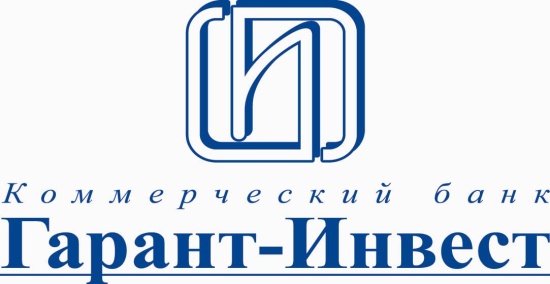 УТВЕРЖДАЮИсполняющий обязанности Председателя ПравленияКБ «Гарант-Инвест» (АО)Н.Ю. Синельщикова(Приказ №185 от 22.12.2021,действует с 01.01.2022)РЕГЛАМЕНТоказания брокерских услуг КБ «Гарант-Инвест» (АО)на рынке ценных бумаг и срочном рынкеМосква 2021 Оглавление1. ОБЩАЯ ИНФОРМАЦИЯ1.1. РАСКРЫТИЕ ИНФОРМАЦИИ1.1.1. Сведения о Банке:1.1.2. Лицензии профессионального участника рынка ценных бумагКБ «Гарант-Инвест» (АО) сообщает о совмещении брокерской деятельности с дилерской деятельностью, деятельностью по управлению ценными бумагами, депозитарной деятельностью и осуществляет перечисленные виды деятельности на основании следующих лицензий:Лицензия профессионального участника рынка ценных бумаг на осуществление брокерской деятельности № 077-07634–100000, выдана 23 апреля 2004 года ФСФР России, без ограничения срока действия;Лицензия профессионального участника рынка ценных бумаг на осуществление дилерской деятельности № 077-07636-010000, выдана 23 апреля 2004 года ФСФР России, без ограничения срока действия;Лицензия профессионального участника рынка ценных бумаг на осуществление деятельности по управлению ценными бумагами № 077-07638-001000, выдана 23 апреля 2004 года ФСФР России, без ограничения срока действия;Лицензия профессионального участника рынка ценных бумаг на осуществление депозитарной деятельности № 045-14061-000100, выдана 28 мая 2018 года Банком России, без ограничения срока действия.Адрес лицензирующего органа:Банк России: 107016, г. Москва, ул. Неглинная, д.12, телефон (495) 771-9100.Информация об имеющихся у КБ «Гарант-Инвест» (АО) лицензиях приведена по состоянию на момент утверждения Регламента оказания брокерских услуг КБ «Гарант-Инвест» (АО) на рынке ценных бумаг и срочном рынке (далее – Регламент) и может измениться. О таких изменениях КБ «Гарант-Инвест» (АО) информирует Клиента и иных заинтересованных лиц в соответствии с Указанием Банка России от 28.12.2015 № 3921-У «О составе, объеме, порядке и сроках раскрытия информации профессиональными участниками рынка ценных бумаг».1.1.3. Риски на рынке ценных бумаг и срочном рынкеКБ «Гарант-Инвест» (АО) уведомляет Клиента о рисках и предупреждает о возможных потерях, связанных с заключением, исполнением и прекращением Соглашения о присоединении к Регламенту оказания брокерских услуг КБ «Гарант-Инвест» (АО) на рынке ценных бумаг и срочном рынке (далее – Соглашение), а также с осуществлением операций на рынке ценных бумаг и срочном рынке. Информирование Клиента об указанных рисках осуществляется путем предоставления ему до заключения Соглашения Деклараций о рисках (Приложение №2 к Регламенту). Факт ознакомления Клиента с Декларациями о рисках подтверждается наличием подписи Клиента.КБ «Гарант-Инвест» (АО) обращает внимание Клиентов на то, что денежные средства, передаваемые по Соглашению в рамках Регламента, не подлежат страхованию в соответствии с Федеральным законом от 23.12.2003 №177-ФЗ «О страховании вкладов физических лиц в банках Российской Федерации».Оказываемые КБ «Гарант-Инвест» (АО) в рамках Регламента финансовые услуги не являются услугами по открытию банковских счетов и приему вкладов.1.1.4. Инсайдерская информацияКБ «Гарант-Инвест» (АО) сообщает о недопустимости использования инсайдерской информации и манипулирования рынком при совершении операций с ценными бумагами в соответствии с требованиями:Федерального закона от 27.07.2010 № 224-ФЗ «О противодействии неправомерному использованию инсайдерской информации и манипулированию рынком и о внесении изменений в отдельные законодательные акты Российской Федерации» и принятыми в соответствии с ним нормативно-правовыми актами.Раскрытие любой информации, предоставление которой Клиентам или иным заинтересованным лицам предусмотрено настоящим Регламентом, осуществляется КБ «Гарант-Инвест» (АО) в виде публикаций на официальном сайте КБ «Гарант-Инвест» (АО) в информационно-телекоммуникационной сети Интернет или ином виде, предусмотренном настоящим Регламентом.1.2. ПРИМЕНЯЕМЫЕ ТЕРМИНЫ И ОПРЕДЕЛЕНИЯИные термины, специально не определенные настоящим Регламентом, используются в значениях, установленных нормативными правовыми актами Российской Федерации.1.3. ПОРЯДОК ПРИСОЕДИНЕНИЯ К РЕГЛАМЕНТУ1.3.1. Настоящий Регламент представляет собой стандартную форму соглашения о предоставлении брокерских услуг на финансовых рынках, которое может быть заключено между Банком, действующим в качестве Брокера, и любым юридическим или физическим лицом, удовлетворяющим требованиям, предъявляемым Регламентом к потенциальным Клиентам.Регламент определяет правила и порядок предоставления Банком брокерских услуг на рынке ценных бумаг и срочном рынке, предусмотренных статьей 3 Федерального закона от 22.04.1996 № 39-ФЗ «О рынке ценных бумаг», а также иных сопутствующих услуг в соответствии с требованиями действующего законодательства Российской Федерации и с учетом ограничений, установленных настоящим Регламентом. Правоотношения, возникшие из Соглашения и настоящего Регламента, регулируются также законодательством Российской Федерации, нормативными актами Банка России, Базовыми стандартами, внутренними Стандартами НАУФОР и внутренними документами Банка.1.3.2. Текст настоящего Регламента рассматривается всеми заинтересованными лицами как публичное предложение Брокера заключить Соглашение на условиях, зафиксированных в настоящем Регламенте.1.3.3. Текст Регламента размещается на официальном сайте Банка в информационно-телекоммуникационной сети Интернет http://www.gibank.ru (далее – Официальный сайт).1.3.4. Любое заинтересованное лицо может ознакомиться с текстом настоящего Регламента без каких-либо ограничений.1.3.5. Заключение Соглашения производится в соответствии со ст. 428 Гражданского Кодекса Российской Федерации путем простого присоединения к настоящему Регламенту. Перед заключением Соглашения заинтересованные лица должны ознакомиться с текстом Регламента, включая тексты всех Приложений к нему.1.3.6. Для присоединения к условиям, зафиксированным в настоящем Регламенте, заинтересованное лицо должно подписать и предоставить в Банк Соглашение по форме Приложения № 1 или Приложения № 1А к настоящему Регламенту, а также предоставить документы в соответствии с требованиями п.1.3.15. настоящего Регламента. Соглашение предоставляется Клиентом в двух оригинальных экземплярах. При необходимости открытия Клиенту счета депо в Депозитарии Банка для учета ценных бумаг и операций с ними в рамках Регламента Соглашение предоставляется Клиентом в трех оригинальных экземплярах. Один экземпляр Соглашения возвращается Клиенту с отметками Банка.1.3.7. При наличии у Клиента расчетного счета в Банке, а также, если с Клиентом установлены иные договорные отношения и какие-либо документы, предусмотренные п.1.3.15 настоящего Регламента, уже были предоставлены Клиентом в Банк ранее и являются актуальными, требуется предоставление только недостающих документов. В случае изменения данных, содержащихся в предоставленных в Банк документах, Клиент обязан в течение 3 (трех) рабочих дней предоставить Брокеру документы, подтверждающие внесение указанных изменений.1.3.8. Обязательства, принимаемые на себя лицами, присоединившимися к Регламенту, равно как и обязательства, принимаемые на себя Брокером в отношении этих лиц, будут считаться действительными исключительно в рамках, установленных законодательством Российской Федерации.1.3.9. Между Брокером и Клиентом (далее - Стороны Регламента) могут заключаться двусторонние Соглашения, изменяющие и/или дополняющие отдельные положения Регламента, но не меняющие Регламент в целом. В этом случае Регламент действуют в части, не противоречащей условиям Соглашений.1.3.10. Клиент вправе обратиться к Брокеру за изменением перечня услуг, оказываемых Брокером в рамках Регламента, путем повторной подачи Брокеру Соглашения в порядке, указанном в пункте 1.3.6 Регламента. Изменения считаются вступившими в силу с момента регистрации указанного Соглашения в соответствии с пунктом 1.3.13 Регламента.1.3.11. Особенности оказания Брокером услуг в отношении отдельных финансовых инструментов или эмитентов (дополнительные требования к Клиентам, порядок заключения и исполнения сделок, особые условия проведения расчетов, иные аналогичные условия) могут определяться Приложениями к Регламенту.1.3.12. В случае если Стороны договорились об оказании брокерских услуг на рынке ценных бумаг и срочном рынке на иных условиях, чем установленные в настоящем Регламенте, то такие условия фиксируются в двустороннем Соглашении как особые условия. Такое двустороннее Соглашение может быть заключено Сторонами как в момент присоединения Клиента к настоящему Регламенту, так и во время его действия.1.3.13. Соглашение будет считаться заключенным с момента его регистрации Брокером. Соглашение представляется Клиентом по адресу: Российская Федерация, 127051, г. Москва, 1-й Колобовский переулок, дом 23, КБ «Гарант-Инвест» (АО).Соглашение заключается на неопределенный срок и может быть расторгнуто в любой момент в соответствии с настоящим Регламентом.1.3.14. При указании времени в Регламенте (а также в отчетности и иной информации, предоставляемой Брокером Клиентам в рамках Регламента) используется Московское время.1.3.15. Для заключения Соглашения заинтересованные лица должны предоставить ниже перечисленные документы, а также иные документы по запросу Брокера:Юридические лица-резиденты:Анкета Клиента – юридического лица (далее – Анкета Клиента) (по форме, представленной на сайте Банка).Сведения о представителях, выгодоприобретателях, бенефициарных владельцах, Опросный лист (по форме, представленной на сайте Банка).Действующие учредительные документы Клиента.Документы о государственной регистрации:Для юридических лиц, зарегистрированных до 01.07.2002:Свидетельство, выданное органом, осуществляющим государственную регистрацию до 01 июля 2002г. и свидетельство о внесении записи о юридическом лице, зарегистрированном до 01.07.2002г. в ЕГРЮЛ.Для юридических лиц, зарегистрированных с 01.07.2002 по 04.07.2013:Свидетельство о государственной регистрации юридического лица (внесение в ЕГРЮЛ).Для юридических лиц, зарегистрированных после 04.07.2013:Свидетельство о государственной регистрации юридического лица (внесение в ЕГРЮЛ) и Лист записи ЕГРЮЛ.Для юридических лиц, зарегистрированных после 01.01.2017:Лист записи ЕГРЮЛ.Свидетельство о постановке на учет в налоговом органе.Свидетельства/Листы записи о внесении записи в ЕГРЮЛ.Лицензии (разрешения), выданные Клиенту на право осуществления деятельности, подлежащей лицензированию, в случае если данные лицензии (разрешения) имеют непосредственное отношение к профессиональной деятельности на рынке ценных бумаг.Документы, подтверждающие полномочия исполнительных органов.Документы, подтверждающие полномочия лиц, указанных в карточке с образцами подписей и оттиска печати.Карточка с образцами подписей и оттиска печати (по запросу Банка).Документы, удостоверяющие личность лиц, имеющих право действовать от имени юридического лица.Документы, подтверждающие юридический и фактический адрес юридического лица.Актуальный реестр акционеров.Документы о финансовом положении (Бухгалтерская отчетность, Налоговые декларации).По запросу Банка дополнительно на выбор Клиента предоставляется любой из указанных ниже документов:Копия аудиторского заключения.Справка об исполнении обязанности по уплате налогов, сборов, пеней, штрафов.Письмо Клиента об отсутствии фактов неисполнения своих денежных обязательств.Для организаций, период деятельности которых с момента регистрации не превышает трех месяцев:Гарантийное письмо о предоставлении в Банк первой отчетности после сдачи.Сведения о деловой репутации (представляется на выбор Клиента любой из указанных ниже документов):Отзывы (в произвольной письменной форме) о Клиенте других Клиентов Банка.Отзывы (в произвольной письменной форме) от других кредитных организаций/организаций, оказывающих услуги на финансовом рынке.Отзывы (в произвольной письменной форме) основных/планируемых контрагентов Клиента.Анкета в целях FATCA/CRS для юридических лиц (по форме, представленной на официальном сайте Банка, в случае необходимости формы W-8BEN/ W-8BEN-E).Для открытия брокерского счета юридическому лицу, созданному в соответствии с законодательством Российской Федерации, для совершения операций его обособленным подразделением (филиалом, представительством) помимо перечисленных выше в Банк представляются решения, приказы, иные документы в отношении обособленного подразделения:Решение (протокол) о создании обособленного подразделения (представительства, филиала).Положение об обособленном подразделении юридического лица.Документы, подтверждающие полномочия руководителя обособленного подразделения (представительства, филиала) юридического лица.Документ, подтверждающий постановку на учет юридического лица по месту нахождения обособленного подразделения (представительства/филиала).В случае отнесения счета к американским счетам (US-accounts), Банк вправе требовать от владельца счета представления формы W-9, являющейся официальной декларацией американского налогоплательщика о его идентификационном номере налогоплательщика (TIN) и о соблюдении им при проведении операций через КБ «Гарант-Инвест» (АО) требований американского налогового законодательства (имеет неограниченный срок действия).Также Банк, при наличии оснований, вправе требовать предоставления формы W-8BEN-E – сертификат иностранного статуса бенефициарного владельца (юридического лица) для удержания налогов у американского источника.Для открытия брокерского счета предоставляются оригиналы документов либо их нотариально заверенные копии.В Банк могут быть представлены копии документов, заверенные Клиентом, при условии установления Банком их соответствия оригиналам документов. Копии документов, заверенные Клиентом, должны содержать подпись лица, заверившего копию документа, его фамилию, имя, отчество (при наличии) и должность, а также оттиск печати (при ее отсутствии – штампа) Клиента.При наличии открытых действующих счетов Клиента в КБ «Гарант-Инвест» (АО) повторное предоставление документов, указанных выше, необходимых для открытия брокерского счета юридическому лицу, для совершения операций его обособленным подразделением (филиалом, представительством) не требуется, при условии, что в указанные документы изменения не вносились.Для открытия брокерского счета юридическому лицу, желающему осуществлять сделки РЕПО и/или сделки на срочном рынке, дополнительно необходимо предоставить:Бухгалтерский баланс (форма №1) и Отчет о финансовых результатах (форма №2) за пять последних квартальных дат с отметками налоговой службы о принятии отчетности (протокол входного контроля – только для годового баланса, квартальная отчетность предоставляется в заверенном Клиентом виде). В случае, если Бухгалтерский баланс и Отчет о финансовых результатах сдается Клиентом в налоговые органы по форме, предусмотренной для малых предприятий, в Банк в обязательном порядке предоставляется развернутая отчетность.Приложения к балансу – форма № 3, форма № 4; форма № 5; форма № 6 – если учетной политикой Клиента предусмотрено составление этих документов; Пояснительная записка к годовому отчету; Аудиторское заключение за год, предшествующий дате заключения Соглашения (если отчетность организации подлежит обязательному аудиту). Письмо об отсутствии аудиторского заключения на годовой отчет за прошедший год (Представляется только в случае, если организация по действующему законодательству Российской Федерации не подлежит обязательному аудиту).Налоговые декларации по налогу на прибыль и НДС, с отметками налоговой службы о принятии декларации (протокол входного контроля), за последний завершенный год и истекшие периоды текущего года с приложением платежных документов об оплате налогов (для организаций, использующих обычную систему налогообложения).Налоговые декларации по единому налогу, уплачиваемому в связи с применением упрощенной системы налогообложения, с отметками налоговой службы о принятии декларации (протокол входного контроля), за последние 2 (два) отчетных года, предшествующие дате обращения в Банк, и копии платежных документов, подтверждающие уплату налоговых платежей за последние 5 (пять) отчетных периодов (кварталов) (для организаций, использующих упрощенную систему налогообложения).Сводная оборотно-сальдовая ведомость по балансу за последний завершенный год и за отчетный период текущего года (поквартально).Расшифровки:дебиторской задолженности (по состоянию на 2 (две) последние отчетные даты), кредиторской задолженности (по состоянию на 2 (две) последние отчетные даты), должна включать в том числе, расшифровку задолженности перед бюджетом и перед персоналом (по состоянию на последнюю отчетную дату),финансовых вложений (по состоянию на последнюю отчетную дату), займов и кредитов полученных (по состоянию на последнюю отчетную дату и дату подачи заявки), гарантий полученных (по состоянию на последнюю отчетную дату и дату подачи Заявки), поручительств и залогов, предоставленных за третьих лиц (по состоянию на последнюю отчетную дату и дату подачи Заявки).ОСВ по счетам баланса при наличии оборотов и сальдо по счетам, а именно:Анализ счета 50, 51, 52 в разрезе банков с корреспонденцией счетов за последние 12 (двенадцать) месяцев – помесячно.Обороты по кредиту счета 90.1 с дебета счетов за последние 12 (двенадцать) месяцев – помесячно (предоставляется в электронном виде).Оборотно-сальдовые ведомости по счетам 60, 62, 76 по аналитике (контрагентам) за последние два отчетных квартала - по каждому субсчету отдельно, за каждый квартал отдельно (предоставляется в электронном виде).Оборотно-сальдовая ведомость по счету 58 (если есть сальдо по счету 58) по аналитике (контрагентам) за последние два отчетных квартала и с даты последнего отчетного квартала по текущую дату, за каждый квартал отдельно (предоставляется в электронном виде).Оборотно-сальдовые ведомости по счету 66 и счету 67 по аналитике (контрагентам) за последние два отчетных квартала и с даты последнего отчетного квартала по текущую дату, за каждый квартал отдельно (предоставляется в электронном виде).Расшифровка сальдо счетов 01, 02, 04, 08 по аналитике (по объектам учета) на последнюю отчетную дату.Оборотно-сальдовые ведомости по счетам 10, 41, 43 (если есть сальдо по счетам) по аналитике (субконто) за последний отчетный квартал и с даты последнего отчетного квартала по текущую дату (в случае большого объема документа, может предоставляться в электронном виде).Оборотно-сальдовая ведомость по счету 68, 69, 70 по аналитике за последние 3 (три) месяца – в помесячной разбивке.Расшифровка по аналитике забалансовых счетов 001, 007, 008, 009 на текущую дату.Расшифровки основных строк Отчета о финансовых результатах (форма №2 отчетности): выручка, себестоимость, коммерческие расходы, прочие доходы, прочие расходы, за последний завершенный год и истекший период текущего года (поквартально).Юридические лица-нерезиденты:Анкета Клиента – юридического лица (далее – Анкета Клиента) (по форме, представленной на официальном сайте Банка).Сведения о представителях, выгодоприобретателях, бенефициарных владельцах, Опросный лист (по форме, представленной на официальном сайте Банка).*Документы, подтверждающие правовой статус юридического лица - нерезидента по законодательству страны, где создано это юридическое лицо, в том числе учредительные документы и документы, подтверждающие государственную регистрацию юридического лица (выписка из торгового реестра, сертификат об инкорпорации, иные подтверждающие документы).*Документы, подтверждающие полномочия исполнительных органов.Документы, подтверждающие полномочия лиц, указанных в карточке с образцами подписей и оттиска печати.*Разрешение национального (центрального) банка иностранного государства на открытие счета, если наличие такого разрешения требуется в соответствии с международными договорами с участием Российской Федерации.*Свидетельство о постановке на учет в налоговом органе.Карточка с образцами подписей и оттиска печати Клиента.Документы, удостоверяющие личность лиц, имеющих право действовать от имени юридического лица.Документы о финансовом положении (представляется на выбор Клиента любой из указанных ниже документов):Данные о рейтинге Клиента, размещенные в сети Интернет на сайтах международных рейтинговых агентств (Standard & Poor's, Fitch-Ratings, Moody's Investors Service и другие) и национальных рейтинговых агентств.Копия аудиторской годовой финансовой отчетности./Письмо с подтверждением отсутствия обязанности предоставлять по месту регистрации или деятельности Клиента финансовые отчеты компетентным государственным органам и копии внутренних документов в целях финансово-хозяйственного учета.Сведения о деловой репутации (представляется на выбор Клиента любой из указанных ниже документов):Отзывы (в произвольной письменной форме) о Клиенте других Клиентов Банка.Отзывы (в произвольной письменной форме) от других кредитных организаций, организаций, оказывающих услуги на финансовом рынке, в которых Клиент ранее находился/находится на обслуживании, с информацией этих организаций об оценке его деловой репутации.Отзывы (в произвольной письменной форме) основных/планируемых контрагентов Клиента.Анкета в целях FATCA/CRS для юридических лиц (по форме, представленной на официальном сайте Банка).В случае отнесения счета к американским счетам (US-accounts), КБ «Гарант-Инвест» (АО) вправе требовать от владельца счета представления формы W-9, являющейся официальной декларацией американского налогоплательщика о его идентификационном номере налогоплательщика (TIN) и о соблюдении им при проведении операций через КБ «Гарант-Инвест» (АО) требований американского налогового законодательства (имеет неограниченный срок действия).Также КБ «Гарант-Инвест» (АО) при наличии оснований вправе требовать предоставления Формы W-8BEN-E – сертификат иностранного статуса Бенефициарных владельцев (юридического лица) для удержания налогов у американского источника (обычно действует до последнего дня третьего календарного года, следующего за годом, в котором документальное подтверждение представлено налоговому агенту).При открытии юридическим лицом – нерезидентом брокерского счета для обслуживания его обособленного подразделения (филиала, представительства), а также иностранной некоммерческой неправительственной организации, зарегистрированного в Российской Федерации, помимо документов, указанных выше, представляются решения, приказы, иные документы в отношении обособленного подразделения, а также иностранной некоммерческой неправительственной организации:Документ о создании обособленного подразделения (филиала, представительства), а также иностранной некоммерческой неправительственной организации на территории РФ.Положение об обособленном подразделении (филиале, представительстве) или документ, определяющий статус отделения иностранной некоммерческой неправительственной организации.Документы, свидетельствующие о государственной регистрации (аккредитации) обособленного подразделения (филиала, представительства) юридического лица, иностранной некоммерческой неправительственной организации на территории РФ.Документы, подтверждающие полномочия руководителя обособленного подразделения юридического лица или отделения иностранной некоммерческой неправительственной организации.* Документы представляются в виде копий, легализованных в посольстве (консульстве) Российской Федерации за границей либо в посольстве (консульстве) иностранного государства в Российской Федерации с нотариально заверенным переводом на русский язык. Легализация указанных документов, не требуется, если эти документы были оформлены на территории:а) государств – участников Гаагской конвенции, отменяющей требование легализации иностранных официальных документов, 1961 года (при наличии апостиля на документе).б) государств – участников Конвенции о правовой помощи и правовых отношениях по гражданским, семейным и уголовным делам 1993 года.в) государств, с которыми Российская Федерация заключила договоры о правовой помощи и правовых отношениях по гражданским, семейным и уголовным делам.Доверенности, выданные на территории Российской Федерации, должны быть удостоверены нотариально.При наличии открытых действующих счетов Клиента в КБ «Гарант-Инвест» (АО) повторное предоставление документов, указанных выше, и документов, необходимых для открытия брокерского счета юридическому лицу – нерезиденту для обслуживания его обособленного подразделения (филиала, представительства), а также иностранной некоммерческой неправительственной организации, зарегистрированного в Российской Федерации, не требуется, при условии, что в указанные документы изменения не вносились.Физические лица – резиденты:Анкета Клиента – физического лица (далее – Анкета Клиента) (по форме, представленной на официальном сайте Банка).*Документы, удостоверяющие личность физического лица.Свидетельство о постановке на учет в налоговом органе физического лица по месту жительства на территории Российской Федерации (представляется при наличии).Анкета в целях FATCA/CRS для физических лиц (PI) (по форме, представленной на официальном сайте Банка).СНИЛС (при наличии).Доверенность на представителя физического лица в свободной форме в соответствии с действующим законодательством Российской Федерации. Рекомендуемый образец доверенности приведен в Приложении № 3 к настоящему Регламенту.Для представителей Клиентов – физических лиц (в том числе родителей, усыновителей, опекунов): документы, подтверждающие полномочия представления интересов клиентов – физических лиц на официальном сайте Банка).Физические лица-нерезиденты (иностранные граждане):Анкету Клиента – физического лица (далее – Анкета Клиента) (по форме, представленной на официальном сайте Банка).*Документы, удостоверяющие личность физического лица.Миграционная карта и (или) документ, подтверждающий право иностранного гражданина или лица без гражданства на пребывание в Российской Федерации.Документы, подтверждающие фактическое место нахождение (место фактического пребывания на территории РФ (регистрация).Доверенность на представителя физического лица-нерезидента в свободной форме в соответствии с действующим законодательством Российской Федерации. Рекомендуемый образец доверенности приведен в Приложении № 3 к настоящему Регламенту.Сведения о представителях (по форме, представленной на официальном сайте Банка).Анкета в целях FATCA/CRS для физических лиц (PI) (по форме, представленной на официальном сайте Банка). КБ «Гарант-Инвест» (АО) вправе требовать от владельца счета сведений о наличии статуса налогового резидента иностранного государства (согласно требованиям законодательства страны налогового резидентства) с приложением документа о присвоении номера идентификатора налогоплательщика (ИН) в каждой стране.Форма Согласия для Персон США - физических лиц.В случае отнесения счета к американским счетам (US-accounts), КБ «Гарант-Инвест» (АО) вправе требовать от владельца счета представления формы W-9, являющейся официальной декларацией американского налогоплательщика о его идентификационном номере налогоплательщика (TIN) и о соблюдении им при проведении операций через КБ «Гарант-Инвест» (АО) требований американского налогового законодательства (имеет неограниченный срок действия).Также КБ «Гарант-Инвест» (АО) при наличии оснований вправе требовать предоставления:Формы W-8BEN – сертификат иностранного статуса бенефициарного владельца (физического лица) для удержания налогов у американского источника (обычно действует до последнего дня третьего календарного года, следующего за годом, в котором документальное подтверждение представлено налоговому агенту).Формы W-8BEN-E – сертификат иностранного статуса бенефициарного владельца (юридического лица) для удержания налогов у американского источника (обычно действует до последнего дня третьего календарного года, следующего за годом, в котором документальное подтверждение представлено налоговому агенту).Индивидуальные предприниматели:Анкету Клиента - индивидуального предпринимателя (далее – Анкета Клиента) (по форме, представленной на сайте Банка).Документы о государственной регистрации в качестве индивидуального предпринимателя (Свидетельство о государственной регистрации в качестве индивидуального предпринимателя, Лист записи ЕГРЮЛ);Свидетельство о постановке на учет в налоговом органе;Лицензии на осуществление лицензируемых видов деятельности (при наличии);Документы, подтверждающие полномочия лиц, указанных в карточке с образцами подписей и оттиска печати;Документы, удостоверяющие личность лиц, имеющих право действовать от имени индивидуального предпринимателя;Документы о финансовом положении (Бухгалтерская отчетность, Налоговые декларации). По запросу Банка дополнительно на выбор Клиента предоставляется любой из указанных ниже документов:копия аудиторского заключения;справка об исполнении обязанности по уплате налогов, сборов, пеней, штрафов;письмо Клиента об отсутствии фактов неисполнения денежных обязательств.Если период деятельности не превышает трех месяцев с момента регистрации:Гарантийное письмо о предоставлении в Банк первой отчетности, после сдачи.Сведения о деловой репутации;- отзывы (в произвольной письменной форме) о Клиенте других Клиентов Банка;- отзывы (в произвольной письменной форме) от других кредитных организаций;- отзывы (в произвольной письменной форме) основных/планируемых контрагентов Клиента.Анкета в целях FATCA/CRS для физических лиц (по форме, представленной на официальном сайте Банка) (в случае необходимости формы W-8BEN).В случае отнесения счета к американским счетам (US-accounts), КБ «Гарант-Инвест» (АО) вправе требовать от владельца счета представления формы W-9, являющейся официальной декларацией американского налогоплательщика о его идентификационном номере налогоплательщика (TIN) и о соблюдении им при проведении операций через КБ «Гарант-Инвест» (АО) требований американского налогового законодательства (имеет неограниченный срок действия).Также Банк, при наличии оснований, вправе требовать предоставления формы W-8BEN - сертификат иностранного статуса Бенефициарного владельца (физического лица) для удержания налогов у американского источника.Для открытия брокерского счета нотариусу или адвокату дополнительно предоставляется документ, подтверждающий наделение нотариуса полномочиями, выдаваемый органами юстиции субъектов Российской Федерации, либо документ, удостоверяющий регистрацию адвоката в реестре адвокатов и документ, подтверждающий учреждение адвокатского кабинета соответственно.Для открытия брокерского счета индивидуальному предпринимателю, являющемуся иностранным гражданином, дополнительно представляются миграционная карта и (или) документ, подтверждающий право иностранного гражданина или лица без гражданства на пребывание (проживание) в Российской Федерации, в случае если их наличие предусмотрено законодательством Российской Федерации.Для открытия брокерского счета предоставляются оригиналы документов либо их нотариально заверенные копии.В Банк могут быть представлены копии документов, заверенные Клиентом, при условии установления Банком их соответствия оригиналам документов. Копии документов, заверенные Клиентом, должны содержать подпись лица, заверившего копию документа, его фамилию, имя, отчество (при наличии) и должность, а также оттиск печати (при ее отсутствии – штампа) Клиента.При наличии открытых действующих счетов Клиента в КБ «Гарант-Инвест» (АО) повторное предоставление документов, указанных выше, и документов, необходимых для открытия брокерского счета юридическому лицу – нерезиденту для обслуживания его обособленного подразделения (филиала, представительства), а также иностранной некоммерческой неправительственной организации, зарегистрированного в Российской Федерации, не требуется, при условии, что в указанные документы изменения не вносились.*Документы, удостоверяющие личность физического лица:Для граждан Российской Федерации:Паспорт гражданина Российской Федерации.Свидетельство органов ЗАГС, органа исполнительной власти или органа местного самоуправления о рождении гражданина - для гражданина Российской Федерации, не достигшего 14 лет.Паспорт моряка.Удостоверение личности военнослужащего или военный билет.Временное удостоверение личности гражданина Российской Федерации, выдаваемое органом внутренних дел до оформления паспорта.Иные документы, признаваемые в соответствии с законодательством Российской Федерации документами, удостоверяющими личность.Для иностранных граждан:Паспорт иностранного гражданина либо иной документ, установленный федеральным законом или признаваемый в соответствии с международным договором Российской Федерации в качестве документа, удостоверяющего личность.Для лиц без гражданства, если они постоянно проживают на территории Российской Федерации:Вид на жительство в Российской Федерации.Для иных лиц без гражданства:Документ, выданный иностранным государством и признаваемый в соответствии с международным договором Российской Федерации в качестве документа, удостоверяющего личность лица без гражданства.Разрешение на временное проживание.Вид на жительство.Иные документы, предусмотренные федеральными законами или признаваемые в соответствии с международным договором Российской Федерации в качестве документов, удостоверяющих личность лица без гражданства.Для беженцев:Свидетельство о рассмотрении ходатайства о признании лица беженцем, выданное дипломатическим или консульским учреждением Российской Федерации либо постом иммиграционного контроля или территориальным органом федеральной исполнительной власти по миграционной службе.Удостоверение беженца.При наличии открытых действующих счетов Клиента в КБ «Гарант-Инвест» (АО) повторное предоставление документов, указанных выше, не требуется, при условии, что в указанные документы изменения не вносились.1.3.16. Кроме того, заинтересованное лицо / Клиент / представитель Клиента / Выгодоприобретатель / Бенефициарный владелец обязан предоставить документы и сведения, необходимые Банку для осуществления функций, предусмотренных действующим законодательством Российской Федерации. Банк может запросить иные, дополнительные сведения, не перечисленные в п.1.3.15 настоящего Регламента.При оказании услуг Банк осуществляет контроль операций Клиента в соответствии с требованиями действующего законодательства Российской Федерации, дополнительными требованиями и рекомендациями уполномоченных государственных органов Российской Федерации.Банк вправе полностью или частично приостановить операции Клиента, а также отказать в совершении операций, за исключением операций по зачислению денежных средств, в случаях, установленных законодательством Российской Федерации, в том числе, если у Банка возникают подозрения, что операция совершается в целях легализации (отмывания) доходов, полученных преступным путем, финансирования терроризма и финансирования распространения оружия массового уничтожения. Клиент, присоединяясь к настоящему Регламенту, признает, что он надлежащим образом уведомлен об ограничениях, указанных в настоящем пункте Регламента, а также признает правомерность действий Банка, указанных в настоящем пункте Регламента.1.3.17. Обязательства, принимаемые на себя лицами, присоединившимися к настоящему Регламенту, равно как и обязательства, принимаемые на себя Брокером в отношении этих лиц, будут считаться действительными исключительно в рамках, установленных действующим законодательством Российской Федерации, нормативными актами Центрального банка Российской Федерации, а также органами, регулирующими деятельность на рынке ценных бумаг и срочном рынке.1.4. СОГЛАШЕНИЕ О ПРИСОЕДИНЕНИИ К РЕГЛАМЕНТУ ОКАЗАНИЯ БРОКЕРСКИХ УСЛУГ НА РЫНКЕ ЦЕННЫХ БУМАГ И СРОЧНОМ РЫНКЕ1.4.1. Предмет СоглашенияПо настоящему Соглашению Клиент поручает, а Брокер обязуется совершать гражданско-правовые сделки с ценными бумагами и производными финансовыми инструментами в соответствии со статьей 3 Федерального закона от 22.04.1996 № 39-ФЗ «О рынке ценных бумаг» (далее – Брокерское обслуживание). Клиент, в свою очередь, обязуется своевременно оплачивать оказанные Брокером услуги в порядке и размерах, определенных настоящим Регламентом и Тарифами Банка на брокерское обслуживание, и возмещать Брокеру иные расходы, связанные с исполнением поручений Клиента.1.4.2. Общие условияБрокерское обслуживание Клиента осуществляется в ТС, указанных в настоящем Регламенте, а также на внебиржевом рынке.При осуществлении прав и исполнении обязанностей, предусмотренных настоящим Регламентом, Стороны руководствуются Федеральными законами и иными нормативными актами, регулирующими порядок и условия выпуска и обращения ценных бумаг, Правилами ТС, условиями договоров, заключенных на внебиржевом рынке, и обычаями делового оборота.Операции с ценными бумагами Клиента, проводимые Брокером в рамках настоящего Регламента, отражаются по торговому счету депо Клиента, открытому в Депозитарии Банка на основании Депозитарного договора и в соответствии с Условиями осуществления депозитарной деятельности КБ «Гарант-Инвест» (АО). Операции с ценными бумагами Клиента, проводимые Брокером в рамках настоящего Регламента, могут отражаться по торговому счету депо Клиента, открытому в другом уполномоченном Депозитарии.1.4.3. Права и обязанности Сторон1.4.3.1. Брокер обязан:Открыть Клиенту в течение 3 (трех) рабочих дней с момента предоставления необходимых документов Брокерский (лицевой) счет для учета денежных средств Клиента, а также для проведения расчетов в порядке, установленном в настоящем Регламенте.Присвоить Клиенту индивидуальный код, который является идентификатором Клиента.Принимать к исполнению надлежащим образом оформленные поручения Клиента в соответствии с условиями настоящего Регламента.Добросовестно выполнять поручения Клиента. При исполнении поручений Клиента руководствоваться действующим законодательством Российской Федерации, правилами организатора торговли, обычаями делового оборота и интересами Клиента.Передавать Клиенту информацию, предоставление которой предусмотрено настоящим Регламентом.1.4.3.2. Брокер вправе:Не принимать к исполнению поручения Клиента в случае нарушения им хотя бы одного из условий п. 1.4.3.3 настоящего Регламента.Не принимать к исполнению поручения Клиента на совершение операций с финансовыми инструментами, не предусмотренных действующим законодательством Российской Федерации.По поручениям, со сроком действия в течение определенного периода времени, совершать сделки купли-продажи ценных бумаг и производных финансовых инструментов (ПФИ) в любой день периода действия поручения.Учитывать обременения на ценные бумаги Клиента в порядке, предусмотренном законодательством Российской Федерации.1.4.3.3. Клиент обязан:Предоставить Брокеру по его просьбе письменные подтверждения законности своих действий и документы, подтверждающие, что эти действия не противоречат уставным документам Клиента и действующему законодательству Российской Федерации на рынке ценных бумаг и срочном рынке.При подаче поручений на покупку Клиент обязан предварительно обеспечить наличие на своем Брокерском (лицевом) счете денежных средств, достаточных для исполнения Брокером данных поручений. По просьбе Брокера Клиент обязуется подтвердить факт отправки денежных средств и оплаты депозитарных услуг, сопутствующих надлежащему исполнению Брокером поручений Клиента.Указать, в какой ТС или на внебиржевом рынке следует осуществлять сделки/операции по поданному Поручению.Предоставить Брокеру возможность самостоятельно переводить денежные средства Клиента на основании поданного Поручения при условии, что срок исполнения, указанный в Поручении, позволяет осуществить данный перевод.Выдать Брокеру необходимые доверенности на совершение иных действий на организованном рынке согласно Правилам ТС и регламента уполномоченного Депозитария.Предоставлять Брокеру по его запросу необходимую информацию для надлежащего исполнения поручений Клиента.Оформлять подаваемые поручения надлежащим образом, в соответствии с действующим законодательством Российской Федерации и условиями настоящего Регламента.Подавать поручения на покупку ценных бумаг и/или иных финансовых инструментов только в пределах положительных остатков денежных средств на своем Брокерском (лицевом) счете, а поручения на продажу ценных бумаг - только в пределах остатка ценных бумаг на торговом счете депо.Обеспечить каналы связи для передачи отчетов и иной информации, предусмотренной настоящим Регламентом.Предоставить полномочия Брокеру на осуществление следующих действий:подписывать от имени Клиента и предоставлять в Депозитарий поручения на совершение в рамках настоящего Регламента операций с ценными бумагами по торговому счету депо Клиента.получать необходимую для исполнения обязательств по настоящему Регламенту информацию по торговому счету депо Клиента.Для реализации Брокером обязательств перед Клиентом по предоставлению ряда услуг (осуществление Брокером действий от имени Клиента, в том числе, в качестве поверенного, при представлении интересов Клиента в уполномоченных депозитариях) Клиент наделяет Брокера соответствующими полномочиями путем предоставления доверенности, составленной в соответствии с действующим законодательством Российской Федерации.Предоставлять Брокеру обновление документов, перечисленных в пункте 1.3.15, предоставленных при открытии брокерского счета при наличии оных либо по запросу Брокера (в том числе, на ежегодной основе предоставлять бухгалтерскую отчетность).1.4.3.4. Клиент вправе:Подавать Брокеру Поручения на условиях, установленных настоящим Регламентом.Отозвать свое Поручение в любое время до момента его исполнения. Отзыв Поручения на совершение сделок с ценными бумагами, Поручения на совершение срочной сделки, Поручения на перевод денежных средств может быть сделан устно (по телефону) с использованием пароля и обязательным последующим предоставлением оригинала Поручения на отмену поручения в течение 3 (трех) рабочих дней. Форма Поручения на отмену поручения представлена в Приложении № 14 к Регламенту.Получать от Брокера информацию, связанную с осуществлением Поручений.Предоставить информацию о наличии у него статуса квалифицированного инвестора.1.4.4. Порядок проведения денежных расчетов Все денежные расчеты Клиента по операциям с финансовыми инструментами, проводимые в рамках настоящего Регламента, осуществляются исключительно через Брокера за счет средств, находящихся на Брокерском (лицевом) счете Клиента.Для приобретения финансовых инструментов Клиент перечисляет денежные средства, необходимые для покупки, с учетом комиссионного сбора ТС, вознаграждения Брокера, Депозитария, иных дополнительных расходов на Брокерский (лицевой) счет Клиента.Отзыв/перевод Клиентом денежных средств со своего Брокерского (лицевого) счета производится на указанный Расчетный счет/Инвестиционный счет Клиента на основании Поручения на перевод денежных средств (Приложение №6 к Регламенту).Брокер производит возврат/перевод денежных средств Клиента в срок, не позднее следующего рабочего дня с момента регистрации Поручения на перевод денежных средств.По фактически совершенным операциям покупки/продажи финансовых инструментов из средств, перечисленных Клиентом на свой Брокерский (лицевой счет), Брокер удерживает комиссионное вознаграждение и компенсирует иные дополнительные расходы, понесенные Брокером в связи с исполнением Поручения Клиента в порядке заранее данного акцепта. Также, в порядке заранее данного акцепта, списываются суммы вознаграждения Депозитария и всех расходов, понесенных Депозитарием при совершении сделки.Брокер вправе в одностороннем порядке вносить изменения в Тарифы Банка на брокерское обслуживание. Об изменениях Тарифов Банка на брокерское обслуживание Брокер уведомляет Клиента путем размещения информации на официальном сайте Банка не позднее 5 (пяти) календарных дней до дня введения в действие новых Тарифов Банка на брокерское обслуживание.1.4.5. Порядок обеспечения наилучших условий исполнения поручений Клиентов.1.4.5.1. Брокер при осуществлении брокерской деятельности принимает все разумные меры для исполнения поручений Клиента на лучших условиях, чтобы добиться для Клиента наилучшего возможного результата в конкретной ситуации при исполнении сделки (группы сделок).1.4.5.2. Общие принципы, которые Брокер соблюдает при исполнении поручений Клиентов в рамках брокерской деятельности, в том числе правила и порядок исполнения поручений Клиентов на лучших условиях, содержатся в Политике совершения торговых операций за счет клиентов при осуществлении КБ «Гарант-Инвест» (АО) брокерской деятельности, размещенной на официальном сайте Банка.1.4.6. Правила предоставления Клиентам Деклараций о рисках.1.4.6.1. Декларации о рисках (Приложение № 2 к Регламенту) предоставляются Клиенту до подписания Соглашения.1.4.6.2. Клиент путем проставления подписи подтверждает, что ознакомлен с Декларациями, осознает и принимает все риски, указанные в Декларациях.1.4.6.3. Клиент считается уведомленным об изменениях в Декларациях с момента вступления в силу изменений в Регламенте в части Приложения № 2 к Регламенту.1.4.7. Порядок получения Брокером информации о знаниях и опыте Клиента в области операций с финансовыми инструментами.1.4.7.1. В целях определения Брокером способности Клиента нести инвестиционный риск Клиент заполняет и предоставляет Брокеру Анкету для определения знаний и опыта Клиента в области операций с финансовыми инструментами (Приложение № 13 к Регламенту).1.4.7.2. Пункт 1.4.7.1. Регламента не распространяется на Клиентов, являющихся квалифицированными инвесторами, иностранными финансовыми организациями или являющимися эмитентами ценных бумаг.1.4.7.3. На основании информации, полученной от Клиента, Брокер определяет размер риска, который способен нести Клиент (далее по тексту - допустимый риск).1.4.7.4. Под опытом Клиента в области операций с различными финансовыми инструментами, а также финансовыми услугами Брокер подразумевает информацию о видах, объеме и периодичности операций, проводимых Клиентом с определенными финансовыми инструментами, или используемых Клиентом определенных видов услуг.1.4.7.5. Брокер полагается исключительно на указания и информацию, предоставленную Клиентом, и не проверяет достоверность сведений, предоставленным Клиентом для определения его знаний и опыта в области операций с финансовыми инструментами, а также финансовыми услугами.1.4.7.6. Брокер разъясняет Клиенту смысл определения его знаний и опыта, а также риск предоставления недостоверной информации или непредоставления информации об изменении.1.4.7.7. Брокер не вправе побуждать Клиента к сокрытию или искажению информации, или к отказу от ее предоставления. Если Клиент раскрыл не всю информацию, указанную в Анкете, то Брокер квалифицирует Клиента исходя из имеющейся информации и анализа совершаемых операций.1.4.7.8. Клиент вправе отказаться от предоставления части или всей необходимой информации, указанной в Приложении № 13 к Регламенту. В таком случае Брокер вправе использовать имеющуюся в его распоряжении информацию об истории операций Клиента.1.4.7.9. В случае непредоставления Клиентом, подавшим поручение на совершение операции, информации о знаниях и опыте, Брокер сообщает Клиенту об отсутствии у него данных, которые позволили бы ему судить о соответствии данной операции знаниям и опыту Клиента, о способности Клиента нести инвестиционный риск, и о том, что эта операция может не подходить этому Клиенту.1.4.7.10. Клиент имеет право, после получения от Брокера сообщения, указанного в п.1.4.7.9. настоящего Регламента, повторно подать Брокеру поручение в письменной форме на совершение операции или подтвердить ранее поданное поручение. В этом случае Брокер уведомляет об этом Клиента по телефону или путем направления в адрес Клиента сообщения любым подходящим и доступным в данный момент способом связи, установленным настоящим Регламентом. После чего Брокер проставляет на поручении отметку о том, что Клиент предупрежден о несоответствии операции и исполняет Поручение либо отказывает в его исполнении.1.4.7.11. Банком проводится тестирование физических лиц (Клиентов и Получателей финансовых услуг) в отношении следующих видов сделок (договоров):1) необеспеченные сделки;2) договоры, являющиеся производными финансовыми инструментами и не предназначенные для квалифицированных инвесторов;3) договоры репо, требующие проведения тестирования;4) сделки по приобретению структурных облигаций, не предназначенных для квалифицированных инвесторов;5) сделки по приобретению инвестиционных паев закрытых паевых инвестиционных фондов, не предназначенных для квалифицированных инвесторов, требующих проведения тестирования;6) сделки по приобретению облигаций российских эмитентов, которым (эмитенту которых, лицу, предоставившему обеспечение по которым) не присвоен кредитный рейтинг либо кредитный рейтинг которых (эмитента которых, лица, предоставившего обеспечение по которым) ниже уровня, установленного Советом директоров Банка России; 7) сделки по приобретению облигаций иностранных эмитентов, исполнение обязательств по которым обеспечивается или осуществляется за счет юридического лица, созданного в соответствии с законодательством Российской Федерации, не имеющего кредитный рейтинг или кредитный рейтинг которого ниже уровня, установленного Советом директоров Банка России.8) сделки по приобретению облигаций со структурным доходом;9) сделки по приобретению акций, не включенных в котировальные списки;10) сделки по приобретению иностранных акций, требующие проведения тестирования;11) сделки по приобретению паев иностранных ETF, требующих проведения тестирования.1.4.7.12. Тестирование проводится брокером путем получения ответов тестируемого лица на вопросы, определенные приложениями №№ 1-14 к Базовому стандарту защиты прав и интересов физических и юридических лиц - получателей финансовых услуг, оказываемых членами саморегулируемых организаций в сфере финансового рынка, объединяющих брокеров (в новой редакции) (далее – Базовый стандарт).Перечень вопросов для тестирования формируется Банком путем включения в него вопросов блока «Самооценка» (приложения №№ 1-3 к Базовому стандарту) и вопросов блока «Знания» (приложения №№ 4 - 14 к Базовому стандарту), соответствующих виду сделок (договоров), требующих проведения тестирования.1.4.7.13. Перечень предлагаемых тестируемому лицу вариантов ответов на вопросы блока «Знание» формируется Банком методом случайного выбора для каждого тестирования из вариантов ответов, доведенных до сведения Банка саморегулируемой организацией в сфере финансового рынка, объединяющей брокеров, членом которой он является. При этом в указанные перечни по каждому вопросу включаются не менее четырех вариантов ответов, в том числе правильные ответы. Перечень правильных ответов доводится до сведения Банка саморегулируемой организацией, членом которой он является.1.4.7.14. Банк обеспечивает конфиденциальность вариантов ответов на вопросы блока «Знание» и перечня правильных ответов, доведенных до его сведения саморегулируемой организацией, членом которой он является, и не предоставляет указанную информацию работникам и третьим лицам иначе, чем в целях организации и проведения тестирования, а также в целях контроля за организацией и проведением тестирования.1.4.7.15. Банк не меняет и не дополняет формулировки вопросов, установленные в приложениях №№ 1-14 к Базовому стандарту, и вариантов ответов, доведенных до его сведения саморегулируемой организацией, членом которой он является.1.4.7.16. При проведении тестирования Банк фиксирует, в отношении каких видов сделок (договоров), требующих проведения тестирования, проводится тестирование, вопросы и варианты ответов, предложенные тестируемому лицу, ответы тестируемого лица, а также время и дату проведения тестирования.1.4.7.17. Тестирование проводится в отношение каждого вида сделок (договоров), требующих проведения тестирования, отдельно при условии соблюдения требований к проведению тестирования.1.4.7.18. В ходе тестирования вопросы предлагаются тестируемому лицу сразу в полном объеме.1.4.7.19. Банк оценивает результат тестирования в отношении каждого вида сделок (договоров), требующих проведения тестирования, отдельно в соответствии с методикой, установленной Приложением № 15 к Базовому стандарту. При этом Банк не проверяет достоверность ответов тестируемого лица на вопросы блока «Самооценка».1.4,7.20. Дополнительным условием положительной оценки результата тестирования может являться правильный ответ тестируемого лица на один или несколько дополнительных вопросов в отношении одного или нескольких видов сделок (договоров), требующих проведения тестирования (далее – дополнительные вопросы).1.4.7.21. Дополнительные вопросы составляются Банком таким образом, чтобы ответы на них позволяли определить, насколько тестируемое лицо в состоянии оценить свои риски с учетом вида сделок (договоров), требующих проведения тестирования, обладает знаниями для совершения таких сделок (заключения таких договоров).Перечень дополнительных вопросов тестирования утверждается уполномоченным лицом Банка.1.4.7.22. Результаты ответов на дополнительные вопросы оцениваются Банком отдельно от результатов ответов на вопросы, указанные в пункте 6.3 Базового стандарта.1.4.7.23. Методика оценки результатов ответов на дополнительные вопросы полностью совпадает с методикой оценки ответов на вопросы блока «Знания», изложенной в пунктах 3 - 5 Приложения № 15 к Базовому стандарту.1.4.7.24. Банк направляет тестируемому лицу уведомление об оценке результатов тестирования по форме, установленной Приложением № 16 к Базовому стандарту, не позднее одного рабочего дня после дня проведения тестирования.Банк направляет уведомление об оценке результатов тестирования способом, установленным договором с тестируемым лицом и позволяющим зафиксировать факт, дату и время направления уведомления. В случае отсутствия договора с тестируемым лицом Банк направляет уведомление об оценке результатов тестирования способом, предусмотренным настоящим Регламентом.1.4.7.25. При проведении повторного тестирования не позднее 3 (трех) рабочих дней после дня проведения тестирования, вопросы блока «Самооценка» могут повторно в перечень вопросов не включаться.1.4.7.26. Тестирование проводится Банком в письменной форме (в том числе с использованием электронных документов), позволяющей Банку зафиксировать ответы тестируемого лица на предоставляемые в ходе тестирования вопросы, оценить результаты тестирования, зафиксировать дату и время проведения тестирования и сохранить указанную информацию. Тестирование не проводится с использованием аудио- и (или) видеосвязи, в том числе телефонной связи.1.4.7.27. Банк хранит информацию о вопросах и вариантах ответов, предложенных тестируемому лицу, об ответах тестируемого лица на предоставленные в ходе тестирования вопросы, дополнительные вопросы Банка (при наличии), о дате и времени проведения тестирования, об оценке результатов тестирования, а также о направлении тестируемому лицу уведомления об оценке результатов тестирования в виде документа на бумажном носителе или электронного документа. Срок хранения данной информации составляет не менее 3 (трех) лет с даты прекращения договора с клиентом, а в случае проведения тестирования физического лица до заключения с ним договора о брокерском обслуживании – не менее шести месяцев с даты проведения тестирования, если договор о брокерском обслуживании не был заключен с данным физическим лицом в течение указанных 6 (шести) месяцев, либо в случае заключения договора о брокерском обслуживании с данным физическим лицом в течение указанных шести месяцев - не менее 3 (трех) лет с даты прекращения договора о брокерском обслуживании.Банк обеспечивает защиту информации, указанной в абзаце первом настоящего пункта, в соответствии с требованиями законодательства Российской Федерации, в том числе нормативных актов Банка России.1.4.7.28. При проведении тестирования физического лица до заключения с ним договора о брокерском обслуживании полученный положительный результат тестирования учитывается при исполнении поручений тестируемого лица.1.4.7.29. В случае наличия нескольких договоров на брокерское обслуживание с тестируемым лицом Банк учитывает оценку результатов тестирования в целях исполнения поручений тестируемого лица по всем договорам на брокерское обслуживание, если иное не установлено указанными договорами.1.4.7.30. В случае привлечения Банком иного профессионального участника рынка ценных бумаг для проведения тестирования, Банк обеспечивает соблюдение этим профессиональным участником рынка ценных бумаг требований пунктов 6.1 – 6.20 Базового стандарта.1.4.8. Передача информации Клиенту1.4.8.1. После совершения операции по принятому от Клиента Поручению Брокер предоставляет Клиенту Отчет по сделкам с ценными бумагами, заключенным по поручению Клиента, и операциям с ними связанным (Приложение № 8 к Регламенту), Отчет по срочным сделкам, заключенным по поручению Клиента, и операциям, с ними связанным (Приложение № 9 к Регламенту) (далее – Отчет). Отчет предоставляется по итогам торгового дня при наличии операций по Брокерскому (лицевому) счету Клиента в срок не позднее окончания рабочего дня, следующего за днем совершения операции. Отчет содержит сведения о движении денежных средств по Брокерскому (лицевому) счету Клиента, обо всех сделках и операциях с активами Клиента, об обязательствах Клиента, а также иную информацию, предусмотренную Регламентом. Отчеты за период предоставляются только по запросу Клиента в срок, не превышающий 10 (десяти) рабочих дней со дня получения запроса.1.4.8.2. Брокер может направлять Клиенту информационные материалы, уведомления и сообщения в целях исполнения положений настоящего Регламента способами, предусмотренными настоящим Регламентом.1.4.8.3. Порядок передачи Клиентам Отчетов и информационных материалов указан в разделе 5 Регламента.1.4.9. Ответственность Сторон1.4.9.1. Брокер и Клиент несут ответственность за невыполнение или ненадлежащее выполнение ими условий настоящего Регламента и, в случае их нарушения, обязаны возместить другой Стороне возникшие убытки.1.4.9.2. Брокер не несет ответственности за невыполнение поручений Клиента, если такое невыполнение произошло не по вине Брокера, в том числе:при приостановлении операций по счету Клиента уполномоченными государственными органами или должностными лицами;при невозможности проведения операций в связи с отменой торгов торговой системой;вследствие непредоставления Клиентом в установленные настоящим Регламентом сроки копий платежных поручений, поручений на проведение операций, поручений на отзыв денежных средств, доверенностей и иных документов, обязательных для предоставления в соответствии с настоящим Регламентом;вследствие подачи Клиентом поручений в форме, не позволяющей однозначно толковать их содержание;вследствие непредоставления Клиентом каналов связи в течение рабочего дня для передачи отчетов и иной информации, предусмотренной настоящим Регламентом;вследствие нарушения Клиентом законодательства Российской Федерации;при возникновении обстоятельств непреодолимой силы.1.4.9.3. Клиент несет ответственность за:невыполнение им условий настоящего Регламента, а также за ошибки при подаче поручений, которые могут привести к недостаточности средств на счете Клиента. Брокер вправе отказаться от выполнения поручения Клиента в случае недостаточности денежных средств и (или) ценных бумаг Клиента для выполнения такого поручения с учетом вознаграждения и расходов Брокера. использование инсайдерской информации:при осуществлении операций за свой счет или за счет третьих лиц, с финансовыми инструментами, иностранной валютой и/или товарами, в отношении которых Клиент располагал инсайдерской информацией, за исключением совершения операций в рамках исполнения обязательства по покупке или продаже финансовых инструментов, иностранной валюты, срок исполнения которого наступил, если такое обязательство возникло в результате операции, совершенной до того, как лицу стала известна инсайдерская информация;путем передачи ее другому лицу, включенному в список инсайдеров, в связи с исполнением обязанностей, установленных федеральными законами, либо в связи с исполнением трудовых обязанностей или исполнением договора;путем подачи рекомендаций третьим лицам, обязывающих или побуждающих их иным образом к приобретению или продаже финансовых инструментов, иностранной валюты;осуществление действий, относящихся, в соответствии с законодательством, к манипулированию рынком.1.5. ПЕРЕЧЕНЬ ПРЕДОСТАВЛЯЕМЫХ УСЛУГ1.5.1. В отношении лиц, присоединившихся к настоящему Регламенту, Брокер принимает на себя обязательства предоставлять следующие услуги:открывать по поручению Клиентов денежные счета, в том числе счета в уполномоченных организациях Торговых систем, предусмотренные действующим законодательством Российской Федерации и Правилами Торговых систем, необходимые для совершения операций и ведения расчетов по сделкам с финансовыми инструментами; проводить за счет и в интересах Клиентов торговые операции; проводить за счет и в интересах Клиента неторговые операции;проводить за счет и в интересах Клиента урегулирование сделок, заключенных Брокером по Поручению Клиента, путем реализации прав и исполнения обязательств по таким сделкам в интересах Клиента, а также оказывать услуги по учету денежных средств, предоставленных Клиентом и предназначенных для совершения сделок;предоставлять иные не запрещенные действующим законодательством Российской Федерации услуги на основании дополнительного соглашения с Клиентом.1.5.2. При проведении торговых операций Брокер по своему усмотрению действует либо в качестве комиссионера, то есть от своего имени и за счет Клиента, либо в качестве поверенного/коммерческого представителя Клиента, то есть от имени и за счет Клиента. Клиент, присоединяясь к настоящему Регламенту, выражает свое согласие с тем, что Брокер, действуя в качестве коммерческого представителя, вправе одновременно представлять интересы как Клиента, так и контрагента по сделке, заключенной от имени и по Поручению Клиента. При проведении торговых операций Брокер действует в качестве поверенного/коммерческого представителя Клиента только при условии получения от Клиента соответствующей доверенности, которой он наделяет Брокера необходимыми полномочиями. Исполнение Поручений на совершение сделок в ТС осуществляется Брокером в качестве комиссионера. В процессе предоставления услуг, указанных в настоящем подпункте Регламента, Брокер имеет право привлечь к оказанию услуг третьих лиц. В таком случае Брокер несет полную ответственность за действия третьих лиц.1.5.3. Услуги по заключению и урегулированию сделок предоставляются Брокером Клиенту в следующих Торговых системах:- Группа «Московская Биржа ММВБ-РТС» (ПАО Московская Биржа), в том числе:Фондовый рынок ПАО Московская Биржа;Срочный рынок ПАО Московская Биржа (FORTS).- Фондовый рынок ПАО «Санкт-Петербургская биржа».- Внебиржевой рынок.1.5.4. Выбор Торговых систем осуществляется путем указания наименования соответствующей Торговой системы в Соглашении (Приложение №1, Приложение № 1А к Регламенту). При этом, выбирая Торговую систему, Клиент тем самым выражает свое согласие с правилами торгов и расчетов, зафиксированным в Правилах Торговых систем, выбранных им, и обязуется их неукоснительно исполнять. 1.5.5. В процессе осуществления деятельности в рамках настоящего Регламента Клиент имеет право подать Соглашение (Приложение №1, Приложения № 1А к Регламенту) с указанием новых Торговых систем, которые не были указаны Клиентом при присоединении к Регламенту. Такое Соглашение рассматривается Брокером как Дополнительное соглашение.1.6. ПОРЯДОК ОБМЕНА СООБЩЕНИЯМИ1.6.1. Общие положения и способы обмена Сообщениями.1.6.1.1. При обмене любыми Сообщениями (включая Поручения) Брокер и Клиент обязуются следовать следующим условиям:обмен осуществляется способом (способами), приемлемым для обеих Сторон и установленным в Регламенте;обмен осуществляется только через уполномоченных представителей Клиента, обладающих необходимыми полномочиями и подтвердивших их в порядке, предусмотренном в настоящем Регламенте;Сообщения могут направляться только по адресу (реквизитам), согласованному обеими Сторонами.1.6.2. Условия приема Брокером Документов и Сообщений:1.6.2.1. Документы и Сообщения (включая Поручения), предоставляемые Клиентом Брокеру на бумажном носителе, должны быть оформлены следующим образом: для юридических лиц-резидентов – подписаны Клиентом, с обязательным проставлением печати, или его Уполномоченным представителем (с обязательным проставлением печати в случае, если Уполномоченным представителем является юридическое лицо); для юридических лиц-нерезидентов – подписаны Клиентом или его Уполномоченным представителем (с обязательным проставлением печати в случае наличия таковой). для физических лиц – подписаны Клиентом или его Уполномоченным представителем (с обязательным проставлением печати в случае, если Уполномоченным представителем является юридическое лицо).1.6.2.2. Документы и Сообщения (включая Поручения), предоставляемые Клиентом – юридическим лицом Брокеру на бумажном носителе, считаются надлежащим образом оформленными и исходящими от Клиента – юридического лица, и принимаются к исполнению Брокером при условии, что простое визуальное сличение уполномоченным сотрудником Брокера образцов подписи Клиента и оттиска печати на предоставленном документе с подписью и печатью на заверенной копии карточки с образцами подписей и оттиска печати Клиента, имеющейся в Банке, позволяет установить их схожесть по внешним признакам.Документы и Сообщения (включая Поручения), предоставляемые Клиентом – физическим лицом Брокеру на бумажном носителе, считаются надлежащим образом оформленными и исходящими от Клиента – физического лица и принимаются к исполнению Брокером при условии, что простое визуальное сличение уполномоченным сотрудником Брокера образцов подписи Клиента на предоставленном документе с подписью на Соглашении позволяет установить их схожесть по внешним признакам.Поданные юридическим лицом – Уполномоченным представителем Клиента Документы и Сообщения (включая Поручения) на бумажном носителе считаются надлежащим образом оформленными и исходящими от Клиента и принимаются к исполнению Брокером при условии, что простое визуальное сличение уполномоченным сотрудником Брокера образцов подписи Уполномоченного представителя Клиента и оттиска печати на предоставленном документе с подписью и печатью на заверенной копии карточки с образцами подписей и оттиска печати Уполномоченного представителя Клиента, имеющейся в Банке, позволяет установить их схожесть по внешним признакам.Поданные физическим лицом – Уполномоченным представителем Клиента Документы и Сообщения (включая Поручения) на бумажном носителе считаются надлежащим образом оформленными и исходящими от Клиента, и принимаются к исполнению Брокером при условии, что простое визуальное сличение уполномоченным сотрудником Брокера образцов подписи Уполномоченного представителя Клиента на предоставленном документе с подписью на Доверенности на Уполномоченного представителя Клиента, имеющейся в Банке, позволяет установить их схожесть по внешним признакам.1.6.2.3. Документы и Сообщения, переданные по электронной почте (e-mail), считаются надлежаще оформленными и исходящими от Клиента и принимаются Брокером к исполнению при условии их оформления в соответствии с п. 1.6.6. Регламента и последующей передачи оригинала документа (за исключением сообщений информационного характера).1.6.2.4. Сообщения, переданные по телефону, считаются надлежаще оформленными и исходящими от Клиента и принимаются к исполнению Брокером при условии их оформления в соответствии с п. 1.6.5. Регламента и последующей передачи оригинала документа.1.6.2.5. Сообщения, направленные без соблюдения условий, указанных в п.п. 1.6.2.-1.6.10., будут считаться неполученными.1.6.2.6. Обмен Сообщениями может осуществляться любым из нижеуказанных способов, по выбору Клиента:обмен оригинальными документами на бумажных носителях, включая пересылку документов почтой;обмен устными Сообщениями по телефону с последующим предоставлением оригинала;обмен электронными файлами с использованием систем дистанционного банковского обслуживания;обмен электронными файлами с использованием систем электронной почты с последующим предоставлением оригинала (за исключением сообщений информационного характера).1.6.2.7. Способы обмена Сообщениями, указанные в п.п. 1.6.5.-1.6.9. настоящего Регламента, являются Дистанционными способами обмена Сообщениями.1.6.2.8. Иные, не указанные в настоящем Порядке документы, предоставление которых регламентируется иными разделами Регламента или Приложений к Регламенту, предоставляются в виде и в порядке, указанных в соответствующих разделах Регламента и Приложений к нему.1.6.2.9. Сообщение считается доставленным надлежащим образом с момента его получения адресатом. В зависимости от используемых Сторонами способов доставки датой и временем получения Сообщения, направляемого одной Стороной другой Стороне, считается:при использовании почтовой связи – дата и время (при указании времени) уведомления о вручении/отказа от получения почтового отправления получающей Стороны;при использовании доставки лично/курьером – дата и время проставления Стороной-получателем отметки о получении;при использовании средств электронной почты - дата и время получения электронного сообщения получающей Стороной;при использовании систем дистанционного банковского обслуживания - дата и время получения Стороной-получателем.1.6.2.10. Клиент и Брокер для обмена Сообщениями вправе применить любой способ обмена Сообщениями по своему усмотрению при условии, что он предусмотрен настоящим Регламентом и приемлем для обеих Сторон.1.6.2.11. При обмене Сообщениями объем полномочий представителей Клиента определяется Брокером в соответствии с законодательством Российской Федерации. Рекомендуемый образец доверенности для назначения Уполномоченного представителя приводится в Приложении № 3 к Регламенту.1.6.2.12. Клиент рассматривает уполномоченных сотрудников Брокера как лиц, уполномоченных на совершение действий, предусмотренных Регламентом, включая прием от Клиента Сообщений при условии, что обмен Сообщениями производится способами, предусмотренными настоящим Регламентом, и при этом сотрудник Брокера включен в Список уполномоченных сотрудников, являющийся Приложением №11 к Регламенту.1.6.2.13. Брокер вправе в одностороннем порядке вводить любые ограничения на способы передачи Сообщений за исключением предоставления оригинальных документов на бумажных носителях.1.6.2.14. Брокер до принятия Поручений Клиента на совершение сделок с ценными бумагами и (или) на заключение договоров, являющихся производными финансовыми инструментами, обязан предоставить Клиенту, не являющемуся квалифицированным инвестором, информацию, предусмотренную пунктами 5.2.8., 5.2.9. (по запросу Клиента) настоящего Регламента, если иное не предусмотрено настоящим Регламентом.1.6.3. Получение и использование паролей. При Дистанционном способе обмена Сообщениями подтверждение полномочий производится при помощи специального пароля, согласованного и предоставленного Клиентом Брокеру по форме Приложения № 4 к Регламенту.. Брокер рекомендует Клиенту ограничить круг лиц, обладающих сведениями о пароле Клиента.1.6.4. Процедура замены пароля1.6.4.1. Замена пароля осуществляется Брокером на основании письменного запроса Клиента в следующих случаях:По инициативе Клиента.При компрометации пароля.. Срок действия пароля определяется Брокером и может быть им ограничен.1.6.5. Порядок обмена Сообщениями по телефону1.6.5.1. Если иное не предусмотрено дополнительным Соглашением, то Брокер принимает от Клиента по телефону Поручения на совершение сделок с ценными бумагами, Поручения на совершение срочной сделки, Поручения на перевод денежных средств, Поручения на отмену поручения (Поручения на совершение сделок с ценными бумагами, Поручения на совершение срочной сделки, Поручения на перевод денежных средств) и информационные сообщения.1.6.5.2. Обмен Сообщениями по телефону осуществляется по контактным телефонам, указанным в Приложении № 11 к Регламенту.1.6.5.3. В случае выбора Клиентом телефона как способа для обмена Сообщениями, Брокер и Клиент рассматривают этот выбор как выражение согласия (акцепт) Клиента на следующие условия обмена Сообщениями по телефону:Клиент признает, что все Сообщения, направленные и полученные таким способом, имеют такую же юридическую силу, как и Сообщения, оформленные на бумажном носителе;Клиент, признает в качестве достаточного доказательства (пригодного для предъявления при разрешении споров в суде) запись телефонного разговора между Уполномоченными лицами Брокера и Клиента, осуществленную Брокером при помощи собственных специальных технических и программных средств на магнитных или иных носителях.1.6.5.4. Брокер рассматривает любое лицо, осуществляющее с ним обмен Сообщениями по телефону, как Уполномоченного представителя Клиента и интерпретирует любые сообщения этого лица как Сообщения Клиента, если это лицо осуществит следующую процедуру подтверждения полномочий:а) Указанное лицо правильно назовет следующие реквизиты Клиента:наименование Клиента и/или индивидуальный код Клиента;номер Соглашения между Брокером и Клиентом, который присваивается при заключении Соглашения (Приложение №1, Приложение №1А к Регламенту).б) Указанное лицо правильно назовет пароль, указанный Клиентом в Приложении №4 к Регламенту.1.6.5.5. Прием Брокером распорядительного Сообщения от Клиента по телефону будет считаться состоявшимся при соблюдении следующей процедуры:передаче Сообщения предшествовала «процедура подтверждения полномочий» в соответствии с п. 1.6.5.4. настоящего Регламента;существенные условия Сообщения были повторены уполномоченным сотрудником вслед за Клиентом;Клиент сразу после повтора текста сообщения уполномоченным сотрудником подтвердил Сообщение путем произнесения любого из следующих слов: «Да», «Подтверждаю», «Согласен» или иного слова, недвусмысленно подтверждающего согласие. 1.6.5.6. Сообщение считается принятым Брокером в момент произнесения подтверждающего слова представителем Клиента. При этом принятым будет считаться то Сообщение, текст которого произнес уполномоченный сотрудник. Если сообщение неправильно повторено сотрудником Брокера, то Клиент должен прервать сотрудника Брокера и повторить свое Сообщение заново.1.6.5.7. Поручения на перевод денежных средств, переданные по телефону, принимаются Брокером только от Клиентов - физических лиц с прохождением процедуры подтверждения полномочий, указанной в п. 1.6.5.4 настоящего Регламента. При этом при подаче Поручения на перевод денежных средств по телефону перевод с Брокерского (лицевого) счета может быть осуществлен Брокером только на Расчетный счет Клиента, открытый в Банке и указанный Клиентом в качестве реквизитов для перевода денежных средств по форме Приложения № 16 к настоящему Регламенту.1.6.5.8. Все сообщения, переданные Клиентом по телефону должны быть не позднее 3 (трех) рабочих дней переданы Брокеру в виде оригиналов на бумажных носителях, оформленных в соответствии с Регламентом. В случае неполучения от Клиента хотя бы одного из оригиналов документов до установленной даты, Брокер имеет право приостановить прием любых Сообщений и/или Поручений Клиента. 1.6.5.9. Предоставление Брокером Клиентам возможности подачи Сообщений по телефону является дополнительной сервисной услугой, за факт предоставления которой Брокер не взимает дополнительное вознаграждение. Брокер не несет ответственности за убытки и иные неблагоприятные последствия, которые возникли или могут возникнуть у Клиента в результате временной невозможности Клиента по каким-либо причинам воспользоваться такой услугой. Брокер рекомендует Клиентам использовать в таких случаях альтернативные способы обмена Сообщениями, перечисленные в Регламенте.1.6.6. Порядок обмена Сообщениями по электронной почте1.6.6.1. Если иное не предусмотрено дополнительным Соглашением, то Брокер принимает от Клиента по электронной почте Поручения на совершение сделок с ценными бумагами, Поручения на совершение срочной сделки, Поручения на перевод денежных средств, Поручения на отмену поручения (Поручения на совершение сделок с ценными бумагами, Поручения на совершение срочной сделки, Поручения на перевод денежных средств) и информационные сообщения. Адрес электронной почты Брокера для приема Сообщений по электронной почте: orders@gibank.ru. Поручения на перевод денежных средств, переданные посредством электронной почты, принимаются Брокером только от Клиентов - физических лиц. При подаче Поручения на перевод денежных средств по электронной почте перевод с Брокерского (лицевого) счета может быть осуществлен Брокером только на Расчетный счет Клиента, открытый в Банке и указанный Клиентом в качестве реквизитов для перевода денежных средств по форме Приложения № 16 к настоящему Регламенту. 1.6.6.2. В случае выбора Клиентом обмена Сообщениями по электронной почте как способа для обмена Сообщениями, Брокер и Клиент рассматривают этот выбор как выражение согласия (акцепт) Клиента на следующие условия обмена Сообщениями по электронной почте:Сообщения, переданные посредством электронной почты, принимаются к исполнению Брокером при условии, что они направлены Клиентом с адреса электронной почты, указанного им в целях обмена Сообщениями в Соглашении, на адрес электронной почты Брокера: orders@gibank.ru, и все обязательные реквизиты Сообщения, указанные в типовой форме Брокера, включены и четко различимы;Клиент признает в качестве достаточного доказательства (пригодного для предъявления при разрешении споров в суде) собственные Сообщения, переданные посредством электронной почты, представленные другой Стороной, при условии, что представленные Сообщения позволяют определить их содержание;Брокер не несет ответственности за возможные убытки Клиента, связанные с исполнением Брокером фальсифицированных распорядительных Сообщений, поступивших по электронной почте от Клиента с указанного им в Соглашении адреса электронной почты.1.6.6.3. Все документы, переданные Клиентом по электронной почте, должны быть не позднее 3 (трех) рабочих дней с даты получения Сообщения (включая Поручения) переданы Брокеру в виде оригиналов на бумажных носителях (за исключением сообщений информационного характера). В случае неполучения от Клиента хотя бы одного из оригиналов документов до установленной даты, Брокер имеет право приостановить прием любых Сообщений (Поручений) Клиента.1.6.7. Порядок обмена Сообщениями и направление Поручений почтовой связью1.6.7.1. Сообщения (включая Поручения) и иные документы могут быть предоставлены Клиентами Брокеру путем их отправки почтовой связью.1.6.7.2. Сообщения (включая Поручения) и иные документы, направленные почтовой связью, должны быть оформлены в соответствии с настоящим Регламентом.1.6.8. Порядок обмена Сообщениями по системе «Интернет-Банкинг» 1.6.8.1. Брокер принимает от Клиента - юридического лица Сообщения (включая Поручения), предусмотренные настоящим Регламентом, переданные при помощи системы «Интернет-Банкинг», предоставляемой Банком Клиенту – юридическому лицу для осуществления банковского обслуживания. Клиент – юридическое лицо формирует Сообщения (включая Поручения), предусмотренные настоящим Регламентом, и направляет их Брокеру посредством системы «Интернет-Банкинг» в формате произвольного документа с использованием ЭП. 1.6.8.2. Передача Клиентом – юридическим лицом Брокеру Сообщений (Поручений) посредством использования системы «Интернет-Банкинг» означает признание Клиентом – юридическим лицом в качестве достаточного доказательства факта совершения операции, пригодного для предъявления при разрешении споров в суде, предъявленных Брокером файлов электронных сообщений, подтвержденных ЭП, зафиксированных в системе «Интернет-Банкинг». При этом получение Брокером электронного документа, подписанного корректной ЭП Уполномоченного лица Клиента – юридического лица, юридически эквивалентно получению Брокером идентичного по смыслу и содержанию документа на бумажном носителе, оформленного в соответствии с действующим законодательством Российской Федерации и подписанного собственноручной подписью Уполномоченного лица Клиента – юридического лица, и влечет такие же обязательства Клиента – юридического лица.1.6.9. Порядок обмена Сообщениями по системе «Частный клиент» 1.6.9.1. Брокер принимает от Клиента – физического лица Поручения на перевод денежных средств, предусмотренные настоящим Регламентом, переданные при помощи системы «Частный клиент», предоставляемой Банком Клиенту – физическому лицу для осуществления банковского обслуживания. Клиент – физическое лицо формирует Поручение на вывод, предусмотренное настоящим Регламентом, и направляет его Брокеру посредством системы «Частный клиент» в формате документа, установленного системой «Частный клиент», с использованием ЭП.1.6.9.2. Передача Клиентом – физическим лицом Брокеру Поручений на перевод денежных средств посредством использования системы «Частный клиент» означает признание Клиентом – физическим лицом в качестве достаточного доказательства факта совершения операции, пригодного для предъявления при разрешении споров в суде, предъявленных Брокером файлов электронных сообщений, подтвержденных ЭП, зафиксированных в системе «Частный клиент». При этом получение Брокером электронного документа, подписанного корректной ЭП Клиента – физического лица, юридически эквивалентно получению Брокером идентичного по смыслу и содержанию документа на бумажном носителе, оформленного в соответствии с действующим законодательством Российской Федерации и подписанного собственноручной подписью Клиента – физического лица/его Уполномоченного представителя, и влечет такие же обязательства Клиента – физического лица.1.6.9.3. Порядок приема и исполнения Поручений на перевод денежных средств указан в п. 4.1.1. настоящего Регламента.1.6.10. Дополнительные условия порядка обмена Сообщениями1.6.10.1. В случае нарушения связи или возникновения других причин, влияющих на обмен информацией, Брокер и Клиент уведомляют друг друга в течение 1 (одного) рабочего дня с момента возникновения указанных обстоятельств. До момента устранения неисправности Брокер и Клиент осуществляют обмен любыми Сообщения только в виде оригинала, оформленного на бумажном носителе.1.6.10.2. Сообщения, которые, по мнению Брокера, имеют неотложный характер, в случае невозможности (по любой причине) направления Клиенту иным способом, предусмотренным настоящим Регламентом, могут быть направлены Брокером по адресам (реквизитам), сведения о которых содержатся в Анкете Клиента.1.6.10.4. Клиент имеет право выбрать и использовать для направления Сообщений Брокеру любой из способов, перечисленных в настоящем Регламенте. 1.6.10.5. Брокер рекомендует во всех случаях, когда Клиент дублирует Сообщения, в том числе различными способами обмена, указывать в тексте Сообщения информацию о том, что оно дублирует ранее направленное тем же способом Сообщение или повторяет Сообщение, направленное иным способом. В целях предотвращения возможных убытков, которые могут возникнуть в результате исполнения Брокером продублированных Поручений, Клиенту рекомендуется вести нумерацию Поручений, а также всегда, при подаче Поручения, уведомлять уполномоченного сотрудника Брокера о том, является ли направляемое Поручение дубликатом какого-либо Поручения.1.6.10.6. В случае отсутствия указания Клиента, что Поручение (какое-либо распорядительное Сообщение), является дублирующим, Брокер рассматривает и исполняет его как независимое от ранее полученных Поручений (Сообщений).2. ПОРЯДОК РЕГИСТРАЦИИ КЛИЕНТА И ОТКРЫТИЯ СЧЕТОВ2.1. РЕГИСТРАЦИЯ И ОТКРЫТИЕ СЧЕТОВ2.1.1. Брокер при регистрации Клиента присваивает ему специальные Регистрационные коды. Данные Регистрационные коды являются идентификатором Клиента при любых операциях, проводимых им в рамках настоящего Регламента.2.1.2. Проведение операций за счет Клиента осуществляется Брокером после открытия всех счетов, необходимых для расчетов по сделкам, а также других счетов, предусмотренных Правилами Торговых систем и настоящим Регламентом.2.2. БРОКЕРСКИЕ СЧЕТА2.2.1. Для учета торговых и неторговых операций Клиента Брокер открывает Брокерский (лицевой) счет согласно Соглашению (Приложение № 1, Приложение № 1А к Регламенту).2.2.2. Для учета денежных средств Клиента, предназначенных для расчетов по сделкам с финансовыми инструментами, номинированными в валюте Российской Федерации, Брокер открывает Брокерский (лицевой) счет Клиента в рублях Российской Федерации. Если иное не предусмотрено Соглашением или дополнительным письмом Клиента, то Брокер открывает один Брокерский (лицевой) счет Клиента в рамках Соглашения.2.2.3. Если Клиент планирует приобретать финансовые инструменты, номинированные в иностранной валюте, с оплатой сделок непосредственно в иностранной валюте, то для расчетов по таким сделкам Брокер открывает дополнительный валютный Брокерский (лицевой) счет Клиента. Открытие такого Брокерского (лицевого) счета и ведение операций по нему производится Брокером с учетом ограничений, предусмотренных действующим валютным законодательством Российской Федерации и нормативными актами Банка России.2.2.4. Сведения обо всех открытых счетах и регистрационных кодах Клиента подтверждаются Брокером в Уведомлении (Приложение № 7 к Регламенту), подписанном уполномоченным сотрудником Брокера. Уведомление предоставляется Клиенту по месту заключения Соглашения. Брокер имеет право предоставить Клиенту несколько дополняющих друг друга Уведомлений по мере открытия счетов для совершения сделок в разных Торговых системах.2.2.5. Получение Клиентом Уведомления означает подтверждение готовности Брокера зачислить на указанные в Уведомлении счета Клиента денежные средства и ценные бумаги для последующего совершения сделок по поручениям Клиента.2.2.6. В случае если Клиент совершает операции с финансовыми инструментами в интересах третьих лиц, то для раздельного учета собственных денежных средств Клиента и денежных средств, принадлежащих третьим лицам, в интересах и за счет которых Клиент совершает Сделки и иные операции на рынке ценных бумаг и срочном рынке в качестве брокера (далее – «Клиент-Субброкер»), Банк открывает и ведет отдельные Брокерские счета в рублях Российской Федерации или иностранной валюте. Для открытия Брокерских счетов Клиенту-Субброкеру необходимо предоставить следующие документы:• Для Клиента-Субброкера – нотариально заверенную копию лицензии профессионального участника рынка ценных бумаг на осуществление брокерской деятельности и/или соответствующим образом заверенный документ, дающий право в соответствии с законом осуществлять брокерскую деятельность (Указание Банка России от 25.07.2014 №3349-У «О единых требованиях к правилам осуществления брокерской деятельности при совершении операций с имуществом клиента брокера»).2.2.7. В соответствии с главой 45 Гражданского Кодекса Российской Федерации Брокерские счета, открываемые Банком, являются внутрибанковскими лицевыми счетами и не являются банковскими счетами Клиента.2.2.8. По Брокерским (лицевым) счетам Банк не производит начисление процентов.2.2.9. Одновременно с открытием счетов Брокер предоставляет в Торговые системы сведения о Клиенте в объеме, предусмотренном Правилами этих Торговых систем.2.2.10. Местом открытия Брокерского (лицевого) счета Клиента считается адрес Брокера, подтвержденный в Уведомлении.2.3. СЧЕТА ДЕПО2.3.1. Для учета ценных бумаг по операциям, совершаемым в рамках Регламента, Клиент обязан иметь соответствующий счета депо в Депозитарии (торговый счет депо).2.3.2. Для открытия торгового счета депо в Депозитарии Банка Клиент обязан заключить с Банком Депозитарный договор. Депозитарный договор может быть заключен путем подачи Заявления на депозитарное обслуживание, оформленного в соответствии с Условиями осуществления депозитарной деятельности КБ «Гарант-Инвест» (АО) (далее – Условия), или путем заполнения соответствующих полей в Соглашении. При этом Клиент обязан предоставить в Депозитарий Банка иные документы, требование которых предусмотрено Условиями.2.3.3. Для работы в рамках Регламента Клиент вправе использовать торговые счета депо, открытые в других уполномоченных Депозитариях. При этом Клиент обязан уведомить Брокера о реквизитах таких счетов депо. 2.3.4. В отношении всех счетов депо, открываемых Клиентом в Уполномоченных депозитариях, и которые Клиент планирует использовать в рамках Регламента, Клиент наделяет Банк всеми полномочиями, предусмотренными Правилами ТС и Условиями Уполномоченных депозитариев. 2.3.5. Клиент уполномочивает Банк распоряжаться ценными бумагами, учитываемыми на счетах депо, указанных в п. 2.3.4. Регламента, в том числе, самостоятельно подписывать и подавать: депозитарные поручения на открытие счетов депо, изменение их реквизитов или статуса; инвентарные депозитарные поручения, связанные с изменением остатка ценных бумаг по счетам Депо; информационные депозитарные поручения (запросы на получение информации по Счетам Депо); получать выписки по счетам депо; отчеты о проведенных операциях; иные документы, связанные с обслуживанием счетов депо. Для подтверждения указанных в настоящем разделе полномочий Банка Клиент (по требованию Банка) предоставляет необходимые доверенности по формам, утвержденным ТС и Уполномоченными депозитариями. Банк использует предоставленные доверенности в целях, предусмотренных Регламентом. Прием/снятие с хранения и/или учета ценных бумаг, перемещение ценных бумаг Клиента в случае, когда хранение и/или учет ценных бумаг, приобретенных Клиентом в рамках Регламента, осуществляется на счетах депо в Уполномоченных депозитариях, и при этом КБ «Гарант-Инвест» (АО) является попечителем таких счетов депо, производится на основании Поручения на прием/снятие с хранения и/или учета ценных бумаг, перемещение ценных бумаг (Приложение № 15 к Регламенту). 2.3.6. Клиент признает право Брокера и соглашается на предоставление информации о счете депо, открытом в Уполномоченных депозитариях, и об остатках ценных бумаг на нем иным подразделениям Банка и лицам, участвующим в совершении операций и учете ценных бумаг в рамках Регламента: Клиенту и его Уполномоченным лицам; ТС; Банку России;уполномоченным государственным и правоохранительным органам, в случаях и объеме, предусмотренным действующим законодательством Российской Федерации. 2.3.7. Ценные бумаги Клиентов, являющихся управляющими компаниями паевых инвестиционных фондов, негосударственных пенсионных фондов и средствами пенсионных накоплений, должны учитываться на счетах депо в специализированных депозитариях в соответствии с требованиями законодательства Российской Федерации. 2.3.8. Сведения об открытии торгового счета депо подтверждаются Брокером в специальном Уведомлении (Приложение № 7 к Регламенту), подписанном уполномоченным сотрудником Брокера. Уведомление предоставляется Клиенту по месту заключения Соглашения. Если торговый счет депо открыт на основании Заявления на депозитарное обслуживание, то сведения об открытии торгового счета депо подтверждаются в соответствии с Условиями.2.3.9. Получение Клиентом Уведомления означает подтверждение готовности Брокера зачислить на указанные в Уведомлении счета Клиента денежные средства и ценные бумаги для последующего совершения сделок по поручениям Клиента.2.4. РЕЗЕРВИРОВАНИЕ СРЕДСТВ2.4.1. Предварительное резервирование денежных средств для покупки.2.4.1.1. Во всех случаях до направления Брокеру каких-либо Поручений на покупку финансовых инструментов Клиент должен обеспечить резервирование Брокером в Торговой системе суммы, необходимой для оплаты сделки, и всех фактических расходов, указанных в Тарифах Банка на брокерское обслуживание.2.4.1.2. Для обеспечения резервирования Брокером денежных средств в какой-либо Торговой системе, Клиент должен осуществить перевод соответствующей суммы, предназначенной для расчетов по сделкам в данной ТС, на Брокерский (лицевой) счет с указанием назначения платежа.2.4.1.3. Для правильного и своевременного зачисления на соответствующий Брокерский (лицевой) счет денежных средств, Клиент должен указать в платежных документах реквизиты Брокерского (лицевого) счета, а также соответствующее назначение платежа. 2.4.1.4. Под резервированием денежных средств в Торговой системе понимается депонирование их в соответствии с Правилами ТС на специальном счете в организации, осуществляющей расчеты между участниками Торговой системы.2.4.1.5. Резервирование денежных средств производится Брокером при условии, что средства Клиента поступили на Брокерский (лицевой) счет Клиента. 2.4.1.6. Клиент может самостоятельно направлять денежные средства на покупку финансовых инструментов на клиринговые счета в клиринговой организации с указанием соответствующего клиентского расчетного кода. Реквизиты для зачисления денежных средств Клиентом предоставляются Брокером по запросу Клиента.2.4.1.7. Для совершения сделок вне Торговых систем специального резервирования денежных средств не требуется. Поручения на такие сделки принимаются Брокером сразу после зачисления средств Клиента на Брокерский (лицевой) счет.2.4.2. Резервирование ценных бумаг для продажи.2.4.2.1. Клиент до направления Брокеру Поручений на продажу ценных бумаг должен обеспечить резервирование этих ценных бумаг в количестве, необходимом для урегулирования сделки.2.4.2.2. Под резервированием ценных бумаг в Торговой системе понимается их депонирование в соответствии с Правилами ТС на специальном счете в Уполномоченном депозитарии, осуществляющем поставку по результатам сделок между участниками Торговой системы.2.4.2.3. Ценные бумаги, зачисленные на торговые счета депо по итогам расчетов Торговой сессии по сделкам, резервируются Банком без дополнительных поручений Клиента в этой же ТС к началу следующей Торговой сессии.2.4.2.4. Клиент может получить информацию о факте резервирования ценных бумаг для торгов по телефонам, указанным Брокером в Списке уполномоченных лиц Брокера, указанном в Приложении №11 к Регламенту. Денежные средства и ценные бумаги, зарезервированные по поручению Клиента в одной из ТС, автоматически резервируются Брокером для участия в очередной торговой сессии в этой ТС до получения иных указаний Клиента.3. ТОРГОВЫЕ ОПЕРАЦИИ3.1. ОБЩИЕ УСЛОВИЯ И ПОРЯДОК ЗАКЛЮЧЕНИЯ СДЕЛОК3.1.1. Брокер совершает сделки за счет Клиента только на основании полученного от Клиента Сообщения стандартного формата:Поручения на совершение сделок с ценными бумагами (Приложение №5 к Регламенту); Поручения на совершение срочной сделки (Приложение №5А к Регламенту) (далее - Поручения).3.1.2. Стандартная процедура, выполняемая Сторонами при проведении Торговой операции, состоит из следующих основных операций:резервирование денежных средств и/или ценных бумаг для совершения операции;подача Клиентом и прием Брокером Поручения на сделку;заключение Брокером сделки и ее подтверждение Клиенту;урегулирование сделки и проведение расчетов между Брокером и Клиентом;подготовка и предоставление Отчета Клиенту.3.1.3. Особенности операций, выполняемых Брокером при совершении сделок в различных Торговых системах и на внебиржевом рынке, определяются Правилами этих ТС и обычаями рынка.3.1.4. Все Поручения на совершение сделок на рынке ценных бумаг и срочном рынке, принятые Брокером, исполняются им с соблюдением принципов равенства условий для всех Клиентов и приоритетности интересов Клиентов над интересами самого Брокера. Под соблюдением Брокером принципов равенства условий и приоритетности интересов Клиентов понимается соблюдение им при исполнении Поручений, правил, сформулированных в настоящем Регламенте и Приложениях к нему.3.1.5. Клиент самостоятельно осуществляет контроль за достаточностью активов (денежных средств и ценных бумаг), необходимых для совершения операций.3.1.6. Брокер вправе отклонить (отказать в исполнении) любое Поручение Клиента на сделку, в том числе, но не ограничиваясь, в случае отсутствия у Клиента на момент подачи Поручения необходимого количества ценных бумаг на соответствующем счете депо/разделе счета депо или денежных средств на Брокерском (лицевом счете) в объеме, необходимом для исполнения обязательств по сделке в полном объеме (урегулирования сделки). При этом Брокер не обязан объяснять и указывать Клиенту причины такого отказа.3.1.7. В целях соблюдения Федерального закона от 27.07.2010 № 224-ФЗ «О противодействии неправомерному использованию инсайдерской информации и манипулированию рынком и о внесении изменений в отдельные законодательные акты Российской Федерации» и принятыми в соответствии с ним нормативными правовыми актами, Брокер уведомляет о недопустимости совершения действий, которые могут быть отнесены к манипулированию рынком.3.1.8. Брокер вправе приостановить исполнение и/или отказаться от исполнения поручения Клиента на совершение сделки при наличии подозрений, что такая сделка будет содержать признаки манипулирования рынком. (При этом в каждом конкретном случае решение о приостановлении исполнения и/или об отказе в исполнении поручения принимается с учетом всех имеющихся обстоятельств).3.2. ПОРУЧЕНИЯ КЛИЕНТА3.2.1. Брокер рассматривает Сообщение Клиента, направленное согласно Разделу 1.6 «Порядок обмена сообщениями» настоящего Регламента, как Поручение, если в тексте Сообщения содержатся обязательные реквизиты с учетом особенностей типов Поручений.3.2.2. Брокер принимает Поручения следующих типов, в зависимости от указанной Клиентом цены исполнения:Поручения, в которых не указана цена исполнения, либо цена исполнения обозначена как «рыночная» («биржевая», «текущая» и т.п.) (далее - Рыночные Поручения);Поручения, в которых указана определенная цена исполнения. При этом цена исполнения должна быть указана в единицах размерности, используемых в соответствующей Торговой системе (в рублях, процентах, долях или иных) (далее по тексту - Лимитированные Поручения).3.2.3. Если иное не указано Клиентов в Поручении, то по сроку действия все Поручения по умолчанию считаются принятыми на условиях ««действительны до конца торговой сессии» или «действительны до отмены в течение торговой сессии» рабочего дня получения Брокером Поручения.3.2.4. Поручения на совершение Сделок на Внебиржевом рынке принимаются Брокером на условиях о сроке их исполнения «действительны до конца торгового дня» или «действительны до отмены в течение торгового дня». Иной срок действия поручения может быть указан Клиентом в Поручении только по согласованию с Брокером.3.2.5. Дополнительные условия исполнения Поручения фиксируются Клиентом в графе «Дополнительные инструкции для Брокера» стандартной формы Поручения (Приложение № 5, Приложение № 5А к Регламенту).3.2.6. Поручения, содержащие любые дополнительные условия, могут подаваться Клиентом только по согласованию с уполномоченным сотрудником Брокера, осуществляющим прием Поручений Клиента, способом, обеспечивающим подтверждение согласия Брокера на прием такого Поручения. В случае нарушения настоящего условия Клиентом Брокер не гарантирует прием и исполнение таких Поручений.3.2.7. Если иное не согласовано письменно, то любое Поручение может быть отозвано (отменено) Клиентом в любой момент до его исполнения Брокером путем подачи Поручения на отмену поручения (Приложение №14 к Регламенту). Поручения, частично исполненные Брокером к моменту отмены, считаются отмененными только в отношении неисполненной части.3.2.8. Брокер принимает Поручения в виде надлежащим образом оформленного документа на бумажном носителе по адресу, подтвержденному в Уведомлении, либо оформленного и направленного иным способом, но в соответствии с требованиями настоящего Регламента и Приложений к нему. Способы для направления Брокеру Поручений Клиента зафиксированы в разделе 1.6 «Порядок обмена сообщениями» настоящего Регламента. Использование Клиентом для подачи Поручений способов и средств коммуникации, не предусмотренных настоящим Регламентом, может производиться только на основании дополнительного Соглашения с Брокером.3.2.9. Брокер осуществляет прием Поручений на сделки только при условии, что они передаются Клиентом не позднее, чем за 1 (один) час до окончания Торговой сессии. Подача Поручений менее чем за 1 (один) час до окончания торговой сессии может производиться Клиентом только по согласованию с уполномоченным сотрудником Брокера, осуществляющим прием Поручений.3.2.10. Брокер осуществляет исполнение очередного Поручения на сделку только при условии, что в этот момент на Плановой Позиции Клиента имеется достаточное количество ценных бумаг и денежных средств для урегулирования этой сделки. В противном случае Брокер имеет право либо отклонить такое Поручение целиком, либо приступить к его частичному исполнению в пределах Плановой Позиции.3.2.11. Если в Поручении на сделку при указании цены не оговорено, включает ли она сумму вознаграждения Брокеру, считается, что цена не включает сумму вознаграждения.3.2.12. Брокер выполняет Поручения Клиента, руководствуясь Правилами торгов в соответствующих Торговых системах и на внебиржевом рынке, документами, регламентирующими проведение операций в других депозитариях и регистраторах, а также действующим законодательством Российской Федерации.3.2.13. Поданное Клиентом Поручение (Приложение № 5, Приложение № 5А к Регламенту) считается выполненным после зачисления (при покупке) ценных бумаг на торговый счет депо Клиента или списания (при продаже) ценных бумаг с торгового счета депо Клиента.3.3. ЗАКЛЮЧЕНИЕ СДЕЛОК БРОКЕРОМ И ИХ ПОДТВЕРЖДЕНИЕ КЛИЕНТУ3.3.1. Поручения, в тексте которых не содержится указания на Торговую систему, исполняются Брокером путем совершения сделки в любой доступной Торговой системе или на внебиржевом рынке.3.3.2. Если в соответствии с инструкциями Клиента сделка должна быть совершена на внебиржевом рынке ценных бумаг, то в такой сделке Брокер по своему усмотрению действует либо в качестве комиссионера, либо в качестве коммерческого представителя Клиента. В последнем случае сделки заключаются от имени Клиента. Брокер, действуя в качестве коммерческого представителя, вправе одновременно представлять интересы как Клиента, так и контрагента по сделке, заключенной от имени и по Поручению Клиента.3.3.3. Все Поручения исполняются Брокером в порядке поступления от Клиентов, при этом Поручения, поступившие до начала торговой сессии (открытия рынка), считаются поступившими одновременно. Поручения, поступившие одновременно, исполняются Брокером в очередности, определяемой Брокером по собственному усмотрению.3.3.4. До исполнения любого принятого Поручения Брокер имеет право осуществить предварительный контроль текущих Позиций Клиента по каждой ценной бумаге. Для реализации такого контроля Брокер предварительно, непосредственно перед совершением сделки, вводит данные о ней в собственные специализированные технические и программные средства, обеспечивающие автоматизированный учет принятых Поручений и предварительный расчет Плановой Позиции Клиента.3.3.5. Использование Брокером собственной системы контроля позиций не означает принятие им на себя ответственности за сделки, совершенные в соответствии с Поручениями Клиента. Во всех случаях Клиент, до подачи любого Поручения, должен самостоятельно, на основании полученных от Брокера подтверждений о сделках и выставленных («активных») Поручений рассчитывать максимальный размер собственной Позиции для следующего Поручения. Любой ущерб, который может возникнуть, если Клиент совершит сделку вне собственной Позиции, будет отнесен за счет Клиента.3.3.6. Рыночные Поручения на сделки начинают исполняться Брокером по очереди сразу после начала Торговой сессии.3.3.7. В случае, если в какой-либо момент Торговой сессии на рынке имеет место значительный «спрэд» котировок, то есть разница между лучшими ценами спроса и предложения составит более 10%, то Брокер вправе, если сочтет, что это в интересах Клиента, задержать начало исполнения Рыночных Поручений на срок до 30 (тридцати) минут, если только Клиент не будет настаивать на их немедленном исполнении.3.3.8. Рыночные Поручения исполняются Брокером по наилучшей цене, доступной для Брокера в данной Торговой системе, в момент времени, когда наступила очередь выполнения этого Поручения. Наилучшей, доступной Брокеру ценой, считается цена наилучшего на данный момент встречного Поручения в данной Торговой системе.3.3.9. Брокер имеет право исполнять любое Поручение частями, если иных инструкций в отношении этого Поручения не содержится в нем самом или не получено от Клиента дополнительно.3.3.10. Лимитированные Поручения исполняются Брокером в зависимости от текущего состояния рынка, на момент начала исполнения по одному из следующих вариантов:вариант А. Если в ТС имеется встречная твердая котировка другого участника рынка с ценой, соответствующей цене Поручения Клиента (ценой равной или лучшей для Клиента), то Поручение исполняется путем акцепта (удовлетворения) лучшего встречного Поручения;вариант Б. Если в ТС нет встречного Поручения другого участника рынка с ценой, соответствующей цене Поручения Клиента (ценой равной или лучшей для Клиента), то Поручение исполняется путем выставления Брокером соответствующей твердой котировки ТС для акцепта (удовлетворения) другими участниками торговли. 3.3.11. Исполнение Лимитированного Поручения гарантируется Брокером только при условии его соответствия ценовым условиям рынка. Если иное не предусмотрено инструкциями Клиента, то Брокер имеет право исполнить Лимитированное Поручение частично.3.3.12. Поручения, поданные для исполнения на торги, проводимые по типу аукциона, исполняются все одновременно в соответствии с Условиями его проведения. Частичное исполнение Брокером Поручения, подаваемого для исполнения на аукционе, допускается только в случаях, когда возможность частичного исполнения Поручений предусмотрена правилами проведения аукциона.3.3.13. Подтверждение исполнения или неисполнения Поручения в течение торгового дня производится в ответ на запрос Клиента. Запрос и подтверждение осуществляются устно по телефонам, указанным в списке Уполномоченных лиц Брокера, указанных в Приложении № 11 к Регламенту.3.4. УРЕГУЛИРОВАНИЕ СДЕЛОК И РАСЧЕТЫ МЕЖДУ БРОКЕРОМ И КЛИЕНТОМ3.4.1. Поручение на сделку рассматривается Брокером и Клиентом как поручение Брокеру провести урегулирование сделки и осуществить расчеты по ней в соответствии с положениями настоящего Регламента, если иное не предусмотрено дополнительным Соглашением.3.4.2. Урегулирование сделок, заключенных в Торговых системах, производится в порядке и в сроки, предусмотренные Правилами ТС. Урегулирование сделок, заключенных на внебиржевом рынке, производится в порядке и в сроки, предусмотренные заключенным с контрагентом договором.3.4.3. Если в процессе урегулирования сделки у Брокера возникает необходимость получить от Клиента дополнительные документы, последний обязан предоставить оригиналы, либо надлежащим образом оформленные копии таких документов, в течение 1 (одного) рабочего дня с момента предъявления Брокером соответствующего требования. Брокер вправе не осуществлять никаких действий по урегулированию сделки до предоставления Клиентом всех необходимых документов. Если в результате несвоевременного предоставления требуемых документов Брокер понесет убытки, Клиент обязан возместить их в полном объеме.3.4.4. Для урегулирования сделки Брокер реализует все права и исполняет все обязательства, возникшие в результате совершения сделки перед контрагентом, Торговой системой и иными третьими лицами (депозитариями, регистраторами, клиринговыми, расчетными организациями и проч.) и осуществляет:поставку/прием ценных бумаг;перечисление /прием денежных средств в оплату ценных бумаг;оплату услуг Торговой системы и иных третьих лиц в соответствии с установленными ими тарифами;иные необходимые действия, в соответствии с Правилами соответствующих Торговых систем, обычаями делового оборота или условиями заключенного договора с контрагентом.3.4.5. Если иное не установлено Тарифами Банка на брокерское обслуживание, то расчеты по сделкам между Брокером и Клиентом производятся не позднее дня, в течение которого производилось урегулирование сделки с контрагентом (Торговой системой).3.4.6. Если Правилами ТС или условиями договора с контрагентом предусмотрено, что поставка и оплата ценных бумаг производится в разные сроки (не на условиях «поставка против платежа»), то расчеты по сделкам проводятся в следующем порядке:в день получения от контрагента/поставки контрагенту ценных бумаг, являющихся предметом сделки, Брокер (или Депозитарий Торговой системы) автоматически зачисляет/списывает эти ценные бумаги по соответствующему счету депо Клиента;в день перечисления контрагенту/получения от контрагента суммы оплаты сделки и списания расходов по тарифам третьих лиц, Брокер автоматически списывает или зачисляет эквивалентную сумму по Брокерскому (лицевому) счету Клиента.3.4.7. Расчеты с Клиентом по суммам собственного вознаграждения Брокера за сделки производятся в соответствии с Тарифами Банка на брокерское обслуживание.3.4.8. Все денежные расчеты по сделкам производятся только через Брокерский (лицевой) счет Клиента в соответствии с его названием и номером, подтвержденным в Уведомлении. 3.4.9. Клиент вправе до направления Брокеру Поручения согласовать иной срок для расчетов по сделке. Согласование производится путем направления Брокеру Поручения с дополнительными условиями. Изменение стандартного срока для расчетов будет считаться согласованным с Брокером, если последний исполнит такое Поручение.3.4.10. Присоединяясь к настоящему Регламенту, Клиент полностью соглашается с тем, что Брокер при заключении сделок, осуществляемых в рамках настоящего Регламента за счет Клиента, имеет право, действуя исключительно по своему усмотрению, осуществлять зачет встречных требований и обязательств с третьими лицами по сделкам, осуществляемым в рамках настоящего Регламента за счет Клиента. При этом Брокер обязуется по требованию Клиента предоставлять последнему всю необходимую информацию о проведении зачета встречных требований по сделкам с третьими лицами, заключаемым в рамках настоящего Регламента за счет Клиента.3.4.11. Перечисление суммы Дохода, при выплате эмитентом любых дивидендов, процентов или иного распределения по ценным бумагам, являющихся предметом сделки с контрагентом по заключенному с Брокером договору, производится в порядке и на условиях, перечисленных ниже:если в рамках действующего договора, заключенного между Брокером, исполняющим поручение Клиента в рамках настоящего Регламента, и контрагентом, дата заключения сделки совпадает с датой составления списка лиц, имеющих право на получение дохода по акциям, являющихся предметом сделки с контрагентом, или если указанная дата находится в промежутке между датой заключения сделки и датой передачи ценных бумаг, то доход по такой сделке покупателю перечисляется;если в рамках действующего договора, заключенного между Брокером, исполняющим поручение Клиента в рамках настоящего Регламента, и контрагентом, осуществляется выплата эмитентом дохода по облигациям, являющихся объектом сделки (кроме сделок РЕПО), то доход перечисляется покупателю при условии, что период выплаты относится к купонному периоду, в течение которого произошла передача ценных бумаг по сделке;если условиями договора (сделки), заключенного между Брокером, исполняющим поручение Клиента в рамках настоящего Регламента, и контрагентом по заключенному с Брокером договору предусмотрено, что в случае выплаты эмитентом Дохода по ценным бумагам, являвшихся объектом сделки РЕПО, покупатель по Первой части сделки РЕПО (далее – Изначальный покупатель) перечисляет его продавцу по Первой части сделки РЕПО (далее – Изначальный продавец). В тех случаях, когда условиями договора/сделки РЕПО предусмотрена возможность вместо перечисления Изначальному продавцу дохода, выплачиваемого эмитентом по ценным бумагам Изначальному покупателю (в период между датами исполнения Первой и Второй частями сделки РЕПО), уменьшить сумму денежных средств, подлежащих уплате Изначальным продавцом при последующем приобретении ценных бумаг по Второй части сделки РЕПО) на сумму выплачиваемого эмитентом дохода;если условиями договора (сделки) РЕПО, заключенного между Брокером, исполняющим поручение Клиента в рамках настоящего Регламента, и контрагентом по заключенному с Брокером договору, предусмотрено получение или перечисление денежных средств и/или ценных бумаг контрагенту (компенсационный взнос), обязанностью Клиента является исполнение таких требований и/или обязательств;если эмитентом, по выплаченным им доходам по акциям и/или облигациям, произведены изменения (перерасчет) после выплаты такого дохода, обязанностью Клиента является возврат излишне перечисленных денежных средств эмитенту.3.4.12. Брокер информирует Клиента о возникновении требований и/или обязательств по получению или перечислению денежных средств и/или ценных бумаг. Информация направляется Клиенту в соответствии с реквизитами, предоставленными Клиентом Брокеру, включая электронную почту и иные способы, используемые Брокером по согласованию с Клиентом.3.4.13. Если к сроку исполнения обязательств по договору по Плановой Позиции Клиента отсутствует необходимое количество Ценных бумаг либо денежных средств, то Брокер вправе приостановить выполнение всех или части принятых от Клиента Поручений Клиента с тем, чтобы обеспечить исполнение вышеуказанных обязательств, Клиент обязан обеспечить резервирование ценных бумаг либо денежных средств не позднее дня исполнения обязательств по договору.3.4.14. Если к сроку, установленному для исполнения обязательств, на Текущей Позиции Клиента отсутствует необходимое количество ценных бумаг либо денежных средств, то Брокер, в отсутствие специальных инструкций Клиента на этот счет, совершает действия, предусмотренные разделом 3.8 «Особые случаи совершения сделок с Брокером» Регламента.3.5. ОСОБЕННОСТИ ПРОВЕДЕНИЯ ТОРГОВЫХ ОПЕРАЦИЙ НА ВНЕБИРЖЕВОМРЫНКЕ ЦЕННЫХ БУМАГ3.5.1. Совершение сделок вне организованных рынков ценных бумаг производится Брокером на основании типового Поручения, в реквизитах которого Клиентом (в графе Торговая система) прямо указано, что сделка может быть совершена на внебиржевом рынке, либо не указано ни одной Торговой системы.3.5.2. При направлении Брокеру Поручения на сделку на внебиржевом рынке Клиент должен выполнить следующие условия:если Клиенту открыто Брокером более одного Брокерского (лицевого) счета, режим которых допускает использование их для расчетов, в том числе и для расчетов по сделкам на внебиржевом рынке, то Поручение должно содержать платежные инструкции для Брокера (номер Брокерского (лицевого) счета для расчетов по сделке);если Клиенту открыто Брокером более одного торгового счета депо, которые могут быть использованы для расчетов по сделке, или если у Клиента отсутствует торговый счет депо в Депозитарии Брокера, то Поручение должно содержать инструкции для расчетов по ценным бумагам (реквизиты торгового счета депо для зачисления или поставки ценных бумаг).3.5.3. Исполнение Брокером сделок на внебиржевом рынке производится путем заключения договора с третьим лицом (контрагентом). 3.5.4. Исполнение Брокером Поручений на сделки на внебиржевом рынке, а также исполнение сделок на Фондовом рынке ПАО Московская Биржа может производиться через агента. В таких случаях Брокер принимает на себя полную ответственность за действия такого агента. Оплата услуг агента производится Брокером самостоятельно, за счет сумм, полученных в качестве вознаграждения от Клиента в соответствии с публично объявленными Тарифами Банка на брокерское облуживание.3.5.5. Брокер не несет ответственность перед Клиентом за неисполнение Контрагентами обязательств по заключенным сделкам, но обязуется добросовестно выбирать Контрагентов и предпринимать все необходимые действия для исполнения ими своих обязательств. 3.5.6. При заключении договоров с Контрагентами Брокер действует в соответствии с Поручениями Клиентов и обычаями делового оборота рынка ценных бумаг. Если иное не предусмотрено Поручением Клиента, то при заключении на внебиржевом рынке сделок с акциями российских эмитентов Брокер имеет право руководствоваться условиями, на которых участниками ПАО Московская Биржа, осуществляющей организацию торговли на фондовом рынке, совершаются сделки без предварительного депонирования ценных бумаг и денежных средств.3.5.7. Клиент имеет право в Поручении на сделку, которая должна быть исполнена на внебиржевом рынке ценных бумаг, указать в качестве обязательного дополнительного условия предельные сроки поставки и оплаты ценных бумаг. Предельные сроки поставки и оплаты ценных бумаг указываются Клиентом в разделе «Дополнительные инструкции Брокеру», предусмотренном в типовой форме Поручения в виде следующего указания:«Срок оплаты – Т + n », «Срок поставки – T+ n »где n – число рабочих дней до даты урегулирования.Если в Поручении на сделку вне Торговых систем не указан срок урегулирования, то это рассматривается Брокером как отсутствие строгих требований со стороны Клиента и его рекомендация - соблюдать при урегулировании такой сделки обычаи внебиржевого рынка ценных бумаг.3.5.8. Исполнение Поручения на сделку вне Торговых систем гарантируется Брокером, если ценовые условия Поручения соответствуют конъюнктуре рынка, а дополнительные условия (инструкции Клиента Брокеру) соответствуют обычаям делового оборота внебиржевого рынка ценных бумаг.3.6. ОСОБЕННОСТИ ПРИЕМА И ИСПОЛНЕНИЯ ЗАЯВОК НА СДЕЛКИ РЕПО3.6.1. Под сделкой РЕПО понимается сделка, заключаемая Брокером в Торговой системе или на Внебиржевом рынке, и состоящая из двух частей:сделки, заключенной Брокером по Поручению Клиента, в которой Брокер, в зависимости от Поручения Клиента, может выступить либо в качестве продавца, либо в качестве покупателя Ценных бумаг (первая часть сделки РЕПО);сделки, предметом которой являются те же ценные бумаги, и в том же количестве, что и в первой части РЕПО, в которой сторона - продавец по первой части сделки РЕПО является покупателем, а сторона – покупатель по первой части сделки РЕПО является продавцом (вторая часть сделки РЕПО);3.6.2. Сделка РЕПО рассматривается Брокером и Клиентом как единая сделка. После выполнения первой части сделки Брокер самостоятельно, без какого-либо дополнительного Поручения от Клиента на исполнение второй части сделки, осуществляет урегулирование и все расчеты по такой сделке. Поручение на сделку РЕПО не может быть отозвано Клиентом после исполнения первой части РЕПО.3.6.3. Брокер интерпретирует любое Поручение как Поручение на сделку РЕПО, если в нем, содержится реквизит – «РЕПО».3.6.4. Брокер исполняет Поручения на любые сделки РЕПО только при наличии соответствующих предложений со стороны контрагентов – третьих лиц.3.6.5. Обязательными дополнительными реквизитами Поручения на сделку РЕПО (помимо прочих обычных реквизитов любого Поручения) являются:срок РЕПО - Если срок РЕПО не обозначен Клиентом, то срок исполнения второй части сделки РЕПО Брокер интерпретирует, как равный сроку до начала следующей основной торговой сессии;цена первой и второй части сделки РЕПО и/или процентная ставка (% годовых) РЕПО - вместо цены исполнения второй части Клиент может указать процентную ставку по РЕПО. В этом случае Брокер самостоятельно рассчитывает цену исполнения второй части в соответствии с общепринятыми правилами.дисконт по сделке РЕПО.3.6.6. В случае заключения биржевой сделки РЕПО цена второй части сделки определяется Биржей, исходя из указанного срока и ставки РЕПО.В случае заключения внебиржевой сделки РЕПО цена второй части сделки определяется условиями внебиржевого договора. При этом число дней в году принимается равным действительному числу календарных дней (365 или 366 дней соответственно).3.6.7. Поручение на сделки РЕПО принимаются Брокером для исполнения в Торговой системе при условии, что такие сделки не запрещены Правилами торговли этой ТС. Брокер имеет право исполнить Поручение на сделку РЕПО вне Торговой системы, при условии, что это не запрещено Поручением Клиента.3.6.8. Если к сроку для расчетов по второй части сделки РЕПО по Плановой Позиции Клиента отсутствует необходимое количество Ценных бумаг либо денежных средств для ее урегулирования, то Брокер вправе приостановить выполнение всех или части принятых от Клиента Поручений с тем, чтобы обеспечить расчеты по сделке. Клиент обязан обеспечить резервирование ценных бумаг либо денежных средств не позднее дня исполнения второй части сделки РЕПО.3.6.9. Если к сроку, установленному для расчетов по второй части сделки РЕПО, на Текущей Позиции Клиента отсутствует необходимое количество Ценных бумаг либо денежных средств, то Брокер, в отсутствие специальных инструкций Клиента на этот счет, совершает действия, предусмотренные разделом 3.8 «Особые случаи совершения сделок с Брокером» настоящего Регламента.3.6.10. Изменение даты исполнения второй части сделки РЕПО допускается только при согласии Брокера и оформляется путем подачи Клиентом Поручения на изменение параметров сделки РЕПО, которое должно содержать условия, идентичные условиям изменяемого поручения на сделку РЕПО, с указанием измененного срока РЕПО. Указанное Поручение может быть передано с использованием способов передачи, указанных в п. 1.6 Регламента.3.6.11. В случае если Клиентом в поручении на совершение сделки РЕПО не определены обязательные условия, Брокер вправе отказать Клиенту в исполнении такого поручения.3.6.12. В случае, когда Брокер является стороной, предоставившей в РЕПО ценные бумаги:уровень падения рыночных цен на ценные бумаги, находящиеся в РЕПО, определяются Брокером путем переговоров в момент согласования условий сделки.3.6.13. В случае, когда Брокер является стороной, предоставившей в РЕПО денежные средства: уровень падения рыночных цен на ценные бумаги, находящиеся в РЕПО, определяются Брокером посредством переговоров.3.7. ОСОБЕННОСТИ ПРИЕМА И ИСПОЛНЕНИЯ ЗАЯВОК НА СРОЧНЫЕ СДЕЛКИ 3.7.1. Срочные сделки совершаются Брокером только на Бирже.3.7.2. Поручение Клиента на совершение срочной сделки представлено в Приложении № 5А к Регламенту. 3.7.3. Для обеспечения исполнения Открытых позиций Клиент резервирует на Брокерском (лицевом) счете денежные средства для использования на Срочном рынке в качестве ГО. Клиент обязан поддерживать на Брокерском (лицевом) счете зарезервированный на срочном рынке остаток денежных средств в размере, не менее величины ГО, необходимый для проведения расчетов по всем открытым позициям.3.7.4. Брокер производит списание и начисление вариационной маржи с Брокерского (лицевого) счета Клиента без предварительного уведомления Клиента в соответствии с правилами ТС и настоящим Регламентом.3.7.5. При отсутствии или недостатке на Брокерском (лицевом) счете денежных средств для погашения задолженности по уплате вариационной маржи, комиссии Биржи или вознаграждения Брокера в соответствии с Тарифами Банка на брокерское обслуживание Клиент обязан до 12-00 по московскому времени рабочего дня, следующего за днем возникновения задолженности, обеспечить поступление средств на Брокерский (лицевой) счет в размере, достаточном для погашения задолженности, указанной в Отчете по срочным сделкам по форме Приложения № 9 к Регламенту. Если к установленному сроку для расчетов на Текущей Позиции Клиента отсутствует необходимое количество денежных средств, то Брокер, в отсутствие специальных инструкций Клиента на этот счет, совершает действия, предусмотренные разделом 3.8 «Особые случаи совершения сделок с Брокером» настоящего Регламента.3.7.6. Брокер взимает с Клиента вознаграждение за оказание брокерских услуг и суммы возмещения расходов при исполнении сделок и операций, произведенных Брокером, в размере и порядке, предусмотренном Тарифами Банка на брокерское обслуживание.3.7.7. Если Клиент намерен осуществить поставку/оплату базового актива по поставочному фьючерсному контракту или поставочному опционному контракту, то он обязан, не позднее чем за 3 (три) рабочих дня до поставки/оплаты базового актива, письменно уведомить об этом Брокера и обеспечить наличие денежных средств на Брокерском (лицевом) счете и/или ценных бумаг на соответствующем счете депо в составе и количестве, необходимом и достаточном для поставки/оплаты базового актива.3.7.8. Брокер вправе самостоятельно (без поручения Клиента) полностью или частично закрыть позиции Клиента по срочным сделкам в случаях:превышения Клиентом предельно допустимой правилами ТС величины открытой позиции по срочным сделкам;недостатка на Брокерском (лицевом) счете денежных средств, необходимых для поддержания открытой позиции по срочной сделке, после 12-00 по московскому времени рабочего дня, следующего за днем образования такого недостатка на брокерском счете;неисполнения или ненадлежащего исполнения Клиентом своих обязательств;в иных случаях согласно правилам ТС.При этом все возможные убытки возлагаются на Клиента.3.7.9. Закрытие Брокером позиций Клиента по срочным сделкам осуществляется по цене, сложившейся на Бирже на момент выставления Брокером соответствующей заявки в торговую систему Биржи.3.8. ОСОБЫЕ СЛУЧАИ СОВЕРШЕНИЯ СДЕЛОК БРОКЕРОМ3.8.1. Одновременно с присоединением к настоящему Регламенту Клиент поручает Брокеру совершать сделки за счет Клиента согласно Регламенту в следующих случаях:если к сроку, установленному для расчетов по какой-либо сделке, совершенной Брокером по Поручению Клиента, на Текущей Позиции Клиента отсутствует необходимое для расчетов количество ценных бумаг, то Клиент поручает Брокеру совершить за счет Клиента сделку покупки необходимого количества ценных бумаг таким образом, чтобы приобретенные ценные бумаги могли быть зачислены на Текущую Позицию Клиента и использованы для расчетов по ранее заключенным сделкам;если к сроку, установленному для расчетов по какой-либо сделке, совершенной Брокером по Поручению Клиента, на Текущей Позиции Клиента отсутствует необходимая для расчетов сумма денежных средств, то Клиент поручает Брокеру совершить сделку продажи ценных бумаг с Позиции Клиента на необходимую сумму таким образом, чтобы денежные средства от продажи могли быть зачислены на Текущую Позицию Клиента и использованы для расчетов по ранее заключенным сделкам;если в результате длительного (более 1 (одного) календарного месяца) отсутствия средств на Брокерском (лицевом) счете Клиента у Брокера отсутствует возможность удержать с Клиента вознаграждение Брокеру или возместить расходы, предусмотренные настоящим Регламентом, то Брокер самостоятельно имеет право продать необходимое количество ценных бумаг Клиента, чтобы сумма, зачисленная на Брокерский (лицевой) счет после продажи, была достаточной для удовлетворения требований по просроченным обязательствам Клиента.3.8.2. Во всех случаях Брокер совершает сделки, предусмотренные настоящим разделом, таким образом, как если бы Брокер получил от Клиента Рыночное Поручение на сделку по Текущей рыночной цене в ТС на момент совершения сделки, в соответствующий торговый день, на необходимую сумму денежных средств и/или необходимое количество ценных бумаг, которые зачисляются на Брокерский (лицевой) счет Клиента и используются для погашения обязательств Клиента. При этом определение вида, категории и количества реализуемых Брокером ценных бумаг, осуществляется Брокером самостоятельно. Если сумма денежных средств, вырученная от продажи ценных бумаг, превышает сумму денежных средств, необходимую для погашения задолженности Клиента перед Банком, сумма излишка зачисляется на Брокерский (лицевой) счет.3.8.3. В случае смерти или признания Клиента, являющегося физическим лицом, безвестно отсутствующим, Брокер, при наличии открытого обязательства Клиента, в разумный срок с даты получения достоверной информации о вышеуказанных юридических фактах, но не более 1 (одного) календарного месяца, совершает следующие Сделки по Текущей рыночной цене в соответствующей ТС: покупку ценных бумаг за счет денежных средств, составляющих обеспечение, для погашения открытого обязательства по ценным бумагам; продажу ценных бумаг, составляющих обеспечение, направленную на погашение обязательства по денежным средствам в полном объеме. Если сумма денежных средств, вырученная от реализации ценных бумаг, превышает сумму, необходимую для погашения задолженности Клиента перед Брокером, сумма излишка подлежит зачислению на Брокерский (лицевой) счет Клиента. 3.8.3. В случае реализации Брокером ценных бумаг Клиента с целью погашения задолженности по вознаграждению Брокера и/или возмещению расходов, возникших при совершении Брокером Сделок по продаже/покупке ценных бумаг за счет Клиента, Клиент принимает на себя Риски возникновения возможных убытков, недополучения прибыли и любые иные риски. 4. НЕТОРГОВЫЕ ОПЕРАЦИИ4.1. ВИДЫ НЕТОРГОВЫХ ОПЕРАЦИЙКроме совершения сделок с ценными бумагами и производными финансовыми инструментами, а также прочих вышеуказанных операций, Брокер проводит в интересах Клиента иные, неторговые операции, не связанные прямо с совершением сделок. 4.1.1. Перечисление денежных средств с Брокерского (лицевого) счета 4.1.1.1. Перевод денежных средств с Брокерского (лицевого) счета производится на основании поданного Клиентом Поручения на перевод денежных средств. Форма Поручения на перевод денежных средств приведена в Приложении № 6 к Регламенту. 4.1.1.2. Брокер принимает Поручения на перевод денежных средств в виде надлежащим образом оформленного по форме Приложения № 6 к Регламенту документа на бумажном носителе, представленного по адресу, подтвержденному в Уведомлении, либо направленного иным способом и на условиях, зафиксированных в разделе 1.6 «Порядок обмена сообщениями» настоящего Регламента. 4.1.1.3. Брокер исполняет Поручения на перевод денежных средств Клиента только при условии перевода с Брокерского (лицевого) счета на Инвестиционный счет/Расчетный счет Клиента, открытый в Банке, или на Расчетный счет Клиента, открытый в иной кредитной организации или подразделении Банка России. Поручения на перевод денежных средств, поданные по телефону, исполняются Брокером в случае соблюдения условий, указанных в пункте 1.6.5. настоящего Регламента. Поручения на перевод денежных средств, поданные по электронной почте, исполняются Брокером в случае соблюдения условий, указанных в пункте 1.6.6. настоящего Регламента. 4.1.1.4. Под исполнением Поручения на перевод денежных средств понимается:если перечисление происходит в пределах КБ «Гарант-Инвест» (АО) (внутренний платеж) - непосредственное зачисление на Инвестиционный счет/Расчетный счет Клиента в КБ «Гарант-Инвест» (АО)илиесли перечисление происходит на счет Клиента в иной кредитной организации или в подразделении Банка России (внешний платеж) - списание средств с корреспондентского счета КБ «Гарант-Инвест» (АО) в пользу кредитной организации-получателя, в которой Клиент имеет Расчетный счет.4.1.1.5. Перечисление средств с Брокерского (лицевого) счета производится в пределах «свободного остатка денежных средств» Клиента, т.е. средств, свободных от любого обременения, в том числе от обязательств по другим Брокерским (лицевым) счетам Клиента, открытым в соответствии с настоящим Регламентом. Брокер производит возврат денежных средств Клиента в срок, не позднее следующего рабочего дня с момента регистрации Поручения на перевод денежных средств.4.1.1.6. К средствам, не свободным от обязательств, Брокер также относит любые суммы задолженности Клиента перед Брокером по предыдущим операциям с ценными бумагами и средства, необходимые для выплаты вознаграждения и оплаты необходимых расходов по сделкам и прочим операциям, предусмотренным настоящим Регламентом.4.1.1.7. При перечислении денежных средств обязательным условием является указание Клиентом в Поручении на перевод денежных средств номера Брокерского (лицевого) счета Клиента.4.1.2. Зачисление доходов от ценных бумаг Клиента4.1.2.1. При перечислении денежных средств, полученных по операциям, связанным с получением дивидендов по акциям, погашением, выплатой процентов по облигациям, а также по ценным бумагам, номинированным в иностранной валюте, Брокер осуществляет перечисление по соответствующим реквизитам Клиента, указанным в Поручении на перевод денежных средств по форме Приложения №6 к Регламенту.5. ОТЧЕТНОСТЬ И ИНФОРМАЦИОННОЕ ОБСЛУЖИВАНИЕ5.1. УЧЕТ ОПЕРАЦИЙ И ОТЧЕТНОСТЬ БРОКЕРА5.1.1. Брокер осуществляет раздельный учет сделок каждого Клиента от операций, проводимых за счет самого Брокера.5.1.2. Брокер предоставляет Клиенту Отчеты обо всех сделках, совершенных по его Поручениям, иных операциях, предусмотренных настоящим Регламентом. Отчеты предоставляются Брокером по форме Приложения №8, Приложения №9 к Регламенту не позднее окончания рабочего дня, следующего за отчетным днем, при условии своевременного поступления информации из Торговой системы. 5.1.3. Под предоставлением Клиенту Отчета, кроме выдачи ему оригинала Отчета в офисе Банка по адресу, подтвержденному в Уведомлении, понимается также и рассылка копии Отчета на адрес электронной почты, указанный Клиентом в Соглашении. Стороны признают, что такая доставка считается надлежащим представлением информации, содержащейся в Отчете. 5.1.4. Стандартный пакет отчетности готовится Банком в соответствии с требованиями, установленными законодательством Российской Федерации, Стандартами НАУФОР и включает в себя полные сведения обо всех сделках, совершенных за счет Клиента, сведения о движении денежных средств и ценных бумаг Клиента, сведения об обязательствах Клиента, а также иные сведения, связанные с исполнением настоящего Регламента. 5.1.5. При наличии сделок, урегулирование и расчеты по которым не завершены на конец отчетного периода, включая сделки РЕПО, в отчет Клиента также включаются сведения о незавершенных обязательствах Клиента.5.1.6. Банк гарантирует наличие в предоставляемом стандартном пакете отчетности данных в объеме, достаточном для ведения бухгалтерского и налогового учета в соответствии со стандартами бухгалтерского и налогового учета, действующими в Российской Федерации. В случае изменения указанных стандартов учета Брокер в разумный срок предоставит отчетность с учетом измененных требований. 5.1.7. Кроме стандартного пакета отчетности Клиентам предоставляются дополнительные документы, предусмотренные налоговым законодательством Российской Федерации, в том числе:для юридических лиц – счета-фактуры на все суммы, удержанные с Клиента Банком при проведении операций в рамках Регламента в уплату собственных услуг и услуг третьих лиц; для физических лиц – справки о полученном доходе и величине исчисленного, удержанного и перечисленного налога по форме, утвержденной федеральным органом исполнительной власти, уполномоченным по контролю и надзору в области налогов и сборов (предоставляются по запросу Клиента). Дополнительные документы передаются Клиенту способами, предусмотренными в Регламенте, или иным согласованным с Банком способом.5.1.8. Клиент может обратиться к Брокеру для получения дубликатов отчетных документов на любую отчетную дату. При этом Брокер удерживает с Клиента плату согласно Тарифам Банка на брокерское обслуживание. Дубликаты отчетных документов предоставляются Брокером Клиенту в срок, не превышающий 10 (десяти) рабочих дней со дня получения запроса.5.1.9. Оригиналы всех отчетов предоставляются Клиенту в офисе Банка по адресу, подтвержденному в Уведомлении. 5.1.10. Оригиналы отчетов и прочих документов высылаются Клиенту на его почтовый адрес по его требованию.5.1.11. Клиент обязан ознакомиться с Отчетами, предоставленными Банком. 5.1.12. При неполучении Отчетов в сроки, установленные п.5.1.2. Регламента, Клиент обязан уведомить о данном факте Банк не позднее рабочего дня, следующего за днем окончания сроков предоставления Отчетов Банком, в противном случае Отчеты считаются полученными и Клиент не вправе в дальнейшем ссылаться на их неполучение или несвоевременное получение. 5.1.13. Банк принимает от Клиентов возражения (претензии) по Отчету (в том числе относительно неправильного исполнения поданных Заявок) для урегулирования путем переговоров в течение 7 (семи) рабочих дней с момента предоставления Клиенту Отчета. 5.1.14. В случае если Клиент не направит Банку возражения (претензии) по Отчету в течение указанного срока, Отчет считается принятым Клиентом, без возможности предъявления возражений (претензий). 5.1.15. Банк рассматривает возражения (претензии) Клиента в отношении Отчета Банка в течение 10 (десяти) рабочих дней с момента получения возражений (претензий). Срок рассмотрения возражений (претензий) в отношении Отчета может быть продлен Банком, если для надлежащего рассмотрения возражений (претензий) требуется направление запросов в Торговую систему, либо иным третьим лицам. О продлении срока рассмотрения возражений (претензий) Клиента по Отчету, Банк уведомляет Клиента в день принятия такого решения Специальными средствами связи, указанными Клиентом в Заявлении. При этом Банк предпринимает все необходимые меры для рассмотрения возражений (претензий) Клиента в течение 1 (одного) месяца с момента их поступления в Банк. 5.1.16. Брокер хранит документы, являющиеся основанием для записи в регистрах внутреннего учета, и иные документы внутреннего учета, включая копии отчетов Клиентам, в течение 5 (пяти) лет, если иное не установлено нормативными правовыми актами Российской Федерации.5.2. ИНФОРМАЦИОННЫЕ УСЛУГИ5.2.1. В дополнение к отчетности, предусмотренной в разделе 5.1 настоящего Регламента, Брокер готовит и предоставляет по запросам Клиентов информационные материалы на основании поданного Клиентом Поручения на оказание информационных услуг (Приложение № 12 к Регламенту).Клиент имеет право использовать биржевую информацию в соответствии с Правилами торгов Организаторов торговли, а также Порядком использования биржевой информации, предоставляемой Организаторами торговли, с которыми Клиент обязан ознакомиться по ссылке на сайт Организатора торговли (https://fs.moex.com/files/7064; https://spbexchange.ru/ru/about/raskrytie_informacii/prav_prov_torg_cen_bum.aspx) исключительно в целях участия в торгах (принятия решения о выставлении/не выставлении заявок, заключения сделок), несет ответственность за нарушение порядка использования биржевой информации, установленного Организатором торговли, а также подтверждает, что предупрежден о мерах ответственности за нарушения при использовании биржевой информации.В случае использования Клиентом биржевой информации в целях, отличных от целей, указанных в настоящем пункте Регламента, либо иного нарушения использования биржевой информации, допущенного Клиентом, к Клиенту могут быть применены следующие меры ответственности: - предупреждение о нарушении использования биржевой информации в письменном виде;- приостановление предоставления Клиенту биржевой информации до устранения допущенных Клиентом нарушений в отношении использования биржевой информации;- прекращение предоставления Клиенту биржевой информации.5.2.2. В соответствии с Федеральным Законом от 05.03.1999 №46-ФЗ «О защите прав и законных интересов инвесторов на рынке ценных бумаг» Брокер обязан предоставлять Клиенту по его запросу информацию в связи с обращением ценных бумаг. Процедура предоставления такой информации определена в «Порядке предоставления информации и документов инвесторам в связи с обращением ценных бумаг в КБ "Гарант-Инвест" (АО)», размещенном на официальном сайте Банка.5.2.3. В случае если Брокер оказывает услуги по приобретению паев паевых инвестиционных фондов, он предоставляет Клиенту по его запросу следующую информацию:- инвестиционная декларация паевого инвестиционного фонда;- источник получения сведений об изменении расчетной стоимости инвестиционного пая за последние шесть месяцев (в случае предоставления такой информации управляющей компанией паевого инвестиционного фонда и (или) нахождения такой информации в свободном доступе);- размер вознаграждения управляющей компании и общий размер вознаграждения специализированного депозитария, лица, осуществляющего ведение реестра владельцев инвестиционных паев, аудиторской организации, а также оценщика, если инвестиционная декларация паевого инвестиционного фонда предусматривает возможность инвестирования в имущество, оценка которого осуществляется оценщиком;- о порядке и сроках выплаты денежной компенсации в связи с погашением инвестиционных паев.5.2.4. В случае если брокер оказывает услуги по заключению договоров, являющихся производными финансовыми инструментами, он предоставляет Клиенту по его запросу следующую информацию о таких договорах:- спецификация договора, являющегося производным финансовым инструментом (в случае если базисным активом производного финансового инструмента является другой производный финансовый инструмент, необходимо также предоставить спецификацию такого договора, являющегося производным финансовым инструментом);- сведения о размере суммы денежных средств, которую необходимо уплатить на момент заключения договора, являющегося производным финансовым инструментом;- источник получения сведений о колебании цены (значения) базисного актива за последние шесть месяцев, предшествующих дате заключения договора, являющегося производным финансовым инструментом (в случае наличия у брокера информации о таком источнике).5.2.5. Брокер предоставляет по письменному запросу Клиента информацию, связанную с оказанием финансовой услуги, а также документы и их копии, содержащие указанную информацию, способом, которым был направлен такой запрос, в течение 15 (пятнадцати) рабочих дней со дня получения запроса Клиента.Информация о размере либо порядке расчета вознаграждения Брокера, иных видах и суммах платежей (порядке определения сумм платежей), которые Клиент должен будет уплатить за предоставление ему финансовой услуги, а также информация, указанная в пп. 5.2.3 и 5.2.4. настоящего Регламента, предоставляется Брокером в срок, не превышающий 5 (пяти) рабочих дней со дня получения Брокером такого запроса.Заверенная копия Соглашения, внутренних документов, ссылка на которые содержится в Соглашении, действующих на дату, указанную в запросе в рамках срока действия Соглашения, отчеты о деятельности Брокера, а также документы по сделкам на рынке ценных бумаг, совершенным Брокером по поручению такого Клиента, предоставляются Брокером в срок, не превышающий 30 (тридцать) календарных дней со дня получения запроса Клиента, направленного Брокеру в любое время, но не позднее 5 (пяти) лет со дня прекращения Соглашения, если иной срок не установлен федеральными законами и принятыми в соответствии с ними нормативными актами.5.2.6. Плата, взимаемая за предоставление документа, предусмотренного настоящим разделом, на бумажном носителе, не должна превышать затрат на изготовление и передачу такой копии. Копии документов, предоставляемые на бумажном носителе, должны быть заверены уполномоченным лицом Банка.5.2.7. Брокер предоставляет Клиентам доступ к информации на равных правах и в равном объеме с соблюдением требований федеральных законов и принятых в соответствии с ними нормативных правовых актов.5.2.8. В целях соблюдения требований подпункта 1 пункта 2.4 статьи 3 Федерального закона от 22.04.1996 № 39-ФЗ «О рынке ценных бумаг», раздела 4 Базового стандарта совершения брокером операций на финансовом рынке (утвержден Банком России, Протокол от 19.01.2018 N КФНП-1, редакция от 24.12.2020) до принятия от Клиентов, не являющихся квалифицированными инвесторами, Поручений на совершение сделок с ценными бумагами и (или) на заключение договоров, являющихся производными финансовыми инструментами, Клиентам предоставляется следующая информация:1) в отношении ценных бумаг, допущенных к обращению на организованных торгах, и договоров, являющихся производными финансовыми инструментами, заключение которых происходит на организованных торгах, - наибольшая цена покупки, указанная в зарегистрированных организатором торговли заявках на покупку в течение текущего торгового дня по состоянию на момент предоставления информации, и наименьшая цена продажи, указанная в зарегистрированных организатором торговли заявках на продажу в течение текущего торгового дня по состоянию на момент предоставления информации либо, в случае отсутствия зарегистрированных организатором торговли заявок на продажу и (или) заявок на покупку, - указание на отсутствие соответствующих заявок.Вместо информации, указанной в абзаце первом настоящего подпункта Брокер, действуя разумно и добросовестно, вправе предоставить информацию, предусмотренную подпунктами 2 или 3 настоящего пункта, при этом по запросу Клиента ему дополнительно должна быть предоставлена информация, указанная в абзаце первом настоящего подпункта;2) в отношении ценных бумаг, не допущенных к обращению на организованных торгах, - наибольшая цена покупки и наименьшая цена продажи ценной бумаги (в том числе, в виде индикативных котировок), доступные Брокеру, которые актуальны на дату предоставления данной информации, либо в случае отсутствия цены покупки и (или) цены продажи - указание на отсутствие соответствующей цены (цен);3) в отношении договоров, являющихся производными финансовыми инструментами, заключение которых осуществляется не на организованных торгах, - цена производного финансового инструмента, доступная Брокеру (в том числе, в виде индикативной котировки), которая актуальна на дату предоставления данной информации, либо в случае отсутствия такой цены - указание на отсутствие такой цены;4) в случае, если до предоставления информации, указанной в подпунктах 1 и 2 настоящего пункта, известен тип сделки (покупка или продажа), Брокер вправе предоставлять информацию только о ценах, соответствующих данному типу сделки (при намерении Клиента купить финансовый инструмент - информацию о цене его продажи, при намерении продать финансовый инструмент - информацию о цене его покупки);5) в случае, если до предоставления информации, указанной в подпунктах 1 - 4 настоящего пункта, известен объем сделки (сумма денежных средств или количество финансовых инструментов), Брокер вправе предоставлять информацию о ценах, указанную в подпунктах 1 - 4 настоящего пункта, соответствующую известному ему объему сделки;6) в случае намерения Клиента заключить договор репо вместо информации, указанной в подпунктах 1 и 2 настоящего пункта, Клиенту может быть предоставлена информация о наибольшей цене спроса и наименьшей цене предложения ставок репо, выраженная в процентах или процентах годовых, или о ценах первой и второй частей репо, либо о разнице цен между первой и второй частями репо, с учетом положений подпунктов 4 и 5 настоящего пункта.5.2.9. При наличии нескольких источников информации, указанной в пункте 5.2.8. настоящего Регламента (в том числе в случаях, если сделки с финансовыми инструментами могут быть совершены на организованных торгах у разных организаторов торговли, в разных режимах торгов, с разными контрагентами не на организованных торгах), выбор источника для предоставления соответствующей информации Клиенту осуществляется Брокером самостоятельно, если иное не предусмотрено Соглашением с Клиентом.При выборе источников информации Брокер должен действовать разумно и добросовестно.При предоставлении Клиенту информации, указанной в п. 5.2.8. настоящего Регламента, по запросу Клиента ему должны быть дополнительно предоставлены сведения об источнике соответствующей информации.5.2.10. Информация, указанная в пункте 5.2.8. настоящего Регламента, предоставляется Клиенту в устной форме.5.2.11. Информация, указанная в пункте 5.2.8. настоящего Регламента, не предоставляется Клиенту в следующих случаях, когда предоставление указанной информации до приема поручения Клиента на совершение сделки невозможно из-за обстоятельств, за которые Брокер не отвечает:- при совершении сделок с ценными бумагами в процессе их размещения или в связи с их размещением;- при совершении сделок с инвестиционными паями в процессе их выдачи, погашения или обмена при посредничестве Брокера;- при приеме условных и (или) длящихся поручений;- при приеме поручений, содержащих указание цены (за исключением указания исполнить их по рыночной цене), на бумажном носителе или в форме электронного документа, направленного по электронным каналам связи, если подаче соответствующего поручения не предшествовало общение (переписка) Клиента с работником и (или) представителем Брокера, в ходе которого (которой) Клиент явно выразил намерение подать соответствующее поручение;- в случае неисправности оборудования, сбоя в работе программно-технических средств, возникновения проблем с каналами связи, энергоснабжением, иными причинами технического характера, в результате которых Брокер временно утратил доступ к источникам соответствующей информации;- в случае отказа Клиента от получения указанной информации при одновременном соблюдении следующих условий:а) отказ был заявлен Клиентом после как минимум одного случая предоставления Брокером указанной информации или до предоставления Брокером такой информации, если отказ заявлен в письменной форме без использования типовых форм Брокера, в том числе путем направления Брокеру электронного сообщения;б) Клиент был уведомлен о своем праве в любой момент отозвать отказ от получения указанной информации; в) отказ от получения указанной информации был заявлен Клиентом без побуждения к этому со стороны Брокера.- в иных случаях, когда предоставление указанной информации невозможно из-за обстоятельств, за которые Брокер не отвечает.5.2.12. В течение часа с момента выявления Брокером проблемы технического характера, в результате которой указанная информация не предоставлялась Клиенту, ему должна быть направлена (сообщена) способом, установленным Соглашением с Клиентом, информация о наличии проблемы технического характера. В случае если в результате проблемы технического характера указанная информация не предоставлялась нескольким Клиентам, Брокер вправе вместо направления (сообщения) таким Клиентам информации о наличии проблемы технического характера раскрыть соответствующую информацию на своем официальном сайте в информационно-телекоммуникационной сети "Интернет".5.2.13. В целях соблюдения требований подпункта 2 пункта 2.4 статьи 3 Федерального закона от 22.04.1996 № 39-ФЗ «О рынке ценных бумаг», раздела 4 Базового стандарта совершения брокером операций на финансовом рынке (утвержден Банком России, Протокол от 19.01.2018 N КФНП-1, редакция от 24.12.2020) Брокер размещает информацию о расходах, возмещаемых Клиентом Брокеру в связи с исполнением Поручения, или порядке определения суммы таких расходов на официальном сайте Брокера в информационно-телекоммуникационной сети Интернет.6. ПРОЧИЕ УСЛОВИЯ6.1. НАЛОГООБЛОЖЕНИЕ6.1.1. Доходы, выплачиваемые Банком налогоплательщикам - налоговым резидентам Российской Федерации/нерезидентам Российской Федерации, признаются объектом налогообложения, если эти доходы относятся к доходам, полученным от источников в Российской Федерации, и они не включены в перечень доходов, освобождаемых от налогообложения в соответствии с Налоговым кодексом Российской Федерации. В соответствии с требованиями Налогового кодекса Российской Федерации Брокер, осуществляющий в интересах Клиента операции с ценными бумагами и (или) операции с производными финансовыми инструментами, проводимыми в рамках настоящего Регламента, признается налоговым агентом Клиента, определяет налоговую базу Клиента, производит расчет, удержание и перечисление сумм налога на доходы физических лиц в налоговые органы по всем операциям, осуществленным Брокером в интересах Клиента в соответствии с положениями настоящего Регламентом. Ставки налога устанавливаются Налоговым кодексом Российской Федерации.6.1.2. При определении налоговой базы по доходам по операциям с ценными бумагами и по операциям с производными финансовыми инструментами учитываются доходы, полученные по следующим операциям:с ценными бумагами, обращающимися на организованном рынке ценных бумаг;с ценными бумагами, не обращающимися на организованном рынке ценных бумаг;с производными финансовыми инструментами, обращающимися на организованном рынке;с производными финансовыми инструментами, не обращающимися на организованном рынке, без учета операций с производными финансовыми инструментами, перечисленных в соответствии со следующим подпунктом настоящего пункта;с производными финансовыми инструментами и иными инструментами, которые предусмотрены пунктом 1 статьи 4.1 Федерального закона от 22.04.1996 № 39-ФЗ «О рынке ценных бумаг».6.1.3. Финансовый результат по операциям с ценными бумагами и по операциям с производными финансовыми инструментами определяется как доходы от операций за вычетом расходов.6.1.4. При расчете налогооблагаемой базы Брокер применяет единый метод выбытия ценных бумаг ФИФО, при котором учетная стоимость продаваемых Клиентом ценных бумаг принимается в сумме, равной учетной стоимости первых приобретенных им аналогичных ценных бумаг.6.1.5. Расчет финансового результата осуществляется в валюте Российской Федерации. Доходы, полученные в иностранной валюте, в целях налогообложения учитываются в валюте Российской Федерации по курсу Банка России на дату зачисления дохода на брокерский (лицевой) счет Клиента. Расходы, произведенные в иностранной валюте, в целях налогообложения учитываются в валюте Российской Федерации по курсу Банка России на дату фактического осуществления таких расходов.6.1.6. При осуществлении перевода ценных бумаг из другого депозитария Клиент должен быть уведомлен о необходимости предоставления документов, подтверждающих расходы на приобретение вводимых ценных бумаг (брокерские отчеты, договора купли-продажи, документы, подтверждающие факт перехода прав собственности на ценные бумаги, факт и сумму оплаты соответствующих расходов).6.1.7. Клиент предоставляет оригиналы или надлежащим образом заверенные копии документов, на основании которых он произвел соответствующие расходы, не позднее, чем за 3 (три) рабочих дня до окончания календарного года. Брокер оставляет за собой право требовать от Клиента предоставления документального подтверждения метода выбытия ценных бумаг, применяемого сторонним брокером в соответствующем налоговом периоде, при отсутствии такого подтверждения, расчет осуществляется по методу ФИФО.6.1.8. В случае если документы не были представлены в срок, расходы по приобретению зачисляемых ценных бумаг для целей расчета НДФЛ считаются равными нулю. 6.1.9. Доходы в виде процента (купона, дисконта), полученные в налоговом периоде по ценным бумагам, включаются в доходы по операциям с ценными бумагами, если иное не предусмотрено Налоговым кодексом Российской Федерации.6.1.10. Исчисление и удержание суммы налога производятся Брокером при осуществлении операций с финансовыми инструментами в следующие сроки:по окончании налогового периода;до истечения налогового периода;до истечения срока действия Соглашения в пользу физического лица.Налоговым периодом признается календарный год.Исчисление и уплата суммы налога в отношении доходов по ценным бумагам производится Брокером при осуществлении выплат такого дохода в пользу физического лица в порядке, установленном Налоговым кодексом Российской Федерации.6.1.11. Брокер уплачивает удержанный у физического лица налог в срок, не позднее 1 (одного) месяца с наиболее ранней из следующих дат:дата окончания соответствующего налогового периода;дата истечения срока действия Соглашения, на основании которого налоговый агент осуществляет выплату налогоплательщику дохода, в отношении которого он признается налоговым агентом;дата выплаты денежных средств (передачи ценных бумаг).6.1.12. Под выплатой денежных средств понимается выплата Брокером наличных денежных средств физическому лицу по требованию физического лица, а также перечисление денежных средств на банковский счет физического лица по требованию физического лица.Выплатой дохода в натуральной форме признается передача брокером физическому лицу ценных бумаг со счета депо (лицевого счета) Брокера или со счета депо (лицевого счета) физического лица, по которому Брокер наделен правом распоряжения.6.1.13. По окончании налогового периода (календарный год), а также в случае прекращения действия до окончания налогового периода договорных отношений с Клиентом, производится итоговый расчет налоговой базы с учетом всех сделок с ценными бумагами и производными финансовыми инструментами, совершенных в налоговом периоде, с перерасчетом и зачетом налогов, удержанных при промежуточных выплатах.Удержание налога производится без дополнительных распоряжений Клиента, на основании составленных Брокером расчетных (платежных) документов с брокерского (лицевого) счета Клиента в период с первого по последний рабочий день января включительно, при наличии свободного остатка денежных средств. При недостаточности денежных средств, для удержания налога в полном объеме, производится частичное удержание налога. При невозможности удержать налог, Брокер направляет сведения о задолженности по налогу Клиенту и в налоговый орган в порядке и в сроки, определенные законодательством Российской Федерации. Сумма задолженности в данном случае отражается в справке о доходах физического лица (форма 2-НДФЛ). Отраженную в справке о доходах физического лица задолженность по налогу, не удержанную Брокером, Клиент должен самостоятельно уплатить налоговому органу после подачи налоговой декларации.6.1.14. Брокер рекомендует Клиенту при подаче поручений на перевод денежных средств/ценных бумаг, а также в период с момента окончания текущего налогового периода по 31 января года, следующего за отчетным, учитывать необходимость поддержания на брокерском (лицевом) счете остатка денежных средств, достаточного для уплаты налогов.6.1.15. Справку по форме 2-НДФЛ, формируемую Брокером по итогам налогового периода, Клиент может получить у Брокера после 20 февраля следующего налогового периода, либо по истечении одного месяца с момента расторжения Соглашения.6.1.16. Клиенты – юридические лица (резиденты Российской Федерации) налог на прибыль с доходов, полученных от операций с ценными бумагами и производными финансовыми инструментами, рассчитывают и уплачивают самостоятельно, в соответствии с требованиями главы 25 Налогового кодекса Российской Федерации.6.1.17. Налогообложение иностранных юридических лиц, не осуществляющих деятельность через постоянное представительство в РФ, осуществляется в соответствии со ст. 309 главы 25 Налогового кодекса Российской Федерации.6.1.18. Во всех случаях Клиент самостоятельно несет полную ответственность за соблюдение действующего налогового законодательства Российской Федерации.6.2. КОНФИДЕНЦИАЛЬНОСТЬ6.2.1. Брокер обязуется ограничить круг своих Сотрудников, допущенных к сведениям о Клиенте, числом, необходимым для выполнения обязательств, предусмотренных настоящим Регламентом.6.2.2. Брокер и Клиент обязуются обеспечивать соблюдение конфиденциальности информации, полученной в процессе исполнения обязательств в соответствии с настоящим Регламентом. Ограничения не распространяются на информацию, которая является общедоступной и может быть без ограничений получена из общедоступных источников.6.2.3. Клиент осведомлен, что в соответствии с действующим законодательством Российской Федерации, Брокер предоставляет конфиденциальную информацию уполномоченным государственным органам или иным лицам, в том числе Депозитариям и Клиринговым центрам, об операциях, счетах Клиента и прочей информации о Клиенте.6.2.4. Клиент обязуется не передавать третьим лицам без письменного согласия Брокера любые сведения, которые станут ему известны в связи исполнением положений настоящего Регламента, если только такое разглашение прямо не связано с необходимостью защиты собственных интересов в установленном законодательством Российской Федерации порядке.6.3. ОТВЕТСТВЕННОСТЬ ЗА НЕСОБЛЮДЕНИЕ НАСТОЯЩЕГО РЕГЛАМЕНТА6.3.1. Брокер несет ответственность по убыткам Клиента, понесенным по вине Брокера, то есть в результате подделки, подлога или грубой ошибки, результатом которых стало любое неисполнение Брокером обязательств, предусмотренных Регламентом. Во всех иных случаях убытки Клиента, которые могут возникнуть в результате подделки в документах, разглашения пароля, используемых для идентификации Сообщений Сторон, будут возмещены за счет Клиента.6.3.2. Брокер несет ответственность за ущерб, понесенный Клиентом в результате неправомерного использования Брокером доверенностей, предоставленных Клиентом в соответствии с Регламентом. Под неправомерным использованием доверенностей понимается их использование Брокером в целях, не предусмотренных настоящим Регламентом.6.3.3. Клиент несет ответственность перед Брокером за убытки, причиненные Брокеру по вине Клиента, в том числе за ущерб, причиненный в результате непредставления (несвоевременного представления) Клиентом любых документов, предоставление которых Брокеру предусмотрено настоящим Регламентом, а также за ущерб, причиненный Брокеру в результате любого искажения информации, содержащейся в представленных Клиентом документах.6.3.4. За просрочки в проведении расчетных операций (в том числе нарушение сроков и полноты оплаты услуг) невиновная Сторона вправе потребовать, а виновная Сторона обязана выплатить другой Стороне пеню за каждый день просрочки:в размере удвоенной, действующей на дату возникновения просрочки, ставки рефинансирования Банка России от суммы просрочки в рублях;в размере 0,02% от суммы просрочки, если просроченный платеж должен был быть осуществлен в иностранной валюте.Оценка иных случаев нанесения ущерба Сторонами друг другу и его возмещение осуществляется в соответствии с действующим законодательством Российской Федерации.6.3.5. Брокер не несет ответственности перед Клиентом за убытки, причиненные действием или бездействием Брокера, обоснованно полагавшегося на Поручения и иные документы Клиента и его Представителей, а также на информацию, утерявшую свою достоверность из-за несвоевременного доведения ее Клиентом до Брокера. Брокер не несет ответственности за неисполнения Поручений и иных документов Клиента, направленных Брокеру с нарушением сроков и процедур, предусмотренных настоящим Регламентом.6.3.6. Брокер не несет ответственности за неисполнение Поручения Клиента, если такое неисполнение стало следствием аварии компьютерных сетей, силовых электрических сетей или систем электросвязи, непосредственно используемых для приема Поручений или обеспечения иных процедур торговли Ценными бумагами, а также неправомерных действий третьих лиц, в том числе организаций, обеспечивающих торговые и расчетно-клиринговые процедуры в используемых ТС.6.3.7. Брокер не несет ответственности за сохранность денежных средств и ценных бумаг Клиента в случае:банкротства (неспособности выполнить свои обязательства) Торговых систем, включая организации, обеспечивающие депозитарные и расчетные клиринговые операции в этих Торговых системах, если открытие счетов в этих организациях и использование их для хранения ценных бумаг и денежных средств Клиента обусловлено необходимостью выполнения Поручений Клиента, предусмотренных настоящим Регламентом;нарушения графика погашения ценных бумаг;замены эмитентом ценных бумаг на другие обязательства;изменения в системе налогообложения и правилах, регулирующих порядок проведения операций с ценными бумагами, приводящие к невозможности Брокера выполнять условия настоящего Регламента. 6.3.8. Брокер не несет ответственности за неисполнение или ненадлежащее исполнение своих обязательств по обслуживанию на рынке ценных бумаг и срочном рынке, а также за несвоевременное предоставление отчетов Клиенту в случае неисполнения Клиентом обязанностей, указанных в п.6.8. Регламента.6.3.9. Брокер не несет ответственности за результаты инвестиционных решений, принятых Клиентом. 6.3.10. Клиент информирован, что инвестиционная деятельность сопряжена с риском неполучения ожидаемого дохода и потери части или всей суммы инвестированных средств. Клиент ознакомлен с Уведомлением о рисках (Приложение № 2 к Регламенту).6.3.11. Клиент, присоединяясь к настоящему Регламенту, соглашается со следующим порядком применения ответственности за нарушение Клиентом и/или Брокером обязательств по настоящему Регламенту:при нарушении одной из Сторон какого-либо из обязательств, возложенных на нее Регламентом, у второй Стороны возникает право на направление нарушившей Стороне письменного требования об уплате неустойки и исчислении суммы неустойки;реализуя указанное выше право, потерпевшая Сторона исчисляет сумму неустойки в соответствии с Регламентом с даты просрочки исполнения обязательства и направляет нарушившей Стороне письменное требование об уплате неустойки;моментом возникновения у виновной Стороны обязанности по уплате неустойки потерпевшей Стороне будет считаться момент направления потерпевшей Стороной виновной Стороне письменного требования об уплате неустойки. Неустойка начисляется потерпевшей Стороной и, следовательно, неустойка будет причитаться потерпевшей Стороне только с момента возникновения указанного выше обязательства.6.3.12. Порядок урегулирования расчетов и калькуляции штрафов за просрочки в проведении расчетов по сделкам, заключенным на Внебиржевом рынке, определяется условиями соответствующего договора, заключенного с контрагентом по сделке.6.4. ОБСТОЯТЕЛЬСТВА НЕПРЕОДОЛИМОЙ СИЛЫ6.4.1. Брокер или иная сторона, присоединившаяся к настоящему Регламенту, освобождаются от ответственности за частичное или полное неисполнение обязательств, предусмотренных Регламентом, если оно явилось следствием обстоятельств непреодолимой силы, возникших после присоединения к настоящему Регламенту, в результате событий чрезвычайного характера, которые они не могли ни предвидеть, ни предотвратить разумными мерами.К таким обстоятельствам будут относиться:военные действия;массовые беспорядки;стихийные бедствия и забастовки; решения органов государственной и местной власти и управления, делающие невозможным исполнение обязательств, предусмотренных настоящим Регламентом.6.4.2. Надлежащим доказательством наличия обстоятельств будут служить свидетельства, выданные компетентными органами.6.4.3. Сторона, для которой создалась невозможность исполнения обязательств, предусмотренных настоящим Регламентом, должна в трехдневный срок уведомить другую заинтересованную сторону о наступлении обстоятельств непреодолимой силы или об их прекращении.6.4.4. Указанное обязательство будет считаться выполненным Брокером, если Брокер осуществит такое извещение почтой или иным, способом, предусмотренным настоящим Регламентом. 6.4.5. Указанное обязательство будет считаться выполненным Клиентом, если Клиент направит соответствующее Сообщение Брокеру по почте, предварительно сообщив Брокеру по телефону.6.4.6. Неизвещение или несвоевременное извещение о наступлении обстоятельств непреодолимой силы влечет за собой утрату права ссылаться на эти обстоятельства.6.4.7. После прекращения действия обстоятельств непреодолимой силы исполнение любой стороной своих обязательств в соответствии с Регламентом должно быть продолжено в полном объеме. 6.5. ПРЕДЪЯВЛЕНИЕ ПРЕТЕНЗИЙ И РАЗРЕШЕНИЕ СПОРОВ6.5.1. Все споры и разногласия между Брокером и Клиентом по поводу предоставления Брокером услуг на рынке ценных бумаг и срочном рынке и совершения иных действий, предусмотренных настоящим Регламентом, решаются путем переговоров.6.5.2. Банк принимает от Клиентов претензии по поводу неправильного исполнения поданных Поручений Клиента, для урегулирования путем переговоров в течение 7 (Семи) рабочих дней с даты предоставления Клиенту отчета.6.5.3. При оформлении претензии к ней прилагаются и предоставляются Брокеру копии подтверждающих документов. Поступившие в Банк письменные претензии рассматриваются в соответствии с действующими в Банке внутренними документами и процедурами.6.5.4. В претензии указываются: требования заявителя, сумма претензии и обоснованный ее расчет, если претензия подлежит денежной оценке, обстоятельства, на которых основываются требования, и доказательства, подтверждающие требования, со ссылкой на соответствующие правила нормативных актов и Условий, перечень прилагаемых к претензии официальных документов и иных доказательств и сведений, необходимых для урегулирования спора.6.5.5. Претензия направляется с использованием средств связи, фиксирующих дату ее направления, в том числе посредством направления почтовой связью заказным письмом с уведомлением о вручении адресату, либо вручается под расписку.6.5.6. Ответ на претензию дается в письменной форме и подписывается руководителем или уполномоченным лицом стороны, получившей претензию.6.5.7. Если иное не предусмотрено Правилами ТС, то в случае невозможности урегулирования разногласий путем переговоров, предмет спора должен быть передан на рассмотрение в суды г. Москвы для разрешения в соответствии с законодательством Российской Федерации:для Клиентов – юридических лиц в Арбитражном суде;для Клиентов – физических лиц в Тверском районном суде.6.5.8. Признание недействительной какой-либо части или положения Регламента означает только недействительность данной части или положения и не влечет за собой недействительности всего документа в целом, равно как признание недействительной какой-либо части сделки, заключенной Брокером за счет Клиента в соответствии с Регламентом, не влечет недействительности всей сделки в смысле ст. 180 Гражданского кодекса Российской Федерации.6.6. ИЗМЕНЕНИЯ И ДОПОЛНЕНИЯ К РЕГЛАМЕНТУ6.6.1. Внесение изменений и дополнений в настоящий Регламент, а также в Тарифы Банка на брокерское обслуживание производится Брокером самостоятельно в одностороннем порядке.6.6.2. В случае внесения изменений и/или дополнений в законодательство Российской Федерации, нормативные правовые акты Банка России, такие изменения и/или дополнения применяются Брокером в составе положений Регламента с момента вступления их в силу, независимо от даты внесения соответствующих изменений и/или дополнений в Регламент. В случае наличия противоречий между положениями Регламента и законодательством Российской Федерации, нормативными правовыми актами Банка России, применяется законодательство Российской Федерации, нормативные правовые акты Банка России.6.6.3. В случае внесения изменений и дополнений в настоящий Регламент Брокер соблюдает обязательную процедуру по предварительному раскрытию информации. Предварительное раскрытие информации осуществляется Брокером не позднее, чем за 5 (пять) календарных дней до вступления в силу изменений или дополнений.6.6.4. Предварительное раскрытие информации осуществляется Брокером в виде обязательной публикации сообщения с полным текстом изменений на официальном сайте Банка. Датой раскрытия информации является дата размещения информации на сайте.6.6.5. При внесении Брокером изменений во внутренние документы, ссылка на которые содержится в настоящем Регламенте, Брокер осуществляет раскрытие информации в соответствии с порядком, установленным такими внутренними документами. 6.6.6. Любые изменения и дополнения в настоящем Регламенте, а также в Тарифах Банка на брокерское обслуживание с момента вступления в силу с соблюдением процедур настоящего раздела равно распространяются на всех лиц, присоединившихся к настоящему Регламенту, в том числе присоединившихся к Регламенту ранее даты вступления изменений в силу. В случае несогласия с изменениями или дополнениями, внесенными Брокером в настоящий Регламент или Тарифы Банка на брокерское обслуживание, Клиент имеет право до вступления в силу таких изменений или дополнений отказаться от Регламента в порядке, предусмотренном в разделе 6.7 «Отказ от Регламента» Регламента.6.6.7. Клиент регулярно самостоятельно отслеживает изменения информации, размещенной на официальном сайте Брокера. Брокер не несет ответственности за убытки Клиента, причиненные неосведомленностью Клиента, в случае, если Брокер надлежащим образом выполнил свои обязательства по предварительному раскрытию информации на официальном сайте Брокера.6.6.8. При невозможности просмотра и получения информации с официального сайта Брокера Клиент обязан обратиться к Брокеру любым доступным способом и зарегистрировать факт и время отсутствия доступа к информации на официальном сайте Брокера. При отсутствии такого обращения Клиента считается, что вся размещенная на официальном сайте Брокера информация доступна для Клиента и он получил все уведомления и сообщения, размещенные Банком и адресованные Клиентам. При получении от Клиента информации об отсутствии доступа к информации на официальном сайте Брокера, Брокер обязан предоставлять требуемую информацию иными способами, в том числе путем предоставления информации по телефону, рассылки адресных сообщений по почте, электронной почте и факсимильной связи по реквизитам, представленным Клиентом Брокеру, в срок, не превышающий 7 (семи) календарных дней с момента обращения Клиента.6.7. ОТКАЗ ОТ РЕГЛАМЕНТА6.7.1. Клиент имеет право в любой момент отказаться от присоединения к настоящему Регламенту. Отказ Клиента от Регламента производится путем направления Клиентом Брокеру Заявления о расторжении Соглашения/закрытии Брокерского (лицевого) счета по форме Приложения № 10 к Регламенту не позднее, чем за 1 (один) рабочий день до предполагаемой даты отказа. 6.7.2. Брокер имеет право отказаться от исполнения настоящего Регламента в отношении Клиента в следующих случаях:несвоевременной оплаты Клиентом сумм сделок, вознаграждения Брокеру или фактических расходов, предусмотренных Регламентом;несвоевременного предоставления Брокеру сведений, документов, предусмотренных настоящим Регламентом;невозможности для Брокера самостоятельного исполнения заявок Клиента или исполнения иных обязательств, предусмотренных настоящим Регламентом, по причине ликвидации, истечения срока действия соответствующих лицензий, решения государственных, либо судебных органов Российской Федерации или иным причинам;нарушения Клиентом требований действующего законодательства Российской Федерации;нулевого остатка ценных бумаг и при нулевом остатке денежных средств на брокерском (лицевом) счете, если в течение одного года по брокерскому (лицевому) счету не производилось никаких операций;нарушения Клиентом иных требований настоящего Регламента.6.7.3. Отказ Брокера от исполнения Регламента в отношении Клиента производится путем направления последнему письменного Уведомления об отказе от исполнения Регламента с указанием одной из причин, предусмотренных в настоящем разделе. Уведомление об отказе от исполнения Регламента направляется с уведомлением о вручении по указанным в Анкете Клиента адресу места нахождения Клиента и почтовому адресу Клиента (при несовпадении с адресом регистрации/адресом места нахождения). Уведомление об отказе от исполнения Регламента может быть вручено Клиенту (Уполномоченному представителю Клиента) под расписку. Брокер, по собственному усмотрению, вправе дополнительно проинформировать Клиента о направленном ему Уведомлении об отказе от исполнения Регламента (направить копию Уведомления об отказе от исполнения Регламента) по адресу электронной почты, указанному в Анкете Клиента.6.7.4. Уведомление Брокера об отказе от исполнения Регламента должно быть направлено не позднее, чем за 30 (тридцать) календарных дней до вступления отказа в силу (далее – Срок уведомления).6.7.5. При этом датой прекращения отношений Брокера и Клиента в рамках Регламента считается:в случае отказа Брокера от исполнения Регламента – тридцатый календарный день со дня вручения Клиенту или Уполномоченному представителю Клиента Уведомления об отказе от исполнения Регламента под расписку, если Уведомление об отказе от исполнения Регламента отправлено заказным письмом с уведомлением о вручении - тридцатый календарный день от даты отправления;в случае отказа Клиента от исполнения Регламента – дата, указанная Клиентом в Заявлении о расторжении Соглашения/закрытии Брокерского (лицевого) счета.6.7.6. Ко дню отказа от настоящего Регламента Клиент обязан предоставить Брокеру Поручение на перевод денежных средств с Брокерского (лицевого) счета с указанием реквизитов для перечисления по форме Приложения №6 к Регламенту. 6.7.7. Отказ любой Стороны от настоящего Регламента вступает в силу после исполнения взаимных обязательств по ранее совершенным сделкам и иным операциям, в том числе оплаты фактических расходов и выплаты вознаграждения Брокеру в соответствии с Тарифами Банка на брокерское обслуживание, депозитарное обслуживание и возмещения расходов, понесенных Брокером в соответствии с тарифами третьих лиц.6.7.8. Указание в Заявлении о расторжении Соглашения/закрытии Брокерского (лицевого) счета на отказ от депозитарного обслуживания означает расторжение депозитарного договора (отказ от присоединения к Условиям осуществления депозитарной деятельности КБ «Гарант-Инвест» (АО)).6.8. ОСОБЫЕ УСЛОВИЯ И ОБЯЗАННОСТИ ЛИЦ, ПРИСОЕДИНИВШИХСЯ К Регламенту6.8.1. Клиент обязан уведомить Брокера об изменении своего наименования, юридического или почтового адреса, банковских (платежных) реквизитов, телефонов, а также о других существенных обстоятельствах, которые могут повлиять на исполнение Брокером своих обязательств в соответствии с настоящим Регламентом. Клиент обязуется предоставлять информацию обо всех произошедших изменениях или о том, что никаких изменений его реквизитов не произошло в следующие сроки:не позднее 3 (трех) рабочих дней с момента наступления вышеуказанных обстоятельств;не позднее 5 (пяти) рабочих дней с момента получения Клиентом запроса Брокера.6.8.2. При необходимости прекращения/изменения доверенностей уполномоченных представителей Клиента, Клиент предоставляет новую доверенность, оформленную в соответствии с требованиями действующего законодательства и настоящего Регламента.6.8.3. Присоединяясь к настоящему Регламенту, Клиент гарантирует, что ценные бумаги, продаваемые Брокером за счет Клиента в соответствии с настоящим Регламентом, претензиями со стороны третьих лиц не обременены, в залоге и/или под арестом не состоят.СПИСОК ПРИЛОЖЕНИЙВсе указанные приложения к настоящему Регламенту являются его неотъемлемой частью.Приложение № 1к Регламенту оказания брокерских услуг КБ «Гарант-Инвест» (АО)на рынке ценных бумаг и срочном рынкеСОГЛАШЕНИЕо присоединении к Регламенту оказания брокерских услуг КБ «Гарант-Инвест» (АО)на рынке ценных бумаг и срочном рынке(для юридических лиц)Приложение № 1Ак Регламенту оказания брокерских услуг КБ «Гарант-Инвест» (АО)на рынке ценных бумаг и срочном рынкеСОГЛАШЕНИЕо присоединении к Регламенту оказания брокерских услуг КБ «Гарант-Инвест» (АО)на рынке ценных бумаг и срочном рынке(для физических лиц)Приложение № 2к Регламенту оказания брокерских услуг КБ «Гарант-Инвест» (АО) на рынке ценных бумаг и срочном рынкеДекларации о рискахДекларация об общих рисках, связанных с совершением операций на рынке ценных бумагЦель настоящей Декларации — предоставить Вам информацию об основных рисках, связанных с совершением операций на рынке ценных бумаг. Обращаем Ваше внимание на то, что настоящая Декларация не раскрывает информацию обо всех рисках на рынке ценных бумаг вследствие разнообразия возникающих на нем ситуаций.В общем смысле риск представляет собой возможность возникновения убытков при осуществлении финансовых операций в связи с возможным неблагоприятным влиянием разного рода факторов. Ниже – основные риски, с которыми будут связаны Ваши операции на рынке ценных бумаг.Системный риск - этот риск затрагивает несколько финансовых институтов и проявляется в снижении их способности выполнять свои функции. В силу большой степени взаимодействия и взаимозависимости финансовых институтов между собой оценка системного риска сложна, но его реализация может повлиять на всех участников финансового рынка.Рыночный риск - этот риск проявляется в неблагоприятном изменении цен (стоимости) принадлежащих Вам финансовых инструментов, в том числе из-за неблагоприятного изменения политической ситуации, резкой девальвации национальной валюты, кризиса рынка государственных долговых обязательств, банковского и валютного кризиса, обстоятельств непреодолимой силы, главным образом стихийного и военного характера, и как следствие, приводит к снижению доходности или даже убыткам. В зависимости от выбранной стратегии рыночный (ценовой) риск будет состоять в увеличении (уменьшении) цены финансовых инструментов. Вы должны отдавать себе отчет в том, что стоимость принадлежащих Вам финансовых инструментов может как расти, так и снижаться, и ее рост в прошлом не означает ее роста в будущем.Cледует специально обратить внимание на следующие рыночные риски:  Валютный риск- Валютный риск проявляется в неблагоприятном изменении курса рубля по отношению к иностранной валюте, при котором Ваши доходы от владения финансовыми инструментами могут быть подвергнуты инфляционному воздействию (снижению реальной покупательной способности), вследствие чего Вы можете потерять часть дохода, а также понести убытки. Валютный риск также может привести к изменению размера обязательств по финансовым инструментам, связанным с иностранной валютой или иностранными финансовыми инструментами, что может привести к убыткам или к затруднению возможности рассчитываться по ним. Процентный риск- Проявляется в неблагоприятном изменении процентной ставки, влияющей на курсовую стоимость облигаций с фиксированным доходом. Процентный риск может быть обусловлен несовпадением сроков востребования (погашения) требований и обязательств, а также неодинаковой степенью изменения процентных ставок по требованиям и обязательствам. Риск банкротства эмитента акций – Проявляется в резком падении цены акций акционерного общества, признанного несостоятельным, или в предвидении такой несостоятельности. Для того чтобы снизить рыночный риск, Вам следует внимательно отнестись к выбору и диверсификации финансовых инструментов. Кроме того, внимательно ознакомьтесь с условиями Вашего взаимодействия с Вашим брокером для того, чтобы оценить расходы, с которыми будут связаны владение и операции с финансовыми инструментами и убедитесь, в том, что они приемлемы для Вас и не лишают Вас ожидаемого Вами дохода.Риск ликвидности - этот риск проявляется в снижении возможности реализовать финансовые инструменты по необходимой цене из-за снижения спроса на них. Данный риск может проявиться, в частности, при необходимости быстрой продажи финансовых инструментов, в убытках, связанных со значительным снижением их стоимости.Кредитный риск - этот риск заключается в возможности невыполнения контрактных и иных обязательств, принятых на себя другими лицами в связи с Вашими операциями.К числу кредитных рисков относятся следующие риски: Риск дефолта по облигациям и иным долговым ценным бумагам-Заключается в возможности неплатежеспособности эмитента долговых ценных бумаг, что приведет к невозможности или снижению вероятности погасить ее в срок и в полном объеме. Риск контрагента-Риск контрагента — третьего лица проявляется в риске неисполнения обязательств перед Вами или Вашим брокером со стороны контрагентов. Ваш брокер должен принимать меры по минимизации риска контрагента, однако не может исключить его полностью. Особенно высок риск контрагента при совершении операций, совершаемых на неорганизованном рынке, без участия клиринговых организаций, которые принимают на себя риски неисполнения обязательств.Вы должны отдавать себе отчет в том, что хотя брокер действует в ваших интересах от своего имени, риски, которые он принимает в результате таких действий, в том числе риск неисполнения или ненадлежащего исполнения обязательств третьих лиц перед Вашим брокером, несете Вы. Оцените, где именно будут храниться переданные Вами брокеру активы, готовы ли Вы осуществлять операции вне централизованной клиринговой инфраструктуры. Риск неисполнения обязательств перед Вами Вашим брокером-Риск неисполнения Вашим брокером некоторых обязательств перед Вами является видом риска контрагента.Законодательство требует хранить денежные средства брокера и денежные средства его клиентов на разных банковских счетах, благодаря чему они защищены в случае банкротства брокера. Однако обычно денежные средства клиента хранятся на банковском счете вместе с денежными средствами других клиентов и поэтому не защищены от обращения взыскания по долгам других клиентов. Законодательство не предусматривает возможности разделения денежных средств брокера, являющегося кредитной организацией, и денежных средств его клиентов, в связи с чем брокер вправе использовать Ваши денежные средства и Вы принимаете на себя риск его банкротства. Такой риск в настоящее время не страхуется.Внимательно ознакомьтесь с проектом договора для того, чтобы оценить, какие полномочия по использованию Вашего имущества будет иметь Ваш брокер, каковы правила его хранения, а также возврата.Денежные средства, переданные брокеру, являющемуся кредитной организацией, не подлежат страхованию в соответствии с Федеральным законом от 23.12.2003 №177-ФЗ «О страховании вкладов физических лиц в банках Российской Федерации».Ваш брокер является членом НАУФОР, к которой Вы можете обратиться в случае нарушения Ваших прав и интересов. Государственное регулирование и надзор в отношении деятельности эмитентов, профессиональных участников рынка ценных бумаг, организаторов торговли и других финансовых организаций осуществляется Центральным банком Российской Федерации (Банком России), к которому Вы также можете обращаться в случае нарушения Ваших прав и интересов. Помимо этого Вы вправе обращаться за защитой в судебные и правоохранительные органы.Правовой риск - связан с возможными негативными последствиями утверждения законодательства или нормативных актов, стандартов саморегулируемых организаций, регулирующих рынок ценных бумаг, или иные отрасли экономики, которые могут привести к негативным для Вас последствиям.К правовому риску также относится возможность изменения правил расчета налога, налоговых ставок, отмены налоговых вычетов и другие изменения налогового законодательства, которые могут привести к негативным для Вас последствиям.Операционный риск - заключается в возможности причинения Вам убытков в результате нарушения внутренних процедур Вашего брокера, ошибок и недобросовестных действий его сотрудников, сбоев в работе технических средств Вашего брокера, его партнеров, инфраструктурных организаций, в том числе организаторов торгов, клиринговых организаций, а также других организаций. Операционный риск может исключить или затруднить совершение операций и в результате привести к убыткам. Ознакомьтесь внимательно с договором для того, чтобы оценить, какие из рисков, в том числе риски каких технических сбоев, несет Ваш брокер, а какие из рисков несете Вы.Риск возникновения конфликта интересов - риск финансовых потерь при возникновении конфликта интересов в процессе осуществления брокером профессиональной деятельности на рынке ценных бумаг. Общий характер конфликта интересов при осуществлении брокерской деятельности связан с расхождением между имущественными и иными интересами брокера и/или его работников и Клиента, в результате которого действия/бездействие брокера и/или его работников причиняют убытки Клиенту и/или влекут иные неблагоприятные последствия для Клиента. Источниками конфликта интересов могут являться следующие обстоятельства:- если брокер или его аффилированное лицо является эмитентом ценных бумаг, с которыми совершаются сделки в интересах Клиента;- если брокер является собственником ценных бумаг/финансовых инструментов (имеет иную заинтересованность в совершении сделок с этими ценными бумагами/финансовыми инструментами или в изменении стоимости этих ценных бумаг/финансовых инструментов), с которыми совершаются сделки в интересах Клиента;- если Брокер одновременно осуществляет различные виды профессиональной деятельности;- если существует или потенциально может возникнуть противоречие между частными интересами сотрудника брокера и правами и интересами Клиентов, которое влияет или может оказать влияние на выполнение сотрудником своих обязанностей, в частности в процессе принятия им решения, и обуславливает или может обусловить нанесение ущерба правам и интересам Клиентов;- если возникает или может возникнуть противоречие между обязательствами брокера перед разными Клиентами и интересами этих Клиентов.Также источниками конфликта интересов могут являться:- несоблюдение сотрудниками брокера принципа приоритета интересов Клиента перед интересами самого брокера;- несоблюдение норм делового общения и принципов профессиональной этики;- совмещение одним и тем же сотрудником брокера функций по совершению сделок и их учету, по совершению сделок в интересах Клиента и интересах брокера, по совершению сделок для различных Клиентов, чьи интересы вступают в противоречие. Риски, связанные с индивидуальными инвестиционными счетами Операциям на индивидуальных инвестиционных счетах присущи общие риски, связанные с операциями на рынке ценных бумаг, указанные в настоящей Декларации, со следующими особенностями, которые необходимо знать для того, чтобы воспользоваться налоговыми преимуществами, которые предоставляют такие счета, и исключить риск лишиться таких преимуществ. Существует два варианта инвестиционных налоговых вычетов: 1) «на взнос», по которому Вы можете ежегодно обращаться за возвратом уплаченного подоходного налога на сумму сделанного Вами взноса, но должны будете уплатить подоходный налог на доход, исчисленный при закрытии индивидуального инвестиционного счета;2) «на изъятие средств со счета», по которому Вы не сможете получать ежегодный возврат налога, но будете освобождены от уплаты подоходного налога при изъятии средств с индивидуального инвестиционного счета. Обратите внимание на то, что Вы сможете воспользоваться только одним из вариантов инвестиционного налогового вычета, это значит, что если Вы хотя бы однажды воспользуетесь инвестиционным вычетом «на взнос», то не сможете воспользоваться инвестиционным вычетом «на изъятие средств», что может лишить Вас всех преимуществ этого варианта. Определите предпочтительный для Вас вариант, обсудите достоинства и недостатки каждого варианта с Вашим брокером.Вам следует иметь в виду также то, что если Вы прекратите Ваш договор ранее трех лет, то не сможете воспользоваться описанными инвестиционными налоговыми вычетами, и, в случае если Вы пользовались вычетом «на взнос», Вы будете обязаны вернуть государству все суммы возвращенного Вам налога.Ваш брокер не знает о Вашем выборе варианта инвестиционного налогового вычета и не участвует в Ваших отношениях с налоговой службой.Обращаем внимание на то, что Вы можете иметь только один индивидуальный инвестиционный счет. Открытие нескольких индивидуальных инвестиционных счетов у одного или у разных профессиональных участников рынка ценных бумаг приведет к тому, что Вы не сможете воспользоваться инвестиционным налоговым вычетом ни по одному из них.Учитывая вышеизложенное, мы рекомендуем Вам внимательно рассмотреть вопрос о том, являются ли риски, возникающие при проведении операций на финансовом рынке, приемлемыми для Вас с учетом Ваших инвестиционных целей и финансовых возможностей. Данная Декларация не имеет своей целью заставить Вас отказаться от осуществления операций на рынке ценных бумаг, а призвана помочь Вам оценить их риски и ответственно подойти к решению вопроса о выборе Вашей инвестиционной стратегии и условий договора с Вашим брокером.Убедитесь, что настоящая Декларация о рисках понятна Вам, и при необходимости получите разъяснения у Вашего брокера.Декларация о рисках, связанных с производными финансовыми инструментамиЦель настоящей Декларации — предоставить Вам информацию об основных рисках, связанных с производными финансовыми инструментами.Данные инструменты (фьючерсы, форварды, опционы, свопы и др.) подходят не всем клиентам. Более того, некоторые виды производных финансовых инструментов сопряжены с бо́льшим уровнем риска, чем другие. Так, продажа опционных контрактов и заключение фьючерсных контрактов, форвардных контрактов и своп-контрактов при относительно небольших неблагоприятных колебаниях цен на рынке может подвергнуть Вас риску значительных убытков. С учетом этого, совершение сделок по продаже опционных контрактов и заключение фьючерсных и форвардных контрактов может быть рекомендовано только опытным инвесторам, обладающим значительными финансовыми возможностями и практическими знаниями в области применения инвестиционных стратегий. Настоящая декларация относится также и к производным финансовым инструментам, направленным на снижение рисков других операций на фондовом рынке. Внимательно оцените, как Ваши производные финансовые инструменты соотносятся с операциями, риски по которым они призваны ограничить, и убедитесь, что объем позиции на срочном рынке соответствует объему хеджируемой позиции на спот-рынке.Рыночный рискПомимо общего рыночного (ценового) риска, который несет клиент, совершающий операции на рынке ценных бумаг, Вы в случае заключения Вами договоров, являющихся производными финансовыми инструментами, будете нести риск неблагоприятного изменения цены как финансовых инструментов, являющихся базисным активом производных финансовых инструментов, так и риск в отношении активов, которые служат обеспечением.В случае неблагоприятного изменения цены Вы можете в сравнительно короткий срок потерять средства, являющиеся обеспечением производных финансовых инструментов.При заключении договоров, являющихся производными финансовыми инструментами, Вы должны учитывать, что возможность распоряжения активами, являющимися обеспечением по таким договорам, ограничена.Имущество (часть имущества), принадлежащее Вам, в результате заключения договора, являющегося производным финансовым инструментом, будет являться обеспечением исполнения обязательств по указанному договору и распоряжение им, то есть возможность совершения Вами сделок с ним, будет ограничено. Размер обеспечения изменяется в порядке, предусмотренном договором (спецификацией контракта), и в результате Вы можете быть ограничены в возможности распоряжаться Вашим имуществом в большей степени, чем до заключения договора.Также необходимо учесть возможность принудительного закрытия позиции. Неблагоприятное изменение цены может привести к необходимости внести дополнительные средства для того, чтобы привести обеспечение в соответствие с требованиями нормативных актов и брокерского договора, что должно быть сделано в короткий срок, который может быть недостаточен для Вас. Обслуживающий Вас брокер в этом случае вправе без Вашего дополнительного согласия «принудительно закрыть позицию», то есть заключить договор, являющийся производным финансовым инструментом, или приобрести ценные бумаги за счет Ваших денежных средств, или продать Ваши ценные бумаги. Это может быть сделано по существующим, в том числе невыгодным, ценам и привести к возникновению у Вас убытков.Вы можете понести значительные убытки, несмотря на то, что после этого изменение цен на финансовые инструменты может принять благоприятное для Вас направление и Вы получили бы доход, если бы Ваша позиция не была закрыта. Размер указанных убытков при неблагоприятном стечении обстоятельств может превысить стоимость находящихся на Вашем счету активов.Риск ликвидностиТрудности с закрытием позиций и потери в цене могут привести к увеличению убытков от производных финансовых инструментов по сравнению с обычными сделками. Если Ваша инвестиционная стратегия предусматривает возможность возникновения необходимости закрытия позиции по соответствующему контракту (или заключения сделки с иным контрактом, которая снижает риск по данному контракту), обращайте внимание на ликвидность соответствующих контрактов, так как закрытие позиций по неликвидным контрактам может привести к значительным убыткам. Обратите внимание, что, как правило, контракты с более отдаленными сроками исполнения менее ликвидны по сравнению с контрактами с близкими сроками исполнения.Если заключенный Вами договор, являющийся производным финансовым инструментом, неликвиден, и у Вас возникла необходимость закрыть позицию, обязательно рассматривайте помимо закрытия позиции по данному контракту альтернативные варианты исключения риска посредством заключения сделок с иными производными финансовыми инструментами или с базисными активами. Использование альтернативных вариантов может привести к меньшим убыткам.Ваши поручения, направленные на ограничение убытков, не всегда могут ограничить потери до предполагаемого уровня, так как в рамках складывающейся на рынке ситуации исполнение такого поручения по указанной Вами цене может оказаться невозможным.Операции с производными финансовыми инструментами, базисным активом которых являются ценные бумаги иностранных эмитентов или индексы, рассчитанные по таким ценным бумагам, влекут также риски, связанные с иностранным происхождением базисного актива.Учитывая вышеизложенное, мы рекомендуем Вам внимательно рассмотреть вопрос о том, являются ли риски, возникающие при проведении соответствующих операций, приемлемыми для Вас с учетом Ваших инвестиционных целей и финансовых возможностей. Данная Декларация не имеет своей целью заставить Вас отказаться от осуществления таких операций, а призвана помочь Вам оценить их риски и ответственно подойти к решению вопроса о выборе Вашей инвестиционной стратегии и условий договора с Вашим брокером.Убедитесь, что настоящая Декларация о рисках понятна вам, и при необходимости получите разъяснения у Вашего брокера.Декларация о рисках, связанных с приобретением иностранных ценных бумагЦелью настоящей Декларации является предоставление клиенту информации о рисках, связанных с приобретением иностранных ценных бумаг. Иностранные ценные бумаги могут быть приобретены за рубежом или на российском, в том числе организованном, фондовом рынке.Операциям с иностранными ценными бумагами присущи общие риски, связанные с операциями на рынке ценных бумаг со следующими особенностями.Системные рискиПрименительно к иностранным ценным бумагам системные риски, свойственные российскому фондовому рынку, дополняются аналогичными системными рисками, свойственными стране, где выпущены или обращаются соответствующие иностранные ценные бумаги. К основным факторам, влияющим на уровень системного риска в целом, относятся политическая ситуация, особенности национального законодательства, валютного регулирования и вероятность их изменения, состояние государственных финансов, наличие и степень развитости финансовой системы страны места нахождения лица, обязанного по иностранной ценной бумаге.На уровень системного риска могут оказывать влияние и многие другие факторы, в том числе вероятность введения ограничений на инвестиции в отдельные отрасли экономики или вероятность одномоментной девальвации национальной валюты. Общепринятой интегральной оценкой системного риска инвестиций в иностранную ценную бумагу является «суверенный рейтинг» в иностранной или национальной валюте, присвоенный стране, в которой зарегистрирован эмитент, международными рейтинговыми агентствами MOODY’S, STANDARD & POOR'S, FITCH IBCA, однако следует иметь в виду, что рейтинги являются лишь ориентирами и могут в конкретный момент не соответствовать реальной ситуации.В случае совершения сделок с иностранными депозитарными расписками помимо рисков, связанных с эмитентом самих расписок, необходимо учитывать и риски, связанные с эмитентом представляемых данными расписками иностранных ценных бумаг.В настоящее время законодательство разрешает российскими инвесторами, в том числе не являющимися квалифицированными, приобретение допущенных к публичному размещению и (или) публичному обращению в Российской Федерации иностранных ценных бумаг как за рубежом, так и в России, а также позволяет учет прав на такие ценные бумаги российскими депозитариями. Между тем, существуют риски изменения регулятивных подходов к владению и операциям, а также к учету прав на иностранные финансовые инструменты, в результате чего может возникнуть необходимость по их отчуждению вопреки Вашим планам.Правовые рискиПри приобретении иностранных ценных бумаг необходимо отдавать себе отчет в том, что они не всегда являются аналогами российских ценных бумаг. В любом случае, предоставляемые по ним права и правила их осуществления могут существенно отличаться от прав по российским ценным бумагам.Возможности судебной защиты прав по иностранным ценным бумагам могут быть существенно ограничены необходимостью обращения в зарубежные судебные и правоохранительные органы по установленным правилам, которые могут существенно отличаться от действующих в России. Кроме того, при операциях с иностранными ценными бумагами Вы в большинстве случаев не сможете полагаться на защиту своих прав и законных интересов российскими уполномоченными органами.Раскрытие информацииРоссийское законодательство допускает раскрытие информации в отношении иностранных ценных бумаг по правилам, действующим за рубежом, и на английском языке. Оцените свою готовность анализировать информацию на английском языке, а также то, понимаете ли Вы отличия между принятыми в России правилами финансовой отчетности, Международными стандартами финансовой отчетности или правилами финансовой отчетности, по которым публикуется информация эмитентом иностранных ценных бумаг.Также российские организаторы торговли и (или) брокеры могут осуществлять перевод некоторых документов (информации), раскрываемых иностранным эмитентом для Вашего удобства. В этом случае перевод может восприниматься исключительно как вспомогательная информация к официально раскрытым документам (информации) на иностранном языке. Всегда учитывайте вероятность ошибок переводчика, в том числе связанных с возможным различным переводом одних и тех же иностранных слов и фраз или отсутствием общепринятого русского эквивалента.Учитывая вышеизложенное, мы рекомендуем Вам внимательно рассмотреть вопрос о том, являются ли риски, возникающие при проведении соответствующих операций, приемлемыми для Вас с учетом Ваших инвестиционных целей и финансовых возможностей. Данная Декларация не имеет своей целью заставить Вас отказаться от осуществления таких операций, а призвана помочь Вам оценить их риски и ответственно подойти к решению вопроса о выборе Вашей инвестиционной стратегии и условий договора с Вашим брокером.Декларация о рисках, связанных с заключением договоров, являющихся производными финансовыми инструментами, в том числе базисным активом которых являются иностранные ценные бумаги или индексы, рассчитанные исходя из стоимости таких ценных бумагЦель настоящей Декларации - предоставить Вам общую информацию об основных рисках, связанных с заключением договоров, являющихся производными финансовыми инструментами, в том числе базисным активом которых являются иностранные ценные бумаги или индексы, рассчитанные исходя из стоимости таких ценных бумаг (далее – производные финансовые инструменты с иностранным базисным активом). Заключение указанных договоров связано с рисками, характерными для всех производных финансовых инструментов, а также специфическими рисками, обусловленными иностранным происхождением базисного актива.Риски, связанные производными финансовыми инструментамиДанные инструменты подходят не всем клиентам. Более того, некоторые виды производных финансовых инструментов сопряжены с большим уровнем риска, чем другие. Так, при покупке опционного контракта потери клиента не превысят величину уплаченных премии, вознаграждения и расходов, связанных с их совершением. Продажа опционных контрактов с точки зрения риска клиента и заключение фьючерсных контрактов, форвардных контрактов и своп контрактов сопоставимы - при относительно небольших неблагоприятных колебаниях цен на рынке Вы подвергаетесь риску значительных убытков, при этом в случае продажи фьючерсных и форвардных контрактов и продажи опционов на покупку (опционов «колл») неограниченных убытков. С учетом этого, совершение сделок по продаже опционных контрактов и заключение фьючерсных и форвардных контрактов может быть рекомендовано только опытным инвесторам, обладающим значительными финансовыми возможностями и практическими знаниями в области применения инвестиционных стратегий.Настоящая декларация относится также и к производным финансовым инструментам, направленным на снижение рисков других операций на фондовом рынке. Внимательно оцените, как Ваши производные финансовые инструменты соотносятся с операциями, риски по которым Вы намерены ограничить, и убедитесь, что объем Вашей позиции на срочном рынке соответствует объему позиции на спот рынке, которую Вы хеджируете.Рыночный (ценовой) рискПомимо общего рыночного (ценового) риска, который несет клиент, совершающий операции на рынке ценных бумаг, Вы, в случае заключения фьючерсных, форвардных и своп договоров (контрактов), а также в случае продажи опционных контрактов, будете нести риск неблагоприятного изменения цены как финансовых инструментов, являющихся базисным активом производных финансовых инструментов, так и риск в отношении активов, которые служат обеспечением.В случае неблагоприятного изменения цены Вы можете в сравнительно короткий срок потерять средства, являющиеся обеспечением производных финансовых инструментов. Риск ликвидности Если Ваша инвестиционная стратегия предусматривает возможность возникновения необходимости закрытия позиции по соответствующему контракту (или заключения сделки с иным контрактом, которая снижает риск по данному контракту), обращайте внимание на ликвидность соответствующих контрактов, так как закрытие позиций по неликвидным контрактам может привести к значительным дополнительным убыткам в связи с их низкой ликвидностью. Обратите внимание, что, как правило, контракты с более отдаленными сроками исполнения менее ликвидны по сравнению с контрактами с близкими сроками исполнения.Если заключенный Вами договор, являющийся производным финансовым инструментом, неликвиден, и у Вас возникла необходимость закрыть позицию, обязательно рассматривайте помимо закрытия позиции по данному контракту альтернативные варианты исключения риска посредством заключения сделок с иными производными финансовыми инструментами или с базисными активами. Использование альтернативных вариантов может привести к меньшим убыткам.При этом трудности с закрытием позиций и потери в цене могут привести к увеличению убытков по сравнению с обычными сделками. Ваши поручения, направленные на ограничение убытков, не всегда могут ограничить потери до предполагаемого уровня, так как в рамках складывающейся на рынке ситуации исполнение такого поручения по указанной Вами цене может оказаться невозможным.Ограничение распоряжения средствами, являющимися обеспечением Имущество (часть имущества), принадлежащее Вам, в результате заключения договора, являющегося производным финансовым инструментом, будет являться обеспечением исполнения Ваших обязательств по договору и распоряжение им, то есть возможность совершения Вами сделок с ним, будет ограничено. Размер обеспечения изменяется в порядке, предусмотренном договором (спецификацией контракта), и в результате Вы можете быть ограничены в возможности распоряжаться своим имуществом в большей степени, чем до заключения договора.Риск принудительного закрытия позицииНеблагоприятное изменение цены может привести к необходимости внести дополнительные средства для того, чтобы привести обеспечение в соответствие с требованиями нормативных актов и брокерского договора, что должно быть сделано в короткий срок, которого может быть недостаточно для Вас. Ваш брокер в этом случае вправе без Вашего дополнительного согласия «принудительно закрыть позицию», то есть заключить договор, являющийся производным финансовым инструментом, или приобрести ценные бумаги за счет Ваших денежных средств, или продать Ваши ценные бумаги. Это может быть сделано по существующим, в том числе невыгодным, ценам и привести к возникновению у Вас убытков.Принудительное закрытие позиции направлено на управление рисками. Вы можете понести значительные убытки несмотря на то, что после этого изменение цен на финансовые инструменты может принять благоприятное для Вас направление и Вы получили бы доход, если бы Ваша позиция не была закрыта. Риски, обусловленные иностранным происхождением базисного активаСистемные рискиПрименительно к базисному активу производных финансовых инструментов – ценным бумагам иностранных эмитентов и индексам, рассчитанным по таким ценным бумагам, системные риски, свойственные российскому фондовому рынку дополняются аналогичными системными рисками, свойственными стране, где выпущены или обращаются соответствующие иностранные ценные бумаг. К основным факторам, влияющим на уровень системного риска в целом, относятся политическая ситуация, особенности национального законодательства, валютного регулирования и вероятность их изменения, состояние государственных финансов, наличие и степень развитости финансовой системы страны места нахождения лица, обязанного по иностранным ценным бумагам. На уровень системного риска могут оказывать влияние и многие другие факторы, в том числе вероятность введения ограничений на инвестиции в отдельные отрасли экономики или вероятность одномоментной девальвации национальной валюты. Общепринятой интегральной оценкой системного риска инвестиций является «суверенный рейтинг» в иностранной или национальной валюте, присвоенный стране, в которой зарегистрирован эмитент иностранной ценной бумаги, международными рейтинговыми агентствами MOODY’S, STANDARD & POOR'S, FITCH IBCA, однако следует иметь в виду, что рейтинги являются лишь ориентирами и могут в конкретный момент не соответствовать реальной ситуации.В настоящее время законодательство допускает возможность заключения российскими инвесторами договоров, являющихся российскими производными финансовыми инструментами, базисным активом которых являются ценные бумаги иностранных эмитентов или индексы, рассчитанные по таким ценным бумагам. Между тем, существуют риски изменения регулятивных подходов к соответствующим операциям, в результате чего может возникнуть необходимость совершать сделки, направленные на прекращение обязательств по указанным договорам, вопреки Вашим планам.Правовые рискиНеобходимо отдавать себе отчет в том, что иностранные финансовые инструменты, являющиеся базисными активами производных финансовых инструментов, не всегда являются аналогами российских финансовых инструментов. В любом случае, предоставляемые по ним права и правила их осуществления могут существенно отличаться от прав по российским финансовым инструментам.Возможности судебной защиты прав по производным финансовым инструментам с иностранным базисным активом могут быть существенно ограничены необходимостью обращения в зарубежные судебные и правоохранительные органы по установленным правилам, которые могут существенно отличаться от действующих в России. Кроме того, Вы в большинстве случаев не сможете полагаться на защиту своих прав и законных интересов российскими уполномоченными органами.Раскрытие информацииРаскрытие информации в отношении иностранных ценных бумаг, являющихся базисным активом производных финансовых инструментов, осуществляется по правилам, действующим за рубежом, и на английском языке. Оцените свою готовность анализировать информацию на английском языке, а также то, понимаете ли Вы отличия между принятыми в России правилами финансовой отчетности, Международными стандартами финансовой отчетности или правилами финансовой отчетности, по которым публикуется информация эмитентом иностранных ценных бумаг.Также российские организаторы торговли и (или) брокеры могут осуществлять перевод некоторых документов (информации), раскрываемых иностранным эмитентом для Вашего удобства. В этом случае перевод может восприниматься исключительно как вспомогательная информация к официально раскрытым документам (информации) на иностранном языке. Всегда учитывайте вероятность ошибок переводчика, в том числе связанных с возможным различным переводом одних и тех же иностранных слов и фраз или отсутствием общепринятого русского эквивалента.Учитывая вышеизложенное, мы рекомендуем Вам внимательно рассмотреть вопрос о том, являются ли риски, возникающие при проведении соответствующих операций, приемлемыми для Вас с учетом Ваших инвестиционных целей и финансовых возможностей. Данная Декларация не имеет своей целью заставить Вас отказаться от осуществления таких операций, а призвана помочь Вам оценить их риски и ответственно подойти к решению вопроса о выборе Вашей инвестиционной стратегии и условий договора с Вашим брокером.Настоящим брокер также информирует Вас:- о праве на получение по вашему запросу информации о видах и суммах платежей (порядке определения сумм платежей), которые Вы должны будете уплатить за предоставление Вам финансовой услуги, включая информацию о размере вознаграждения (порядке определения размера вознаграждения) брокера и порядке его уплаты.- о праве на получение по Вашему запросу следующий информации (в случае если брокер оказывает Вам услуги по приобретению паев паевых инвестиционных фондов):- инвестиционная декларация паевого инвестиционного фонда;- источник получения сведений об изменении расчетной стоимости инвестиционного пая за последние шесть месяцев (в случае предоставления такой информации управляющей компанией паевого инвестиционного фонда и (или) нахождения такой информации в свободном доступе);- размер вознаграждения управляющей компании и общий размер вознаграждения специализированного депозитария, лица, осуществляющего ведение реестра владельцев инвестиционных паев, аудиторской организации, а также оценщика, если инвестиционная декларация паевого инвестиционного фонда предусматривает возможность инвестирования в имущество, оценка которого осуществляется оценщиком;- о порядке и сроках выплаты денежной компенсации в связи с погашением инвестиционных паев.- о праве на получение по Вашему запросу следующий информации (в случае если брокер оказывает Вам услуги по заключению договоров, являющихся производными финансовыми инструментами):- спецификация договора, являющегося производным финансовым инструментом (в случае если базисным активом производного финансового инструмента является другой производный финансовый инструмент, необходимо также предоставить спецификацию такого договора, являющегося производным финансовым инструментом);- сведения о размере суммы денежных средств, которую необходимо уплатить на момент заключения договора, являющегося производным финансовым инструментом;- источник получения сведений о колебании цены (значения) базисного актива за последние шесть месяцев, предшествующих дате заключения договора, являющегося производным финансовым инструментом (в случае наличия у брокера информации о таком источнике).Настоящим подтверждаю (ем), что ознакомлен (ы) с Декларациями о рисках. Риски, указанные в настоящих Декларациях, мне (нам) понятны и принимаются мной (нами) полностью.Клиент:_____________________________________________________________________________________(для физических лиц – ФИО полностью, паспортные данные; для юридических лиц - наименование, ОГРН, ИНН)Подпись Клиента:____________________________________________    /______________________________(для физических лиц – подпись, Фамилия, инициалы; для юридических лиц – подпись, должность, Фамилия, инициалы Уполномоченного представителя)						М.П.Дата: «____» _____________ _____ годаПриложение № 3к Регламенту оказания брокерских услуг КБ «Гарант-Инвест» (АО) на рынке ценных бумаг и срочном рынкеДОВЕРЕННОСТЬ № ___       г.___________,   ____________________________________________________________________________                                                                       Дата выдачи доверенности (прописью)  Настоящей доверенностью полное наименование организации (в соответствии с Уставом), зарегистрированный (-ое) по адресу: ____________________________________, ОГРН _______________________, ИНН ____________________, в лице должность, фамилия, имя, отчество единоличного исполнительного органа организации либо иного уполномоченного лица, действующего(-ей) на основании Устава, либо доверенности от _ №_____, выданной кем, когда (для юридических лиц)/ фамилия, имя, отчество, дата рождения, паспортные данные, адрес регистрации (для физических лиц), далее по тексту – «Клиент», уполномочивает должность (в случае необходимости), фамилия, имя, отчество, дата рождения, паспортные данные, адрес регистрации совершать следующие действия от имени Клиента, предусмотренные Регламентом оказания брокерских услуг КБ «Гарант-Инвест» (АО) на рынке ценных бумаг и срочном рынке (далее по тексту - Регламент):подписывать и передавать в КБ «Гарант-Инвест» (АО) все документы, необходимые для обслуживания на рынке ценных бумаг и срочном рынке и предусмотренные Регламентом, в т.ч. Соглашение о присоединение к Регламенту, поручения на совершение сделок с ценными бумагами и срочных сделок, поручения на перевод денежных средств и так далее;получать в КБ «Гарант-Инвест» (АО) выписки по лицевым счетам, открытым на имя Клиента, и отчеты по сделкам, совершенным за счет Клиента на рынке ценных бумаг и срочном рынке, а также подписывать все необходимые для этого документы;получать в КБ «Гарант-Инвест» (АО) уведомление о присвоении идентификационного кода и индивидуального пароля, присвоенные Клиенту для дистанционного обмена сообщениями с КБ «Гарант-Инвест» (АО), а также подписать все необходимые для этого документы.Настоящая доверенность выдана на срок до «____»___________20__года без права передоверия третьим лицам.В течение срока действия настоящей доверенности указанные выше документы должны считаться действительными и приниматься в КБ «Гарант-Инвест» (АО) без ограничений за подписью гражданина <фамилия, имя, отчествосотрудника> без печати Клиента (для юридических лиц).Образец подписи <фамилия, имя, отчество >  ____________________ удостоверяем (-ю).                                                                                               (подпись)Для юридических лиц:<должность единоличного исполнительного органа>: __________________ / _____________________ /Главный бухгалтер:                                                          __________________ / _____________________ /                                                    М.П.Для физических лиц: _______________________________ /__________________________/Юридические лица оформляют доверенность на бланке организации.Приложение № 4к Регламенту оказания брокерских услуг КБ «Гарант-Инвест» (АО) на рынке ценных бумаг и срочном рынкеПРОТОКОЛидентификации сообщений«____» __________ _____ г.Соглашение о присоединении к Регламенту оказания брокерских услуг КБ «Гарант-Инвест» (АО) на рынке ценных бумаг и срочном рынке № _____ от «___»_________ ____ г.Настоящим (Клиент) _________________________________________ назначает следующий пароль для идентификации сообщений, подаваемых от своего имени:по голосовой телефонной связи  			пароль:                                                                                          печатными буквамиКлиент информирован и подтверждает, что ответственность за сохранение конфиденциальности информации о вышеуказанных паролях полностью возлагается на Клиента. Брокер не принимает претензий по поводу ущерба от несанкционированного использования паролей, если только не будет прямо доказана вина Брокера в упомянутом ущербе.Брокер рекомендует Клиенту максимально ограничить круг лиц, обладающих сведениями о паролях!Подпись Клиента:Для юридических лиц:_____________________________________ _______________________________          /_________________________/ (Должность руководителя организации)                                                             (Подпись)                                                                  (Ф.И.О.)                                                                      М.П.Либо для физических лиц:_________________________________              /___________________________________/                          (Подпись)                                                                                                (Ф.И.О.)Заполняется БрокеромПротокол идентификации сообщений принял «____»_____________ ____г._______________________________      ____________________ 	     Должность и фамилия, имя, отчество	                         Подпись                                           Приложение № 5к Регламенту оказания брокерских услуг КБ «Гарант-Инвест» (АО) на рынке ценных бумаг и срочном рынкеПОРУЧЕНИЕ на совершение сделок с ценными бумагами№ _________«____» ____________ 20___ гКлиент ___________________________________на основании Соглашения № ____________ от «___» _________ 20___ г.                        <наименование организации> либо Ф.И.О. полностьюпоручает КБ «Гарант-Инвест» (АО) за счет Клиента заключить сделку на следующих условиях:Торговая система: ______________________________________ Срок действия поручения: ________________________* В колонке «Тип поручения» указывается вид сделки: покупка, продажа, покупка с обратной продажей (РЕПО), продажа с обратной покупкой (РЕПО).Дополнительные инструкции для Брокера: Решение о совершении сделки, указанной в настоящем поручении, принято мною самостоятельно с использованием Биржевой информации. Брокер не давал мне никаких инвестиционных рекомендаций. Я осознаю и принимаю все риски, связанные с совершением операций на рынке ценных бумаг и срочном рынке.Подпись Клиента:Для юридических лиц:_____________________________________ _______________________________          /_________________________/ (Должность руководителя организации)                                                             (Подпись)                                                                  (Ф.И.О.)                                                                      М.П.Либо для физических лиц:_________________________________              /___________________________________/                          (Подпись)                                                                                                (Ф.И.О.)Приложение №5Ак Регламенту оказания брокерских услуг КБ «Гарант-Инвест» (АО) на рынке ценных бумаг и срочном рынкеПОРУЧЕНИЕ на совершение срочной сделкиКлиент: ________________________________________________________________________________		                          Наименование организации либо Ф.И.О. полностью/ уникальный кодСоглашение № __________ от «___»________________20__г.1Дополнительные инструкции для Брокера: Решение о совершении сделки, указанной в настоящем поручении, принято мною самостоятельно с использованием Биржевой информации. Брокер не давал мне никаких инвестиционных рекомендаций. Я осознаю и принимаю все риски, связанные с совершением операций на рынке ценных бумаг и срочном рынке.Подпись Клиента:Для юридических лиц:_____________________________________ _______________________________          /_________________________/ (Должность руководителя организации)                                                             (Подпись)                                                                  (Ф.И.О.)                                                                       М.П.Либо для физических лиц:_________________________________              /___________________________________/                          (Подпись)                                                                                                (Ф.И.О.)Приложение № 6к Регламенту оказания брокерских услуг КБ «Гарант-Инвест» (АО) на рынке ценных бумаг и срочном рынкеПОРУЧЕНИЕ на перевод денежных средств№ _________«____» ____________ 20___ г.                                                            Уникальный код Клиента ______________________   Клиент _______________________________на основании Соглашения № _____________ от «___» __________ 20___ г.                   <наименование организации> либо Ф.И.О. полностью просит перечислить денежные средства с:Лицевого счета № ______________________________________________________________________________________, в сумме ________________________________________________________________ руб. _________________ коп.                                                                                                 (цифрами)________________________________________________________________________ руб. _________________ коп.                                                                                                (прописью)по следующим реквизитам:Получатель платежа ______________________________________________________________________________________ИНН получателя платежа _________________________________________________________________________________Номер счета получателя платежа ___________________________________________________________________________Наименование банка получателя платежа ____________________________________________________________________Корреспондентский счет банка получателя платежа ___________________________________________________________Банковский идентификационный код (БИК) банка получателя платежа ___________________________________________Расходы по переводу списать со счета №*: 	Дополнительные инструкции для Брокера _________________________________________________________________________________________________________________________________________________________________________________________________________________________________________________________________________________Подпись Клиента:Для юридических лиц:_____________________________________ _______________________________          /_________________________/ (Должность руководителя организации)                                                             (Подпись)                                                                  (Ф.И.О.)                                                                       М.П.Либо для физических лиц:_________________________________              /___________________________________/                          (Подпись)                                                                                                (Ф.И.О.)* Указывается номер лицевого счета, с которого Клиент поручает Банку осуществить списание расходов, связанных с осуществлением перевода денежных средств.Приложение № 7к Регламенту оказания брокерских услуг КБ «Гарант-Инвест» (АО) на рынке ценных бумаг и срочном рынке«____»_________20___ годаУВЕДОМЛЕНИЕНастоящим КБ «Гарант-Инвест» (АО) (находящийся по адресу: 127051, г. Москва, 1-ый Колобовский пер., д. 23, уведомляет _____________________________, далее по тексту – «Клиент»:I. о присоединении к Регламенту оказания брокерских услуг  КБ «Гарант-Инвест» (АО) на рынке ценных бумаг и срочном рынке на основании Соглашения № _____ от «___» ____________ 20 __ года. В связи с чем Клиенту: присвоен Уникальный код: ________________открыты следующие брокерские (лицевые) счета: ______________________ в _________ /наименование валюты/ для расчетов по сделкам с ценными бумагами и производными финансовыми инструментами (ПФИ).   II. о присоединении к Условиям осуществления депозитарной деятельности КБ «Гарант-Инвест» (АО) на основании Депозитарного договора № _____ от «___» _______________ 20 __ года.В связи с чем Клиенту:открыты следующие счета депо:________________          ______________________          /_______________________/ (должность)                                      (подпись)                                     (Ф.И.О.)Приложение № 8к Регламенту оказания брокерских услуг КБ «Гарант-Инвест» (АО) на рынке ценных бумаг и срочном рынкеДата составления: «___» _________ 20__ г.Руководитель ответственного подразделения                         подпись               /Фамилия И.О.	М.П.Исполнитель                                                                                подпись              /Фамилия И.О.Отчет получен ______________________________Приложение № 9к Регламенту оказания брокерских услуг КБ «Гарант-Инвест» (АО) на рынке ценных бумаг и срочном рынкеДата составления: «___» _________ 20__ г.  	Руководитель ответственного подразделения                          подпись                             /Фамилия И.О.М.П.Исполнитель                                                                                подпись                             /Фамилия И.О.Отчет получен ______________________________Приложение № 10к Регламенту оказания брокерских услуг КБ «Гарант-Инвест» (АО) на рынке ценных бумаг и срочном рынкеЗАЯВЛЕНИЕо расторжении Соглашения/закрытии Брокерского (лицевого) счета Подпись Клиента:Для юридических лиц:_____________________________________ _______________________________          /_________________________/ (Должность руководителя организации)                                                             (Подпись)                                                                  (Ф.И.О.)                                                                       М.П.Либо для физических лиц:_________________________________              /___________________________________/                          (Подпись)                                                                                                (Ф.И.О.)Приложение № 11к Регламенту оказания брокерских услуг КБ «Гарант-Инвест» (АО) на рынке ценных бумаг и срочном рынкеСПИСОКуполномоченных сотрудников БанкаПриложение № 12к Регламенту оказания брокерских услуг КБ «Гарант-Инвест» (АО) на рынке ценных бумаг и срочном рынкеПОРУЧЕНИЕ на оказание информационных услуг№_______* Клиент имеет право использовать биржевую информацию исключительно в целях участия в торгах и несет ответственность за нарушение порядка использования биржевой информации, установленного  организатором торговли.Подпись Клиента:Для юридических лиц:_____________________________________ _______________________________          /_________________________/ (Должность руководителя организации)                                                             (Подпись)                                                                  (Ф.И.О.)                                                                       М.П.Либо для физических лиц:_________________________________              /___________________________________/                          (Подпись)                                                                                                (Ф.И.О.)Приложение № 13к Регламенту оказания брокерских услуг КБ «Гарант-Инвест» (АО) на рынке ценных бумаг и срочном рынкеАнкета для определения знаний и опыта клиента в области операций с финансовыми инструментами Приложение № 14к Регламенту оказания брокерских услуг КБ «Гарант-Инвест» (АО) на рынке ценных бумаг и срочном рынкеПОРУЧЕНИЕ на отмену поручения№ _________«____» ____________ 20___ г.Клиент ___________________________________на основании Соглашения № ____________ от «___» _________ 20___ г.                                          <наименование организации> либо Ф.И.О. полностьюпросит КБ «Гарант-Инвест» (АО) отменить Поручение № _____ от «___» _____________ 20 ___ г.Дополнительные инструкции для Брокера: _____________________________________________________________________________________________________________________________________________________________________________Подпись Клиента:Для юридических лиц:_____________________________________ _______________________________          /_________________________/ (Должность руководителя организации)                                                             (Подпись)                                                                  (Ф.И.О.)                                                                       М.П.Либо для физических лиц:_________________________________              /___________________________________/                          (Подпись)                                                                                                (Ф.И.О.)Приложение № 15к Регламенту оказания брокерских услуг КБ «Гарант-Инвест» (АО) на рынке ценных бумаг и срочном рынкеПоручение на прием/снятие с хранения и/или учета ценных бумаг, перемещение ценных бумаг*№ _____________«___» ______________ 20__ г. Клиент ___________________________________на основании Соглашения № ____________ от «___» _________ 20___ г.                        <наименование организации> либо Ф.И.О. полностьюпоручает КБ «Гарант-Инвест» (АО) подать в Уполномоченный депозитарий ___________________ следующее Поручение:Подпись Клиента:Для юридических лиц:_____________________________________           _______________________________          /_________________________/ (Должность руководителя организации)                                                                      (Подпись)                                                                  (Ф.И.О.)                                                                           М.П.Либо для физических лиц:_________________________________              /___________________________________/                          (Подпись)                                                                                                (Ф.И.О.)* Предоставляется Клиентом в случае, когда хранение и/или учет ценных бумаг, приобретенных Клиентом в рамках Регламента оказания брокерских услуг КБ «Гарант-Инвест» (АО) на рынке ценных бумаг и срочном рынке, осуществляется на счетах депо в Уполномоченных депозитариях, и при этом КБ «Гарант-Инвест» (АО) является попечителем таких счетов депо.  Приложение № 16к Регламенту оказания брокерских услуг КБ «Гарант-Инвест» (АО) на рынке ценных бумаг и срочном рынкеСведения о реквизитах в КБ «Гарант-Инвест» (АО) для перевода денежных средств«____» ____________ 20___ г.Клиент ___________________________________на основании Соглашения № ____________ от «___» ___________ 20__ г.         просит КБ «Гарант-Инвест» (АО) для перевода денежных средств с Брокерского (лицевого) счета _____________________ использовать следующие реквизиты в КБ «Гарант-Инвест» (АО):Получатель платежа ______________________________________________________________________________________ИНН получателя платежа _________________________________________________________________________________Номер счета получателя платежа ___________________________________________________________________________Подпись Клиента:_________________________________              /___________________________________/                          (Подпись)                                                                                                (Ф.И.О.)Приложение № 17к Регламенту оказания брокерских услуг КБ «Гарант-Инвест» (АО)» на рынке ценных бумаг и срочном рынкеУсловия предоставления КБ «Гарант-Инвест» (АО) брокерского обслуживанияс использованием индивидуального инвестиционного счета1. Настоящие Условия предоставления КБ «Гарант-Инвест» (АО) брокерского обслуживания с использованием индивидуального инвестиционного счета (далее – Условия ИИС) определяют порядок, согласно которому КБ «Гарант-Инвест» (АО) (далее – Банк) открывает физическому лицу, являющемуся резидентом РФ (далее – Инвестор, совместно с Банком – Стороны), индивидуальный инвестиционный счет для предоставления брокерских услуг на рынке ценных бумаг и срочном рынке, предусмотренных Федеральным законом от 22.04.1996 № 39-ФЗ «О рынке ценных бумаг». 2. Для получения указанных услуг Инвестор заключает с Банком договор на ведение индивидуального инвестиционного счета в форме Соглашения на брокерское обслуживание с использованием индивидуального инвестиционного счета (Приложение №1 к настоящим Условиям ИИС) (далее – Соглашение с использованием ИИС) в порядке, аналогичном порядку заключения Соглашения о присоединении к Регламенту оказания брокерских услуг КБ «Гарант-Инвест» (АО) на рынке ценных бумаг и срочном рынке, а также предоставляет иные необходимые документы в соответствии с требованиями Регламента.3. Соглашение с использованием ИИС может быть заключено в случае принятия Инвестором настоящих Условий ИИС путем присоединения к ним в целом.4. Текст настоящих Условий ИИС, являющихся Приложением к Регламенту, как и текст самого Регламента, размещен на официальном сайте Банка в информационно-телекоммуникационной сети Интернет, при этом такое размещение не является публичным предложением (офертой) Банка заключить Соглашение с использованием ИИС на условиях, изложенных в настоящих Условиях ИИС. Банк вправе отказать любому заинтересованному лицу в оказании каких-либо или всех предусмотренных настоящими Условиями ИИС услуг или в использовании какого-либо или всех вариантов их оказания, в том числе если лицо, намеревающееся заключить Соглашение с использованием ИИС, не удовлетворяет каким-либо требованиям, предъявляемым к потенциальным клиентам Банка и (или) предусмотренным действующим законодательством.5. Стороны согласились, что условием оказания услуг по Соглашению с использованием ИИС является наличие у Инвестора в Банке Брокерского (лицевого) счета, открытого в соответствии с Регламентом, который Инвестор принял путем присоединения к нему в целом. Банк оказывает услуги по Соглашению с использованием ИИС в соответствии с настоящими Условиями ИИС, а также в соответствии с Регламентом, за исключением тех особенностей, условий или оговорок, которые могут быть предусмотрены в Условиях ИИС, Соглашении с использованием ИИС или в применимом законодательстве РФ.6. В рамках Соглашения с использованием ИИС Банк в интересах, за счет и по поручению Инвестора заключает сделки c ценными бумагами и договоры, являющиеся производными финансовыми инструментами, а также совершает иные юридические и фактические действия, которые требуются согласно условиям поручений Инвестора, совершенных сделок и настоящих Условий ИИС, в порядке, определенном положениями Регламента. Инвестор выплачивает Банку вознаграждение за оказанные услуги в соответствии с тарифами Банка. 7. Все отношения, связанные с открытием и обслуживанием счетов депо, совершением депозитарных операций, регулируются Условиями осуществления депозитарной деятельности КБ «Гарант-Инвест» (АО) (далее – Условия депозитария).8. В рамках Соглашения с использованием ИИС Банк открывает и ведет индивидуальный инвестиционный счет Инвестора (далее - Инвестиционный счет).9. Режим использования Инвестиционного счета устанавливается положениями Регламента, определяющими режим использования Брокерского (лицевого) счета, а также условиями поручений и иных документов, оформленных Инвестором в рамках Регламента и настоящий Условий ИИС, с учетом следующего:1) зачисление денежных средств на Инвестиционный счет в рублях Российской Федерации осуществляется путем их перевода с Брокерского (лицевого) счета или банковского счета Инвестора;2) Инвестор вправе в течение календарного года зачислить на Инвестиционный счет денежные средства в совокупном размере не более 1 000 000 (Одного миллиона) рублей РФ, если иной максимальный размер не предусмотрен применимым законодательством Российской Федерации. Если в поручении Инвестора на зачисление денежных средств указанное максимальное значение будет превышено, то Банк вправе исполнить его путем зачисления суммы денежных средств, превышающих указанное максимальное значение, на Брокерский (лицевой) счет;3) зачисление денежных средств на Инвестиционный счет в валютах, отличных от рублей Российской Федерации, а также ценных бумаг не допускается (за исключением случаев, предусмотренных п. 11 настоящих Условий ИИС); 4) приобретение ценных бумаг иностранных эмитентов за счет имущества, учитываемого на Инвестиционном счете, допускается только на организованных торгах российского организатора торговли;5) финансовый результат и налоговая база по операциям, учитываемым на Инвестиционном счете, определяется отдельно от финансового результата и налоговой базы по операциям, учитываемым на брокерских счетах, открытых в рамках иных договоров о брокерском обслуживании.10. Инвестор вправе иметь только один договор на ведение индивидуального инвестиционного счета (Соглашение с использованием ИИС). В случае заключения нового договора на ведение индивидуального инвестиционного счета ранее заключенный договор на ведение индивидуального инвестиционного счета должен быть прекращен в течение месяца.11. Инвестор вправе потребовать возврата учтенных на его Инвестиционном счете денежных средств и ценных бумаг или их передачи другому профессиональному участнику рынка ценных бумаг, с которым заключен договор на ведение индивидуального инвестиционного счета. Возврат клиенту денежных средств и ценных бумаг, учтенных на его Инвестиционном счете, или их передача другому профессиональному участнику рынка ценных бумаг без прекращения действия Соглашения с использованием ИИС не допускается.12. Инвестор обязан в течение 5 (Пяти) рабочих дней письменно уведомить Банк о заключении Инвестором любого договора на брокерское обслуживание, который предусматривает открытие и ведение индивидуального инвестиционного счета, с указанием наименования и контактных данных соответствующего профессионального участника рынка ценных бумаг.13. При прекращении действия Соглашения с использованием ИИС Банк должен передать сведения о физическом лице и его Инвестиционном счете профессиональному участнику рынка ценных бумаг, с которым заключается новый договор на ведение индивидуального инвестиционного счета. Состав таких сведений утверждается федеральным органом исполнительной власти, уполномоченным по контролю и надзору в области налогов и сборов.14. Инвестиционные налоговые вычеты предоставляются Инвестору в соответствии с действующим законодательством Российской Федерации:14.1. вычет, предусмотренный пп. 2 п. 1 ст. 219.1 Налогового кодекса Российской Федерации, предоставляется с учетом следующих особенностей:1) налоговый вычет предоставляется в сумме денежных средств, внесенных в налоговом периоде на Инвестиционный счет, но не более 400 000 (Четырехсот тысяч) рублей;2) налоговый вычет предоставляется Инвестору при представлении налоговой декларации на основании документов, подтверждающих факт зачисления денежных средств на индивидуальный инвестиционный счет;3) налоговый вычет предоставляется Инвестору при условии, что в течение срока действия договора на ведение индивидуального инвестиционного счета Инвестор не имел других договоров на ведение индивидуального инвестиционного счета, за исключением случаев прекращения договора с переводом всех активов, учитываемых на индивидуальном инвестиционном счете, на другой индивидуальный инвестиционный счет, открытый тому же физическому лицу;4) в случае прекращения договора на ведение индивидуального инвестиционного счета в срок до истечения 3 (Трех) лет с даты заключения Инвестором договора на ведение индивидуального инвестиционного счета (за исключением случая расторжения договора на ведение индивидуального инвестиционного счета по причинам, не зависящим от воли Сторон), без перевода всех активов, учитываемых на этом индивидуальном инвестиционном счете, на другой индивидуальный инвестиционный счет, открытый тому же физическому лицу, сумма налога, не уплаченная Инвестором в бюджет в связи с применением в отношении денежных средств, внесенных на указанный индивидуальный инвестиционный счет, налоговых вычетов, подлежит восстановлению и уплате в бюджет в установленном порядке с взысканием с Инвестора соответствующих сумм пеней.14.2. вычет, предусмотренный пп. 3 п. 1 ст. 219.1 Налогового кодекса Российской Федерации, предоставляется с учетом следующих особенностей:1) налоговый вычет предоставляется по окончании договора на ведение индивидуального инвестиционного счета при условии истечения не менее 3 (Трех) лет с даты заключения Инвестором договора на ведение индивидуального инвестиционного счета;2) Инвестор не может воспользоваться правом на предоставление налогового вычета, если он хотя бы один раз в период действия договора на ведение индивидуального инвестиционного счета (а также в период действия договора на ведение иного индивидуального инвестиционного счета, прекращенного с переводом всех активов, учитываемых на этом ином индивидуальном инвестиционном счете, на другой индивидуальный инвестиционный счет, открытый этому же физическому лицу) до использования этого права воспользовался правом на предоставление инвестиционного налогового вычета, предусмотренного пп. 14.1. настоящих Условий ИИС;3) налоговый вычет предоставляется Инвестору налоговым органом при представлении Инвестором налоговой декларации либо при исчислении и удержании налога Банком, действующим в качестве налогового агента Инвестора, при условии представления Инвестором справки налогового органа о том, что:- Инвестор не воспользовался правом на получение налогового вычета, предусмотренного пп. 14.1 настоящих Условий ИИС, в течение срока действия договора на ведение индивидуального инвестиционного счета, а также иных договоров, прекращенных с переводом активов на этот индивидуальный инвестиционный счет в порядке, предусмотренном Налоговым кодексом Российской Федерации;- в течение срока действия договора на ведение индивидуального инвестиционного счета Инвестор не имел других договоров на ведение индивидуального инвестиционного счета, за исключением случаев прекращения договора с переводом всех активов, учитываемых на индивидуальном инвестиционном счете, на другой индивидуальный инвестиционный счет, открытый тому же физическому лицу.15. По результатам исполнения поручений Инвестора и проведения операций по Инвестиционному счету Банк предоставляет Инвестору отчетные документы в порядке, установленном Регламентом.16. Все споры и разногласия между Сторонами, возникающие из Соглашения с использованием ИИС или в связи с ним, с обязательным соблюдением претензионного порядка подлежат передаче на рассмотрение в суд согласно положениям Регламента и в соответствии с действующим законодательством Российской Федерации.17. Инвестору разъяснены права и гарантии, установленные Федеральным законом от 05.03.1999 года №46-ФЗ «О защите прав и законных интересов инвесторов на рынке ценных бумаг».18. Соглашение с использованием ИИС считается заключенным на неопределенный срок с даты его регистрации Банком. Действие Соглашения с использованием ИИС автоматически прекращается на 5 (Пятый) рабочий день с даты:- получения Банком уведомления Инвестора, указанного в п. 12 настоящих Условий ИИС, или получения Банком соответствующей информации иным образом;- перечисления Банком по поручению Инвестора всех или части денежных средств и/или ценных бумаг с Инвестиционного счета;- прекращения действия Соглашения.Порядок, условия и иные случаи изменения и прекращения действия Соглашения с использованием ИИС предусмотрены Регламентом.Приложение № 1к Условиям предоставления КБ «Гарант-Инвест» (АО) брокерского обслуживанияс использованием индивидуального инвестиционного счетаСОГЛАШЕНИЕна брокерское обслуживаниес использованием индивидуального инвестиционного счета1.Общая информацияОбщая информация1.1.Раскрытие информации41.1.1. Сведения о Банке41.1.2. Лицензии профессионального участника рынка ценных бумаг41.1.3. Риски на рынке ценных бумаг и срочном рынке41.1.4. Инсайдерская информация51.2.Применяемые термины и определения51.3.Порядок присоединения к Регламенту71.4.Соглашение о присоединении к регламенту оказания брокерских услуг на рынке ценных бумаг и срочном рынке141.4.1. Предмет Соглашения141.4.2. Общие условия 141.4.3. Права и обязанности сторон151.4.4. Порядок проведения денежных расчетов161.4.5. Порядок обеспечения наилучших условий исполнения поручений Клиентов161.4.6. Правила предоставления Клиентам Деклараций о рисках161.4.7. Порядок получения брокером информации о знаниях и опыте Клиента в области операций с финансовыми инструментами161.4.8. Передача информации Клиенту171.4.9. Ответственность Сторон 171.5.Перечень предоставляемых услуг181.6.Порядок обмена Сообщениями191.6.1. Общие условия и способы обмена Сообщениями191.6.2. Условия приема Брокером Документов и Сообщений191.6.3. Получение и использование паролей201.6.4. Процедура замены пароля201.6.5. Порядок обмена Сообщениями по телефону201.6.6. Порядок обмена Сообщениями по электронной почте211.6.7. Порядок обмена Сообщениями и направление Поручений почтовой связью221.6.8. Порядок обмена Сообщениями по системе «Интернет-Банкинг»221.6.9. Порядок обмена Сообщениями по системе «Частный клиент»221.6.10. Дополнительные условия порядка обмена Сообщениями222.Порядок регистрации Клиента и открытия счетовПорядок регистрации Клиента и открытия счетов2.1.Регистрация и открытие счетов232.2.Брокерские счета232.3.Счета Депо242.4.Резервирование средств252.4.1. Предварительное резервирование денежных средств для покупки252.4.2. Резервирование ценных бумаг для продажи253.Торговые операцииТорговые операции3.1.Общие условия и порядок заключения сделок253.2.Поручения Клиента263.3. Заключение сделок брокером и их подтверждение Клиенту273.4.Урегулирование сделок и расчеты между Брокером и Клиентом283.5.Особенности проведения Торговых операций на Внебиржевом рынке ценных бумаг293.6.Особенности приема и исполнения заявок на сделки РЕПО303.7. Особенности приема и исполнения заявок на Срочные сделки313.8.Особые случаи совершения сделок Брокером324.Неторговые операцииНеторговые операции4.1.Виды неторговых операций324.1.1. Перечисление денежных средств с Брокерского (лицевого) счета324.1.2. Зачисление доходов от ценных бумаг Клиента335.Отчетность и информационное обслуживаниеОтчетность и информационное обслуживание5.1.Учет операций и отчетность Брокера335.2.Информационные услуги346.Прочие условияПрочие условия6.1.Налогообложение366.2.Конфиденциальность386.3.Ответственность за несоблюдение настоящего Регламента386.4.Обстоятельства непреодолимой силы396.5.Предъявление претензий и разрешение споров406.6. Изменения и дополнения к Регламенту406.7.Отказ от Регламента416.8.Особые условия и обязанность лиц, присоединившихся к Регламенту42Список приложенийСписок приложений42Полное наименование на русском и на иностранном языке:Коммерческий банк «Гарант-Инвест» (Акционерное общество)GARANT-INVEST BANK Joint StockСокращенное наименование на русском и на иностранном языке:КБ «Гарант-Инвест» (АО)GARANT-INVEST BANKАдрес местонахождения и почтовый адрес:127051, Российская Федерация, г. Москва, 1-й Колобовский переулок, дом 23Адрес сайта в сети интернет:http://www.gibank.ruАдрес электронной почты:bank@gibank.ru Телефон:(495) 650-90-03Данные о регистрации:Регистрационный номер 2576 от 12.11.1993 г., зарегистрирован Банком РоссииК/С№ 30101810745250000109 в ГУ Банка России по Центральному федеральному округуОГРН1037739429320, дата внесения записи: 05.02.2003 г. регистрирующий орган: Межрайонная инспекция МНС России №39 по г. Москве БИК044525109ИНН7723168657КПП770701001КПП крупнейшего налогоплательщика997950001Лицензии на совершение банковских операцийЛицензия на осуществление банковских операций со средствами в рублях и иностранной валюте (без права привлечения во вклады денежных средств физических лиц) №2576, выдана 24 октября 2014 года Банком РоссииЛицензии на совершение банковских операцийЛицензия на привлечение во вклады денежных средств физических лиц в рублях и иностранной валюте №2576, выдана 24 октября 2014 года Банком РоссииБанк / БрокерБанк / БрокерКоммерческий банк «Гарант-Инвест» (Акционерное общество), КБ «Гарант-Инвест» (АО), оказывающий Клиентам услуги на основании лицензии профессионального участника рынка ценных бумаг на осуществление брокерской деятельности.Бенефициарный владелецБенефициарный владелецФизическое лицо, которое, в конечном счете, прямо или косвенно (через третьих лиц), владеет (имеет преобладающее участие более 25 процентов в капитале) Клиентом – юридическим лицом, либо имеет возможность контролировать действия Клиента. Бенефициарным владельцем Клиента – физического лица считается это лицо, за исключением случаев, если имеются основания полагать, что бенефициарным владельцем является иное физическое лицо (термин используется в значении, определенном Федеральным законом от 07.08.2001 № 115-ФЗ «О противодействии легализации (отмыванию) доходов, полученных преступным путем, и финансированию терроризма») (далее – Закон № 115-ФЗ).БиржаБиржаОрганизатор торговли на рынке ценных бумаг, зарегистрировавший (аккредитовавший) Банк (Брокера) в качестве участника торгов в соответствии с действующим законодательством Российской Федерации и Правилами Торговой системы.Внебиржевой рынокВнебиржевой рынокСфера обращения ценных бумаг, в пределах которой сделки с ценными бумагами заключаются без использования услуг организатора торговли на рынке ценных бумаг.ВыгодоприобретательВыгодоприобретательЛицо, к выгоде которого действует Клиент, в том числе на основании агентского договора, договора поручения, комиссии и доверительного управления, при проведении банковских операций и иных сделок.Гарантийное обеспечение (ГО)Гарантийное обеспечение (ГО)Рассчитываемый по итогам клиринга размер активов Срочного рынка, требуемых от Клиента для обеспечения всех открытых позиций по срочным контрактам.Депозитарий Банка / ДепозитарийДепозитарий Банка / ДепозитарийУправление депозитарных операций, отдельное структурное подразделение Банка, осуществляющее депозитарную деятельность на основании лицензии профессионального участника рынка ценных бумаг на осуществление депозитарной деятельности № 045-14061-000100, выданной 28 мая 2018 года Центральным банком Российской Федерации.Депозитарный договорДепозитарный договорДоговор, заключенный между Клиентом и Банком, устанавливающий основные правила и условия предоставления депозитарных и сопутствующих им услуг.Договор о брокерском обслуживании / СоглашениеДоговор о брокерском обслуживании / СоглашениеВозмездный договор, заключаемый между Банком и Клиентом, в рамках которого Банк обязуется исполнять поручения Клиента на совершение гражданско-правовых сделок с ценными бумагами и (или) на заключение договоров, являющихся производными финансовыми инструментами.Квалифицированный инвесторКвалифицированный инвесторЛицо, отнесенное к данной категории инвесторов в соответствии с положениями Федерального закона от 22.04.1996 № 39-ФЗ «О рынке ценных бумаг», а также лицо, признанное Банком квалифицированным инвестором на основании Правил КБ «Гарант-Инвест» (АО) признания клиентов квалифицированными инвесторами, с учетом требований, установленных нормативными актами Российской Федерации.КлиентКлиентЮридическое или физическое лицо, заключившее с Банком Соглашение, в порядке, предусмотренном настоящим Регламентом.ПарольПарольКодовое слово, используемое для подтверждения полномочий Клиента при дистанционном способе обмена Сообщениями, согласованное и предоставленное Клиентом Брокеру по форме Приложения № 4 к Регламенту.Компрометация пароляКомпрометация пароляСлучай, когда пароль стал доступен неуполномоченным лицам, в том числе в результате утраты, хищения, несанкционированного копирования или наличия подозрения на такую возможность, а также другие ситуации, при которых имеются подозрения о доступе к соответствующей информации неуполномоченных лиц.КонтрактОпционный (опцион)Производный финансовый инструмент (ПФИ); договор, по которому потенциальный покупатель или потенциальный продавец приобретает право, но не обязательство, совершить покупку или продажу базового актива по установленной при совершении сделки цене в определенный договором момент в будущем или на протяжении определенного отрезка времени.КонтрактФьючерсный (фьючерс)Производный финансовый инструмент (ПФИ); стандартный срочный биржевой контракт купли-продажи базового актива, заключаемый на стандартных условиях с исполнением обязательств в будущем в течение срока, определенного правилами Торговой системы.ОперацияНеторговаяОперация в рамках Регламента, непосредственно не связанная с совершением сделок по поручению Клиента.ОперацияТорговаяЗаключение Брокером за счет Клиента сделок в соответствии с Поручением Клиента.Позиция КлиентаПлановаяПозиция Клиента, уменьшенная на величину обязательств Клиента, возникших по заключенным, но еще не исполненным сделкам, а также по принятым, но еще не исполненным Поручениям Клиента.Позиция КлиентаТекущаяСовокупность позиций по ценным бумагам и денежной позиции. Позиция по ценным бумагам - определенное количество ценных бумаг соответствующего наименования на определенную дату (время), учет прав собственности на которые осуществляется депозитарием соответствующей Торговой системы. Денежная позиция - сумма денежных средств Клиента, зарезервированных в конкретной расчетной системе, осуществляющей их учет.Получатель финансовых услугПолучатель финансовых услугКлиент, а также юридическое или физическое лицо, намеренное заключить Соглашение.Поручение КлиентаПоручение КлиентаДокумент, удостоверяющий распоряжение Клиента Брокеру на совершение сделки или операции с ценными бумагами, срочной сделки или требование Клиента о возврате или передаче его активов, иное требование клиента о проведении операции с его активами, оформленное в соответствии с формой, установленной настоящим Регламентом.Рыночная ценаРыночная ценаНаилучшая цена в соответствующих торговых системах, по которой Брокер может продать или купить ценные бумаги с учетом объема сделки, действуя в рамках настоящего Регламента.СделкаСделкаСделка купли-продажи ценных бумаг, срочная сделка, заключаемая Банком в интересах и за счет Клиента, в порядке, установленном Регламентом.Сделкаобратного РЕПОПокупка ценных бумаг (первая часть сделки РЕПО) с одновременным заключением сделки по обратной продаже тех же самых ценных бумаг через определенный срок по цене, включающей фиксированную наценку (вторая часть сделки РЕПО).Сделкапрямого РЕПОПродажа ценных бумаг (первая часть сделки РЕПО) с одновременным заключением сделки по обратной покупке тех же самых ценных бумаг через определенный срок по цене, включающей фиксированный дисконт (вторая часть сделки РЕПО).СделкаСрочнаяСделка с фьючерсными (фьючерсами) и/или опционными (опционами) контрактами.СделкаОткрытие позиции по срочной сделкеЗаключение сделки, повлекшей возникновение прав и обязанностей по фьючерсному или опционному контракту.СделкаЗакрытие позиции по срочной сделкеСовершение действий, направленных на прекращение прав и обязанностей по срочной сделке.СделкаУрегулирование сделкиПроцедура исполнения обязательств Брокером и Клиентом по заключенной сделке, которая также включает в себя оплату необходимых расходов (оплата оказываемых Брокером Клиенту услуг в рамках настоящего Регламента, комиссия биржи, депозитариев и прочее).Счета КлиентаБрокерский (лицевой) счетВнутрибанковский учетный счет Клиента, открываемый Брокером в соответствии с Соглашением о присоединении к Регламенту оказания брокерских услуг КБ «Гарант-Инвест» (АО) на рынке ценных бумаг и срочном рынке, для учета денежных средств Клиента, а также для расчетов по операциям (сделкам), совершаемым в рамках настоящего Регламента.Счета КлиентаРасчетный счетРасчетный счет Клиента–юридического или текущий счет Клиента–физического лица или корреспондентский счет Клиента–кредитной организации.Тарифы Банка на брокерское обслуживаниеТарифы Банка на брокерское обслуживаниеТарифы Банка на брокерское обслуживание Клиентов, которые доводятся до сведения Клиентов путем публикации на официальном WEB-сайте КБ «Гарант-Инвест» (АО) http://www.gibank.ru в порядке, установленном Регламентом.Торговая система / Торговые системы (ТС)Торговая система / Торговые системы (ТС)Организованный рынок или отдельная секция (сектор) организованного рынка, включая фондовые, валютные биржи, иные биржи, осуществляющие деятельность по организации торговли или предоставлению доступа к торгам на российских биржах/торговых площадках ценными бумагами, срочными контрактами, другими финансовыми инструментами, в которых/через которые Брокер заключает Сделки по Поручению Клиента. Заключение и исполнение Сделок в ТС производится по установленным процедурам, зафиксированным в Правилах ТС или иных нормативных документах, являющихся обязательными для исполнения всеми участниками этой ТС. Понятие «Торговые системы» включают в себя также депозитарные, расчетные и клиринговые системы.Правила ТСПравила ТСВсе типы нормативных документов, утвержденных ТС в качестве обязательных для исполнения участниками ТС. Действующие Правила тех ТС, в которых Брокер совершает Сделки в соответствии с Поручениями Клиента, считаются неотъемлемой частью настоящего Регламента.Система «Интернет-Банкинг»Система «Интернет-Банкинг»Система дистанционного банковского обслуживания, которая позволяет организовать документооборот между Клиентом – юридическим лицом и Банком по безбумажной технологии.Система «Частный клиент»Система «Частный клиент»Система дистанционного банковского обслуживания, которая позволяет Клиентам – физическим лицам получать информацию и осуществлять операции по своим счетам и банковским картам.Электронная подпись (ЭП)Электронная подпись (ЭП)Цифровой аналог подписи человека и особый реквизит документа, удостоверяющий его принадлежность владельцу подписи. Электронный документ, подписанный ЭП, имеет такую же юридическую силу, как и традиционный бумажный вариант.Торговая сессияТорговая сессияПериод времени, в течение которого в ТС в соответствии с Правилами ТС могут заключаться сделки. Если иное не оговорено особо в тексте настоящего Регламента, под Торговой сессией понимается только период основной Торговой сессии, то есть сессии, в течение которой сделки могут заключаться по общим правилам.Торговый день (день Т)Торговый день (день Т)Рабочий день, в который Брокер заключил сделку в соответствии с Поручением Клиента.Уполномоченный представитель КлиентаУполномоченный представитель КлиентаЛицо, имеющее полномочия (права) совершать от имени Клиента действия, предусмотренные настоящим Регламентом. В тексте настоящего Регламента во всех случаях подразумевается, что любые действия от имени Клиента осуществляют только Клиент или его Уполномоченные представители. Любые полномочия должны быть подтверждены надлежащими документами в письменной форме, в том числе соответствующими доверенностями, оформленными в соответствии с требованиями гражданского законодательства Российской Федерации.Условия осуществления депозитарной деятельности КБ «Гарант-Инвест» (АО)Условия осуществления депозитарной деятельности КБ «Гарант-Инвест» (АО)Документ, являющийся Приложением к Депозитарному договору, заключенному между Клиентом и Банком, и регламентирующий порядок осуществления Банком депозитарной деятельности. Финансовые инструментыФинансовые инструментыЦенные бумаги, а также стандартные срочные контракты (производные финансовые инструменты – ПФИ: фьючерсы и опционы), которые могут являться объектом гражданско-правовых сделок в соответствии с действующим законодательством Российской Федерации.Финансовая услугаФинансовая услугаИсполнение поручения клиента на совершение гражданско-правовых сделок с ценными бумагами и (или) на заключение договоров, являющихся производными финансовыми инструментами.Приложение № 1Соглашение о присоединении к Регламенту оказания брокерских услуг КБ «Гарант-Инвест» (АО) на рынке ценных бумаг и срочном рынке (для юридических лиц) Приложение № 1АСоглашение о присоединении к Регламенту оказания брокерских услуг КБ «Гарант-Инвест» (АО) на рынке ценных бумаг и срочном рынке (для физических лиц) Приложение № 2Декларации о рискахПриложение № 3Доверенность на уполномоченного представителя КлиентаПриложение № 4Протокол идентификации сообщенийПриложение № 5Поручение на совершение сделок с ценными бумагамиПриложение № 5АПоручение клиента на совершение срочной сделкиПриложение № 6Поручение на перевод денежных средствПриложение № 7Уведомление о присоединении Клиента к РегламентуПриложение № 8Отчет по сделкам с ценными бумагами, заключенным по поручению Клиента, и операциям, с ними связаннымПриложение № 9Отчет по срочным сделкам, заключенным по поручению Клиента, и операциям, с ними связаннымПриложение № 10Заявление о расторжении Соглашения/закрытии Брокерского (лицевого) счета Приложение № 11Список уполномоченных сотрудников БанкаПриложение № 12Поручение на оказание информационных услугПриложение № 13Анкета для определения знаний и опыта Клиента в области операций с финансовыми инструментамиПриложение № 14Поручение на отмену поручения Приложение № 15Поручение на прием/снятие с хранения и/или учета ценных бумаг, перемещение ценных бумагПриложение № 16Сведения о реквизитах в КБ «Гарант-Инвест» (АО) для перевода денежных средствПриложение № 17Условия предоставления КБ «Гарант-Инвест» (АО) брокерского обслуживания с использованием индивидуального инвестиционного счета№№№№№№№№№№№№         «____» __________ 20 ______ г.         «____» __________ 20 ______ г.         «____» __________ 20 ______ г.         «____» __________ 20 ______ г.         «____» __________ 20 ______ г.НастоящимНастоящимНастоящимНастоящим(Полное наименование организации)(Полное наименование организации)(Полное наименование организации)(Полное наименование организации)(Полное наименование организации)(Полное наименование организации)(Полное наименование организации)(Полное наименование организации)(Полное наименование организации)(Полное наименование организации)(Полное наименование организации)(Полное наименование организации)(Полное наименование организации)(Полное наименование организации)(Полное наименование организации)(Полное наименование организации)(Полное наименование организации)(Полное наименование организации)(Полное наименование организации)(Полное наименование организации)(Полное наименование организации)(Полное наименование организации)Юридический адресЮридический адресЮридический адресЮридический адресЮридический адресЮридический адресОГРНВыданоВыдано«___» __________ ____ г.«___» __________ ____ г.«___» __________ ____ г.(Наименование регистрирующего органа)(Наименование регистрирующего органа)(Наименование регистрирующего органа)(Наименование регистрирующего органа)(Наименование регистрирующего органа)(Наименование регистрирующего органа)(Наименование регистрирующего органа)(Наименование регистрирующего органа)(Наименование регистрирующего органа)(Наименование регистрирующего органа)(Наименование регистрирующего органа)(Наименование регистрирующего органа)(Наименование регистрирующего органа)(Наименование регистрирующего органа)(Наименование регистрирующего органа)(Наименование регистрирующего органа)(Наименование регистрирующего органа)(Дата регистрации)(Дата регистрации)(Дата регистрации)ИНН/КИОИНН/КИОИНН/КИООКАТООКАТООКПООКПОЗАЯВЛЯЕТ ОБ АКЦЕПТЕ Регламента оказания брокерских услуг КБ «Гарант-Инвест» (АО) на рынке ценных бумаг и срочном рынке (далее - Регламента) в порядке, предусмотренном ст. 428 Гражданского Кодекса Российской Федерации, о принятии на себя добровольного обязательства следовать положениям указанного Регламента.ЗАЯВЛЯЕТ ОБ АКЦЕПТЕ Регламента оказания брокерских услуг КБ «Гарант-Инвест» (АО) на рынке ценных бумаг и срочном рынке (далее - Регламента) в порядке, предусмотренном ст. 428 Гражданского Кодекса Российской Федерации, о принятии на себя добровольного обязательства следовать положениям указанного Регламента.ЗАЯВЛЯЕТ ОБ АКЦЕПТЕ Регламента оказания брокерских услуг КБ «Гарант-Инвест» (АО) на рынке ценных бумаг и срочном рынке (далее - Регламента) в порядке, предусмотренном ст. 428 Гражданского Кодекса Российской Федерации, о принятии на себя добровольного обязательства следовать положениям указанного Регламента.ЗАЯВЛЯЕТ ОБ АКЦЕПТЕ Регламента оказания брокерских услуг КБ «Гарант-Инвест» (АО) на рынке ценных бумаг и срочном рынке (далее - Регламента) в порядке, предусмотренном ст. 428 Гражданского Кодекса Российской Федерации, о принятии на себя добровольного обязательства следовать положениям указанного Регламента.ЗАЯВЛЯЕТ ОБ АКЦЕПТЕ Регламента оказания брокерских услуг КБ «Гарант-Инвест» (АО) на рынке ценных бумаг и срочном рынке (далее - Регламента) в порядке, предусмотренном ст. 428 Гражданского Кодекса Российской Федерации, о принятии на себя добровольного обязательства следовать положениям указанного Регламента.ЗАЯВЛЯЕТ ОБ АКЦЕПТЕ Регламента оказания брокерских услуг КБ «Гарант-Инвест» (АО) на рынке ценных бумаг и срочном рынке (далее - Регламента) в порядке, предусмотренном ст. 428 Гражданского Кодекса Российской Федерации, о принятии на себя добровольного обязательства следовать положениям указанного Регламента.ЗАЯВЛЯЕТ ОБ АКЦЕПТЕ Регламента оказания брокерских услуг КБ «Гарант-Инвест» (АО) на рынке ценных бумаг и срочном рынке (далее - Регламента) в порядке, предусмотренном ст. 428 Гражданского Кодекса Российской Федерации, о принятии на себя добровольного обязательства следовать положениям указанного Регламента.ЗАЯВЛЯЕТ ОБ АКЦЕПТЕ Регламента оказания брокерских услуг КБ «Гарант-Инвест» (АО) на рынке ценных бумаг и срочном рынке (далее - Регламента) в порядке, предусмотренном ст. 428 Гражданского Кодекса Российской Федерации, о принятии на себя добровольного обязательства следовать положениям указанного Регламента.ЗАЯВЛЯЕТ ОБ АКЦЕПТЕ Регламента оказания брокерских услуг КБ «Гарант-Инвест» (АО) на рынке ценных бумаг и срочном рынке (далее - Регламента) в порядке, предусмотренном ст. 428 Гражданского Кодекса Российской Федерации, о принятии на себя добровольного обязательства следовать положениям указанного Регламента.ЗАЯВЛЯЕТ ОБ АКЦЕПТЕ Регламента оказания брокерских услуг КБ «Гарант-Инвест» (АО) на рынке ценных бумаг и срочном рынке (далее - Регламента) в порядке, предусмотренном ст. 428 Гражданского Кодекса Российской Федерации, о принятии на себя добровольного обязательства следовать положениям указанного Регламента.ЗАЯВЛЯЕТ ОБ АКЦЕПТЕ Регламента оказания брокерских услуг КБ «Гарант-Инвест» (АО) на рынке ценных бумаг и срочном рынке (далее - Регламента) в порядке, предусмотренном ст. 428 Гражданского Кодекса Российской Федерации, о принятии на себя добровольного обязательства следовать положениям указанного Регламента.ЗАЯВЛЯЕТ ОБ АКЦЕПТЕ Регламента оказания брокерских услуг КБ «Гарант-Инвест» (АО) на рынке ценных бумаг и срочном рынке (далее - Регламента) в порядке, предусмотренном ст. 428 Гражданского Кодекса Российской Федерации, о принятии на себя добровольного обязательства следовать положениям указанного Регламента.ЗАЯВЛЯЕТ ОБ АКЦЕПТЕ Регламента оказания брокерских услуг КБ «Гарант-Инвест» (АО) на рынке ценных бумаг и срочном рынке (далее - Регламента) в порядке, предусмотренном ст. 428 Гражданского Кодекса Российской Федерации, о принятии на себя добровольного обязательства следовать положениям указанного Регламента.ЗАЯВЛЯЕТ ОБ АКЦЕПТЕ Регламента оказания брокерских услуг КБ «Гарант-Инвест» (АО) на рынке ценных бумаг и срочном рынке (далее - Регламента) в порядке, предусмотренном ст. 428 Гражданского Кодекса Российской Федерации, о принятии на себя добровольного обязательства следовать положениям указанного Регламента.ЗАЯВЛЯЕТ ОБ АКЦЕПТЕ Регламента оказания брокерских услуг КБ «Гарант-Инвест» (АО) на рынке ценных бумаг и срочном рынке (далее - Регламента) в порядке, предусмотренном ст. 428 Гражданского Кодекса Российской Федерации, о принятии на себя добровольного обязательства следовать положениям указанного Регламента.ЗАЯВЛЯЕТ ОБ АКЦЕПТЕ Регламента оказания брокерских услуг КБ «Гарант-Инвест» (АО) на рынке ценных бумаг и срочном рынке (далее - Регламента) в порядке, предусмотренном ст. 428 Гражданского Кодекса Российской Федерации, о принятии на себя добровольного обязательства следовать положениям указанного Регламента.ЗАЯВЛЯЕТ ОБ АКЦЕПТЕ Регламента оказания брокерских услуг КБ «Гарант-Инвест» (АО) на рынке ценных бумаг и срочном рынке (далее - Регламента) в порядке, предусмотренном ст. 428 Гражданского Кодекса Российской Федерации, о принятии на себя добровольного обязательства следовать положениям указанного Регламента.ЗАЯВЛЯЕТ ОБ АКЦЕПТЕ Регламента оказания брокерских услуг КБ «Гарант-Инвест» (АО) на рынке ценных бумаг и срочном рынке (далее - Регламента) в порядке, предусмотренном ст. 428 Гражданского Кодекса Российской Федерации, о принятии на себя добровольного обязательства следовать положениям указанного Регламента.ЗАЯВЛЯЕТ ОБ АКЦЕПТЕ Регламента оказания брокерских услуг КБ «Гарант-Инвест» (АО) на рынке ценных бумаг и срочном рынке (далее - Регламента) в порядке, предусмотренном ст. 428 Гражданского Кодекса Российской Федерации, о принятии на себя добровольного обязательства следовать положениям указанного Регламента.ЗАЯВЛЯЕТ ОБ АКЦЕПТЕ Регламента оказания брокерских услуг КБ «Гарант-Инвест» (АО) на рынке ценных бумаг и срочном рынке (далее - Регламента) в порядке, предусмотренном ст. 428 Гражданского Кодекса Российской Федерации, о принятии на себя добровольного обязательства следовать положениям указанного Регламента.ЗАЯВЛЯЕТ ОБ АКЦЕПТЕ Регламента оказания брокерских услуг КБ «Гарант-Инвест» (АО) на рынке ценных бумаг и срочном рынке (далее - Регламента) в порядке, предусмотренном ст. 428 Гражданского Кодекса Российской Федерации, о принятии на себя добровольного обязательства следовать положениям указанного Регламента.ЗАЯВЛЯЕТ ОБ АКЦЕПТЕ Регламента оказания брокерских услуг КБ «Гарант-Инвест» (АО) на рынке ценных бумаг и срочном рынке (далее - Регламента) в порядке, предусмотренном ст. 428 Гражданского Кодекса Российской Федерации, о принятии на себя добровольного обязательства следовать положениям указанного Регламента.С Регламентом ознакомлен. Положения данного Регламента мне разъяснены в полном объеме, включая правилаС Регламентом ознакомлен. Положения данного Регламента мне разъяснены в полном объеме, включая правилаС Регламентом ознакомлен. Положения данного Регламента мне разъяснены в полном объеме, включая правилаС Регламентом ознакомлен. Положения данного Регламента мне разъяснены в полном объеме, включая правилаС Регламентом ознакомлен. Положения данного Регламента мне разъяснены в полном объеме, включая правилаС Регламентом ознакомлен. Положения данного Регламента мне разъяснены в полном объеме, включая правилаС Регламентом ознакомлен. Положения данного Регламента мне разъяснены в полном объеме, включая правилаС Регламентом ознакомлен. Положения данного Регламента мне разъяснены в полном объеме, включая правилаС Регламентом ознакомлен. Положения данного Регламента мне разъяснены в полном объеме, включая правилаС Регламентом ознакомлен. Положения данного Регламента мне разъяснены в полном объеме, включая правилаС Регламентом ознакомлен. Положения данного Регламента мне разъяснены в полном объеме, включая правилаС Регламентом ознакомлен. Положения данного Регламента мне разъяснены в полном объеме, включая правилаС Регламентом ознакомлен. Положения данного Регламента мне разъяснены в полном объеме, включая правилаС Регламентом ознакомлен. Положения данного Регламента мне разъяснены в полном объеме, включая правилаС Регламентом ознакомлен. Положения данного Регламента мне разъяснены в полном объеме, включая правилаС Регламентом ознакомлен. Положения данного Регламента мне разъяснены в полном объеме, включая правилаС Регламентом ознакомлен. Положения данного Регламента мне разъяснены в полном объеме, включая правилаС Регламентом ознакомлен. Положения данного Регламента мне разъяснены в полном объеме, включая правилаС Регламентом ознакомлен. Положения данного Регламента мне разъяснены в полном объеме, включая правилаС Регламентом ознакомлен. Положения данного Регламента мне разъяснены в полном объеме, включая правилаС Регламентом ознакомлен. Положения данного Регламента мне разъяснены в полном объеме, включая правилавнесения в Регламент изменений и дополнений, которые имеют для меня обязательную силу.внесения в Регламент изменений и дополнений, которые имеют для меня обязательную силу.внесения в Регламент изменений и дополнений, которые имеют для меня обязательную силу.внесения в Регламент изменений и дополнений, которые имеют для меня обязательную силу.внесения в Регламент изменений и дополнений, которые имеют для меня обязательную силу.внесения в Регламент изменений и дополнений, которые имеют для меня обязательную силу.внесения в Регламент изменений и дополнений, которые имеют для меня обязательную силу.внесения в Регламент изменений и дополнений, которые имеют для меня обязательную силу.внесения в Регламент изменений и дополнений, которые имеют для меня обязательную силу.внесения в Регламент изменений и дополнений, которые имеют для меня обязательную силу.внесения в Регламент изменений и дополнений, которые имеют для меня обязательную силу.внесения в Регламент изменений и дополнений, которые имеют для меня обязательную силу.внесения в Регламент изменений и дополнений, которые имеют для меня обязательную силу.внесения в Регламент изменений и дополнений, которые имеют для меня обязательную силу.внесения в Регламент изменений и дополнений, которые имеют для меня обязательную силу.внесения в Регламент изменений и дополнений, которые имеют для меня обязательную силу.внесения в Регламент изменений и дополнений, которые имеют для меня обязательную силу.внесения в Регламент изменений и дополнений, которые имеют для меня обязательную силу.внесения в Регламент изменений и дополнений, которые имеют для меня обязательную силу.внесения в Регламент изменений и дополнений, которые имеют для меня обязательную силу.внесения в Регламент изменений и дополнений, которые имеют для меня обязательную силу.С Декларациями о рисках ознакомлен.С Декларациями о рисках ознакомлен.С Декларациями о рисках ознакомлен.С Декларациями о рисках ознакомлен.С Декларациями о рисках ознакомлен.С Декларациями о рисках ознакомлен.С Декларациями о рисках ознакомлен.С Декларациями о рисках ознакомлен.С Декларациями о рисках ознакомлен.С Декларациями о рисках ознакомлен.С Декларациями о рисках ознакомлен.С Декларациями о рисках ознакомлен.С Декларациями о рисках ознакомлен.С Декларациями о рисках ознакомлен.С Декларациями о рисках ознакомлен.С Декларациями о рисках ознакомлен.С Декларациями о рисках ознакомлен.С Декларациями о рисках ознакомлен.С Декларациями о рисках ознакомлен.С Декларациями о рисках ознакомлен.С Декларациями о рисках ознакомлен.Уведомлен о праве на получение отчета о сделках, совершенных в течение дня.Уведомлен о праве на получение отчета о сделках, совершенных в течение дня.Уведомлен о праве на получение отчета о сделках, совершенных в течение дня.Уведомлен о праве на получение отчета о сделках, совершенных в течение дня.Уведомлен о праве на получение отчета о сделках, совершенных в течение дня.Уведомлен о праве на получение отчета о сделках, совершенных в течение дня.Уведомлен о праве на получение отчета о сделках, совершенных в течение дня.Уведомлен о праве на получение отчета о сделках, совершенных в течение дня.Уведомлен о праве на получение отчета о сделках, совершенных в течение дня.Уведомлен о праве на получение отчета о сделках, совершенных в течение дня.Уведомлен о праве на получение отчета о сделках, совершенных в течение дня.Уведомлен о праве на получение отчета о сделках, совершенных в течение дня.Уведомлен о праве на получение отчета о сделках, совершенных в течение дня.Уведомлен о праве на получение отчета о сделках, совершенных в течение дня.Уведомлен о праве на получение отчета о сделках, совершенных в течение дня.Уведомлен о праве на получение отчета о сделках, совершенных в течение дня.Уведомлен о праве на получение отчета о сделках, совершенных в течение дня.Уведомлен о праве на получение отчета о сделках, совершенных в течение дня.Уведомлен о праве на получение отчета о сделках, совершенных в течение дня.Уведомлен о праве на получение отчета о сделках, совершенных в течение дня.Уведомлен о праве на получение отчета о сделках, совершенных в течение дня.Уведомлен о недопустимости использования инсайдерской информации и совершения действий, которые отнесены к Уведомлен о недопустимости использования инсайдерской информации и совершения действий, которые отнесены к Уведомлен о недопустимости использования инсайдерской информации и совершения действий, которые отнесены к Уведомлен о недопустимости использования инсайдерской информации и совершения действий, которые отнесены к Уведомлен о недопустимости использования инсайдерской информации и совершения действий, которые отнесены к Уведомлен о недопустимости использования инсайдерской информации и совершения действий, которые отнесены к Уведомлен о недопустимости использования инсайдерской информации и совершения действий, которые отнесены к Уведомлен о недопустимости использования инсайдерской информации и совершения действий, которые отнесены к Уведомлен о недопустимости использования инсайдерской информации и совершения действий, которые отнесены к Уведомлен о недопустимости использования инсайдерской информации и совершения действий, которые отнесены к Уведомлен о недопустимости использования инсайдерской информации и совершения действий, которые отнесены к Уведомлен о недопустимости использования инсайдерской информации и совершения действий, которые отнесены к Уведомлен о недопустимости использования инсайдерской информации и совершения действий, которые отнесены к Уведомлен о недопустимости использования инсайдерской информации и совершения действий, которые отнесены к Уведомлен о недопустимости использования инсайдерской информации и совершения действий, которые отнесены к Уведомлен о недопустимости использования инсайдерской информации и совершения действий, которые отнесены к Уведомлен о недопустимости использования инсайдерской информации и совершения действий, которые отнесены к Уведомлен о недопустимости использования инсайдерской информации и совершения действий, которые отнесены к Уведомлен о недопустимости использования инсайдерской информации и совершения действий, которые отнесены к Уведомлен о недопустимости использования инсайдерской информации и совершения действий, которые отнесены к Уведомлен о недопустимости использования инсайдерской информации и совершения действий, которые отнесены к манипулированию рынком, в соответствии с Федеральным законом от 27.07.2010 № 224-ФЗ «О противодействии манипулированию рынком, в соответствии с Федеральным законом от 27.07.2010 № 224-ФЗ «О противодействии манипулированию рынком, в соответствии с Федеральным законом от 27.07.2010 № 224-ФЗ «О противодействии манипулированию рынком, в соответствии с Федеральным законом от 27.07.2010 № 224-ФЗ «О противодействии манипулированию рынком, в соответствии с Федеральным законом от 27.07.2010 № 224-ФЗ «О противодействии манипулированию рынком, в соответствии с Федеральным законом от 27.07.2010 № 224-ФЗ «О противодействии манипулированию рынком, в соответствии с Федеральным законом от 27.07.2010 № 224-ФЗ «О противодействии манипулированию рынком, в соответствии с Федеральным законом от 27.07.2010 № 224-ФЗ «О противодействии манипулированию рынком, в соответствии с Федеральным законом от 27.07.2010 № 224-ФЗ «О противодействии манипулированию рынком, в соответствии с Федеральным законом от 27.07.2010 № 224-ФЗ «О противодействии манипулированию рынком, в соответствии с Федеральным законом от 27.07.2010 № 224-ФЗ «О противодействии манипулированию рынком, в соответствии с Федеральным законом от 27.07.2010 № 224-ФЗ «О противодействии манипулированию рынком, в соответствии с Федеральным законом от 27.07.2010 № 224-ФЗ «О противодействии манипулированию рынком, в соответствии с Федеральным законом от 27.07.2010 № 224-ФЗ «О противодействии манипулированию рынком, в соответствии с Федеральным законом от 27.07.2010 № 224-ФЗ «О противодействии манипулированию рынком, в соответствии с Федеральным законом от 27.07.2010 № 224-ФЗ «О противодействии манипулированию рынком, в соответствии с Федеральным законом от 27.07.2010 № 224-ФЗ «О противодействии манипулированию рынком, в соответствии с Федеральным законом от 27.07.2010 № 224-ФЗ «О противодействии манипулированию рынком, в соответствии с Федеральным законом от 27.07.2010 № 224-ФЗ «О противодействии манипулированию рынком, в соответствии с Федеральным законом от 27.07.2010 № 224-ФЗ «О противодействии манипулированию рынком, в соответствии с Федеральным законом от 27.07.2010 № 224-ФЗ «О противодействии неправомерному использованию инсайдерской информации и манипулированию рынком и о внесении изменений неправомерному использованию инсайдерской информации и манипулированию рынком и о внесении изменений неправомерному использованию инсайдерской информации и манипулированию рынком и о внесении изменений неправомерному использованию инсайдерской информации и манипулированию рынком и о внесении изменений неправомерному использованию инсайдерской информации и манипулированию рынком и о внесении изменений неправомерному использованию инсайдерской информации и манипулированию рынком и о внесении изменений неправомерному использованию инсайдерской информации и манипулированию рынком и о внесении изменений неправомерному использованию инсайдерской информации и манипулированию рынком и о внесении изменений неправомерному использованию инсайдерской информации и манипулированию рынком и о внесении изменений неправомерному использованию инсайдерской информации и манипулированию рынком и о внесении изменений неправомерному использованию инсайдерской информации и манипулированию рынком и о внесении изменений неправомерному использованию инсайдерской информации и манипулированию рынком и о внесении изменений неправомерному использованию инсайдерской информации и манипулированию рынком и о внесении изменений неправомерному использованию инсайдерской информации и манипулированию рынком и о внесении изменений неправомерному использованию инсайдерской информации и манипулированию рынком и о внесении изменений неправомерному использованию инсайдерской информации и манипулированию рынком и о внесении изменений неправомерному использованию инсайдерской информации и манипулированию рынком и о внесении изменений неправомерному использованию инсайдерской информации и манипулированию рынком и о внесении изменений неправомерному использованию инсайдерской информации и манипулированию рынком и о внесении изменений неправомерному использованию инсайдерской информации и манипулированию рынком и о внесении изменений неправомерному использованию инсайдерской информации и манипулированию рынком и о внесении изменений в отдельные законодательные акты Российской Федерации» и принятыми в соответствии с ним нормативными в отдельные законодательные акты Российской Федерации» и принятыми в соответствии с ним нормативными в отдельные законодательные акты Российской Федерации» и принятыми в соответствии с ним нормативными в отдельные законодательные акты Российской Федерации» и принятыми в соответствии с ним нормативными в отдельные законодательные акты Российской Федерации» и принятыми в соответствии с ним нормативными в отдельные законодательные акты Российской Федерации» и принятыми в соответствии с ним нормативными в отдельные законодательные акты Российской Федерации» и принятыми в соответствии с ним нормативными в отдельные законодательные акты Российской Федерации» и принятыми в соответствии с ним нормативными в отдельные законодательные акты Российской Федерации» и принятыми в соответствии с ним нормативными в отдельные законодательные акты Российской Федерации» и принятыми в соответствии с ним нормативными в отдельные законодательные акты Российской Федерации» и принятыми в соответствии с ним нормативными в отдельные законодательные акты Российской Федерации» и принятыми в соответствии с ним нормативными в отдельные законодательные акты Российской Федерации» и принятыми в соответствии с ним нормативными в отдельные законодательные акты Российской Федерации» и принятыми в соответствии с ним нормативными в отдельные законодательные акты Российской Федерации» и принятыми в соответствии с ним нормативными в отдельные законодательные акты Российской Федерации» и принятыми в соответствии с ним нормативными в отдельные законодательные акты Российской Федерации» и принятыми в соответствии с ним нормативными в отдельные законодательные акты Российской Федерации» и принятыми в соответствии с ним нормативными в отдельные законодательные акты Российской Федерации» и принятыми в соответствии с ним нормативными в отдельные законодательные акты Российской Федерации» и принятыми в соответствии с ним нормативными в отдельные законодательные акты Российской Федерации» и принятыми в соответствии с ним нормативными правовыми актами.правовыми актами.правовыми актами.правовыми актами.правовыми актами.правовыми актами.правовыми актами.правовыми актами.правовыми актами.правовыми актами.правовыми актами.правовыми актами.правовыми актами.правовыми актами.правовыми актами.правовыми актами.правовыми актами.правовыми актами.правовыми актами.правовыми актами.правовыми актами.Прошу открыть брокерские (лицевые) счета для расчетов по операциям с финансовыми инструментами:Прошу открыть брокерские (лицевые) счета для расчетов по операциям с финансовыми инструментами:Прошу открыть брокерские (лицевые) счета для расчетов по операциям с финансовыми инструментами:Прошу открыть брокерские (лицевые) счета для расчетов по операциям с финансовыми инструментами:Прошу открыть брокерские (лицевые) счета для расчетов по операциям с финансовыми инструментами:Прошу открыть брокерские (лицевые) счета для расчетов по операциям с финансовыми инструментами:Прошу открыть брокерские (лицевые) счета для расчетов по операциям с финансовыми инструментами:Прошу открыть брокерские (лицевые) счета для расчетов по операциям с финансовыми инструментами:Прошу открыть брокерские (лицевые) счета для расчетов по операциям с финансовыми инструментами:Прошу открыть брокерские (лицевые) счета для расчетов по операциям с финансовыми инструментами:Прошу открыть брокерские (лицевые) счета для расчетов по операциям с финансовыми инструментами:Прошу открыть брокерские (лицевые) счета для расчетов по операциям с финансовыми инструментами:Прошу открыть брокерские (лицевые) счета для расчетов по операциям с финансовыми инструментами:Прошу открыть брокерские (лицевые) счета для расчетов по операциям с финансовыми инструментами:Прошу открыть брокерские (лицевые) счета для расчетов по операциям с финансовыми инструментами:Прошу открыть брокерские (лицевые) счета для расчетов по операциям с финансовыми инструментами:Прошу открыть брокерские (лицевые) счета для расчетов по операциям с финансовыми инструментами:Прошу открыть брокерские (лицевые) счета для расчетов по операциям с финансовыми инструментами:Прошу открыть брокерские (лицевые) счета для расчетов по операциям с финансовыми инструментами:Прошу открыть брокерские (лицевые) счета для расчетов по операциям с финансовыми инструментами:Прошу открыть брокерские (лицевые) счета для расчетов по операциям с финансовыми инструментами:в Рублях РФ;в Рублях РФ;в Рублях РФ;в Рублях РФ;в Долларах США;в Долларах США;в Долларах США;в Долларах США;в Евро;в Евро;в Евро;в ____________________ (указать валюту).в ____________________ (указать валюту).в ____________________ (указать валюту).в ____________________ (указать валюту).в ____________________ (указать валюту).в ____________________ (указать валюту).в ____________________ (указать валюту).Прошу осуществлять обслуживание в соответствии с Регламентом, действующим законодательством Российской Федерации, нормативными актами Банка России, а также действующими правилами, регламентами и иными документами, регламентирующими порядок и условия проведения торгов указанных Торговых систем:Прошу осуществлять обслуживание в соответствии с Регламентом, действующим законодательством Российской Федерации, нормативными актами Банка России, а также действующими правилами, регламентами и иными документами, регламентирующими порядок и условия проведения торгов указанных Торговых систем:Прошу осуществлять обслуживание в соответствии с Регламентом, действующим законодательством Российской Федерации, нормативными актами Банка России, а также действующими правилами, регламентами и иными документами, регламентирующими порядок и условия проведения торгов указанных Торговых систем:Прошу осуществлять обслуживание в соответствии с Регламентом, действующим законодательством Российской Федерации, нормативными актами Банка России, а также действующими правилами, регламентами и иными документами, регламентирующими порядок и условия проведения торгов указанных Торговых систем:Прошу осуществлять обслуживание в соответствии с Регламентом, действующим законодательством Российской Федерации, нормативными актами Банка России, а также действующими правилами, регламентами и иными документами, регламентирующими порядок и условия проведения торгов указанных Торговых систем:Прошу осуществлять обслуживание в соответствии с Регламентом, действующим законодательством Российской Федерации, нормативными актами Банка России, а также действующими правилами, регламентами и иными документами, регламентирующими порядок и условия проведения торгов указанных Торговых систем:Прошу осуществлять обслуживание в соответствии с Регламентом, действующим законодательством Российской Федерации, нормативными актами Банка России, а также действующими правилами, регламентами и иными документами, регламентирующими порядок и условия проведения торгов указанных Торговых систем:Прошу осуществлять обслуживание в соответствии с Регламентом, действующим законодательством Российской Федерации, нормативными актами Банка России, а также действующими правилами, регламентами и иными документами, регламентирующими порядок и условия проведения торгов указанных Торговых систем:Прошу осуществлять обслуживание в соответствии с Регламентом, действующим законодательством Российской Федерации, нормативными актами Банка России, а также действующими правилами, регламентами и иными документами, регламентирующими порядок и условия проведения торгов указанных Торговых систем:Прошу осуществлять обслуживание в соответствии с Регламентом, действующим законодательством Российской Федерации, нормативными актами Банка России, а также действующими правилами, регламентами и иными документами, регламентирующими порядок и условия проведения торгов указанных Торговых систем:Прошу осуществлять обслуживание в соответствии с Регламентом, действующим законодательством Российской Федерации, нормативными актами Банка России, а также действующими правилами, регламентами и иными документами, регламентирующими порядок и условия проведения торгов указанных Торговых систем:Прошу осуществлять обслуживание в соответствии с Регламентом, действующим законодательством Российской Федерации, нормативными актами Банка России, а также действующими правилами, регламентами и иными документами, регламентирующими порядок и условия проведения торгов указанных Торговых систем:Прошу осуществлять обслуживание в соответствии с Регламентом, действующим законодательством Российской Федерации, нормативными актами Банка России, а также действующими правилами, регламентами и иными документами, регламентирующими порядок и условия проведения торгов указанных Торговых систем:Прошу осуществлять обслуживание в соответствии с Регламентом, действующим законодательством Российской Федерации, нормативными актами Банка России, а также действующими правилами, регламентами и иными документами, регламентирующими порядок и условия проведения торгов указанных Торговых систем:Прошу осуществлять обслуживание в соответствии с Регламентом, действующим законодательством Российской Федерации, нормативными актами Банка России, а также действующими правилами, регламентами и иными документами, регламентирующими порядок и условия проведения торгов указанных Торговых систем:Прошу осуществлять обслуживание в соответствии с Регламентом, действующим законодательством Российской Федерации, нормативными актами Банка России, а также действующими правилами, регламентами и иными документами, регламентирующими порядок и условия проведения торгов указанных Торговых систем:Прошу осуществлять обслуживание в соответствии с Регламентом, действующим законодательством Российской Федерации, нормативными актами Банка России, а также действующими правилами, регламентами и иными документами, регламентирующими порядок и условия проведения торгов указанных Торговых систем:Прошу осуществлять обслуживание в соответствии с Регламентом, действующим законодательством Российской Федерации, нормативными актами Банка России, а также действующими правилами, регламентами и иными документами, регламентирующими порядок и условия проведения торгов указанных Торговых систем:Прошу осуществлять обслуживание в соответствии с Регламентом, действующим законодательством Российской Федерации, нормативными актами Банка России, а также действующими правилами, регламентами и иными документами, регламентирующими порядок и условия проведения торгов указанных Торговых систем:Прошу осуществлять обслуживание в соответствии с Регламентом, действующим законодательством Российской Федерации, нормативными актами Банка России, а также действующими правилами, регламентами и иными документами, регламентирующими порядок и условия проведения торгов указанных Торговых систем:Прошу осуществлять обслуживание в соответствии с Регламентом, действующим законодательством Российской Федерации, нормативными актами Банка России, а также действующими правилами, регламентами и иными документами, регламентирующими порядок и условия проведения торгов указанных Торговых систем:Прошу осуществлять обслуживание в соответствии с Регламентом, действующим законодательством Российской Федерации, нормативными актами Банка России, а также действующими правилами, регламентами и иными документами, регламентирующими порядок и условия проведения торгов указанных Торговых систем:Фондовый рынок ПАО Московская Биржа;Фондовый рынок ПАО Московская Биржа;Фондовый рынок ПАО Московская Биржа;Фондовый рынок ПАО Московская Биржа;Фондовый рынок ПАО Московская Биржа;Фондовый рынок ПАО Московская Биржа;Фондовый рынок ПАО Московская Биржа;Фондовый рынок ПАО Московская Биржа;Фондовый рынок ПАО Московская Биржа;Фондовый рынок ПАО Московская Биржа;Фондовый рынок ПАО Московская Биржа;Фондовый рынок ПАО Московская Биржа;Фондовый рынок ПАО Московская Биржа;Фондовый рынок ПАО Московская Биржа;Фондовый рынок ПАО Московская Биржа;Фондовый рынок ПАО Московская Биржа;Фондовый рынок ПАО Московская Биржа;Фондовый рынок ПАО Московская Биржа;Фондовый рынок ПАО Московская Биржа;Фондовый рынок ПАО Московская Биржа;Фондовый рынок ПАО Московская Биржа;Срочный рынок ПАО Московская Биржа (FORTS);Срочный рынок ПАО Московская Биржа (FORTS);Срочный рынок ПАО Московская Биржа (FORTS);Срочный рынок ПАО Московская Биржа (FORTS);Срочный рынок ПАО Московская Биржа (FORTS);Срочный рынок ПАО Московская Биржа (FORTS);Срочный рынок ПАО Московская Биржа (FORTS);Срочный рынок ПАО Московская Биржа (FORTS);Срочный рынок ПАО Московская Биржа (FORTS);Срочный рынок ПАО Московская Биржа (FORTS);Срочный рынок ПАО Московская Биржа (FORTS);Срочный рынок ПАО Московская Биржа (FORTS);Срочный рынок ПАО Московская Биржа (FORTS);Срочный рынок ПАО Московская Биржа (FORTS);Срочный рынок ПАО Московская Биржа (FORTS);Срочный рынок ПАО Московская Биржа (FORTS);Срочный рынок ПАО Московская Биржа (FORTS);Срочный рынок ПАО Московская Биржа (FORTS);Срочный рынок ПАО Московская Биржа (FORTS);Срочный рынок ПАО Московская Биржа (FORTS);Срочный рынок ПАО Московская Биржа (FORTS);Фондовый рынок ПАО «Санкт-Петербургская биржа»;Фондовый рынок ПАО «Санкт-Петербургская биржа»;Фондовый рынок ПАО «Санкт-Петербургская биржа»;Фондовый рынок ПАО «Санкт-Петербургская биржа»;Фондовый рынок ПАО «Санкт-Петербургская биржа»;Фондовый рынок ПАО «Санкт-Петербургская биржа»;Фондовый рынок ПАО «Санкт-Петербургская биржа»;Фондовый рынок ПАО «Санкт-Петербургская биржа»;Фондовый рынок ПАО «Санкт-Петербургская биржа»;Фондовый рынок ПАО «Санкт-Петербургская биржа»;Фондовый рынок ПАО «Санкт-Петербургская биржа»;Фондовый рынок ПАО «Санкт-Петербургская биржа»;Фондовый рынок ПАО «Санкт-Петербургская биржа»;Фондовый рынок ПАО «Санкт-Петербургская биржа»;Фондовый рынок ПАО «Санкт-Петербургская биржа»;Фондовый рынок ПАО «Санкт-Петербургская биржа»;Фондовый рынок ПАО «Санкт-Петербургская биржа»;Фондовый рынок ПАО «Санкт-Петербургская биржа»;Фондовый рынок ПАО «Санкт-Петербургская биржа»;Фондовый рынок ПАО «Санкт-Петербургская биржа»;Фондовый рынок ПАО «Санкт-Петербургская биржа»;Внебиржевой рынок.Внебиржевой рынок.Внебиржевой рынок.Внебиржевой рынок.Внебиржевой рынок.Внебиржевой рынок.Внебиржевой рынок.Внебиржевой рынок.Внебиржевой рынок.Внебиржевой рынок.Внебиржевой рынок.Внебиржевой рынок.Внебиржевой рынок.Внебиржевой рынок.Внебиржевой рынок.Внебиржевой рынок.Внебиржевой рынок.Внебиржевой рынок.Внебиржевой рынок.Внебиржевой рынок.Внебиржевой рынок.С Тарифами Банка на брокерское обслуживание ознакомлен.С Тарифами Банка на брокерское обслуживание ознакомлен.С Тарифами Банка на брокерское обслуживание ознакомлен.С Тарифами Банка на брокерское обслуживание ознакомлен.С Тарифами Банка на брокерское обслуживание ознакомлен.С Тарифами Банка на брокерское обслуживание ознакомлен.С Тарифами Банка на брокерское обслуживание ознакомлен.С Тарифами Банка на брокерское обслуживание ознакомлен.С Тарифами Банка на брокерское обслуживание ознакомлен.С Тарифами Банка на брокерское обслуживание ознакомлен.С Тарифами Банка на брокерское обслуживание ознакомлен.С Тарифами Банка на брокерское обслуживание ознакомлен.С Тарифами Банка на брокерское обслуживание ознакомлен.С Тарифами Банка на брокерское обслуживание ознакомлен.С Тарифами Банка на брокерское обслуживание ознакомлен.С Тарифами Банка на брокерское обслуживание ознакомлен.С Тарифами Банка на брокерское обслуживание ознакомлен.С Тарифами Банка на брокерское обслуживание ознакомлен.С Тарифами Банка на брокерское обслуживание ознакомлен.С Тарифами Банка на брокерское обслуживание ознакомлен.С Тарифами Банка на брокерское обслуживание ознакомлен.С информацией о расходах, возмещаемых в связи с исполнением поручений, или порядке определения суммы такихС информацией о расходах, возмещаемых в связи с исполнением поручений, или порядке определения суммы такихС информацией о расходах, возмещаемых в связи с исполнением поручений, или порядке определения суммы такихС информацией о расходах, возмещаемых в связи с исполнением поручений, или порядке определения суммы такихС информацией о расходах, возмещаемых в связи с исполнением поручений, или порядке определения суммы такихС информацией о расходах, возмещаемых в связи с исполнением поручений, или порядке определения суммы такихС информацией о расходах, возмещаемых в связи с исполнением поручений, или порядке определения суммы такихС информацией о расходах, возмещаемых в связи с исполнением поручений, или порядке определения суммы такихС информацией о расходах, возмещаемых в связи с исполнением поручений, или порядке определения суммы такихС информацией о расходах, возмещаемых в связи с исполнением поручений, или порядке определения суммы такихС информацией о расходах, возмещаемых в связи с исполнением поручений, или порядке определения суммы такихС информацией о расходах, возмещаемых в связи с исполнением поручений, или порядке определения суммы такихС информацией о расходах, возмещаемых в связи с исполнением поручений, или порядке определения суммы такихС информацией о расходах, возмещаемых в связи с исполнением поручений, или порядке определения суммы такихС информацией о расходах, возмещаемых в связи с исполнением поручений, или порядке определения суммы такихС информацией о расходах, возмещаемых в связи с исполнением поручений, или порядке определения суммы такихС информацией о расходах, возмещаемых в связи с исполнением поручений, или порядке определения суммы такихС информацией о расходах, возмещаемых в связи с исполнением поручений, или порядке определения суммы такихС информацией о расходах, возмещаемых в связи с исполнением поручений, или порядке определения суммы такихС информацией о расходах, возмещаемых в связи с исполнением поручений, или порядке определения суммы такихС информацией о расходах, возмещаемых в связи с исполнением поручений, или порядке определения суммы такихрасходов ознакомлен.расходов ознакомлен.расходов ознакомлен.расходов ознакомлен.расходов ознакомлен.расходов ознакомлен.расходов ознакомлен.расходов ознакомлен.расходов ознакомлен.расходов ознакомлен.расходов ознакомлен.расходов ознакомлен.расходов ознакомлен.расходов ознакомлен.расходов ознакомлен.расходов ознакомлен.расходов ознакомлен.расходов ознакомлен.расходов ознакомлен.расходов ознакомлен.расходов ознакомлен.Подтверждаю свою осведомленность о факте совмещения КБ «Гарант-Инвест» (АО) брокерской деятельности с Подтверждаю свою осведомленность о факте совмещения КБ «Гарант-Инвест» (АО) брокерской деятельности с Подтверждаю свою осведомленность о факте совмещения КБ «Гарант-Инвест» (АО) брокерской деятельности с Подтверждаю свою осведомленность о факте совмещения КБ «Гарант-Инвест» (АО) брокерской деятельности с Подтверждаю свою осведомленность о факте совмещения КБ «Гарант-Инвест» (АО) брокерской деятельности с Подтверждаю свою осведомленность о факте совмещения КБ «Гарант-Инвест» (АО) брокерской деятельности с Подтверждаю свою осведомленность о факте совмещения КБ «Гарант-Инвест» (АО) брокерской деятельности с Подтверждаю свою осведомленность о факте совмещения КБ «Гарант-Инвест» (АО) брокерской деятельности с Подтверждаю свою осведомленность о факте совмещения КБ «Гарант-Инвест» (АО) брокерской деятельности с Подтверждаю свою осведомленность о факте совмещения КБ «Гарант-Инвест» (АО) брокерской деятельности с Подтверждаю свою осведомленность о факте совмещения КБ «Гарант-Инвест» (АО) брокерской деятельности с Подтверждаю свою осведомленность о факте совмещения КБ «Гарант-Инвест» (АО) брокерской деятельности с Подтверждаю свою осведомленность о факте совмещения КБ «Гарант-Инвест» (АО) брокерской деятельности с Подтверждаю свою осведомленность о факте совмещения КБ «Гарант-Инвест» (АО) брокерской деятельности с Подтверждаю свою осведомленность о факте совмещения КБ «Гарант-Инвест» (АО) брокерской деятельности с Подтверждаю свою осведомленность о факте совмещения КБ «Гарант-Инвест» (АО) брокерской деятельности с Подтверждаю свою осведомленность о факте совмещения КБ «Гарант-Инвест» (АО) брокерской деятельности с Подтверждаю свою осведомленность о факте совмещения КБ «Гарант-Инвест» (АО) брокерской деятельности с Подтверждаю свою осведомленность о факте совмещения КБ «Гарант-Инвест» (АО) брокерской деятельности с Подтверждаю свою осведомленность о факте совмещения КБ «Гарант-Инвест» (АО) брокерской деятельности с Подтверждаю свою осведомленность о факте совмещения КБ «Гарант-Инвест» (АО) брокерской деятельности с дилерской деятельностью, деятельностью по доверительному управлению ценными бумагами, депозитарной дилерской деятельностью, деятельностью по доверительному управлению ценными бумагами, депозитарной дилерской деятельностью, деятельностью по доверительному управлению ценными бумагами, депозитарной дилерской деятельностью, деятельностью по доверительному управлению ценными бумагами, депозитарной дилерской деятельностью, деятельностью по доверительному управлению ценными бумагами, депозитарной дилерской деятельностью, деятельностью по доверительному управлению ценными бумагами, депозитарной дилерской деятельностью, деятельностью по доверительному управлению ценными бумагами, депозитарной дилерской деятельностью, деятельностью по доверительному управлению ценными бумагами, депозитарной дилерской деятельностью, деятельностью по доверительному управлению ценными бумагами, депозитарной дилерской деятельностью, деятельностью по доверительному управлению ценными бумагами, депозитарной дилерской деятельностью, деятельностью по доверительному управлению ценными бумагами, депозитарной дилерской деятельностью, деятельностью по доверительному управлению ценными бумагами, депозитарной дилерской деятельностью, деятельностью по доверительному управлению ценными бумагами, депозитарной дилерской деятельностью, деятельностью по доверительному управлению ценными бумагами, депозитарной дилерской деятельностью, деятельностью по доверительному управлению ценными бумагами, депозитарной дилерской деятельностью, деятельностью по доверительному управлению ценными бумагами, депозитарной дилерской деятельностью, деятельностью по доверительному управлению ценными бумагами, депозитарной дилерской деятельностью, деятельностью по доверительному управлению ценными бумагами, депозитарной дилерской деятельностью, деятельностью по доверительному управлению ценными бумагами, депозитарной дилерской деятельностью, деятельностью по доверительному управлению ценными бумагами, депозитарной дилерской деятельностью, деятельностью по доверительному управлению ценными бумагами, депозитарной деятельностью.деятельностью.деятельностью.деятельностью.деятельностью.деятельностью.деятельностью.деятельностью.деятельностью.деятельностью.деятельностью.деятельностью.деятельностью.деятельностью.деятельностью.деятельностью.деятельностью.деятельностью.деятельностью.деятельностью.деятельностью.E-mail для обмена Сообщениями:E-mail для обмена Сообщениями:E-mail для обмена Сообщениями:E-mail для обмена Сообщениями:E-mail для обмена Сообщениями:E-mail для обмена Сообщениями:E-mail для обмена Сообщениями:E-mail для обмена Сообщениями:Особые условия:Особые условия:Особые условия:Особые условия:Особые условия:Особые условия:Особые условия:Особые условия:ЗАЯВЛЯЕТ ОБ АКЦЕПТЕ Депозитарного договора, ПРИСОЕДИНЯЕТСЯ к Условиям осуществления депозитарной деятельности КБ «Гарант-Инвест» (АО) в порядке, предусмотренном ст. 428 Гражданского Кодекса Российской Федерации, и просит Депозитарий КБ «Гарант-Инвест» (АО) открыть соответствующий счет депо:ЗАЯВЛЯЕТ ОБ АКЦЕПТЕ Депозитарного договора, ПРИСОЕДИНЯЕТСЯ к Условиям осуществления депозитарной деятельности КБ «Гарант-Инвест» (АО) в порядке, предусмотренном ст. 428 Гражданского Кодекса Российской Федерации, и просит Депозитарий КБ «Гарант-Инвест» (АО) открыть соответствующий счет депо:ЗАЯВЛЯЕТ ОБ АКЦЕПТЕ Депозитарного договора, ПРИСОЕДИНЯЕТСЯ к Условиям осуществления депозитарной деятельности КБ «Гарант-Инвест» (АО) в порядке, предусмотренном ст. 428 Гражданского Кодекса Российской Федерации, и просит Депозитарий КБ «Гарант-Инвест» (АО) открыть соответствующий счет депо:ЗАЯВЛЯЕТ ОБ АКЦЕПТЕ Депозитарного договора, ПРИСОЕДИНЯЕТСЯ к Условиям осуществления депозитарной деятельности КБ «Гарант-Инвест» (АО) в порядке, предусмотренном ст. 428 Гражданского Кодекса Российской Федерации, и просит Депозитарий КБ «Гарант-Инвест» (АО) открыть соответствующий счет депо:ЗАЯВЛЯЕТ ОБ АКЦЕПТЕ Депозитарного договора, ПРИСОЕДИНЯЕТСЯ к Условиям осуществления депозитарной деятельности КБ «Гарант-Инвест» (АО) в порядке, предусмотренном ст. 428 Гражданского Кодекса Российской Федерации, и просит Депозитарий КБ «Гарант-Инвест» (АО) открыть соответствующий счет депо:ЗАЯВЛЯЕТ ОБ АКЦЕПТЕ Депозитарного договора, ПРИСОЕДИНЯЕТСЯ к Условиям осуществления депозитарной деятельности КБ «Гарант-Инвест» (АО) в порядке, предусмотренном ст. 428 Гражданского Кодекса Российской Федерации, и просит Депозитарий КБ «Гарант-Инвест» (АО) открыть соответствующий счет депо:ЗАЯВЛЯЕТ ОБ АКЦЕПТЕ Депозитарного договора, ПРИСОЕДИНЯЕТСЯ к Условиям осуществления депозитарной деятельности КБ «Гарант-Инвест» (АО) в порядке, предусмотренном ст. 428 Гражданского Кодекса Российской Федерации, и просит Депозитарий КБ «Гарант-Инвест» (АО) открыть соответствующий счет депо:ЗАЯВЛЯЕТ ОБ АКЦЕПТЕ Депозитарного договора, ПРИСОЕДИНЯЕТСЯ к Условиям осуществления депозитарной деятельности КБ «Гарант-Инвест» (АО) в порядке, предусмотренном ст. 428 Гражданского Кодекса Российской Федерации, и просит Депозитарий КБ «Гарант-Инвест» (АО) открыть соответствующий счет депо:ЗАЯВЛЯЕТ ОБ АКЦЕПТЕ Депозитарного договора, ПРИСОЕДИНЯЕТСЯ к Условиям осуществления депозитарной деятельности КБ «Гарант-Инвест» (АО) в порядке, предусмотренном ст. 428 Гражданского Кодекса Российской Федерации, и просит Депозитарий КБ «Гарант-Инвест» (АО) открыть соответствующий счет депо:ЗАЯВЛЯЕТ ОБ АКЦЕПТЕ Депозитарного договора, ПРИСОЕДИНЯЕТСЯ к Условиям осуществления депозитарной деятельности КБ «Гарант-Инвест» (АО) в порядке, предусмотренном ст. 428 Гражданского Кодекса Российской Федерации, и просит Депозитарий КБ «Гарант-Инвест» (АО) открыть соответствующий счет депо:ЗАЯВЛЯЕТ ОБ АКЦЕПТЕ Депозитарного договора, ПРИСОЕДИНЯЕТСЯ к Условиям осуществления депозитарной деятельности КБ «Гарант-Инвест» (АО) в порядке, предусмотренном ст. 428 Гражданского Кодекса Российской Федерации, и просит Депозитарий КБ «Гарант-Инвест» (АО) открыть соответствующий счет депо:ЗАЯВЛЯЕТ ОБ АКЦЕПТЕ Депозитарного договора, ПРИСОЕДИНЯЕТСЯ к Условиям осуществления депозитарной деятельности КБ «Гарант-Инвест» (АО) в порядке, предусмотренном ст. 428 Гражданского Кодекса Российской Федерации, и просит Депозитарий КБ «Гарант-Инвест» (АО) открыть соответствующий счет депо:ЗАЯВЛЯЕТ ОБ АКЦЕПТЕ Депозитарного договора, ПРИСОЕДИНЯЕТСЯ к Условиям осуществления депозитарной деятельности КБ «Гарант-Инвест» (АО) в порядке, предусмотренном ст. 428 Гражданского Кодекса Российской Федерации, и просит Депозитарий КБ «Гарант-Инвест» (АО) открыть соответствующий счет депо:ЗАЯВЛЯЕТ ОБ АКЦЕПТЕ Депозитарного договора, ПРИСОЕДИНЯЕТСЯ к Условиям осуществления депозитарной деятельности КБ «Гарант-Инвест» (АО) в порядке, предусмотренном ст. 428 Гражданского Кодекса Российской Федерации, и просит Депозитарий КБ «Гарант-Инвест» (АО) открыть соответствующий счет депо:ЗАЯВЛЯЕТ ОБ АКЦЕПТЕ Депозитарного договора, ПРИСОЕДИНЯЕТСЯ к Условиям осуществления депозитарной деятельности КБ «Гарант-Инвест» (АО) в порядке, предусмотренном ст. 428 Гражданского Кодекса Российской Федерации, и просит Депозитарий КБ «Гарант-Инвест» (АО) открыть соответствующий счет депо:ЗАЯВЛЯЕТ ОБ АКЦЕПТЕ Депозитарного договора, ПРИСОЕДИНЯЕТСЯ к Условиям осуществления депозитарной деятельности КБ «Гарант-Инвест» (АО) в порядке, предусмотренном ст. 428 Гражданского Кодекса Российской Федерации, и просит Депозитарий КБ «Гарант-Инвест» (АО) открыть соответствующий счет депо:ЗАЯВЛЯЕТ ОБ АКЦЕПТЕ Депозитарного договора, ПРИСОЕДИНЯЕТСЯ к Условиям осуществления депозитарной деятельности КБ «Гарант-Инвест» (АО) в порядке, предусмотренном ст. 428 Гражданского Кодекса Российской Федерации, и просит Депозитарий КБ «Гарант-Инвест» (АО) открыть соответствующий счет депо:ЗАЯВЛЯЕТ ОБ АКЦЕПТЕ Депозитарного договора, ПРИСОЕДИНЯЕТСЯ к Условиям осуществления депозитарной деятельности КБ «Гарант-Инвест» (АО) в порядке, предусмотренном ст. 428 Гражданского Кодекса Российской Федерации, и просит Депозитарий КБ «Гарант-Инвест» (АО) открыть соответствующий счет депо:ЗАЯВЛЯЕТ ОБ АКЦЕПТЕ Депозитарного договора, ПРИСОЕДИНЯЕТСЯ к Условиям осуществления депозитарной деятельности КБ «Гарант-Инвест» (АО) в порядке, предусмотренном ст. 428 Гражданского Кодекса Российской Федерации, и просит Депозитарий КБ «Гарант-Инвест» (АО) открыть соответствующий счет депо:ЗАЯВЛЯЕТ ОБ АКЦЕПТЕ Депозитарного договора, ПРИСОЕДИНЯЕТСЯ к Условиям осуществления депозитарной деятельности КБ «Гарант-Инвест» (АО) в порядке, предусмотренном ст. 428 Гражданского Кодекса Российской Федерации, и просит Депозитарий КБ «Гарант-Инвест» (АО) открыть соответствующий счет депо:ЗАЯВЛЯЕТ ОБ АКЦЕПТЕ Депозитарного договора, ПРИСОЕДИНЯЕТСЯ к Условиям осуществления депозитарной деятельности КБ «Гарант-Инвест» (АО) в порядке, предусмотренном ст. 428 Гражданского Кодекса Российской Федерации, и просит Депозитарий КБ «Гарант-Инвест» (АО) открыть соответствующий счет депо:ЗАЯВЛЯЕТ ОБ АКЦЕПТЕ Депозитарного договора, ПРИСОЕДИНЯЕТСЯ к Условиям осуществления депозитарной деятельности КБ «Гарант-Инвест» (АО) в порядке, предусмотренном ст. 428 Гражданского Кодекса Российской Федерации, и просит Депозитарий КБ «Гарант-Инвест» (АО) открыть соответствующий счет депо: Счет депо владельца торговый Счет депо владельца торговый Счет депо владельца торговый Счет депо владельца торговый Счет депо владельца торговый Счет депо владельца торговый Счет депо владельца торговый Счет депо владельца торговый Счет депо владельца торговый Счет депо владельца торговый Счет депо владельца торговый Счет депо владельца торговый Счет депо владельца торговый Счет депо номинального держателя торговый Счет депо номинального держателя торговый Счет депо номинального держателя торговый Счет депо номинального держателя торговый Счет депо номинального держателя торговый Счет депо номинального держателя торговый Счет депо номинального держателя торговый Счет депо номинального держателя торговый Счет депо номинального держателя торговый Счет депо доверительного управляющего торговый Счет депо доверительного управляющего торговый Счет депо доверительного управляющего торговый Счет депо доверительного управляющего торговый Счет депо доверительного управляющего торговый Счет депо доверительного управляющего торговый Счет депо доверительного управляющего торговый Счет депо доверительного управляющего торговый Счет депо доверительного управляющего торговый Счет депо доверительного управляющего торговый Счет депо доверительного управляющего торговый Счет депо доверительного управляющего торговый Счет депо доверительного управляющего торговый Счет депо иностранного номинального держателя торговый Счет депо иностранного номинального держателя торговый Счет депо иностранного номинального держателя торговый Счет депо иностранного номинального держателя торговый Счет депо иностранного номинального держателя торговый Счет депо иностранного номинального держателя торговый Счет депо иностранного номинального держателя торговый Счет депо иностранного номинального держателя торговый Счет депо иностранного номинального держателя торговый Счет депо иностранного уполномоченного держателя торговый Счет депо иностранного уполномоченного держателя торговый Счет депо иностранного уполномоченного держателя торговый Счет депо иностранного уполномоченного держателя торговый Счет депо иностранного уполномоченного держателя торговый Счет депо иностранного уполномоченного держателя торговый Счет депо иностранного уполномоченного держателя торговый Счет депо иностранного уполномоченного держателя торговый Счет депо иностранного уполномоченного держателя торговый Счет депо иностранного уполномоченного держателя торговый Счет депо иностранного уполномоченного держателя торговый Счет депо иностранного уполномоченного держателя торговый Счет депо иностранного уполномоченного держателя торговый Счет депо иностранного уполномоченного держателя торговый Счет депо иностранного уполномоченного держателя торговый Счет депо иностранного уполномоченного держателя торговый Счет депо иностранного уполномоченного держателя торговый Счет депо иностранного уполномоченного держателя торговый Счет депо иностранного уполномоченного держателя торговый Счет депо иностранного уполномоченного держателя торговый Счет депо иностранного уполномоченного держателя торговый Счет депо иностранного уполномоченного держателя торговыйКлиринговая организацияКлиринговая организацияКлиринговая организацияКлиринговая организацияКлиринговая организацияКлиринговая организацияКлиринговая организацияС текстом Депозитарного договора, Условиями осуществления депозитарной деятельности КБ «Гарант-Инвест» (АО) С текстом Депозитарного договора, Условиями осуществления депозитарной деятельности КБ «Гарант-Инвест» (АО) С текстом Депозитарного договора, Условиями осуществления депозитарной деятельности КБ «Гарант-Инвест» (АО) С текстом Депозитарного договора, Условиями осуществления депозитарной деятельности КБ «Гарант-Инвест» (АО) С текстом Депозитарного договора, Условиями осуществления депозитарной деятельности КБ «Гарант-Инвест» (АО) С текстом Депозитарного договора, Условиями осуществления депозитарной деятельности КБ «Гарант-Инвест» (АО) С текстом Депозитарного договора, Условиями осуществления депозитарной деятельности КБ «Гарант-Инвест» (АО) С текстом Депозитарного договора, Условиями осуществления депозитарной деятельности КБ «Гарант-Инвест» (АО) С текстом Депозитарного договора, Условиями осуществления депозитарной деятельности КБ «Гарант-Инвест» (АО) С текстом Депозитарного договора, Условиями осуществления депозитарной деятельности КБ «Гарант-Инвест» (АО) С текстом Депозитарного договора, Условиями осуществления депозитарной деятельности КБ «Гарант-Инвест» (АО) С текстом Депозитарного договора, Условиями осуществления депозитарной деятельности КБ «Гарант-Инвест» (АО) С текстом Депозитарного договора, Условиями осуществления депозитарной деятельности КБ «Гарант-Инвест» (АО) С текстом Депозитарного договора, Условиями осуществления депозитарной деятельности КБ «Гарант-Инвест» (АО) С текстом Депозитарного договора, Условиями осуществления депозитарной деятельности КБ «Гарант-Инвест» (АО) С текстом Депозитарного договора, Условиями осуществления депозитарной деятельности КБ «Гарант-Инвест» (АО) С текстом Депозитарного договора, Условиями осуществления депозитарной деятельности КБ «Гарант-Инвест» (АО) С текстом Депозитарного договора, Условиями осуществления депозитарной деятельности КБ «Гарант-Инвест» (АО) С текстом Депозитарного договора, Условиями осуществления депозитарной деятельности КБ «Гарант-Инвест» (АО) С текстом Депозитарного договора, Условиями осуществления депозитарной деятельности КБ «Гарант-Инвест» (АО) С текстом Депозитарного договора, Условиями осуществления депозитарной деятельности КБ «Гарант-Инвест» (АО) (далее – Условия) и Приложениями к ним, Тарифами на депозитарное обслуживание ознакомлен. Обязуюсь соблюдать (далее – Условия) и Приложениями к ним, Тарифами на депозитарное обслуживание ознакомлен. Обязуюсь соблюдать (далее – Условия) и Приложениями к ним, Тарифами на депозитарное обслуживание ознакомлен. Обязуюсь соблюдать (далее – Условия) и Приложениями к ним, Тарифами на депозитарное обслуживание ознакомлен. Обязуюсь соблюдать (далее – Условия) и Приложениями к ним, Тарифами на депозитарное обслуживание ознакомлен. Обязуюсь соблюдать (далее – Условия) и Приложениями к ним, Тарифами на депозитарное обслуживание ознакомлен. Обязуюсь соблюдать (далее – Условия) и Приложениями к ним, Тарифами на депозитарное обслуживание ознакомлен. Обязуюсь соблюдать (далее – Условия) и Приложениями к ним, Тарифами на депозитарное обслуживание ознакомлен. Обязуюсь соблюдать (далее – Условия) и Приложениями к ним, Тарифами на депозитарное обслуживание ознакомлен. Обязуюсь соблюдать (далее – Условия) и Приложениями к ним, Тарифами на депозитарное обслуживание ознакомлен. Обязуюсь соблюдать (далее – Условия) и Приложениями к ним, Тарифами на депозитарное обслуживание ознакомлен. Обязуюсь соблюдать (далее – Условия) и Приложениями к ним, Тарифами на депозитарное обслуживание ознакомлен. Обязуюсь соблюдать (далее – Условия) и Приложениями к ним, Тарифами на депозитарное обслуживание ознакомлен. Обязуюсь соблюдать (далее – Условия) и Приложениями к ним, Тарифами на депозитарное обслуживание ознакомлен. Обязуюсь соблюдать (далее – Условия) и Приложениями к ним, Тарифами на депозитарное обслуживание ознакомлен. Обязуюсь соблюдать (далее – Условия) и Приложениями к ним, Тарифами на депозитарное обслуживание ознакомлен. Обязуюсь соблюдать (далее – Условия) и Приложениями к ним, Тарифами на депозитарное обслуживание ознакомлен. Обязуюсь соблюдать (далее – Условия) и Приложениями к ним, Тарифами на депозитарное обслуживание ознакомлен. Обязуюсь соблюдать (далее – Условия) и Приложениями к ним, Тарифами на депозитарное обслуживание ознакомлен. Обязуюсь соблюдать (далее – Условия) и Приложениями к ним, Тарифами на депозитарное обслуживание ознакомлен. Обязуюсь соблюдать (далее – Условия) и Приложениями к ним, Тарифами на депозитарное обслуживание ознакомлен. Обязуюсь соблюдать все Положения Депозитарного договора, Условий и Приложений к ним.все Положения Депозитарного договора, Условий и Приложений к ним.все Положения Депозитарного договора, Условий и Приложений к ним.все Положения Депозитарного договора, Условий и Приложений к ним.все Положения Депозитарного договора, Условий и Приложений к ним.все Положения Депозитарного договора, Условий и Приложений к ним.все Положения Депозитарного договора, Условий и Приложений к ним.все Положения Депозитарного договора, Условий и Приложений к ним.все Положения Депозитарного договора, Условий и Приложений к ним.все Положения Депозитарного договора, Условий и Приложений к ним.все Положения Депозитарного договора, Условий и Приложений к ним.все Положения Депозитарного договора, Условий и Приложений к ним.все Положения Депозитарного договора, Условий и Приложений к ним.все Положения Депозитарного договора, Условий и Приложений к ним.все Положения Депозитарного договора, Условий и Приложений к ним.все Положения Депозитарного договора, Условий и Приложений к ним.все Положения Депозитарного договора, Условий и Приложений к ним.все Положения Депозитарного договора, Условий и Приложений к ним.все Положения Депозитарного договора, Условий и Приложений к ним.все Положения Депозитарного договора, Условий и Приложений к ним.все Положения Депозитарного договора, Условий и Приложений к ним.Подтверждаю свою осведомленность о том, что КБ «Гарант-Инвест» (АО) совмещает депозитарную деятельность с Подтверждаю свою осведомленность о том, что КБ «Гарант-Инвест» (АО) совмещает депозитарную деятельность с Подтверждаю свою осведомленность о том, что КБ «Гарант-Инвест» (АО) совмещает депозитарную деятельность с Подтверждаю свою осведомленность о том, что КБ «Гарант-Инвест» (АО) совмещает депозитарную деятельность с Подтверждаю свою осведомленность о том, что КБ «Гарант-Инвест» (АО) совмещает депозитарную деятельность с Подтверждаю свою осведомленность о том, что КБ «Гарант-Инвест» (АО) совмещает депозитарную деятельность с Подтверждаю свою осведомленность о том, что КБ «Гарант-Инвест» (АО) совмещает депозитарную деятельность с Подтверждаю свою осведомленность о том, что КБ «Гарант-Инвест» (АО) совмещает депозитарную деятельность с Подтверждаю свою осведомленность о том, что КБ «Гарант-Инвест» (АО) совмещает депозитарную деятельность с Подтверждаю свою осведомленность о том, что КБ «Гарант-Инвест» (АО) совмещает депозитарную деятельность с Подтверждаю свою осведомленность о том, что КБ «Гарант-Инвест» (АО) совмещает депозитарную деятельность с Подтверждаю свою осведомленность о том, что КБ «Гарант-Инвест» (АО) совмещает депозитарную деятельность с Подтверждаю свою осведомленность о том, что КБ «Гарант-Инвест» (АО) совмещает депозитарную деятельность с Подтверждаю свою осведомленность о том, что КБ «Гарант-Инвест» (АО) совмещает депозитарную деятельность с Подтверждаю свою осведомленность о том, что КБ «Гарант-Инвест» (АО) совмещает депозитарную деятельность с Подтверждаю свою осведомленность о том, что КБ «Гарант-Инвест» (АО) совмещает депозитарную деятельность с Подтверждаю свою осведомленность о том, что КБ «Гарант-Инвест» (АО) совмещает депозитарную деятельность с Подтверждаю свою осведомленность о том, что КБ «Гарант-Инвест» (АО) совмещает депозитарную деятельность с Подтверждаю свою осведомленность о том, что КБ «Гарант-Инвест» (АО) совмещает депозитарную деятельность с Подтверждаю свою осведомленность о том, что КБ «Гарант-Инвест» (АО) совмещает депозитарную деятельность с Подтверждаю свою осведомленность о том, что КБ «Гарант-Инвест» (АО) совмещает депозитарную деятельность с брокерской, дилерской деятельностью и деятельностью по доверительному управлению ценными бумагами.брокерской, дилерской деятельностью и деятельностью по доверительному управлению ценными бумагами.брокерской, дилерской деятельностью и деятельностью по доверительному управлению ценными бумагами.брокерской, дилерской деятельностью и деятельностью по доверительному управлению ценными бумагами.брокерской, дилерской деятельностью и деятельностью по доверительному управлению ценными бумагами.брокерской, дилерской деятельностью и деятельностью по доверительному управлению ценными бумагами.брокерской, дилерской деятельностью и деятельностью по доверительному управлению ценными бумагами.брокерской, дилерской деятельностью и деятельностью по доверительному управлению ценными бумагами.брокерской, дилерской деятельностью и деятельностью по доверительному управлению ценными бумагами.брокерской, дилерской деятельностью и деятельностью по доверительному управлению ценными бумагами.брокерской, дилерской деятельностью и деятельностью по доверительному управлению ценными бумагами.брокерской, дилерской деятельностью и деятельностью по доверительному управлению ценными бумагами.брокерской, дилерской деятельностью и деятельностью по доверительному управлению ценными бумагами.брокерской, дилерской деятельностью и деятельностью по доверительному управлению ценными бумагами.брокерской, дилерской деятельностью и деятельностью по доверительному управлению ценными бумагами.брокерской, дилерской деятельностью и деятельностью по доверительному управлению ценными бумагами.брокерской, дилерской деятельностью и деятельностью по доверительному управлению ценными бумагами.брокерской, дилерской деятельностью и деятельностью по доверительному управлению ценными бумагами.брокерской, дилерской деятельностью и деятельностью по доверительному управлению ценными бумагами.брокерской, дилерской деятельностью и деятельностью по доверительному управлению ценными бумагами.брокерской, дилерской деятельностью и деятельностью по доверительному управлению ценными бумагами.Подтверждаю, что проинформирован о правах и гарантиях, предоставляемых в соответствии со статьей 6 Федерального Подтверждаю, что проинформирован о правах и гарантиях, предоставляемых в соответствии со статьей 6 Федерального Подтверждаю, что проинформирован о правах и гарантиях, предоставляемых в соответствии со статьей 6 Федерального Подтверждаю, что проинформирован о правах и гарантиях, предоставляемых в соответствии со статьей 6 Федерального Подтверждаю, что проинформирован о правах и гарантиях, предоставляемых в соответствии со статьей 6 Федерального Подтверждаю, что проинформирован о правах и гарантиях, предоставляемых в соответствии со статьей 6 Федерального Подтверждаю, что проинформирован о правах и гарантиях, предоставляемых в соответствии со статьей 6 Федерального Подтверждаю, что проинформирован о правах и гарантиях, предоставляемых в соответствии со статьей 6 Федерального Подтверждаю, что проинформирован о правах и гарантиях, предоставляемых в соответствии со статьей 6 Федерального Подтверждаю, что проинформирован о правах и гарантиях, предоставляемых в соответствии со статьей 6 Федерального Подтверждаю, что проинформирован о правах и гарантиях, предоставляемых в соответствии со статьей 6 Федерального Подтверждаю, что проинформирован о правах и гарантиях, предоставляемых в соответствии со статьей 6 Федерального Подтверждаю, что проинформирован о правах и гарантиях, предоставляемых в соответствии со статьей 6 Федерального Подтверждаю, что проинформирован о правах и гарантиях, предоставляемых в соответствии со статьей 6 Федерального Подтверждаю, что проинформирован о правах и гарантиях, предоставляемых в соответствии со статьей 6 Федерального Подтверждаю, что проинформирован о правах и гарантиях, предоставляемых в соответствии со статьей 6 Федерального Подтверждаю, что проинформирован о правах и гарантиях, предоставляемых в соответствии со статьей 6 Федерального Подтверждаю, что проинформирован о правах и гарантиях, предоставляемых в соответствии со статьей 6 Федерального Подтверждаю, что проинформирован о правах и гарантиях, предоставляемых в соответствии со статьей 6 Федерального Подтверждаю, что проинформирован о правах и гарантиях, предоставляемых в соответствии со статьей 6 Федерального Подтверждаю, что проинформирован о правах и гарантиях, предоставляемых в соответствии со статьей 6 Федерального закона от 05.03.1999 № 46-ФЗ «О защите прав и законных интересов инвесторов на рынке ценных бумаг».закона от 05.03.1999 № 46-ФЗ «О защите прав и законных интересов инвесторов на рынке ценных бумаг».закона от 05.03.1999 № 46-ФЗ «О защите прав и законных интересов инвесторов на рынке ценных бумаг».закона от 05.03.1999 № 46-ФЗ «О защите прав и законных интересов инвесторов на рынке ценных бумаг».закона от 05.03.1999 № 46-ФЗ «О защите прав и законных интересов инвесторов на рынке ценных бумаг».закона от 05.03.1999 № 46-ФЗ «О защите прав и законных интересов инвесторов на рынке ценных бумаг».закона от 05.03.1999 № 46-ФЗ «О защите прав и законных интересов инвесторов на рынке ценных бумаг».закона от 05.03.1999 № 46-ФЗ «О защите прав и законных интересов инвесторов на рынке ценных бумаг».закона от 05.03.1999 № 46-ФЗ «О защите прав и законных интересов инвесторов на рынке ценных бумаг».закона от 05.03.1999 № 46-ФЗ «О защите прав и законных интересов инвесторов на рынке ценных бумаг».закона от 05.03.1999 № 46-ФЗ «О защите прав и законных интересов инвесторов на рынке ценных бумаг».закона от 05.03.1999 № 46-ФЗ «О защите прав и законных интересов инвесторов на рынке ценных бумаг».закона от 05.03.1999 № 46-ФЗ «О защите прав и законных интересов инвесторов на рынке ценных бумаг».закона от 05.03.1999 № 46-ФЗ «О защите прав и законных интересов инвесторов на рынке ценных бумаг».закона от 05.03.1999 № 46-ФЗ «О защите прав и законных интересов инвесторов на рынке ценных бумаг».закона от 05.03.1999 № 46-ФЗ «О защите прав и законных интересов инвесторов на рынке ценных бумаг».закона от 05.03.1999 № 46-ФЗ «О защите прав и законных интересов инвесторов на рынке ценных бумаг».закона от 05.03.1999 № 46-ФЗ «О защите прав и законных интересов инвесторов на рынке ценных бумаг».закона от 05.03.1999 № 46-ФЗ «О защите прав и законных интересов инвесторов на рынке ценных бумаг».закона от 05.03.1999 № 46-ФЗ «О защите прав и законных интересов инвесторов на рынке ценных бумаг».закона от 05.03.1999 № 46-ФЗ «О защите прав и законных интересов инвесторов на рынке ценных бумаг».Уведомлен о недопустимости совершения действий, которые отнесены к манипулированию рынком ФедеральнымУведомлен о недопустимости совершения действий, которые отнесены к манипулированию рынком ФедеральнымУведомлен о недопустимости совершения действий, которые отнесены к манипулированию рынком ФедеральнымУведомлен о недопустимости совершения действий, которые отнесены к манипулированию рынком ФедеральнымУведомлен о недопустимости совершения действий, которые отнесены к манипулированию рынком ФедеральнымУведомлен о недопустимости совершения действий, которые отнесены к манипулированию рынком ФедеральнымУведомлен о недопустимости совершения действий, которые отнесены к манипулированию рынком ФедеральнымУведомлен о недопустимости совершения действий, которые отнесены к манипулированию рынком ФедеральнымУведомлен о недопустимости совершения действий, которые отнесены к манипулированию рынком ФедеральнымУведомлен о недопустимости совершения действий, которые отнесены к манипулированию рынком ФедеральнымУведомлен о недопустимости совершения действий, которые отнесены к манипулированию рынком ФедеральнымУведомлен о недопустимости совершения действий, которые отнесены к манипулированию рынком ФедеральнымУведомлен о недопустимости совершения действий, которые отнесены к манипулированию рынком ФедеральнымУведомлен о недопустимости совершения действий, которые отнесены к манипулированию рынком ФедеральнымУведомлен о недопустимости совершения действий, которые отнесены к манипулированию рынком ФедеральнымУведомлен о недопустимости совершения действий, которые отнесены к манипулированию рынком ФедеральнымУведомлен о недопустимости совершения действий, которые отнесены к манипулированию рынком ФедеральнымУведомлен о недопустимости совершения действий, которые отнесены к манипулированию рынком ФедеральнымУведомлен о недопустимости совершения действий, которые отнесены к манипулированию рынком ФедеральнымУведомлен о недопустимости совершения действий, которые отнесены к манипулированию рынком ФедеральнымУведомлен о недопустимости совершения действий, которые отнесены к манипулированию рынком Федеральнымзаконом от 27.07.2010 № 224-ФЗ «О противодействии неправомерному использованию инсайдерской информации изаконом от 27.07.2010 № 224-ФЗ «О противодействии неправомерному использованию инсайдерской информации изаконом от 27.07.2010 № 224-ФЗ «О противодействии неправомерному использованию инсайдерской информации изаконом от 27.07.2010 № 224-ФЗ «О противодействии неправомерному использованию инсайдерской информации изаконом от 27.07.2010 № 224-ФЗ «О противодействии неправомерному использованию инсайдерской информации изаконом от 27.07.2010 № 224-ФЗ «О противодействии неправомерному использованию инсайдерской информации изаконом от 27.07.2010 № 224-ФЗ «О противодействии неправомерному использованию инсайдерской информации изаконом от 27.07.2010 № 224-ФЗ «О противодействии неправомерному использованию инсайдерской информации изаконом от 27.07.2010 № 224-ФЗ «О противодействии неправомерному использованию инсайдерской информации изаконом от 27.07.2010 № 224-ФЗ «О противодействии неправомерному использованию инсайдерской информации изаконом от 27.07.2010 № 224-ФЗ «О противодействии неправомерному использованию инсайдерской информации изаконом от 27.07.2010 № 224-ФЗ «О противодействии неправомерному использованию инсайдерской информации изаконом от 27.07.2010 № 224-ФЗ «О противодействии неправомерному использованию инсайдерской информации изаконом от 27.07.2010 № 224-ФЗ «О противодействии неправомерному использованию инсайдерской информации изаконом от 27.07.2010 № 224-ФЗ «О противодействии неправомерному использованию инсайдерской информации изаконом от 27.07.2010 № 224-ФЗ «О противодействии неправомерному использованию инсайдерской информации изаконом от 27.07.2010 № 224-ФЗ «О противодействии неправомерному использованию инсайдерской информации изаконом от 27.07.2010 № 224-ФЗ «О противодействии неправомерному использованию инсайдерской информации изаконом от 27.07.2010 № 224-ФЗ «О противодействии неправомерному использованию инсайдерской информации изаконом от 27.07.2010 № 224-ФЗ «О противодействии неправомерному использованию инсайдерской информации изаконом от 27.07.2010 № 224-ФЗ «О противодействии неправомерному использованию инсайдерской информации иманипулированию рынком и о внесении изменений в отдельные законодательные акты Российской Федерации» иманипулированию рынком и о внесении изменений в отдельные законодательные акты Российской Федерации» иманипулированию рынком и о внесении изменений в отдельные законодательные акты Российской Федерации» иманипулированию рынком и о внесении изменений в отдельные законодательные акты Российской Федерации» иманипулированию рынком и о внесении изменений в отдельные законодательные акты Российской Федерации» иманипулированию рынком и о внесении изменений в отдельные законодательные акты Российской Федерации» иманипулированию рынком и о внесении изменений в отдельные законодательные акты Российской Федерации» иманипулированию рынком и о внесении изменений в отдельные законодательные акты Российской Федерации» иманипулированию рынком и о внесении изменений в отдельные законодательные акты Российской Федерации» иманипулированию рынком и о внесении изменений в отдельные законодательные акты Российской Федерации» иманипулированию рынком и о внесении изменений в отдельные законодательные акты Российской Федерации» иманипулированию рынком и о внесении изменений в отдельные законодательные акты Российской Федерации» иманипулированию рынком и о внесении изменений в отдельные законодательные акты Российской Федерации» иманипулированию рынком и о внесении изменений в отдельные законодательные акты Российской Федерации» иманипулированию рынком и о внесении изменений в отдельные законодательные акты Российской Федерации» иманипулированию рынком и о внесении изменений в отдельные законодательные акты Российской Федерации» иманипулированию рынком и о внесении изменений в отдельные законодательные акты Российской Федерации» иманипулированию рынком и о внесении изменений в отдельные законодательные акты Российской Федерации» иманипулированию рынком и о внесении изменений в отдельные законодательные акты Российской Федерации» иманипулированию рынком и о внесении изменений в отдельные законодательные акты Российской Федерации» иманипулированию рынком и о внесении изменений в отдельные законодательные акты Российской Федерации» ипринятыми в соответствии с ним нормативными правовыми актами.принятыми в соответствии с ним нормативными правовыми актами.принятыми в соответствии с ним нормативными правовыми актами.принятыми в соответствии с ним нормативными правовыми актами.принятыми в соответствии с ним нормативными правовыми актами.принятыми в соответствии с ним нормативными правовыми актами.принятыми в соответствии с ним нормативными правовыми актами.принятыми в соответствии с ним нормативными правовыми актами.принятыми в соответствии с ним нормативными правовыми актами.принятыми в соответствии с ним нормативными правовыми актами.принятыми в соответствии с ним нормативными правовыми актами.принятыми в соответствии с ним нормативными правовыми актами.принятыми в соответствии с ним нормативными правовыми актами.принятыми в соответствии с ним нормативными правовыми актами.принятыми в соответствии с ним нормативными правовыми актами.принятыми в соответствии с ним нормативными правовыми актами.принятыми в соответствии с ним нормативными правовыми актами.принятыми в соответствии с ним нормативными правовыми актами.принятыми в соответствии с ним нормативными правовыми актами.принятыми в соответствии с ним нормативными правовыми актами.принятыми в соответствии с ним нормативными правовыми актами.Подтверждаю подачу в Депозитарий всех условных поручений, которые содержатся в Условиях и Приложениях к ним.Подтверждаю подачу в Депозитарий всех условных поручений, которые содержатся в Условиях и Приложениях к ним.Подтверждаю подачу в Депозитарий всех условных поручений, которые содержатся в Условиях и Приложениях к ним.Подтверждаю подачу в Депозитарий всех условных поручений, которые содержатся в Условиях и Приложениях к ним.Подтверждаю подачу в Депозитарий всех условных поручений, которые содержатся в Условиях и Приложениях к ним.Подтверждаю подачу в Депозитарий всех условных поручений, которые содержатся в Условиях и Приложениях к ним.Подтверждаю подачу в Депозитарий всех условных поручений, которые содержатся в Условиях и Приложениях к ним.Подтверждаю подачу в Депозитарий всех условных поручений, которые содержатся в Условиях и Приложениях к ним.Подтверждаю подачу в Депозитарий всех условных поручений, которые содержатся в Условиях и Приложениях к ним.Подтверждаю подачу в Депозитарий всех условных поручений, которые содержатся в Условиях и Приложениях к ним.Подтверждаю подачу в Депозитарий всех условных поручений, которые содержатся в Условиях и Приложениях к ним.Подтверждаю подачу в Депозитарий всех условных поручений, которые содержатся в Условиях и Приложениях к ним.Подтверждаю подачу в Депозитарий всех условных поручений, которые содержатся в Условиях и Приложениях к ним.Подтверждаю подачу в Депозитарий всех условных поручений, которые содержатся в Условиях и Приложениях к ним.Подтверждаю подачу в Депозитарий всех условных поручений, которые содержатся в Условиях и Приложениях к ним.Подтверждаю подачу в Депозитарий всех условных поручений, которые содержатся в Условиях и Приложениях к ним.Подтверждаю подачу в Депозитарий всех условных поручений, которые содержатся в Условиях и Приложениях к ним.Подтверждаю подачу в Депозитарий всех условных поручений, которые содержатся в Условиях и Приложениях к ним.Подтверждаю подачу в Депозитарий всех условных поручений, которые содержатся в Условиях и Приложениях к ним.Подтверждаю подачу в Депозитарий всех условных поручений, которые содержатся в Условиях и Приложениях к ним.Подтверждаю подачу в Депозитарий всех условных поручений, которые содержатся в Условиях и Приложениях к ним.(Должность руководителя организации)(Должность руководителя организации)М.П.М.П.М.П.М.П.(Подпись)(Подпись)(Подпись)(Подпись)(Подпись)(Подпись)(Ф.И.О.)(Ф.И.О.)(Ф.И.О.)(Ф.И.О.)(Ф.И.О.)Для служебных отметок Банка:Для служебных отметок Банка:Для служебных отметок Банка:Для служебных отметок Банка:Для служебных отметок Банка:Для служебных отметок Банка:Для служебных отметок Банка:Для служебных отметок Банка:Для служебных отметок Банка:Для служебных отметок Банка:Для служебных отметок Банка:Для служебных отметок Банка:Для служебных отметок Банка:Для служебных отметок Банка:Для служебных отметок Банка:Для служебных отметок Банка:Для служебных отметок Банка:Для служебных отметок Банка:Для служебных отметок Банка:Ответственный сотрудник, принявший заявлениеОтветственный сотрудник, принявший заявлениеОтветственный сотрудник, принявший заявление////Дата приема заявления:Дата приема заявления:Дата приема заявления:Соглашение о присоединении к РегламентуСоглашение о присоединении к РегламентуСоглашение о присоединении к Регламенту№№ототОткрыты брокерские (лицевые) счета:Открыты брокерские (лицевые) счета:Открыты брокерские (лицевые) счета:Открыты брокерские (лицевые) счета:Открыты брокерские (лицевые) счета:Открыты брокерские (лицевые) счета:Открыты брокерские (лицевые) счета:Открыты брокерские (лицевые) счета:Открыты брокерские (лицевые) счета:Открыты брокерские (лицевые) счета:Открыты брокерские (лицевые) счета:Открыты брокерские (лицевые) счета:Открыты брокерские (лицевые) счета:Открыты брокерские (лицевые) счета:Открыты брокерские (лицевые) счета:Открыты брокерские (лицевые) счета:Открыты брокерские (лицевые) счета:Открыты брокерские (лицевые) счета:Открыты брокерские (лицевые) счета:в Рублях РФв Долларах СШАв Евров ______________Ответственный сотрудник, зарегистрировавший заявлениеОтветственный сотрудник, зарегистрировавший заявлениеОтветственный сотрудник, зарегистрировавший заявлениеОтветственный сотрудник, зарегистрировавший заявлениеОтветственный сотрудник, зарегистрировавший заявлениеОтветственный сотрудник, зарегистрировавший заявлениеОтветственный сотрудник, зарегистрировавший заявление///Лицо, утвердившее открытие брокерского (лицевого) счетаЛицо, утвердившее открытие брокерского (лицевого) счетаЛицо, утвердившее открытие брокерского (лицевого) счетаЛицо, утвердившее открытие брокерского (лицевого) счетаЛицо, утвердившее открытие брокерского (лицевого) счетаЛицо, утвердившее открытие брокерского (лицевого) счетаЛицо, утвердившее открытие брокерского (лицевого) счета///М.ПМ.ПМ.ПОТМЕТКИ ДЕПОЗИТАРИЯОТМЕТКИ ДЕПОЗИТАРИЯОТМЕТКИ ДЕПОЗИТАРИЯОТМЕТКИ ДЕПОЗИТАРИЯОТМЕТКИ ДЕПОЗИТАРИЯОТМЕТКИ ДЕПОЗИТАРИЯОТМЕТКИ ДЕПОЗИТАРИЯЗаключен Депозитарный договорЗаключен Депозитарный договоротОткрыт Счет депоОткрыт Счет депо№Получено:Получено:Получено:Получено:Получено:Получено:Получено:Вх.№Дата и время:Дата и время:ФИО сотрудника ФИО сотрудника ФИО сотрудника Подпись сотрудникаОткрыть счет депо разрешаю:Открыть счет депо разрешаю:Открыть счет депо разрешаю:Открыть счет депо разрешаю:Открыть счет депо разрешаю:Открыть счет депо разрешаю:Открыть счет депо разрешаю:Дата и время:Дата и время:ФИО сотрудника ФИО сотрудника ФИО сотрудника Подпись сотрудникаИсполнено:Исполнено:Исполнено:Исполнено:Исполнено:Исполнено:Исполнено:Дата и время:Дата и время:ФИО сотрудника ФИО сотрудника ФИО сотрудника Подпись сотрудникаРуководитель подразделенияРуководитель подразделенияРуководитель подразделения/М.П.ИсполнительИсполнительИсполнитель/№№№№№№№№№№№№№№№«____» ________________ 20 ______ г.«____» ________________ 20 ______ г.«____» ________________ 20 ______ г.«____» ________________ 20 ______ г.НастоящимНастоящимНастоящимНастоящим(Ф.И.О. полностью)(Ф.И.О. полностью)(Ф.И.О. полностью)(Ф.И.О. полностью)(Ф.И.О. полностью)(Ф.И.О. полностью)(Ф.И.О. полностью)(Ф.И.О. полностью)(Ф.И.О. полностью)(Ф.И.О. полностью)(Ф.И.О. полностью)(Ф.И.О. полностью)(Ф.И.О. полностью)(Ф.И.О. полностью)(Ф.И.О. полностью)(Ф.И.О. полностью)(Ф.И.О. полностью)(Ф.И.О. полностью)(Ф.И.О. полностью)(Ф.И.О. полностью)(Ф.И.О. полностью)(Ф.И.О. полностью)(Ф.И.О. полностью)(Ф.И.О. полностью)Удостоверяющий документ:Удостоверяющий документ:Удостоверяющий документ:Удостоверяющий документ:Удостоверяющий документ:Удостоверяющий документ:Удостоверяющий документ:Удостоверяющий документ:серия, номерсерия, номерсерия, номерсерия, номерсерия, номердата выдачидата выдачидата выдачидата выдачидата выдачивыданвыданвыданвыданАдрес регистрации:Адрес регистрации:Адрес регистрации:Адрес регистрации:Адрес регистрации:Адрес регистрации:Адрес регистрации:ИННИННИННЗАЯВЛЯЕТ ОБ АКЦЕПТЕ Регламента оказания брокерских услуг КБ «Гарант-Инвест» (АО) на рынке ценных бумаг и срочном рынке (далее - Регламента) в порядке, предусмотренном ст. 428 Гражданского Кодекса Российской Федерации, о принятии на себя добровольного обязательства следовать положениям указанного Регламента.ЗАЯВЛЯЕТ ОБ АКЦЕПТЕ Регламента оказания брокерских услуг КБ «Гарант-Инвест» (АО) на рынке ценных бумаг и срочном рынке (далее - Регламента) в порядке, предусмотренном ст. 428 Гражданского Кодекса Российской Федерации, о принятии на себя добровольного обязательства следовать положениям указанного Регламента.ЗАЯВЛЯЕТ ОБ АКЦЕПТЕ Регламента оказания брокерских услуг КБ «Гарант-Инвест» (АО) на рынке ценных бумаг и срочном рынке (далее - Регламента) в порядке, предусмотренном ст. 428 Гражданского Кодекса Российской Федерации, о принятии на себя добровольного обязательства следовать положениям указанного Регламента.ЗАЯВЛЯЕТ ОБ АКЦЕПТЕ Регламента оказания брокерских услуг КБ «Гарант-Инвест» (АО) на рынке ценных бумаг и срочном рынке (далее - Регламента) в порядке, предусмотренном ст. 428 Гражданского Кодекса Российской Федерации, о принятии на себя добровольного обязательства следовать положениям указанного Регламента.ЗАЯВЛЯЕТ ОБ АКЦЕПТЕ Регламента оказания брокерских услуг КБ «Гарант-Инвест» (АО) на рынке ценных бумаг и срочном рынке (далее - Регламента) в порядке, предусмотренном ст. 428 Гражданского Кодекса Российской Федерации, о принятии на себя добровольного обязательства следовать положениям указанного Регламента.ЗАЯВЛЯЕТ ОБ АКЦЕПТЕ Регламента оказания брокерских услуг КБ «Гарант-Инвест» (АО) на рынке ценных бумаг и срочном рынке (далее - Регламента) в порядке, предусмотренном ст. 428 Гражданского Кодекса Российской Федерации, о принятии на себя добровольного обязательства следовать положениям указанного Регламента.ЗАЯВЛЯЕТ ОБ АКЦЕПТЕ Регламента оказания брокерских услуг КБ «Гарант-Инвест» (АО) на рынке ценных бумаг и срочном рынке (далее - Регламента) в порядке, предусмотренном ст. 428 Гражданского Кодекса Российской Федерации, о принятии на себя добровольного обязательства следовать положениям указанного Регламента.ЗАЯВЛЯЕТ ОБ АКЦЕПТЕ Регламента оказания брокерских услуг КБ «Гарант-Инвест» (АО) на рынке ценных бумаг и срочном рынке (далее - Регламента) в порядке, предусмотренном ст. 428 Гражданского Кодекса Российской Федерации, о принятии на себя добровольного обязательства следовать положениям указанного Регламента.ЗАЯВЛЯЕТ ОБ АКЦЕПТЕ Регламента оказания брокерских услуг КБ «Гарант-Инвест» (АО) на рынке ценных бумаг и срочном рынке (далее - Регламента) в порядке, предусмотренном ст. 428 Гражданского Кодекса Российской Федерации, о принятии на себя добровольного обязательства следовать положениям указанного Регламента.ЗАЯВЛЯЕТ ОБ АКЦЕПТЕ Регламента оказания брокерских услуг КБ «Гарант-Инвест» (АО) на рынке ценных бумаг и срочном рынке (далее - Регламента) в порядке, предусмотренном ст. 428 Гражданского Кодекса Российской Федерации, о принятии на себя добровольного обязательства следовать положениям указанного Регламента.ЗАЯВЛЯЕТ ОБ АКЦЕПТЕ Регламента оказания брокерских услуг КБ «Гарант-Инвест» (АО) на рынке ценных бумаг и срочном рынке (далее - Регламента) в порядке, предусмотренном ст. 428 Гражданского Кодекса Российской Федерации, о принятии на себя добровольного обязательства следовать положениям указанного Регламента.ЗАЯВЛЯЕТ ОБ АКЦЕПТЕ Регламента оказания брокерских услуг КБ «Гарант-Инвест» (АО) на рынке ценных бумаг и срочном рынке (далее - Регламента) в порядке, предусмотренном ст. 428 Гражданского Кодекса Российской Федерации, о принятии на себя добровольного обязательства следовать положениям указанного Регламента.ЗАЯВЛЯЕТ ОБ АКЦЕПТЕ Регламента оказания брокерских услуг КБ «Гарант-Инвест» (АО) на рынке ценных бумаг и срочном рынке (далее - Регламента) в порядке, предусмотренном ст. 428 Гражданского Кодекса Российской Федерации, о принятии на себя добровольного обязательства следовать положениям указанного Регламента.ЗАЯВЛЯЕТ ОБ АКЦЕПТЕ Регламента оказания брокерских услуг КБ «Гарант-Инвест» (АО) на рынке ценных бумаг и срочном рынке (далее - Регламента) в порядке, предусмотренном ст. 428 Гражданского Кодекса Российской Федерации, о принятии на себя добровольного обязательства следовать положениям указанного Регламента.ЗАЯВЛЯЕТ ОБ АКЦЕПТЕ Регламента оказания брокерских услуг КБ «Гарант-Инвест» (АО) на рынке ценных бумаг и срочном рынке (далее - Регламента) в порядке, предусмотренном ст. 428 Гражданского Кодекса Российской Федерации, о принятии на себя добровольного обязательства следовать положениям указанного Регламента.ЗАЯВЛЯЕТ ОБ АКЦЕПТЕ Регламента оказания брокерских услуг КБ «Гарант-Инвест» (АО) на рынке ценных бумаг и срочном рынке (далее - Регламента) в порядке, предусмотренном ст. 428 Гражданского Кодекса Российской Федерации, о принятии на себя добровольного обязательства следовать положениям указанного Регламента.ЗАЯВЛЯЕТ ОБ АКЦЕПТЕ Регламента оказания брокерских услуг КБ «Гарант-Инвест» (АО) на рынке ценных бумаг и срочном рынке (далее - Регламента) в порядке, предусмотренном ст. 428 Гражданского Кодекса Российской Федерации, о принятии на себя добровольного обязательства следовать положениям указанного Регламента.ЗАЯВЛЯЕТ ОБ АКЦЕПТЕ Регламента оказания брокерских услуг КБ «Гарант-Инвест» (АО) на рынке ценных бумаг и срочном рынке (далее - Регламента) в порядке, предусмотренном ст. 428 Гражданского Кодекса Российской Федерации, о принятии на себя добровольного обязательства следовать положениям указанного Регламента.ЗАЯВЛЯЕТ ОБ АКЦЕПТЕ Регламента оказания брокерских услуг КБ «Гарант-Инвест» (АО) на рынке ценных бумаг и срочном рынке (далее - Регламента) в порядке, предусмотренном ст. 428 Гражданского Кодекса Российской Федерации, о принятии на себя добровольного обязательства следовать положениям указанного Регламента.ЗАЯВЛЯЕТ ОБ АКЦЕПТЕ Регламента оказания брокерских услуг КБ «Гарант-Инвест» (АО) на рынке ценных бумаг и срочном рынке (далее - Регламента) в порядке, предусмотренном ст. 428 Гражданского Кодекса Российской Федерации, о принятии на себя добровольного обязательства следовать положениям указанного Регламента.ЗАЯВЛЯЕТ ОБ АКЦЕПТЕ Регламента оказания брокерских услуг КБ «Гарант-Инвест» (АО) на рынке ценных бумаг и срочном рынке (далее - Регламента) в порядке, предусмотренном ст. 428 Гражданского Кодекса Российской Федерации, о принятии на себя добровольного обязательства следовать положениям указанного Регламента.ЗАЯВЛЯЕТ ОБ АКЦЕПТЕ Регламента оказания брокерских услуг КБ «Гарант-Инвест» (АО) на рынке ценных бумаг и срочном рынке (далее - Регламента) в порядке, предусмотренном ст. 428 Гражданского Кодекса Российской Федерации, о принятии на себя добровольного обязательства следовать положениям указанного Регламента.ЗАЯВЛЯЕТ ОБ АКЦЕПТЕ Регламента оказания брокерских услуг КБ «Гарант-Инвест» (АО) на рынке ценных бумаг и срочном рынке (далее - Регламента) в порядке, предусмотренном ст. 428 Гражданского Кодекса Российской Федерации, о принятии на себя добровольного обязательства следовать положениям указанного Регламента.ЗАЯВЛЯЕТ ОБ АКЦЕПТЕ Регламента оказания брокерских услуг КБ «Гарант-Инвест» (АО) на рынке ценных бумаг и срочном рынке (далее - Регламента) в порядке, предусмотренном ст. 428 Гражданского Кодекса Российской Федерации, о принятии на себя добровольного обязательства следовать положениям указанного Регламента.С Регламентом ознакомлен. Положения данного Регламента мне разъяснены в полном объеме, включая правилаС Регламентом ознакомлен. Положения данного Регламента мне разъяснены в полном объеме, включая правилаС Регламентом ознакомлен. Положения данного Регламента мне разъяснены в полном объеме, включая правилаС Регламентом ознакомлен. Положения данного Регламента мне разъяснены в полном объеме, включая правилаС Регламентом ознакомлен. Положения данного Регламента мне разъяснены в полном объеме, включая правилаС Регламентом ознакомлен. Положения данного Регламента мне разъяснены в полном объеме, включая правилаС Регламентом ознакомлен. Положения данного Регламента мне разъяснены в полном объеме, включая правилаС Регламентом ознакомлен. Положения данного Регламента мне разъяснены в полном объеме, включая правилаС Регламентом ознакомлен. Положения данного Регламента мне разъяснены в полном объеме, включая правилаС Регламентом ознакомлен. Положения данного Регламента мне разъяснены в полном объеме, включая правилаС Регламентом ознакомлен. Положения данного Регламента мне разъяснены в полном объеме, включая правилаС Регламентом ознакомлен. Положения данного Регламента мне разъяснены в полном объеме, включая правилаС Регламентом ознакомлен. Положения данного Регламента мне разъяснены в полном объеме, включая правилаС Регламентом ознакомлен. Положения данного Регламента мне разъяснены в полном объеме, включая правилаС Регламентом ознакомлен. Положения данного Регламента мне разъяснены в полном объеме, включая правилаС Регламентом ознакомлен. Положения данного Регламента мне разъяснены в полном объеме, включая правилаС Регламентом ознакомлен. Положения данного Регламента мне разъяснены в полном объеме, включая правилаС Регламентом ознакомлен. Положения данного Регламента мне разъяснены в полном объеме, включая правилаС Регламентом ознакомлен. Положения данного Регламента мне разъяснены в полном объеме, включая правилаС Регламентом ознакомлен. Положения данного Регламента мне разъяснены в полном объеме, включая правилаС Регламентом ознакомлен. Положения данного Регламента мне разъяснены в полном объеме, включая правилаС Регламентом ознакомлен. Положения данного Регламента мне разъяснены в полном объеме, включая правилаС Регламентом ознакомлен. Положения данного Регламента мне разъяснены в полном объеме, включая правилавнесения в Регламент изменений и дополнений, которые имеют для меня обязательную силу.внесения в Регламент изменений и дополнений, которые имеют для меня обязательную силу.внесения в Регламент изменений и дополнений, которые имеют для меня обязательную силу.внесения в Регламент изменений и дополнений, которые имеют для меня обязательную силу.внесения в Регламент изменений и дополнений, которые имеют для меня обязательную силу.внесения в Регламент изменений и дополнений, которые имеют для меня обязательную силу.внесения в Регламент изменений и дополнений, которые имеют для меня обязательную силу.внесения в Регламент изменений и дополнений, которые имеют для меня обязательную силу.внесения в Регламент изменений и дополнений, которые имеют для меня обязательную силу.внесения в Регламент изменений и дополнений, которые имеют для меня обязательную силу.внесения в Регламент изменений и дополнений, которые имеют для меня обязательную силу.внесения в Регламент изменений и дополнений, которые имеют для меня обязательную силу.внесения в Регламент изменений и дополнений, которые имеют для меня обязательную силу.внесения в Регламент изменений и дополнений, которые имеют для меня обязательную силу.внесения в Регламент изменений и дополнений, которые имеют для меня обязательную силу.внесения в Регламент изменений и дополнений, которые имеют для меня обязательную силу.внесения в Регламент изменений и дополнений, которые имеют для меня обязательную силу.внесения в Регламент изменений и дополнений, которые имеют для меня обязательную силу.внесения в Регламент изменений и дополнений, которые имеют для меня обязательную силу.внесения в Регламент изменений и дополнений, которые имеют для меня обязательную силу.внесения в Регламент изменений и дополнений, которые имеют для меня обязательную силу.внесения в Регламент изменений и дополнений, которые имеют для меня обязательную силу.внесения в Регламент изменений и дополнений, которые имеют для меня обязательную силу.С Декларациями о рисках ознакомлен.С Декларациями о рисках ознакомлен.С Декларациями о рисках ознакомлен.С Декларациями о рисках ознакомлен.С Декларациями о рисках ознакомлен.С Декларациями о рисках ознакомлен.С Декларациями о рисках ознакомлен.С Декларациями о рисках ознакомлен.С Декларациями о рисках ознакомлен.С Декларациями о рисках ознакомлен.С Декларациями о рисках ознакомлен.С Декларациями о рисках ознакомлен.С Декларациями о рисках ознакомлен.С Декларациями о рисках ознакомлен.С Декларациями о рисках ознакомлен.С Декларациями о рисках ознакомлен.С Декларациями о рисках ознакомлен.С Декларациями о рисках ознакомлен.С Декларациями о рисках ознакомлен.С Декларациями о рисках ознакомлен.С Декларациями о рисках ознакомлен.С Декларациями о рисках ознакомлен.С Декларациями о рисках ознакомлен.Уведомлен о праве на получение отчета о сделках, совершенных в течение дня.Уведомлен о праве на получение отчета о сделках, совершенных в течение дня.Уведомлен о праве на получение отчета о сделках, совершенных в течение дня.Уведомлен о праве на получение отчета о сделках, совершенных в течение дня.Уведомлен о праве на получение отчета о сделках, совершенных в течение дня.Уведомлен о праве на получение отчета о сделках, совершенных в течение дня.Уведомлен о праве на получение отчета о сделках, совершенных в течение дня.Уведомлен о праве на получение отчета о сделках, совершенных в течение дня.Уведомлен о праве на получение отчета о сделках, совершенных в течение дня.Уведомлен о праве на получение отчета о сделках, совершенных в течение дня.Уведомлен о праве на получение отчета о сделках, совершенных в течение дня.Уведомлен о праве на получение отчета о сделках, совершенных в течение дня.Уведомлен о праве на получение отчета о сделках, совершенных в течение дня.Уведомлен о праве на получение отчета о сделках, совершенных в течение дня.Уведомлен о праве на получение отчета о сделках, совершенных в течение дня.Уведомлен о праве на получение отчета о сделках, совершенных в течение дня.Уведомлен о праве на получение отчета о сделках, совершенных в течение дня.Уведомлен о праве на получение отчета о сделках, совершенных в течение дня.Уведомлен о праве на получение отчета о сделках, совершенных в течение дня.Уведомлен о праве на получение отчета о сделках, совершенных в течение дня.Уведомлен о праве на получение отчета о сделках, совершенных в течение дня.Уведомлен о праве на получение отчета о сделках, совершенных в течение дня.Уведомлен о праве на получение отчета о сделках, совершенных в течение дня.Уведомлен о недопустимости использования инсайдерской информации и совершения действий, которые отнесены к Уведомлен о недопустимости использования инсайдерской информации и совершения действий, которые отнесены к Уведомлен о недопустимости использования инсайдерской информации и совершения действий, которые отнесены к Уведомлен о недопустимости использования инсайдерской информации и совершения действий, которые отнесены к Уведомлен о недопустимости использования инсайдерской информации и совершения действий, которые отнесены к Уведомлен о недопустимости использования инсайдерской информации и совершения действий, которые отнесены к Уведомлен о недопустимости использования инсайдерской информации и совершения действий, которые отнесены к Уведомлен о недопустимости использования инсайдерской информации и совершения действий, которые отнесены к Уведомлен о недопустимости использования инсайдерской информации и совершения действий, которые отнесены к Уведомлен о недопустимости использования инсайдерской информации и совершения действий, которые отнесены к Уведомлен о недопустимости использования инсайдерской информации и совершения действий, которые отнесены к Уведомлен о недопустимости использования инсайдерской информации и совершения действий, которые отнесены к Уведомлен о недопустимости использования инсайдерской информации и совершения действий, которые отнесены к Уведомлен о недопустимости использования инсайдерской информации и совершения действий, которые отнесены к Уведомлен о недопустимости использования инсайдерской информации и совершения действий, которые отнесены к Уведомлен о недопустимости использования инсайдерской информации и совершения действий, которые отнесены к Уведомлен о недопустимости использования инсайдерской информации и совершения действий, которые отнесены к Уведомлен о недопустимости использования инсайдерской информации и совершения действий, которые отнесены к Уведомлен о недопустимости использования инсайдерской информации и совершения действий, которые отнесены к Уведомлен о недопустимости использования инсайдерской информации и совершения действий, которые отнесены к Уведомлен о недопустимости использования инсайдерской информации и совершения действий, которые отнесены к Уведомлен о недопустимости использования инсайдерской информации и совершения действий, которые отнесены к Уведомлен о недопустимости использования инсайдерской информации и совершения действий, которые отнесены к манипулированию рынком, в соответствии с Федеральным законом от 27.07.2010 № 224-ФЗ «О противодействии манипулированию рынком, в соответствии с Федеральным законом от 27.07.2010 № 224-ФЗ «О противодействии манипулированию рынком, в соответствии с Федеральным законом от 27.07.2010 № 224-ФЗ «О противодействии манипулированию рынком, в соответствии с Федеральным законом от 27.07.2010 № 224-ФЗ «О противодействии манипулированию рынком, в соответствии с Федеральным законом от 27.07.2010 № 224-ФЗ «О противодействии манипулированию рынком, в соответствии с Федеральным законом от 27.07.2010 № 224-ФЗ «О противодействии манипулированию рынком, в соответствии с Федеральным законом от 27.07.2010 № 224-ФЗ «О противодействии манипулированию рынком, в соответствии с Федеральным законом от 27.07.2010 № 224-ФЗ «О противодействии манипулированию рынком, в соответствии с Федеральным законом от 27.07.2010 № 224-ФЗ «О противодействии манипулированию рынком, в соответствии с Федеральным законом от 27.07.2010 № 224-ФЗ «О противодействии манипулированию рынком, в соответствии с Федеральным законом от 27.07.2010 № 224-ФЗ «О противодействии манипулированию рынком, в соответствии с Федеральным законом от 27.07.2010 № 224-ФЗ «О противодействии манипулированию рынком, в соответствии с Федеральным законом от 27.07.2010 № 224-ФЗ «О противодействии манипулированию рынком, в соответствии с Федеральным законом от 27.07.2010 № 224-ФЗ «О противодействии манипулированию рынком, в соответствии с Федеральным законом от 27.07.2010 № 224-ФЗ «О противодействии манипулированию рынком, в соответствии с Федеральным законом от 27.07.2010 № 224-ФЗ «О противодействии манипулированию рынком, в соответствии с Федеральным законом от 27.07.2010 № 224-ФЗ «О противодействии манипулированию рынком, в соответствии с Федеральным законом от 27.07.2010 № 224-ФЗ «О противодействии манипулированию рынком, в соответствии с Федеральным законом от 27.07.2010 № 224-ФЗ «О противодействии манипулированию рынком, в соответствии с Федеральным законом от 27.07.2010 № 224-ФЗ «О противодействии манипулированию рынком, в соответствии с Федеральным законом от 27.07.2010 № 224-ФЗ «О противодействии манипулированию рынком, в соответствии с Федеральным законом от 27.07.2010 № 224-ФЗ «О противодействии манипулированию рынком, в соответствии с Федеральным законом от 27.07.2010 № 224-ФЗ «О противодействии неправомерному использованию инсайдерской информации и манипулированию рынком и о внесении изменений неправомерному использованию инсайдерской информации и манипулированию рынком и о внесении изменений неправомерному использованию инсайдерской информации и манипулированию рынком и о внесении изменений неправомерному использованию инсайдерской информации и манипулированию рынком и о внесении изменений неправомерному использованию инсайдерской информации и манипулированию рынком и о внесении изменений неправомерному использованию инсайдерской информации и манипулированию рынком и о внесении изменений неправомерному использованию инсайдерской информации и манипулированию рынком и о внесении изменений неправомерному использованию инсайдерской информации и манипулированию рынком и о внесении изменений неправомерному использованию инсайдерской информации и манипулированию рынком и о внесении изменений неправомерному использованию инсайдерской информации и манипулированию рынком и о внесении изменений неправомерному использованию инсайдерской информации и манипулированию рынком и о внесении изменений неправомерному использованию инсайдерской информации и манипулированию рынком и о внесении изменений неправомерному использованию инсайдерской информации и манипулированию рынком и о внесении изменений неправомерному использованию инсайдерской информации и манипулированию рынком и о внесении изменений неправомерному использованию инсайдерской информации и манипулированию рынком и о внесении изменений неправомерному использованию инсайдерской информации и манипулированию рынком и о внесении изменений неправомерному использованию инсайдерской информации и манипулированию рынком и о внесении изменений неправомерному использованию инсайдерской информации и манипулированию рынком и о внесении изменений неправомерному использованию инсайдерской информации и манипулированию рынком и о внесении изменений неправомерному использованию инсайдерской информации и манипулированию рынком и о внесении изменений неправомерному использованию инсайдерской информации и манипулированию рынком и о внесении изменений неправомерному использованию инсайдерской информации и манипулированию рынком и о внесении изменений неправомерному использованию инсайдерской информации и манипулированию рынком и о внесении изменений в отдельные законодательные акты Российской Федерации» и принятыми в соответствии с ним нормативнымив отдельные законодательные акты Российской Федерации» и принятыми в соответствии с ним нормативнымив отдельные законодательные акты Российской Федерации» и принятыми в соответствии с ним нормативнымив отдельные законодательные акты Российской Федерации» и принятыми в соответствии с ним нормативнымив отдельные законодательные акты Российской Федерации» и принятыми в соответствии с ним нормативнымив отдельные законодательные акты Российской Федерации» и принятыми в соответствии с ним нормативнымив отдельные законодательные акты Российской Федерации» и принятыми в соответствии с ним нормативнымив отдельные законодательные акты Российской Федерации» и принятыми в соответствии с ним нормативнымив отдельные законодательные акты Российской Федерации» и принятыми в соответствии с ним нормативнымив отдельные законодательные акты Российской Федерации» и принятыми в соответствии с ним нормативнымив отдельные законодательные акты Российской Федерации» и принятыми в соответствии с ним нормативнымив отдельные законодательные акты Российской Федерации» и принятыми в соответствии с ним нормативнымив отдельные законодательные акты Российской Федерации» и принятыми в соответствии с ним нормативнымив отдельные законодательные акты Российской Федерации» и принятыми в соответствии с ним нормативнымив отдельные законодательные акты Российской Федерации» и принятыми в соответствии с ним нормативнымив отдельные законодательные акты Российской Федерации» и принятыми в соответствии с ним нормативнымив отдельные законодательные акты Российской Федерации» и принятыми в соответствии с ним нормативнымив отдельные законодательные акты Российской Федерации» и принятыми в соответствии с ним нормативнымив отдельные законодательные акты Российской Федерации» и принятыми в соответствии с ним нормативнымив отдельные законодательные акты Российской Федерации» и принятыми в соответствии с ним нормативнымив отдельные законодательные акты Российской Федерации» и принятыми в соответствии с ним нормативнымив отдельные законодательные акты Российской Федерации» и принятыми в соответствии с ним нормативнымив отдельные законодательные акты Российской Федерации» и принятыми в соответствии с ним нормативнымиправовыми актами.правовыми актами.правовыми актами.правовыми актами.правовыми актами.правовыми актами.правовыми актами.правовыми актами.правовыми актами.правовыми актами.правовыми актами.правовыми актами.правовыми актами.правовыми актами.правовыми актами.правовыми актами.правовыми актами.правовыми актами.правовыми актами.правовыми актами.правовыми актами.правовыми актами.правовыми актами.Прошу открыть брокерские (лицевые) счета для расчетов по операциям с финансовыми инструментами:Прошу открыть брокерские (лицевые) счета для расчетов по операциям с финансовыми инструментами:Прошу открыть брокерские (лицевые) счета для расчетов по операциям с финансовыми инструментами:Прошу открыть брокерские (лицевые) счета для расчетов по операциям с финансовыми инструментами:Прошу открыть брокерские (лицевые) счета для расчетов по операциям с финансовыми инструментами:Прошу открыть брокерские (лицевые) счета для расчетов по операциям с финансовыми инструментами:Прошу открыть брокерские (лицевые) счета для расчетов по операциям с финансовыми инструментами:Прошу открыть брокерские (лицевые) счета для расчетов по операциям с финансовыми инструментами:Прошу открыть брокерские (лицевые) счета для расчетов по операциям с финансовыми инструментами:Прошу открыть брокерские (лицевые) счета для расчетов по операциям с финансовыми инструментами:Прошу открыть брокерские (лицевые) счета для расчетов по операциям с финансовыми инструментами:Прошу открыть брокерские (лицевые) счета для расчетов по операциям с финансовыми инструментами:Прошу открыть брокерские (лицевые) счета для расчетов по операциям с финансовыми инструментами:Прошу открыть брокерские (лицевые) счета для расчетов по операциям с финансовыми инструментами:Прошу открыть брокерские (лицевые) счета для расчетов по операциям с финансовыми инструментами:Прошу открыть брокерские (лицевые) счета для расчетов по операциям с финансовыми инструментами:Прошу открыть брокерские (лицевые) счета для расчетов по операциям с финансовыми инструментами:Прошу открыть брокерские (лицевые) счета для расчетов по операциям с финансовыми инструментами:Прошу открыть брокерские (лицевые) счета для расчетов по операциям с финансовыми инструментами:Прошу открыть брокерские (лицевые) счета для расчетов по операциям с финансовыми инструментами:Прошу открыть брокерские (лицевые) счета для расчетов по операциям с финансовыми инструментами:Прошу открыть брокерские (лицевые) счета для расчетов по операциям с финансовыми инструментами:Прошу открыть брокерские (лицевые) счета для расчетов по операциям с финансовыми инструментами:в Рублях РФ;в Рублях РФ;в Рублях РФ;в Рублях РФ;в Рублях РФ;в Долларах США;в Долларах США;в Долларах США;в Долларах США;в Евро;в Евро;в Евро;в Евро;в Евро;в __________________________ (указать валюту).в __________________________ (указать валюту).в __________________________ (указать валюту).в __________________________ (указать валюту).в __________________________ (указать валюту).Прошу осуществлять обслуживание в соответствии с Регламентом, действующим законодательством Российской Федерации, нормативными актами Банка России, а также действующими правилами, регламентами и иными документами, регламентирующими порядок и условия проведения торгов указанных Торговых систем:Прошу осуществлять обслуживание в соответствии с Регламентом, действующим законодательством Российской Федерации, нормативными актами Банка России, а также действующими правилами, регламентами и иными документами, регламентирующими порядок и условия проведения торгов указанных Торговых систем:Прошу осуществлять обслуживание в соответствии с Регламентом, действующим законодательством Российской Федерации, нормативными актами Банка России, а также действующими правилами, регламентами и иными документами, регламентирующими порядок и условия проведения торгов указанных Торговых систем:Прошу осуществлять обслуживание в соответствии с Регламентом, действующим законодательством Российской Федерации, нормативными актами Банка России, а также действующими правилами, регламентами и иными документами, регламентирующими порядок и условия проведения торгов указанных Торговых систем:Прошу осуществлять обслуживание в соответствии с Регламентом, действующим законодательством Российской Федерации, нормативными актами Банка России, а также действующими правилами, регламентами и иными документами, регламентирующими порядок и условия проведения торгов указанных Торговых систем:Прошу осуществлять обслуживание в соответствии с Регламентом, действующим законодательством Российской Федерации, нормативными актами Банка России, а также действующими правилами, регламентами и иными документами, регламентирующими порядок и условия проведения торгов указанных Торговых систем:Прошу осуществлять обслуживание в соответствии с Регламентом, действующим законодательством Российской Федерации, нормативными актами Банка России, а также действующими правилами, регламентами и иными документами, регламентирующими порядок и условия проведения торгов указанных Торговых систем:Прошу осуществлять обслуживание в соответствии с Регламентом, действующим законодательством Российской Федерации, нормативными актами Банка России, а также действующими правилами, регламентами и иными документами, регламентирующими порядок и условия проведения торгов указанных Торговых систем:Прошу осуществлять обслуживание в соответствии с Регламентом, действующим законодательством Российской Федерации, нормативными актами Банка России, а также действующими правилами, регламентами и иными документами, регламентирующими порядок и условия проведения торгов указанных Торговых систем:Прошу осуществлять обслуживание в соответствии с Регламентом, действующим законодательством Российской Федерации, нормативными актами Банка России, а также действующими правилами, регламентами и иными документами, регламентирующими порядок и условия проведения торгов указанных Торговых систем:Прошу осуществлять обслуживание в соответствии с Регламентом, действующим законодательством Российской Федерации, нормативными актами Банка России, а также действующими правилами, регламентами и иными документами, регламентирующими порядок и условия проведения торгов указанных Торговых систем:Прошу осуществлять обслуживание в соответствии с Регламентом, действующим законодательством Российской Федерации, нормативными актами Банка России, а также действующими правилами, регламентами и иными документами, регламентирующими порядок и условия проведения торгов указанных Торговых систем:Прошу осуществлять обслуживание в соответствии с Регламентом, действующим законодательством Российской Федерации, нормативными актами Банка России, а также действующими правилами, регламентами и иными документами, регламентирующими порядок и условия проведения торгов указанных Торговых систем:Прошу осуществлять обслуживание в соответствии с Регламентом, действующим законодательством Российской Федерации, нормативными актами Банка России, а также действующими правилами, регламентами и иными документами, регламентирующими порядок и условия проведения торгов указанных Торговых систем:Прошу осуществлять обслуживание в соответствии с Регламентом, действующим законодательством Российской Федерации, нормативными актами Банка России, а также действующими правилами, регламентами и иными документами, регламентирующими порядок и условия проведения торгов указанных Торговых систем:Прошу осуществлять обслуживание в соответствии с Регламентом, действующим законодательством Российской Федерации, нормативными актами Банка России, а также действующими правилами, регламентами и иными документами, регламентирующими порядок и условия проведения торгов указанных Торговых систем:Прошу осуществлять обслуживание в соответствии с Регламентом, действующим законодательством Российской Федерации, нормативными актами Банка России, а также действующими правилами, регламентами и иными документами, регламентирующими порядок и условия проведения торгов указанных Торговых систем:Прошу осуществлять обслуживание в соответствии с Регламентом, действующим законодательством Российской Федерации, нормативными актами Банка России, а также действующими правилами, регламентами и иными документами, регламентирующими порядок и условия проведения торгов указанных Торговых систем:Прошу осуществлять обслуживание в соответствии с Регламентом, действующим законодательством Российской Федерации, нормативными актами Банка России, а также действующими правилами, регламентами и иными документами, регламентирующими порядок и условия проведения торгов указанных Торговых систем:Прошу осуществлять обслуживание в соответствии с Регламентом, действующим законодательством Российской Федерации, нормативными актами Банка России, а также действующими правилами, регламентами и иными документами, регламентирующими порядок и условия проведения торгов указанных Торговых систем:Прошу осуществлять обслуживание в соответствии с Регламентом, действующим законодательством Российской Федерации, нормативными актами Банка России, а также действующими правилами, регламентами и иными документами, регламентирующими порядок и условия проведения торгов указанных Торговых систем:Прошу осуществлять обслуживание в соответствии с Регламентом, действующим законодательством Российской Федерации, нормативными актами Банка России, а также действующими правилами, регламентами и иными документами, регламентирующими порядок и условия проведения торгов указанных Торговых систем:Прошу осуществлять обслуживание в соответствии с Регламентом, действующим законодательством Российской Федерации, нормативными актами Банка России, а также действующими правилами, регламентами и иными документами, регламентирующими порядок и условия проведения торгов указанных Торговых систем:Прошу осуществлять обслуживание в соответствии с Регламентом, действующим законодательством Российской Федерации, нормативными актами Банка России, а также действующими правилами, регламентами и иными документами, регламентирующими порядок и условия проведения торгов указанных Торговых систем:Фондовый рынок ПАО Московская Биржа;Фондовый рынок ПАО Московская Биржа;Фондовый рынок ПАО Московская Биржа;Фондовый рынок ПАО Московская Биржа;Фондовый рынок ПАО Московская Биржа;Фондовый рынок ПАО Московская Биржа;Фондовый рынок ПАО Московская Биржа;Фондовый рынок ПАО Московская Биржа;Фондовый рынок ПАО Московская Биржа;Фондовый рынок ПАО Московская Биржа;Фондовый рынок ПАО Московская Биржа;Фондовый рынок ПАО Московская Биржа;Фондовый рынок ПАО Московская Биржа;Фондовый рынок ПАО Московская Биржа;Фондовый рынок ПАО Московская Биржа;Фондовый рынок ПАО Московская Биржа;Фондовый рынок ПАО Московская Биржа;Фондовый рынок ПАО Московская Биржа;Фондовый рынок ПАО Московская Биржа;Фондовый рынок ПАО Московская Биржа;Фондовый рынок ПАО Московская Биржа;Фондовый рынок ПАО Московская Биржа;Фондовый рынок ПАО Московская Биржа;Срочный рынок ПАО Московская Биржа (FORTS);Срочный рынок ПАО Московская Биржа (FORTS);Срочный рынок ПАО Московская Биржа (FORTS);Срочный рынок ПАО Московская Биржа (FORTS);Срочный рынок ПАО Московская Биржа (FORTS);Срочный рынок ПАО Московская Биржа (FORTS);Срочный рынок ПАО Московская Биржа (FORTS);Срочный рынок ПАО Московская Биржа (FORTS);Срочный рынок ПАО Московская Биржа (FORTS);Срочный рынок ПАО Московская Биржа (FORTS);Срочный рынок ПАО Московская Биржа (FORTS);Срочный рынок ПАО Московская Биржа (FORTS);Срочный рынок ПАО Московская Биржа (FORTS);Срочный рынок ПАО Московская Биржа (FORTS);Срочный рынок ПАО Московская Биржа (FORTS);Срочный рынок ПАО Московская Биржа (FORTS);Срочный рынок ПАО Московская Биржа (FORTS);Срочный рынок ПАО Московская Биржа (FORTS);Срочный рынок ПАО Московская Биржа (FORTS);Срочный рынок ПАО Московская Биржа (FORTS);Срочный рынок ПАО Московская Биржа (FORTS);Срочный рынок ПАО Московская Биржа (FORTS);Срочный рынок ПАО Московская Биржа (FORTS);Фондовый рынок ПАО «Санкт-Петербургская биржа»;Фондовый рынок ПАО «Санкт-Петербургская биржа»;Фондовый рынок ПАО «Санкт-Петербургская биржа»;Фондовый рынок ПАО «Санкт-Петербургская биржа»;Фондовый рынок ПАО «Санкт-Петербургская биржа»;Фондовый рынок ПАО «Санкт-Петербургская биржа»;Фондовый рынок ПАО «Санкт-Петербургская биржа»;Фондовый рынок ПАО «Санкт-Петербургская биржа»;Фондовый рынок ПАО «Санкт-Петербургская биржа»;Фондовый рынок ПАО «Санкт-Петербургская биржа»;Фондовый рынок ПАО «Санкт-Петербургская биржа»;Фондовый рынок ПАО «Санкт-Петербургская биржа»;Фондовый рынок ПАО «Санкт-Петербургская биржа»;Фондовый рынок ПАО «Санкт-Петербургская биржа»;Фондовый рынок ПАО «Санкт-Петербургская биржа»;Фондовый рынок ПАО «Санкт-Петербургская биржа»;Фондовый рынок ПАО «Санкт-Петербургская биржа»;Фондовый рынок ПАО «Санкт-Петербургская биржа»;Фондовый рынок ПАО «Санкт-Петербургская биржа»;Фондовый рынок ПАО «Санкт-Петербургская биржа»;Фондовый рынок ПАО «Санкт-Петербургская биржа»;Фондовый рынок ПАО «Санкт-Петербургская биржа»;Фондовый рынок ПАО «Санкт-Петербургская биржа»;Внебиржевой рынок.Внебиржевой рынок.Внебиржевой рынок.Внебиржевой рынок.Внебиржевой рынок.Внебиржевой рынок.Внебиржевой рынок.Внебиржевой рынок.Внебиржевой рынок.Внебиржевой рынок.Внебиржевой рынок.Внебиржевой рынок.Внебиржевой рынок.Внебиржевой рынок.Внебиржевой рынок.Внебиржевой рынок.Внебиржевой рынок.Внебиржевой рынок.Внебиржевой рынок.Внебиржевой рынок.Внебиржевой рынок.Внебиржевой рынок.Внебиржевой рынок.С Тарифами Банка на брокерское обслуживание ознакомлен.С Тарифами Банка на брокерское обслуживание ознакомлен.С Тарифами Банка на брокерское обслуживание ознакомлен.С Тарифами Банка на брокерское обслуживание ознакомлен.С Тарифами Банка на брокерское обслуживание ознакомлен.С Тарифами Банка на брокерское обслуживание ознакомлен.С Тарифами Банка на брокерское обслуживание ознакомлен.С Тарифами Банка на брокерское обслуживание ознакомлен.С Тарифами Банка на брокерское обслуживание ознакомлен.С Тарифами Банка на брокерское обслуживание ознакомлен.С Тарифами Банка на брокерское обслуживание ознакомлен.С Тарифами Банка на брокерское обслуживание ознакомлен.С Тарифами Банка на брокерское обслуживание ознакомлен.С Тарифами Банка на брокерское обслуживание ознакомлен.С Тарифами Банка на брокерское обслуживание ознакомлен.С Тарифами Банка на брокерское обслуживание ознакомлен.С Тарифами Банка на брокерское обслуживание ознакомлен.С Тарифами Банка на брокерское обслуживание ознакомлен.С Тарифами Банка на брокерское обслуживание ознакомлен.С Тарифами Банка на брокерское обслуживание ознакомлен.С Тарифами Банка на брокерское обслуживание ознакомлен.С Тарифами Банка на брокерское обслуживание ознакомлен.С Тарифами Банка на брокерское обслуживание ознакомлен.С информацией о расходах, возмещаемых в связи с исполнением поручений, или порядке определения суммы такихС информацией о расходах, возмещаемых в связи с исполнением поручений, или порядке определения суммы такихС информацией о расходах, возмещаемых в связи с исполнением поручений, или порядке определения суммы такихС информацией о расходах, возмещаемых в связи с исполнением поручений, или порядке определения суммы такихС информацией о расходах, возмещаемых в связи с исполнением поручений, или порядке определения суммы такихС информацией о расходах, возмещаемых в связи с исполнением поручений, или порядке определения суммы такихС информацией о расходах, возмещаемых в связи с исполнением поручений, или порядке определения суммы такихС информацией о расходах, возмещаемых в связи с исполнением поручений, или порядке определения суммы такихС информацией о расходах, возмещаемых в связи с исполнением поручений, или порядке определения суммы такихС информацией о расходах, возмещаемых в связи с исполнением поручений, или порядке определения суммы такихС информацией о расходах, возмещаемых в связи с исполнением поручений, или порядке определения суммы такихС информацией о расходах, возмещаемых в связи с исполнением поручений, или порядке определения суммы такихС информацией о расходах, возмещаемых в связи с исполнением поручений, или порядке определения суммы такихС информацией о расходах, возмещаемых в связи с исполнением поручений, или порядке определения суммы такихС информацией о расходах, возмещаемых в связи с исполнением поручений, или порядке определения суммы такихС информацией о расходах, возмещаемых в связи с исполнением поручений, или порядке определения суммы такихС информацией о расходах, возмещаемых в связи с исполнением поручений, или порядке определения суммы такихС информацией о расходах, возмещаемых в связи с исполнением поручений, или порядке определения суммы такихС информацией о расходах, возмещаемых в связи с исполнением поручений, или порядке определения суммы такихС информацией о расходах, возмещаемых в связи с исполнением поручений, или порядке определения суммы такихС информацией о расходах, возмещаемых в связи с исполнением поручений, или порядке определения суммы такихС информацией о расходах, возмещаемых в связи с исполнением поручений, или порядке определения суммы такихС информацией о расходах, возмещаемых в связи с исполнением поручений, или порядке определения суммы такихрасходов ознакомлен.расходов ознакомлен.расходов ознакомлен.расходов ознакомлен.расходов ознакомлен.расходов ознакомлен.расходов ознакомлен.расходов ознакомлен.расходов ознакомлен.расходов ознакомлен.расходов ознакомлен.расходов ознакомлен.расходов ознакомлен.расходов ознакомлен.расходов ознакомлен.расходов ознакомлен.расходов ознакомлен.расходов ознакомлен.расходов ознакомлен.расходов ознакомлен.расходов ознакомлен.расходов ознакомлен.расходов ознакомлен.Подтверждаю свою осведомленность о факте совмещения КБ «Гарант-Инвест» (АО) брокерской деятельности с Подтверждаю свою осведомленность о факте совмещения КБ «Гарант-Инвест» (АО) брокерской деятельности с Подтверждаю свою осведомленность о факте совмещения КБ «Гарант-Инвест» (АО) брокерской деятельности с Подтверждаю свою осведомленность о факте совмещения КБ «Гарант-Инвест» (АО) брокерской деятельности с Подтверждаю свою осведомленность о факте совмещения КБ «Гарант-Инвест» (АО) брокерской деятельности с Подтверждаю свою осведомленность о факте совмещения КБ «Гарант-Инвест» (АО) брокерской деятельности с Подтверждаю свою осведомленность о факте совмещения КБ «Гарант-Инвест» (АО) брокерской деятельности с Подтверждаю свою осведомленность о факте совмещения КБ «Гарант-Инвест» (АО) брокерской деятельности с Подтверждаю свою осведомленность о факте совмещения КБ «Гарант-Инвест» (АО) брокерской деятельности с Подтверждаю свою осведомленность о факте совмещения КБ «Гарант-Инвест» (АО) брокерской деятельности с Подтверждаю свою осведомленность о факте совмещения КБ «Гарант-Инвест» (АО) брокерской деятельности с Подтверждаю свою осведомленность о факте совмещения КБ «Гарант-Инвест» (АО) брокерской деятельности с Подтверждаю свою осведомленность о факте совмещения КБ «Гарант-Инвест» (АО) брокерской деятельности с Подтверждаю свою осведомленность о факте совмещения КБ «Гарант-Инвест» (АО) брокерской деятельности с Подтверждаю свою осведомленность о факте совмещения КБ «Гарант-Инвест» (АО) брокерской деятельности с Подтверждаю свою осведомленность о факте совмещения КБ «Гарант-Инвест» (АО) брокерской деятельности с Подтверждаю свою осведомленность о факте совмещения КБ «Гарант-Инвест» (АО) брокерской деятельности с Подтверждаю свою осведомленность о факте совмещения КБ «Гарант-Инвест» (АО) брокерской деятельности с Подтверждаю свою осведомленность о факте совмещения КБ «Гарант-Инвест» (АО) брокерской деятельности с Подтверждаю свою осведомленность о факте совмещения КБ «Гарант-Инвест» (АО) брокерской деятельности с Подтверждаю свою осведомленность о факте совмещения КБ «Гарант-Инвест» (АО) брокерской деятельности с Подтверждаю свою осведомленность о факте совмещения КБ «Гарант-Инвест» (АО) брокерской деятельности с Подтверждаю свою осведомленность о факте совмещения КБ «Гарант-Инвест» (АО) брокерской деятельности с дилерской деятельностью, деятельностью по доверительному управлению ценными бумагами, депозитарной дилерской деятельностью, деятельностью по доверительному управлению ценными бумагами, депозитарной дилерской деятельностью, деятельностью по доверительному управлению ценными бумагами, депозитарной дилерской деятельностью, деятельностью по доверительному управлению ценными бумагами, депозитарной дилерской деятельностью, деятельностью по доверительному управлению ценными бумагами, депозитарной дилерской деятельностью, деятельностью по доверительному управлению ценными бумагами, депозитарной дилерской деятельностью, деятельностью по доверительному управлению ценными бумагами, депозитарной дилерской деятельностью, деятельностью по доверительному управлению ценными бумагами, депозитарной дилерской деятельностью, деятельностью по доверительному управлению ценными бумагами, депозитарной дилерской деятельностью, деятельностью по доверительному управлению ценными бумагами, депозитарной дилерской деятельностью, деятельностью по доверительному управлению ценными бумагами, депозитарной дилерской деятельностью, деятельностью по доверительному управлению ценными бумагами, депозитарной дилерской деятельностью, деятельностью по доверительному управлению ценными бумагами, депозитарной дилерской деятельностью, деятельностью по доверительному управлению ценными бумагами, депозитарной дилерской деятельностью, деятельностью по доверительному управлению ценными бумагами, депозитарной дилерской деятельностью, деятельностью по доверительному управлению ценными бумагами, депозитарной дилерской деятельностью, деятельностью по доверительному управлению ценными бумагами, депозитарной дилерской деятельностью, деятельностью по доверительному управлению ценными бумагами, депозитарной дилерской деятельностью, деятельностью по доверительному управлению ценными бумагами, депозитарной дилерской деятельностью, деятельностью по доверительному управлению ценными бумагами, депозитарной дилерской деятельностью, деятельностью по доверительному управлению ценными бумагами, депозитарной дилерской деятельностью, деятельностью по доверительному управлению ценными бумагами, депозитарной дилерской деятельностью, деятельностью по доверительному управлению ценными бумагами, депозитарной деятельностью.деятельностью.деятельностью.деятельностью.деятельностью.деятельностью.деятельностью.деятельностью.деятельностью.деятельностью.деятельностью.деятельностью.деятельностью.деятельностью.деятельностью.деятельностью.деятельностью.деятельностью.деятельностью.деятельностью.деятельностью.деятельностью.деятельностью.E-mail для обмена Сообщениями:E-mail для обмена Сообщениями:E-mail для обмена Сообщениями:E-mail для обмена Сообщениями:E-mail для обмена Сообщениями:E-mail для обмена Сообщениями:E-mail для обмена Сообщениями:E-mail для обмена Сообщениями:E-mail для обмена Сообщениями:Особые условия:Особые условия:Особые условия:Особые условия:Особые условия:Особые условия:Особые условия:Особые условия:Особые условия:ЗАЯВЛЯЕТ ОБ АКЦЕПТЕ Депозитарного договора, ПРИСОЕДИНЯЕТСЯ к Условиям осуществления депозитарной деятельности КБ «Гарант-Инвест» (АО) в порядке, предусмотренном ст. 428 Гражданского Кодекса Российской Федерации, и просит Депозитарий КБ «Гарант-Инвест» (АО) открыть соответствующий счет депо:ЗАЯВЛЯЕТ ОБ АКЦЕПТЕ Депозитарного договора, ПРИСОЕДИНЯЕТСЯ к Условиям осуществления депозитарной деятельности КБ «Гарант-Инвест» (АО) в порядке, предусмотренном ст. 428 Гражданского Кодекса Российской Федерации, и просит Депозитарий КБ «Гарант-Инвест» (АО) открыть соответствующий счет депо:ЗАЯВЛЯЕТ ОБ АКЦЕПТЕ Депозитарного договора, ПРИСОЕДИНЯЕТСЯ к Условиям осуществления депозитарной деятельности КБ «Гарант-Инвест» (АО) в порядке, предусмотренном ст. 428 Гражданского Кодекса Российской Федерации, и просит Депозитарий КБ «Гарант-Инвест» (АО) открыть соответствующий счет депо:ЗАЯВЛЯЕТ ОБ АКЦЕПТЕ Депозитарного договора, ПРИСОЕДИНЯЕТСЯ к Условиям осуществления депозитарной деятельности КБ «Гарант-Инвест» (АО) в порядке, предусмотренном ст. 428 Гражданского Кодекса Российской Федерации, и просит Депозитарий КБ «Гарант-Инвест» (АО) открыть соответствующий счет депо:ЗАЯВЛЯЕТ ОБ АКЦЕПТЕ Депозитарного договора, ПРИСОЕДИНЯЕТСЯ к Условиям осуществления депозитарной деятельности КБ «Гарант-Инвест» (АО) в порядке, предусмотренном ст. 428 Гражданского Кодекса Российской Федерации, и просит Депозитарий КБ «Гарант-Инвест» (АО) открыть соответствующий счет депо:ЗАЯВЛЯЕТ ОБ АКЦЕПТЕ Депозитарного договора, ПРИСОЕДИНЯЕТСЯ к Условиям осуществления депозитарной деятельности КБ «Гарант-Инвест» (АО) в порядке, предусмотренном ст. 428 Гражданского Кодекса Российской Федерации, и просит Депозитарий КБ «Гарант-Инвест» (АО) открыть соответствующий счет депо:ЗАЯВЛЯЕТ ОБ АКЦЕПТЕ Депозитарного договора, ПРИСОЕДИНЯЕТСЯ к Условиям осуществления депозитарной деятельности КБ «Гарант-Инвест» (АО) в порядке, предусмотренном ст. 428 Гражданского Кодекса Российской Федерации, и просит Депозитарий КБ «Гарант-Инвест» (АО) открыть соответствующий счет депо:ЗАЯВЛЯЕТ ОБ АКЦЕПТЕ Депозитарного договора, ПРИСОЕДИНЯЕТСЯ к Условиям осуществления депозитарной деятельности КБ «Гарант-Инвест» (АО) в порядке, предусмотренном ст. 428 Гражданского Кодекса Российской Федерации, и просит Депозитарий КБ «Гарант-Инвест» (АО) открыть соответствующий счет депо:ЗАЯВЛЯЕТ ОБ АКЦЕПТЕ Депозитарного договора, ПРИСОЕДИНЯЕТСЯ к Условиям осуществления депозитарной деятельности КБ «Гарант-Инвест» (АО) в порядке, предусмотренном ст. 428 Гражданского Кодекса Российской Федерации, и просит Депозитарий КБ «Гарант-Инвест» (АО) открыть соответствующий счет депо:ЗАЯВЛЯЕТ ОБ АКЦЕПТЕ Депозитарного договора, ПРИСОЕДИНЯЕТСЯ к Условиям осуществления депозитарной деятельности КБ «Гарант-Инвест» (АО) в порядке, предусмотренном ст. 428 Гражданского Кодекса Российской Федерации, и просит Депозитарий КБ «Гарант-Инвест» (АО) открыть соответствующий счет депо:ЗАЯВЛЯЕТ ОБ АКЦЕПТЕ Депозитарного договора, ПРИСОЕДИНЯЕТСЯ к Условиям осуществления депозитарной деятельности КБ «Гарант-Инвест» (АО) в порядке, предусмотренном ст. 428 Гражданского Кодекса Российской Федерации, и просит Депозитарий КБ «Гарант-Инвест» (АО) открыть соответствующий счет депо:ЗАЯВЛЯЕТ ОБ АКЦЕПТЕ Депозитарного договора, ПРИСОЕДИНЯЕТСЯ к Условиям осуществления депозитарной деятельности КБ «Гарант-Инвест» (АО) в порядке, предусмотренном ст. 428 Гражданского Кодекса Российской Федерации, и просит Депозитарий КБ «Гарант-Инвест» (АО) открыть соответствующий счет депо:ЗАЯВЛЯЕТ ОБ АКЦЕПТЕ Депозитарного договора, ПРИСОЕДИНЯЕТСЯ к Условиям осуществления депозитарной деятельности КБ «Гарант-Инвест» (АО) в порядке, предусмотренном ст. 428 Гражданского Кодекса Российской Федерации, и просит Депозитарий КБ «Гарант-Инвест» (АО) открыть соответствующий счет депо:ЗАЯВЛЯЕТ ОБ АКЦЕПТЕ Депозитарного договора, ПРИСОЕДИНЯЕТСЯ к Условиям осуществления депозитарной деятельности КБ «Гарант-Инвест» (АО) в порядке, предусмотренном ст. 428 Гражданского Кодекса Российской Федерации, и просит Депозитарий КБ «Гарант-Инвест» (АО) открыть соответствующий счет депо:ЗАЯВЛЯЕТ ОБ АКЦЕПТЕ Депозитарного договора, ПРИСОЕДИНЯЕТСЯ к Условиям осуществления депозитарной деятельности КБ «Гарант-Инвест» (АО) в порядке, предусмотренном ст. 428 Гражданского Кодекса Российской Федерации, и просит Депозитарий КБ «Гарант-Инвест» (АО) открыть соответствующий счет депо:ЗАЯВЛЯЕТ ОБ АКЦЕПТЕ Депозитарного договора, ПРИСОЕДИНЯЕТСЯ к Условиям осуществления депозитарной деятельности КБ «Гарант-Инвест» (АО) в порядке, предусмотренном ст. 428 Гражданского Кодекса Российской Федерации, и просит Депозитарий КБ «Гарант-Инвест» (АО) открыть соответствующий счет депо:ЗАЯВЛЯЕТ ОБ АКЦЕПТЕ Депозитарного договора, ПРИСОЕДИНЯЕТСЯ к Условиям осуществления депозитарной деятельности КБ «Гарант-Инвест» (АО) в порядке, предусмотренном ст. 428 Гражданского Кодекса Российской Федерации, и просит Депозитарий КБ «Гарант-Инвест» (АО) открыть соответствующий счет депо:ЗАЯВЛЯЕТ ОБ АКЦЕПТЕ Депозитарного договора, ПРИСОЕДИНЯЕТСЯ к Условиям осуществления депозитарной деятельности КБ «Гарант-Инвест» (АО) в порядке, предусмотренном ст. 428 Гражданского Кодекса Российской Федерации, и просит Депозитарий КБ «Гарант-Инвест» (АО) открыть соответствующий счет депо:ЗАЯВЛЯЕТ ОБ АКЦЕПТЕ Депозитарного договора, ПРИСОЕДИНЯЕТСЯ к Условиям осуществления депозитарной деятельности КБ «Гарант-Инвест» (АО) в порядке, предусмотренном ст. 428 Гражданского Кодекса Российской Федерации, и просит Депозитарий КБ «Гарант-Инвест» (АО) открыть соответствующий счет депо:ЗАЯВЛЯЕТ ОБ АКЦЕПТЕ Депозитарного договора, ПРИСОЕДИНЯЕТСЯ к Условиям осуществления депозитарной деятельности КБ «Гарант-Инвест» (АО) в порядке, предусмотренном ст. 428 Гражданского Кодекса Российской Федерации, и просит Депозитарий КБ «Гарант-Инвест» (АО) открыть соответствующий счет депо:ЗАЯВЛЯЕТ ОБ АКЦЕПТЕ Депозитарного договора, ПРИСОЕДИНЯЕТСЯ к Условиям осуществления депозитарной деятельности КБ «Гарант-Инвест» (АО) в порядке, предусмотренном ст. 428 Гражданского Кодекса Российской Федерации, и просит Депозитарий КБ «Гарант-Инвест» (АО) открыть соответствующий счет депо:ЗАЯВЛЯЕТ ОБ АКЦЕПТЕ Депозитарного договора, ПРИСОЕДИНЯЕТСЯ к Условиям осуществления депозитарной деятельности КБ «Гарант-Инвест» (АО) в порядке, предусмотренном ст. 428 Гражданского Кодекса Российской Федерации, и просит Депозитарий КБ «Гарант-Инвест» (АО) открыть соответствующий счет депо:ЗАЯВЛЯЕТ ОБ АКЦЕПТЕ Депозитарного договора, ПРИСОЕДИНЯЕТСЯ к Условиям осуществления депозитарной деятельности КБ «Гарант-Инвест» (АО) в порядке, предусмотренном ст. 428 Гражданского Кодекса Российской Федерации, и просит Депозитарий КБ «Гарант-Инвест» (АО) открыть соответствующий счет депо:ЗАЯВЛЯЕТ ОБ АКЦЕПТЕ Депозитарного договора, ПРИСОЕДИНЯЕТСЯ к Условиям осуществления депозитарной деятельности КБ «Гарант-Инвест» (АО) в порядке, предусмотренном ст. 428 Гражданского Кодекса Российской Федерации, и просит Депозитарий КБ «Гарант-Инвест» (АО) открыть соответствующий счет депо: Счет депо владельца торговый Счет депо владельца торговый Счет депо владельца торговый Счет депо владельца торговый Счет депо владельца торговый Счет депо владельца торговый Счет депо владельца торговый Счет депо владельца торговый Счет депо владельца торговый Счет депо владельца торговый Счет депо владельца торговый Счет депо владельца торговый Счет депо владельца торговый Счет депо владельца торговый Счет депо владельца торговый Счет депо владельца торговыйКлиринговая организацияКлиринговая организацияКлиринговая организацияКлиринговая организацияКлиринговая организацияКлиринговая организацияКлиринговая организацияКлиринговая организацияС текстом Депозитарного договора, Условиями осуществления депозитарной деятельности КБ «Гарант-Инвест» (АО) С текстом Депозитарного договора, Условиями осуществления депозитарной деятельности КБ «Гарант-Инвест» (АО) С текстом Депозитарного договора, Условиями осуществления депозитарной деятельности КБ «Гарант-Инвест» (АО) С текстом Депозитарного договора, Условиями осуществления депозитарной деятельности КБ «Гарант-Инвест» (АО) С текстом Депозитарного договора, Условиями осуществления депозитарной деятельности КБ «Гарант-Инвест» (АО) С текстом Депозитарного договора, Условиями осуществления депозитарной деятельности КБ «Гарант-Инвест» (АО) С текстом Депозитарного договора, Условиями осуществления депозитарной деятельности КБ «Гарант-Инвест» (АО) С текстом Депозитарного договора, Условиями осуществления депозитарной деятельности КБ «Гарант-Инвест» (АО) С текстом Депозитарного договора, Условиями осуществления депозитарной деятельности КБ «Гарант-Инвест» (АО) С текстом Депозитарного договора, Условиями осуществления депозитарной деятельности КБ «Гарант-Инвест» (АО) С текстом Депозитарного договора, Условиями осуществления депозитарной деятельности КБ «Гарант-Инвест» (АО) С текстом Депозитарного договора, Условиями осуществления депозитарной деятельности КБ «Гарант-Инвест» (АО) С текстом Депозитарного договора, Условиями осуществления депозитарной деятельности КБ «Гарант-Инвест» (АО) С текстом Депозитарного договора, Условиями осуществления депозитарной деятельности КБ «Гарант-Инвест» (АО) С текстом Депозитарного договора, Условиями осуществления депозитарной деятельности КБ «Гарант-Инвест» (АО) С текстом Депозитарного договора, Условиями осуществления депозитарной деятельности КБ «Гарант-Инвест» (АО) С текстом Депозитарного договора, Условиями осуществления депозитарной деятельности КБ «Гарант-Инвест» (АО) С текстом Депозитарного договора, Условиями осуществления депозитарной деятельности КБ «Гарант-Инвест» (АО) С текстом Депозитарного договора, Условиями осуществления депозитарной деятельности КБ «Гарант-Инвест» (АО) С текстом Депозитарного договора, Условиями осуществления депозитарной деятельности КБ «Гарант-Инвест» (АО) С текстом Депозитарного договора, Условиями осуществления депозитарной деятельности КБ «Гарант-Инвест» (АО) С текстом Депозитарного договора, Условиями осуществления депозитарной деятельности КБ «Гарант-Инвест» (АО) С текстом Депозитарного договора, Условиями осуществления депозитарной деятельности КБ «Гарант-Инвест» (АО) (далее – Условия) и Приложениями к ним, Тарифами на депозитарное обслуживание ознакомлен. Обязуюсь соблюдать (далее – Условия) и Приложениями к ним, Тарифами на депозитарное обслуживание ознакомлен. Обязуюсь соблюдать (далее – Условия) и Приложениями к ним, Тарифами на депозитарное обслуживание ознакомлен. Обязуюсь соблюдать (далее – Условия) и Приложениями к ним, Тарифами на депозитарное обслуживание ознакомлен. Обязуюсь соблюдать (далее – Условия) и Приложениями к ним, Тарифами на депозитарное обслуживание ознакомлен. Обязуюсь соблюдать (далее – Условия) и Приложениями к ним, Тарифами на депозитарное обслуживание ознакомлен. Обязуюсь соблюдать (далее – Условия) и Приложениями к ним, Тарифами на депозитарное обслуживание ознакомлен. Обязуюсь соблюдать (далее – Условия) и Приложениями к ним, Тарифами на депозитарное обслуживание ознакомлен. Обязуюсь соблюдать (далее – Условия) и Приложениями к ним, Тарифами на депозитарное обслуживание ознакомлен. Обязуюсь соблюдать (далее – Условия) и Приложениями к ним, Тарифами на депозитарное обслуживание ознакомлен. Обязуюсь соблюдать (далее – Условия) и Приложениями к ним, Тарифами на депозитарное обслуживание ознакомлен. Обязуюсь соблюдать (далее – Условия) и Приложениями к ним, Тарифами на депозитарное обслуживание ознакомлен. Обязуюсь соблюдать (далее – Условия) и Приложениями к ним, Тарифами на депозитарное обслуживание ознакомлен. Обязуюсь соблюдать (далее – Условия) и Приложениями к ним, Тарифами на депозитарное обслуживание ознакомлен. Обязуюсь соблюдать (далее – Условия) и Приложениями к ним, Тарифами на депозитарное обслуживание ознакомлен. Обязуюсь соблюдать (далее – Условия) и Приложениями к ним, Тарифами на депозитарное обслуживание ознакомлен. Обязуюсь соблюдать (далее – Условия) и Приложениями к ним, Тарифами на депозитарное обслуживание ознакомлен. Обязуюсь соблюдать (далее – Условия) и Приложениями к ним, Тарифами на депозитарное обслуживание ознакомлен. Обязуюсь соблюдать (далее – Условия) и Приложениями к ним, Тарифами на депозитарное обслуживание ознакомлен. Обязуюсь соблюдать (далее – Условия) и Приложениями к ним, Тарифами на депозитарное обслуживание ознакомлен. Обязуюсь соблюдать (далее – Условия) и Приложениями к ним, Тарифами на депозитарное обслуживание ознакомлен. Обязуюсь соблюдать (далее – Условия) и Приложениями к ним, Тарифами на депозитарное обслуживание ознакомлен. Обязуюсь соблюдать (далее – Условия) и Приложениями к ним, Тарифами на депозитарное обслуживание ознакомлен. Обязуюсь соблюдать все Положения Депозитарного договора, Условий и Приложений к ним.все Положения Депозитарного договора, Условий и Приложений к ним.все Положения Депозитарного договора, Условий и Приложений к ним.все Положения Депозитарного договора, Условий и Приложений к ним.все Положения Депозитарного договора, Условий и Приложений к ним.все Положения Депозитарного договора, Условий и Приложений к ним.все Положения Депозитарного договора, Условий и Приложений к ним.все Положения Депозитарного договора, Условий и Приложений к ним.все Положения Депозитарного договора, Условий и Приложений к ним.все Положения Депозитарного договора, Условий и Приложений к ним.все Положения Депозитарного договора, Условий и Приложений к ним.все Положения Депозитарного договора, Условий и Приложений к ним.все Положения Депозитарного договора, Условий и Приложений к ним.все Положения Депозитарного договора, Условий и Приложений к ним.все Положения Депозитарного договора, Условий и Приложений к ним.все Положения Депозитарного договора, Условий и Приложений к ним.все Положения Депозитарного договора, Условий и Приложений к ним.все Положения Депозитарного договора, Условий и Приложений к ним.все Положения Депозитарного договора, Условий и Приложений к ним.все Положения Депозитарного договора, Условий и Приложений к ним.все Положения Депозитарного договора, Условий и Приложений к ним.все Положения Депозитарного договора, Условий и Приложений к ним.все Положения Депозитарного договора, Условий и Приложений к ним.Подтверждаю свою осведомленность о том, что КБ «Гарант-Инвест» (АО) совмещает депозитарную деятельность с Подтверждаю свою осведомленность о том, что КБ «Гарант-Инвест» (АО) совмещает депозитарную деятельность с Подтверждаю свою осведомленность о том, что КБ «Гарант-Инвест» (АО) совмещает депозитарную деятельность с Подтверждаю свою осведомленность о том, что КБ «Гарант-Инвест» (АО) совмещает депозитарную деятельность с Подтверждаю свою осведомленность о том, что КБ «Гарант-Инвест» (АО) совмещает депозитарную деятельность с Подтверждаю свою осведомленность о том, что КБ «Гарант-Инвест» (АО) совмещает депозитарную деятельность с Подтверждаю свою осведомленность о том, что КБ «Гарант-Инвест» (АО) совмещает депозитарную деятельность с Подтверждаю свою осведомленность о том, что КБ «Гарант-Инвест» (АО) совмещает депозитарную деятельность с Подтверждаю свою осведомленность о том, что КБ «Гарант-Инвест» (АО) совмещает депозитарную деятельность с Подтверждаю свою осведомленность о том, что КБ «Гарант-Инвест» (АО) совмещает депозитарную деятельность с Подтверждаю свою осведомленность о том, что КБ «Гарант-Инвест» (АО) совмещает депозитарную деятельность с Подтверждаю свою осведомленность о том, что КБ «Гарант-Инвест» (АО) совмещает депозитарную деятельность с Подтверждаю свою осведомленность о том, что КБ «Гарант-Инвест» (АО) совмещает депозитарную деятельность с Подтверждаю свою осведомленность о том, что КБ «Гарант-Инвест» (АО) совмещает депозитарную деятельность с Подтверждаю свою осведомленность о том, что КБ «Гарант-Инвест» (АО) совмещает депозитарную деятельность с Подтверждаю свою осведомленность о том, что КБ «Гарант-Инвест» (АО) совмещает депозитарную деятельность с Подтверждаю свою осведомленность о том, что КБ «Гарант-Инвест» (АО) совмещает депозитарную деятельность с Подтверждаю свою осведомленность о том, что КБ «Гарант-Инвест» (АО) совмещает депозитарную деятельность с Подтверждаю свою осведомленность о том, что КБ «Гарант-Инвест» (АО) совмещает депозитарную деятельность с Подтверждаю свою осведомленность о том, что КБ «Гарант-Инвест» (АО) совмещает депозитарную деятельность с Подтверждаю свою осведомленность о том, что КБ «Гарант-Инвест» (АО) совмещает депозитарную деятельность с Подтверждаю свою осведомленность о том, что КБ «Гарант-Инвест» (АО) совмещает депозитарную деятельность с Подтверждаю свою осведомленность о том, что КБ «Гарант-Инвест» (АО) совмещает депозитарную деятельность с брокерской, дилерской деятельностью и деятельностью по доверительному управлению ценными бумагами.брокерской, дилерской деятельностью и деятельностью по доверительному управлению ценными бумагами.брокерской, дилерской деятельностью и деятельностью по доверительному управлению ценными бумагами.брокерской, дилерской деятельностью и деятельностью по доверительному управлению ценными бумагами.брокерской, дилерской деятельностью и деятельностью по доверительному управлению ценными бумагами.брокерской, дилерской деятельностью и деятельностью по доверительному управлению ценными бумагами.брокерской, дилерской деятельностью и деятельностью по доверительному управлению ценными бумагами.брокерской, дилерской деятельностью и деятельностью по доверительному управлению ценными бумагами.брокерской, дилерской деятельностью и деятельностью по доверительному управлению ценными бумагами.брокерской, дилерской деятельностью и деятельностью по доверительному управлению ценными бумагами.брокерской, дилерской деятельностью и деятельностью по доверительному управлению ценными бумагами.брокерской, дилерской деятельностью и деятельностью по доверительному управлению ценными бумагами.брокерской, дилерской деятельностью и деятельностью по доверительному управлению ценными бумагами.брокерской, дилерской деятельностью и деятельностью по доверительному управлению ценными бумагами.брокерской, дилерской деятельностью и деятельностью по доверительному управлению ценными бумагами.брокерской, дилерской деятельностью и деятельностью по доверительному управлению ценными бумагами.брокерской, дилерской деятельностью и деятельностью по доверительному управлению ценными бумагами.брокерской, дилерской деятельностью и деятельностью по доверительному управлению ценными бумагами.брокерской, дилерской деятельностью и деятельностью по доверительному управлению ценными бумагами.брокерской, дилерской деятельностью и деятельностью по доверительному управлению ценными бумагами.брокерской, дилерской деятельностью и деятельностью по доверительному управлению ценными бумагами.брокерской, дилерской деятельностью и деятельностью по доверительному управлению ценными бумагами.брокерской, дилерской деятельностью и деятельностью по доверительному управлению ценными бумагами.Подтверждаю, что проинформирован о правах и гарантиях, предоставляемых в соответствии со статьей 6 Федерального Подтверждаю, что проинформирован о правах и гарантиях, предоставляемых в соответствии со статьей 6 Федерального Подтверждаю, что проинформирован о правах и гарантиях, предоставляемых в соответствии со статьей 6 Федерального Подтверждаю, что проинформирован о правах и гарантиях, предоставляемых в соответствии со статьей 6 Федерального Подтверждаю, что проинформирован о правах и гарантиях, предоставляемых в соответствии со статьей 6 Федерального Подтверждаю, что проинформирован о правах и гарантиях, предоставляемых в соответствии со статьей 6 Федерального Подтверждаю, что проинформирован о правах и гарантиях, предоставляемых в соответствии со статьей 6 Федерального Подтверждаю, что проинформирован о правах и гарантиях, предоставляемых в соответствии со статьей 6 Федерального Подтверждаю, что проинформирован о правах и гарантиях, предоставляемых в соответствии со статьей 6 Федерального Подтверждаю, что проинформирован о правах и гарантиях, предоставляемых в соответствии со статьей 6 Федерального Подтверждаю, что проинформирован о правах и гарантиях, предоставляемых в соответствии со статьей 6 Федерального Подтверждаю, что проинформирован о правах и гарантиях, предоставляемых в соответствии со статьей 6 Федерального Подтверждаю, что проинформирован о правах и гарантиях, предоставляемых в соответствии со статьей 6 Федерального Подтверждаю, что проинформирован о правах и гарантиях, предоставляемых в соответствии со статьей 6 Федерального Подтверждаю, что проинформирован о правах и гарантиях, предоставляемых в соответствии со статьей 6 Федерального Подтверждаю, что проинформирован о правах и гарантиях, предоставляемых в соответствии со статьей 6 Федерального Подтверждаю, что проинформирован о правах и гарантиях, предоставляемых в соответствии со статьей 6 Федерального Подтверждаю, что проинформирован о правах и гарантиях, предоставляемых в соответствии со статьей 6 Федерального Подтверждаю, что проинформирован о правах и гарантиях, предоставляемых в соответствии со статьей 6 Федерального Подтверждаю, что проинформирован о правах и гарантиях, предоставляемых в соответствии со статьей 6 Федерального Подтверждаю, что проинформирован о правах и гарантиях, предоставляемых в соответствии со статьей 6 Федерального Подтверждаю, что проинформирован о правах и гарантиях, предоставляемых в соответствии со статьей 6 Федерального Подтверждаю, что проинформирован о правах и гарантиях, предоставляемых в соответствии со статьей 6 Федерального закона от 05.03.1999 № 46-ФЗ «О защите прав и законных интересов инвесторов на рынке ценных бумаг».закона от 05.03.1999 № 46-ФЗ «О защите прав и законных интересов инвесторов на рынке ценных бумаг».закона от 05.03.1999 № 46-ФЗ «О защите прав и законных интересов инвесторов на рынке ценных бумаг».закона от 05.03.1999 № 46-ФЗ «О защите прав и законных интересов инвесторов на рынке ценных бумаг».закона от 05.03.1999 № 46-ФЗ «О защите прав и законных интересов инвесторов на рынке ценных бумаг».закона от 05.03.1999 № 46-ФЗ «О защите прав и законных интересов инвесторов на рынке ценных бумаг».закона от 05.03.1999 № 46-ФЗ «О защите прав и законных интересов инвесторов на рынке ценных бумаг».закона от 05.03.1999 № 46-ФЗ «О защите прав и законных интересов инвесторов на рынке ценных бумаг».закона от 05.03.1999 № 46-ФЗ «О защите прав и законных интересов инвесторов на рынке ценных бумаг».закона от 05.03.1999 № 46-ФЗ «О защите прав и законных интересов инвесторов на рынке ценных бумаг».закона от 05.03.1999 № 46-ФЗ «О защите прав и законных интересов инвесторов на рынке ценных бумаг».закона от 05.03.1999 № 46-ФЗ «О защите прав и законных интересов инвесторов на рынке ценных бумаг».закона от 05.03.1999 № 46-ФЗ «О защите прав и законных интересов инвесторов на рынке ценных бумаг».закона от 05.03.1999 № 46-ФЗ «О защите прав и законных интересов инвесторов на рынке ценных бумаг».закона от 05.03.1999 № 46-ФЗ «О защите прав и законных интересов инвесторов на рынке ценных бумаг».закона от 05.03.1999 № 46-ФЗ «О защите прав и законных интересов инвесторов на рынке ценных бумаг».закона от 05.03.1999 № 46-ФЗ «О защите прав и законных интересов инвесторов на рынке ценных бумаг».закона от 05.03.1999 № 46-ФЗ «О защите прав и законных интересов инвесторов на рынке ценных бумаг».закона от 05.03.1999 № 46-ФЗ «О защите прав и законных интересов инвесторов на рынке ценных бумаг».закона от 05.03.1999 № 46-ФЗ «О защите прав и законных интересов инвесторов на рынке ценных бумаг».закона от 05.03.1999 № 46-ФЗ «О защите прав и законных интересов инвесторов на рынке ценных бумаг».закона от 05.03.1999 № 46-ФЗ «О защите прав и законных интересов инвесторов на рынке ценных бумаг».закона от 05.03.1999 № 46-ФЗ «О защите прав и законных интересов инвесторов на рынке ценных бумаг».Уведомлен о недопустимости совершения действий, которые отнесены к манипулированию рынком ФедеральнымУведомлен о недопустимости совершения действий, которые отнесены к манипулированию рынком ФедеральнымУведомлен о недопустимости совершения действий, которые отнесены к манипулированию рынком ФедеральнымУведомлен о недопустимости совершения действий, которые отнесены к манипулированию рынком ФедеральнымУведомлен о недопустимости совершения действий, которые отнесены к манипулированию рынком ФедеральнымУведомлен о недопустимости совершения действий, которые отнесены к манипулированию рынком ФедеральнымУведомлен о недопустимости совершения действий, которые отнесены к манипулированию рынком ФедеральнымУведомлен о недопустимости совершения действий, которые отнесены к манипулированию рынком ФедеральнымУведомлен о недопустимости совершения действий, которые отнесены к манипулированию рынком ФедеральнымУведомлен о недопустимости совершения действий, которые отнесены к манипулированию рынком ФедеральнымУведомлен о недопустимости совершения действий, которые отнесены к манипулированию рынком ФедеральнымУведомлен о недопустимости совершения действий, которые отнесены к манипулированию рынком ФедеральнымУведомлен о недопустимости совершения действий, которые отнесены к манипулированию рынком ФедеральнымУведомлен о недопустимости совершения действий, которые отнесены к манипулированию рынком ФедеральнымУведомлен о недопустимости совершения действий, которые отнесены к манипулированию рынком ФедеральнымУведомлен о недопустимости совершения действий, которые отнесены к манипулированию рынком ФедеральнымУведомлен о недопустимости совершения действий, которые отнесены к манипулированию рынком ФедеральнымУведомлен о недопустимости совершения действий, которые отнесены к манипулированию рынком ФедеральнымУведомлен о недопустимости совершения действий, которые отнесены к манипулированию рынком ФедеральнымУведомлен о недопустимости совершения действий, которые отнесены к манипулированию рынком ФедеральнымУведомлен о недопустимости совершения действий, которые отнесены к манипулированию рынком ФедеральнымУведомлен о недопустимости совершения действий, которые отнесены к манипулированию рынком ФедеральнымУведомлен о недопустимости совершения действий, которые отнесены к манипулированию рынком Федеральнымзаконом от 27.07.2010 № 224-ФЗ «О противодействии неправомерному использованию инсайдерской информации изаконом от 27.07.2010 № 224-ФЗ «О противодействии неправомерному использованию инсайдерской информации изаконом от 27.07.2010 № 224-ФЗ «О противодействии неправомерному использованию инсайдерской информации изаконом от 27.07.2010 № 224-ФЗ «О противодействии неправомерному использованию инсайдерской информации изаконом от 27.07.2010 № 224-ФЗ «О противодействии неправомерному использованию инсайдерской информации изаконом от 27.07.2010 № 224-ФЗ «О противодействии неправомерному использованию инсайдерской информации изаконом от 27.07.2010 № 224-ФЗ «О противодействии неправомерному использованию инсайдерской информации изаконом от 27.07.2010 № 224-ФЗ «О противодействии неправомерному использованию инсайдерской информации изаконом от 27.07.2010 № 224-ФЗ «О противодействии неправомерному использованию инсайдерской информации изаконом от 27.07.2010 № 224-ФЗ «О противодействии неправомерному использованию инсайдерской информации изаконом от 27.07.2010 № 224-ФЗ «О противодействии неправомерному использованию инсайдерской информации изаконом от 27.07.2010 № 224-ФЗ «О противодействии неправомерному использованию инсайдерской информации изаконом от 27.07.2010 № 224-ФЗ «О противодействии неправомерному использованию инсайдерской информации изаконом от 27.07.2010 № 224-ФЗ «О противодействии неправомерному использованию инсайдерской информации изаконом от 27.07.2010 № 224-ФЗ «О противодействии неправомерному использованию инсайдерской информации изаконом от 27.07.2010 № 224-ФЗ «О противодействии неправомерному использованию инсайдерской информации изаконом от 27.07.2010 № 224-ФЗ «О противодействии неправомерному использованию инсайдерской информации изаконом от 27.07.2010 № 224-ФЗ «О противодействии неправомерному использованию инсайдерской информации изаконом от 27.07.2010 № 224-ФЗ «О противодействии неправомерному использованию инсайдерской информации изаконом от 27.07.2010 № 224-ФЗ «О противодействии неправомерному использованию инсайдерской информации изаконом от 27.07.2010 № 224-ФЗ «О противодействии неправомерному использованию инсайдерской информации изаконом от 27.07.2010 № 224-ФЗ «О противодействии неправомерному использованию инсайдерской информации изаконом от 27.07.2010 № 224-ФЗ «О противодействии неправомерному использованию инсайдерской информации иманипулированию рынком и о внесении изменений в отдельные законодательные акты Российской Федерации» иманипулированию рынком и о внесении изменений в отдельные законодательные акты Российской Федерации» иманипулированию рынком и о внесении изменений в отдельные законодательные акты Российской Федерации» иманипулированию рынком и о внесении изменений в отдельные законодательные акты Российской Федерации» иманипулированию рынком и о внесении изменений в отдельные законодательные акты Российской Федерации» иманипулированию рынком и о внесении изменений в отдельные законодательные акты Российской Федерации» иманипулированию рынком и о внесении изменений в отдельные законодательные акты Российской Федерации» иманипулированию рынком и о внесении изменений в отдельные законодательные акты Российской Федерации» иманипулированию рынком и о внесении изменений в отдельные законодательные акты Российской Федерации» иманипулированию рынком и о внесении изменений в отдельные законодательные акты Российской Федерации» иманипулированию рынком и о внесении изменений в отдельные законодательные акты Российской Федерации» иманипулированию рынком и о внесении изменений в отдельные законодательные акты Российской Федерации» иманипулированию рынком и о внесении изменений в отдельные законодательные акты Российской Федерации» иманипулированию рынком и о внесении изменений в отдельные законодательные акты Российской Федерации» иманипулированию рынком и о внесении изменений в отдельные законодательные акты Российской Федерации» иманипулированию рынком и о внесении изменений в отдельные законодательные акты Российской Федерации» иманипулированию рынком и о внесении изменений в отдельные законодательные акты Российской Федерации» иманипулированию рынком и о внесении изменений в отдельные законодательные акты Российской Федерации» иманипулированию рынком и о внесении изменений в отдельные законодательные акты Российской Федерации» иманипулированию рынком и о внесении изменений в отдельные законодательные акты Российской Федерации» иманипулированию рынком и о внесении изменений в отдельные законодательные акты Российской Федерации» иманипулированию рынком и о внесении изменений в отдельные законодательные акты Российской Федерации» иманипулированию рынком и о внесении изменений в отдельные законодательные акты Российской Федерации» ипринятыми в соответствии с ним нормативными правовыми актами.принятыми в соответствии с ним нормативными правовыми актами.принятыми в соответствии с ним нормативными правовыми актами.принятыми в соответствии с ним нормативными правовыми актами.принятыми в соответствии с ним нормативными правовыми актами.принятыми в соответствии с ним нормативными правовыми актами.принятыми в соответствии с ним нормативными правовыми актами.принятыми в соответствии с ним нормативными правовыми актами.принятыми в соответствии с ним нормативными правовыми актами.принятыми в соответствии с ним нормативными правовыми актами.принятыми в соответствии с ним нормативными правовыми актами.принятыми в соответствии с ним нормативными правовыми актами.принятыми в соответствии с ним нормативными правовыми актами.принятыми в соответствии с ним нормативными правовыми актами.принятыми в соответствии с ним нормативными правовыми актами.принятыми в соответствии с ним нормативными правовыми актами.принятыми в соответствии с ним нормативными правовыми актами.принятыми в соответствии с ним нормативными правовыми актами.принятыми в соответствии с ним нормативными правовыми актами.принятыми в соответствии с ним нормативными правовыми актами.принятыми в соответствии с ним нормативными правовыми актами.принятыми в соответствии с ним нормативными правовыми актами.принятыми в соответствии с ним нормативными правовыми актами.Подтверждаю подачу в Депозитарий всех условных поручений, которые содержатся в Условиях и Приложениях к ним.Подтверждаю подачу в Депозитарий всех условных поручений, которые содержатся в Условиях и Приложениях к ним.Подтверждаю подачу в Депозитарий всех условных поручений, которые содержатся в Условиях и Приложениях к ним.Подтверждаю подачу в Депозитарий всех условных поручений, которые содержатся в Условиях и Приложениях к ним.Подтверждаю подачу в Депозитарий всех условных поручений, которые содержатся в Условиях и Приложениях к ним.Подтверждаю подачу в Депозитарий всех условных поручений, которые содержатся в Условиях и Приложениях к ним.Подтверждаю подачу в Депозитарий всех условных поручений, которые содержатся в Условиях и Приложениях к ним.Подтверждаю подачу в Депозитарий всех условных поручений, которые содержатся в Условиях и Приложениях к ним.Подтверждаю подачу в Депозитарий всех условных поручений, которые содержатся в Условиях и Приложениях к ним.Подтверждаю подачу в Депозитарий всех условных поручений, которые содержатся в Условиях и Приложениях к ним.Подтверждаю подачу в Депозитарий всех условных поручений, которые содержатся в Условиях и Приложениях к ним.Подтверждаю подачу в Депозитарий всех условных поручений, которые содержатся в Условиях и Приложениях к ним.Подтверждаю подачу в Депозитарий всех условных поручений, которые содержатся в Условиях и Приложениях к ним.Подтверждаю подачу в Депозитарий всех условных поручений, которые содержатся в Условиях и Приложениях к ним.Подтверждаю подачу в Депозитарий всех условных поручений, которые содержатся в Условиях и Приложениях к ним.Подтверждаю подачу в Депозитарий всех условных поручений, которые содержатся в Условиях и Приложениях к ним.Подтверждаю подачу в Депозитарий всех условных поручений, которые содержатся в Условиях и Приложениях к ним.Подтверждаю подачу в Депозитарий всех условных поручений, которые содержатся в Условиях и Приложениях к ним.Подтверждаю подачу в Депозитарий всех условных поручений, которые содержатся в Условиях и Приложениях к ним.Подтверждаю подачу в Депозитарий всех условных поручений, которые содержатся в Условиях и Приложениях к ним.Подтверждаю подачу в Депозитарий всех условных поручений, которые содержатся в Условиях и Приложениях к ним.Подтверждаю подачу в Депозитарий всех условных поручений, которые содержатся в Условиях и Приложениях к ним.Подтверждаю подачу в Депозитарий всех условных поручений, которые содержатся в Условиях и Приложениях к ним.Клиент выражает свое согласие на осуществление КБ «Гарант-Инвест» (АО) обработки (сбора, систематизации, накопления, хранения, уточнения (обновления, изменения), использования, распространения (в том числе передачи), обезличивания, блокирования и уничтожения), в том числе автоматизированной, персональных и биометрических данных Клиента, указанных в Соглашении/Депозитарном договоре и/или в любых иных предоставляемых Клиентом в КБ «Гарант-Инвест» (АО) документах, с использованием средств автоматизации или без таковых, в соответствии с требованиями законодательства Российской Федерации, регулирующего вопросы защиты персональных данных в целях передачи информации организациям, уполномоченным на проведение проверок КБ «Гарант-Инвест» (АО), осуществление иных форм контроля над деятельностью КБ «Гарант-Инвест» (АО), а также в целях заключения Соглашения/Депозитарного договора и его исполнения, информирования Клиента о других продуктах и услугах КБ «Гарант-Инвест» (АО), продвижения КБ «Гарант-Инвест» (АО) своих услуг путем осуществления прямых контактов с Клиентом с помощью средств связи, путем направления писем и сообщений по почте России, электронной почте и иным способом. Согласие на обработку персональных данных в соответствии с указанными выше условиями предоставляется Клиентом с момента подписания Соглашения/Депозитарного договора и действует в течение 5 (пяти) лет с даты прекращения Соглашения/Депозитарного договора. По истечении указанного срока действие согласие считается продленным на каждые 5 (пять) лет при условии отсутствия в КБ «Гарант-Инвест» (АО) сведений о его отзыве. Согласие может быть отозвано Клиентом путем направления в КБ «Гарант-Инвест» (АО) письменного уведомления об отзыве согласия заказным письмом с уведомлением о вручении либо представлено в КБ «Гарант-Инвест» (АО).Клиент выражает свое согласие на осуществление КБ «Гарант-Инвест» (АО) обработки (сбора, систематизации, накопления, хранения, уточнения (обновления, изменения), использования, распространения (в том числе передачи), обезличивания, блокирования и уничтожения), в том числе автоматизированной, персональных и биометрических данных Клиента, указанных в Соглашении/Депозитарном договоре и/или в любых иных предоставляемых Клиентом в КБ «Гарант-Инвест» (АО) документах, с использованием средств автоматизации или без таковых, в соответствии с требованиями законодательства Российской Федерации, регулирующего вопросы защиты персональных данных в целях передачи информации организациям, уполномоченным на проведение проверок КБ «Гарант-Инвест» (АО), осуществление иных форм контроля над деятельностью КБ «Гарант-Инвест» (АО), а также в целях заключения Соглашения/Депозитарного договора и его исполнения, информирования Клиента о других продуктах и услугах КБ «Гарант-Инвест» (АО), продвижения КБ «Гарант-Инвест» (АО) своих услуг путем осуществления прямых контактов с Клиентом с помощью средств связи, путем направления писем и сообщений по почте России, электронной почте и иным способом. Согласие на обработку персональных данных в соответствии с указанными выше условиями предоставляется Клиентом с момента подписания Соглашения/Депозитарного договора и действует в течение 5 (пяти) лет с даты прекращения Соглашения/Депозитарного договора. По истечении указанного срока действие согласие считается продленным на каждые 5 (пять) лет при условии отсутствия в КБ «Гарант-Инвест» (АО) сведений о его отзыве. Согласие может быть отозвано Клиентом путем направления в КБ «Гарант-Инвест» (АО) письменного уведомления об отзыве согласия заказным письмом с уведомлением о вручении либо представлено в КБ «Гарант-Инвест» (АО).Клиент выражает свое согласие на осуществление КБ «Гарант-Инвест» (АО) обработки (сбора, систематизации, накопления, хранения, уточнения (обновления, изменения), использования, распространения (в том числе передачи), обезличивания, блокирования и уничтожения), в том числе автоматизированной, персональных и биометрических данных Клиента, указанных в Соглашении/Депозитарном договоре и/или в любых иных предоставляемых Клиентом в КБ «Гарант-Инвест» (АО) документах, с использованием средств автоматизации или без таковых, в соответствии с требованиями законодательства Российской Федерации, регулирующего вопросы защиты персональных данных в целях передачи информации организациям, уполномоченным на проведение проверок КБ «Гарант-Инвест» (АО), осуществление иных форм контроля над деятельностью КБ «Гарант-Инвест» (АО), а также в целях заключения Соглашения/Депозитарного договора и его исполнения, информирования Клиента о других продуктах и услугах КБ «Гарант-Инвест» (АО), продвижения КБ «Гарант-Инвест» (АО) своих услуг путем осуществления прямых контактов с Клиентом с помощью средств связи, путем направления писем и сообщений по почте России, электронной почте и иным способом. Согласие на обработку персональных данных в соответствии с указанными выше условиями предоставляется Клиентом с момента подписания Соглашения/Депозитарного договора и действует в течение 5 (пяти) лет с даты прекращения Соглашения/Депозитарного договора. По истечении указанного срока действие согласие считается продленным на каждые 5 (пять) лет при условии отсутствия в КБ «Гарант-Инвест» (АО) сведений о его отзыве. Согласие может быть отозвано Клиентом путем направления в КБ «Гарант-Инвест» (АО) письменного уведомления об отзыве согласия заказным письмом с уведомлением о вручении либо представлено в КБ «Гарант-Инвест» (АО).Клиент выражает свое согласие на осуществление КБ «Гарант-Инвест» (АО) обработки (сбора, систематизации, накопления, хранения, уточнения (обновления, изменения), использования, распространения (в том числе передачи), обезличивания, блокирования и уничтожения), в том числе автоматизированной, персональных и биометрических данных Клиента, указанных в Соглашении/Депозитарном договоре и/или в любых иных предоставляемых Клиентом в КБ «Гарант-Инвест» (АО) документах, с использованием средств автоматизации или без таковых, в соответствии с требованиями законодательства Российской Федерации, регулирующего вопросы защиты персональных данных в целях передачи информации организациям, уполномоченным на проведение проверок КБ «Гарант-Инвест» (АО), осуществление иных форм контроля над деятельностью КБ «Гарант-Инвест» (АО), а также в целях заключения Соглашения/Депозитарного договора и его исполнения, информирования Клиента о других продуктах и услугах КБ «Гарант-Инвест» (АО), продвижения КБ «Гарант-Инвест» (АО) своих услуг путем осуществления прямых контактов с Клиентом с помощью средств связи, путем направления писем и сообщений по почте России, электронной почте и иным способом. Согласие на обработку персональных данных в соответствии с указанными выше условиями предоставляется Клиентом с момента подписания Соглашения/Депозитарного договора и действует в течение 5 (пяти) лет с даты прекращения Соглашения/Депозитарного договора. По истечении указанного срока действие согласие считается продленным на каждые 5 (пять) лет при условии отсутствия в КБ «Гарант-Инвест» (АО) сведений о его отзыве. Согласие может быть отозвано Клиентом путем направления в КБ «Гарант-Инвест» (АО) письменного уведомления об отзыве согласия заказным письмом с уведомлением о вручении либо представлено в КБ «Гарант-Инвест» (АО).Клиент выражает свое согласие на осуществление КБ «Гарант-Инвест» (АО) обработки (сбора, систематизации, накопления, хранения, уточнения (обновления, изменения), использования, распространения (в том числе передачи), обезличивания, блокирования и уничтожения), в том числе автоматизированной, персональных и биометрических данных Клиента, указанных в Соглашении/Депозитарном договоре и/или в любых иных предоставляемых Клиентом в КБ «Гарант-Инвест» (АО) документах, с использованием средств автоматизации или без таковых, в соответствии с требованиями законодательства Российской Федерации, регулирующего вопросы защиты персональных данных в целях передачи информации организациям, уполномоченным на проведение проверок КБ «Гарант-Инвест» (АО), осуществление иных форм контроля над деятельностью КБ «Гарант-Инвест» (АО), а также в целях заключения Соглашения/Депозитарного договора и его исполнения, информирования Клиента о других продуктах и услугах КБ «Гарант-Инвест» (АО), продвижения КБ «Гарант-Инвест» (АО) своих услуг путем осуществления прямых контактов с Клиентом с помощью средств связи, путем направления писем и сообщений по почте России, электронной почте и иным способом. Согласие на обработку персональных данных в соответствии с указанными выше условиями предоставляется Клиентом с момента подписания Соглашения/Депозитарного договора и действует в течение 5 (пяти) лет с даты прекращения Соглашения/Депозитарного договора. По истечении указанного срока действие согласие считается продленным на каждые 5 (пять) лет при условии отсутствия в КБ «Гарант-Инвест» (АО) сведений о его отзыве. Согласие может быть отозвано Клиентом путем направления в КБ «Гарант-Инвест» (АО) письменного уведомления об отзыве согласия заказным письмом с уведомлением о вручении либо представлено в КБ «Гарант-Инвест» (АО).Клиент выражает свое согласие на осуществление КБ «Гарант-Инвест» (АО) обработки (сбора, систематизации, накопления, хранения, уточнения (обновления, изменения), использования, распространения (в том числе передачи), обезличивания, блокирования и уничтожения), в том числе автоматизированной, персональных и биометрических данных Клиента, указанных в Соглашении/Депозитарном договоре и/или в любых иных предоставляемых Клиентом в КБ «Гарант-Инвест» (АО) документах, с использованием средств автоматизации или без таковых, в соответствии с требованиями законодательства Российской Федерации, регулирующего вопросы защиты персональных данных в целях передачи информации организациям, уполномоченным на проведение проверок КБ «Гарант-Инвест» (АО), осуществление иных форм контроля над деятельностью КБ «Гарант-Инвест» (АО), а также в целях заключения Соглашения/Депозитарного договора и его исполнения, информирования Клиента о других продуктах и услугах КБ «Гарант-Инвест» (АО), продвижения КБ «Гарант-Инвест» (АО) своих услуг путем осуществления прямых контактов с Клиентом с помощью средств связи, путем направления писем и сообщений по почте России, электронной почте и иным способом. Согласие на обработку персональных данных в соответствии с указанными выше условиями предоставляется Клиентом с момента подписания Соглашения/Депозитарного договора и действует в течение 5 (пяти) лет с даты прекращения Соглашения/Депозитарного договора. По истечении указанного срока действие согласие считается продленным на каждые 5 (пять) лет при условии отсутствия в КБ «Гарант-Инвест» (АО) сведений о его отзыве. Согласие может быть отозвано Клиентом путем направления в КБ «Гарант-Инвест» (АО) письменного уведомления об отзыве согласия заказным письмом с уведомлением о вручении либо представлено в КБ «Гарант-Инвест» (АО).Клиент выражает свое согласие на осуществление КБ «Гарант-Инвест» (АО) обработки (сбора, систематизации, накопления, хранения, уточнения (обновления, изменения), использования, распространения (в том числе передачи), обезличивания, блокирования и уничтожения), в том числе автоматизированной, персональных и биометрических данных Клиента, указанных в Соглашении/Депозитарном договоре и/или в любых иных предоставляемых Клиентом в КБ «Гарант-Инвест» (АО) документах, с использованием средств автоматизации или без таковых, в соответствии с требованиями законодательства Российской Федерации, регулирующего вопросы защиты персональных данных в целях передачи информации организациям, уполномоченным на проведение проверок КБ «Гарант-Инвест» (АО), осуществление иных форм контроля над деятельностью КБ «Гарант-Инвест» (АО), а также в целях заключения Соглашения/Депозитарного договора и его исполнения, информирования Клиента о других продуктах и услугах КБ «Гарант-Инвест» (АО), продвижения КБ «Гарант-Инвест» (АО) своих услуг путем осуществления прямых контактов с Клиентом с помощью средств связи, путем направления писем и сообщений по почте России, электронной почте и иным способом. Согласие на обработку персональных данных в соответствии с указанными выше условиями предоставляется Клиентом с момента подписания Соглашения/Депозитарного договора и действует в течение 5 (пяти) лет с даты прекращения Соглашения/Депозитарного договора. По истечении указанного срока действие согласие считается продленным на каждые 5 (пять) лет при условии отсутствия в КБ «Гарант-Инвест» (АО) сведений о его отзыве. Согласие может быть отозвано Клиентом путем направления в КБ «Гарант-Инвест» (АО) письменного уведомления об отзыве согласия заказным письмом с уведомлением о вручении либо представлено в КБ «Гарант-Инвест» (АО).Клиент выражает свое согласие на осуществление КБ «Гарант-Инвест» (АО) обработки (сбора, систематизации, накопления, хранения, уточнения (обновления, изменения), использования, распространения (в том числе передачи), обезличивания, блокирования и уничтожения), в том числе автоматизированной, персональных и биометрических данных Клиента, указанных в Соглашении/Депозитарном договоре и/или в любых иных предоставляемых Клиентом в КБ «Гарант-Инвест» (АО) документах, с использованием средств автоматизации или без таковых, в соответствии с требованиями законодательства Российской Федерации, регулирующего вопросы защиты персональных данных в целях передачи информации организациям, уполномоченным на проведение проверок КБ «Гарант-Инвест» (АО), осуществление иных форм контроля над деятельностью КБ «Гарант-Инвест» (АО), а также в целях заключения Соглашения/Депозитарного договора и его исполнения, информирования Клиента о других продуктах и услугах КБ «Гарант-Инвест» (АО), продвижения КБ «Гарант-Инвест» (АО) своих услуг путем осуществления прямых контактов с Клиентом с помощью средств связи, путем направления писем и сообщений по почте России, электронной почте и иным способом. Согласие на обработку персональных данных в соответствии с указанными выше условиями предоставляется Клиентом с момента подписания Соглашения/Депозитарного договора и действует в течение 5 (пяти) лет с даты прекращения Соглашения/Депозитарного договора. По истечении указанного срока действие согласие считается продленным на каждые 5 (пять) лет при условии отсутствия в КБ «Гарант-Инвест» (АО) сведений о его отзыве. Согласие может быть отозвано Клиентом путем направления в КБ «Гарант-Инвест» (АО) письменного уведомления об отзыве согласия заказным письмом с уведомлением о вручении либо представлено в КБ «Гарант-Инвест» (АО).Клиент выражает свое согласие на осуществление КБ «Гарант-Инвест» (АО) обработки (сбора, систематизации, накопления, хранения, уточнения (обновления, изменения), использования, распространения (в том числе передачи), обезличивания, блокирования и уничтожения), в том числе автоматизированной, персональных и биометрических данных Клиента, указанных в Соглашении/Депозитарном договоре и/или в любых иных предоставляемых Клиентом в КБ «Гарант-Инвест» (АО) документах, с использованием средств автоматизации или без таковых, в соответствии с требованиями законодательства Российской Федерации, регулирующего вопросы защиты персональных данных в целях передачи информации организациям, уполномоченным на проведение проверок КБ «Гарант-Инвест» (АО), осуществление иных форм контроля над деятельностью КБ «Гарант-Инвест» (АО), а также в целях заключения Соглашения/Депозитарного договора и его исполнения, информирования Клиента о других продуктах и услугах КБ «Гарант-Инвест» (АО), продвижения КБ «Гарант-Инвест» (АО) своих услуг путем осуществления прямых контактов с Клиентом с помощью средств связи, путем направления писем и сообщений по почте России, электронной почте и иным способом. Согласие на обработку персональных данных в соответствии с указанными выше условиями предоставляется Клиентом с момента подписания Соглашения/Депозитарного договора и действует в течение 5 (пяти) лет с даты прекращения Соглашения/Депозитарного договора. По истечении указанного срока действие согласие считается продленным на каждые 5 (пять) лет при условии отсутствия в КБ «Гарант-Инвест» (АО) сведений о его отзыве. Согласие может быть отозвано Клиентом путем направления в КБ «Гарант-Инвест» (АО) письменного уведомления об отзыве согласия заказным письмом с уведомлением о вручении либо представлено в КБ «Гарант-Инвест» (АО).Клиент выражает свое согласие на осуществление КБ «Гарант-Инвест» (АО) обработки (сбора, систематизации, накопления, хранения, уточнения (обновления, изменения), использования, распространения (в том числе передачи), обезличивания, блокирования и уничтожения), в том числе автоматизированной, персональных и биометрических данных Клиента, указанных в Соглашении/Депозитарном договоре и/или в любых иных предоставляемых Клиентом в КБ «Гарант-Инвест» (АО) документах, с использованием средств автоматизации или без таковых, в соответствии с требованиями законодательства Российской Федерации, регулирующего вопросы защиты персональных данных в целях передачи информации организациям, уполномоченным на проведение проверок КБ «Гарант-Инвест» (АО), осуществление иных форм контроля над деятельностью КБ «Гарант-Инвест» (АО), а также в целях заключения Соглашения/Депозитарного договора и его исполнения, информирования Клиента о других продуктах и услугах КБ «Гарант-Инвест» (АО), продвижения КБ «Гарант-Инвест» (АО) своих услуг путем осуществления прямых контактов с Клиентом с помощью средств связи, путем направления писем и сообщений по почте России, электронной почте и иным способом. Согласие на обработку персональных данных в соответствии с указанными выше условиями предоставляется Клиентом с момента подписания Соглашения/Депозитарного договора и действует в течение 5 (пяти) лет с даты прекращения Соглашения/Депозитарного договора. По истечении указанного срока действие согласие считается продленным на каждые 5 (пять) лет при условии отсутствия в КБ «Гарант-Инвест» (АО) сведений о его отзыве. Согласие может быть отозвано Клиентом путем направления в КБ «Гарант-Инвест» (АО) письменного уведомления об отзыве согласия заказным письмом с уведомлением о вручении либо представлено в КБ «Гарант-Инвест» (АО).Клиент выражает свое согласие на осуществление КБ «Гарант-Инвест» (АО) обработки (сбора, систематизации, накопления, хранения, уточнения (обновления, изменения), использования, распространения (в том числе передачи), обезличивания, блокирования и уничтожения), в том числе автоматизированной, персональных и биометрических данных Клиента, указанных в Соглашении/Депозитарном договоре и/или в любых иных предоставляемых Клиентом в КБ «Гарант-Инвест» (АО) документах, с использованием средств автоматизации или без таковых, в соответствии с требованиями законодательства Российской Федерации, регулирующего вопросы защиты персональных данных в целях передачи информации организациям, уполномоченным на проведение проверок КБ «Гарант-Инвест» (АО), осуществление иных форм контроля над деятельностью КБ «Гарант-Инвест» (АО), а также в целях заключения Соглашения/Депозитарного договора и его исполнения, информирования Клиента о других продуктах и услугах КБ «Гарант-Инвест» (АО), продвижения КБ «Гарант-Инвест» (АО) своих услуг путем осуществления прямых контактов с Клиентом с помощью средств связи, путем направления писем и сообщений по почте России, электронной почте и иным способом. Согласие на обработку персональных данных в соответствии с указанными выше условиями предоставляется Клиентом с момента подписания Соглашения/Депозитарного договора и действует в течение 5 (пяти) лет с даты прекращения Соглашения/Депозитарного договора. По истечении указанного срока действие согласие считается продленным на каждые 5 (пять) лет при условии отсутствия в КБ «Гарант-Инвест» (АО) сведений о его отзыве. Согласие может быть отозвано Клиентом путем направления в КБ «Гарант-Инвест» (АО) письменного уведомления об отзыве согласия заказным письмом с уведомлением о вручении либо представлено в КБ «Гарант-Инвест» (АО).Клиент выражает свое согласие на осуществление КБ «Гарант-Инвест» (АО) обработки (сбора, систематизации, накопления, хранения, уточнения (обновления, изменения), использования, распространения (в том числе передачи), обезличивания, блокирования и уничтожения), в том числе автоматизированной, персональных и биометрических данных Клиента, указанных в Соглашении/Депозитарном договоре и/или в любых иных предоставляемых Клиентом в КБ «Гарант-Инвест» (АО) документах, с использованием средств автоматизации или без таковых, в соответствии с требованиями законодательства Российской Федерации, регулирующего вопросы защиты персональных данных в целях передачи информации организациям, уполномоченным на проведение проверок КБ «Гарант-Инвест» (АО), осуществление иных форм контроля над деятельностью КБ «Гарант-Инвест» (АО), а также в целях заключения Соглашения/Депозитарного договора и его исполнения, информирования Клиента о других продуктах и услугах КБ «Гарант-Инвест» (АО), продвижения КБ «Гарант-Инвест» (АО) своих услуг путем осуществления прямых контактов с Клиентом с помощью средств связи, путем направления писем и сообщений по почте России, электронной почте и иным способом. Согласие на обработку персональных данных в соответствии с указанными выше условиями предоставляется Клиентом с момента подписания Соглашения/Депозитарного договора и действует в течение 5 (пяти) лет с даты прекращения Соглашения/Депозитарного договора. По истечении указанного срока действие согласие считается продленным на каждые 5 (пять) лет при условии отсутствия в КБ «Гарант-Инвест» (АО) сведений о его отзыве. Согласие может быть отозвано Клиентом путем направления в КБ «Гарант-Инвест» (АО) письменного уведомления об отзыве согласия заказным письмом с уведомлением о вручении либо представлено в КБ «Гарант-Инвест» (АО).Клиент выражает свое согласие на осуществление КБ «Гарант-Инвест» (АО) обработки (сбора, систематизации, накопления, хранения, уточнения (обновления, изменения), использования, распространения (в том числе передачи), обезличивания, блокирования и уничтожения), в том числе автоматизированной, персональных и биометрических данных Клиента, указанных в Соглашении/Депозитарном договоре и/или в любых иных предоставляемых Клиентом в КБ «Гарант-Инвест» (АО) документах, с использованием средств автоматизации или без таковых, в соответствии с требованиями законодательства Российской Федерации, регулирующего вопросы защиты персональных данных в целях передачи информации организациям, уполномоченным на проведение проверок КБ «Гарант-Инвест» (АО), осуществление иных форм контроля над деятельностью КБ «Гарант-Инвест» (АО), а также в целях заключения Соглашения/Депозитарного договора и его исполнения, информирования Клиента о других продуктах и услугах КБ «Гарант-Инвест» (АО), продвижения КБ «Гарант-Инвест» (АО) своих услуг путем осуществления прямых контактов с Клиентом с помощью средств связи, путем направления писем и сообщений по почте России, электронной почте и иным способом. Согласие на обработку персональных данных в соответствии с указанными выше условиями предоставляется Клиентом с момента подписания Соглашения/Депозитарного договора и действует в течение 5 (пяти) лет с даты прекращения Соглашения/Депозитарного договора. По истечении указанного срока действие согласие считается продленным на каждые 5 (пять) лет при условии отсутствия в КБ «Гарант-Инвест» (АО) сведений о его отзыве. Согласие может быть отозвано Клиентом путем направления в КБ «Гарант-Инвест» (АО) письменного уведомления об отзыве согласия заказным письмом с уведомлением о вручении либо представлено в КБ «Гарант-Инвест» (АО).Клиент выражает свое согласие на осуществление КБ «Гарант-Инвест» (АО) обработки (сбора, систематизации, накопления, хранения, уточнения (обновления, изменения), использования, распространения (в том числе передачи), обезличивания, блокирования и уничтожения), в том числе автоматизированной, персональных и биометрических данных Клиента, указанных в Соглашении/Депозитарном договоре и/или в любых иных предоставляемых Клиентом в КБ «Гарант-Инвест» (АО) документах, с использованием средств автоматизации или без таковых, в соответствии с требованиями законодательства Российской Федерации, регулирующего вопросы защиты персональных данных в целях передачи информации организациям, уполномоченным на проведение проверок КБ «Гарант-Инвест» (АО), осуществление иных форм контроля над деятельностью КБ «Гарант-Инвест» (АО), а также в целях заключения Соглашения/Депозитарного договора и его исполнения, информирования Клиента о других продуктах и услугах КБ «Гарант-Инвест» (АО), продвижения КБ «Гарант-Инвест» (АО) своих услуг путем осуществления прямых контактов с Клиентом с помощью средств связи, путем направления писем и сообщений по почте России, электронной почте и иным способом. Согласие на обработку персональных данных в соответствии с указанными выше условиями предоставляется Клиентом с момента подписания Соглашения/Депозитарного договора и действует в течение 5 (пяти) лет с даты прекращения Соглашения/Депозитарного договора. По истечении указанного срока действие согласие считается продленным на каждые 5 (пять) лет при условии отсутствия в КБ «Гарант-Инвест» (АО) сведений о его отзыве. Согласие может быть отозвано Клиентом путем направления в КБ «Гарант-Инвест» (АО) письменного уведомления об отзыве согласия заказным письмом с уведомлением о вручении либо представлено в КБ «Гарант-Инвест» (АО).Клиент выражает свое согласие на осуществление КБ «Гарант-Инвест» (АО) обработки (сбора, систематизации, накопления, хранения, уточнения (обновления, изменения), использования, распространения (в том числе передачи), обезличивания, блокирования и уничтожения), в том числе автоматизированной, персональных и биометрических данных Клиента, указанных в Соглашении/Депозитарном договоре и/или в любых иных предоставляемых Клиентом в КБ «Гарант-Инвест» (АО) документах, с использованием средств автоматизации или без таковых, в соответствии с требованиями законодательства Российской Федерации, регулирующего вопросы защиты персональных данных в целях передачи информации организациям, уполномоченным на проведение проверок КБ «Гарант-Инвест» (АО), осуществление иных форм контроля над деятельностью КБ «Гарант-Инвест» (АО), а также в целях заключения Соглашения/Депозитарного договора и его исполнения, информирования Клиента о других продуктах и услугах КБ «Гарант-Инвест» (АО), продвижения КБ «Гарант-Инвест» (АО) своих услуг путем осуществления прямых контактов с Клиентом с помощью средств связи, путем направления писем и сообщений по почте России, электронной почте и иным способом. Согласие на обработку персональных данных в соответствии с указанными выше условиями предоставляется Клиентом с момента подписания Соглашения/Депозитарного договора и действует в течение 5 (пяти) лет с даты прекращения Соглашения/Депозитарного договора. По истечении указанного срока действие согласие считается продленным на каждые 5 (пять) лет при условии отсутствия в КБ «Гарант-Инвест» (АО) сведений о его отзыве. Согласие может быть отозвано Клиентом путем направления в КБ «Гарант-Инвест» (АО) письменного уведомления об отзыве согласия заказным письмом с уведомлением о вручении либо представлено в КБ «Гарант-Инвест» (АО).Клиент выражает свое согласие на осуществление КБ «Гарант-Инвест» (АО) обработки (сбора, систематизации, накопления, хранения, уточнения (обновления, изменения), использования, распространения (в том числе передачи), обезличивания, блокирования и уничтожения), в том числе автоматизированной, персональных и биометрических данных Клиента, указанных в Соглашении/Депозитарном договоре и/или в любых иных предоставляемых Клиентом в КБ «Гарант-Инвест» (АО) документах, с использованием средств автоматизации или без таковых, в соответствии с требованиями законодательства Российской Федерации, регулирующего вопросы защиты персональных данных в целях передачи информации организациям, уполномоченным на проведение проверок КБ «Гарант-Инвест» (АО), осуществление иных форм контроля над деятельностью КБ «Гарант-Инвест» (АО), а также в целях заключения Соглашения/Депозитарного договора и его исполнения, информирования Клиента о других продуктах и услугах КБ «Гарант-Инвест» (АО), продвижения КБ «Гарант-Инвест» (АО) своих услуг путем осуществления прямых контактов с Клиентом с помощью средств связи, путем направления писем и сообщений по почте России, электронной почте и иным способом. Согласие на обработку персональных данных в соответствии с указанными выше условиями предоставляется Клиентом с момента подписания Соглашения/Депозитарного договора и действует в течение 5 (пяти) лет с даты прекращения Соглашения/Депозитарного договора. По истечении указанного срока действие согласие считается продленным на каждые 5 (пять) лет при условии отсутствия в КБ «Гарант-Инвест» (АО) сведений о его отзыве. Согласие может быть отозвано Клиентом путем направления в КБ «Гарант-Инвест» (АО) письменного уведомления об отзыве согласия заказным письмом с уведомлением о вручении либо представлено в КБ «Гарант-Инвест» (АО).Клиент выражает свое согласие на осуществление КБ «Гарант-Инвест» (АО) обработки (сбора, систематизации, накопления, хранения, уточнения (обновления, изменения), использования, распространения (в том числе передачи), обезличивания, блокирования и уничтожения), в том числе автоматизированной, персональных и биометрических данных Клиента, указанных в Соглашении/Депозитарном договоре и/или в любых иных предоставляемых Клиентом в КБ «Гарант-Инвест» (АО) документах, с использованием средств автоматизации или без таковых, в соответствии с требованиями законодательства Российской Федерации, регулирующего вопросы защиты персональных данных в целях передачи информации организациям, уполномоченным на проведение проверок КБ «Гарант-Инвест» (АО), осуществление иных форм контроля над деятельностью КБ «Гарант-Инвест» (АО), а также в целях заключения Соглашения/Депозитарного договора и его исполнения, информирования Клиента о других продуктах и услугах КБ «Гарант-Инвест» (АО), продвижения КБ «Гарант-Инвест» (АО) своих услуг путем осуществления прямых контактов с Клиентом с помощью средств связи, путем направления писем и сообщений по почте России, электронной почте и иным способом. Согласие на обработку персональных данных в соответствии с указанными выше условиями предоставляется Клиентом с момента подписания Соглашения/Депозитарного договора и действует в течение 5 (пяти) лет с даты прекращения Соглашения/Депозитарного договора. По истечении указанного срока действие согласие считается продленным на каждые 5 (пять) лет при условии отсутствия в КБ «Гарант-Инвест» (АО) сведений о его отзыве. Согласие может быть отозвано Клиентом путем направления в КБ «Гарант-Инвест» (АО) письменного уведомления об отзыве согласия заказным письмом с уведомлением о вручении либо представлено в КБ «Гарант-Инвест» (АО).Клиент выражает свое согласие на осуществление КБ «Гарант-Инвест» (АО) обработки (сбора, систематизации, накопления, хранения, уточнения (обновления, изменения), использования, распространения (в том числе передачи), обезличивания, блокирования и уничтожения), в том числе автоматизированной, персональных и биометрических данных Клиента, указанных в Соглашении/Депозитарном договоре и/или в любых иных предоставляемых Клиентом в КБ «Гарант-Инвест» (АО) документах, с использованием средств автоматизации или без таковых, в соответствии с требованиями законодательства Российской Федерации, регулирующего вопросы защиты персональных данных в целях передачи информации организациям, уполномоченным на проведение проверок КБ «Гарант-Инвест» (АО), осуществление иных форм контроля над деятельностью КБ «Гарант-Инвест» (АО), а также в целях заключения Соглашения/Депозитарного договора и его исполнения, информирования Клиента о других продуктах и услугах КБ «Гарант-Инвест» (АО), продвижения КБ «Гарант-Инвест» (АО) своих услуг путем осуществления прямых контактов с Клиентом с помощью средств связи, путем направления писем и сообщений по почте России, электронной почте и иным способом. Согласие на обработку персональных данных в соответствии с указанными выше условиями предоставляется Клиентом с момента подписания Соглашения/Депозитарного договора и действует в течение 5 (пяти) лет с даты прекращения Соглашения/Депозитарного договора. По истечении указанного срока действие согласие считается продленным на каждые 5 (пять) лет при условии отсутствия в КБ «Гарант-Инвест» (АО) сведений о его отзыве. Согласие может быть отозвано Клиентом путем направления в КБ «Гарант-Инвест» (АО) письменного уведомления об отзыве согласия заказным письмом с уведомлением о вручении либо представлено в КБ «Гарант-Инвест» (АО).Клиент выражает свое согласие на осуществление КБ «Гарант-Инвест» (АО) обработки (сбора, систематизации, накопления, хранения, уточнения (обновления, изменения), использования, распространения (в том числе передачи), обезличивания, блокирования и уничтожения), в том числе автоматизированной, персональных и биометрических данных Клиента, указанных в Соглашении/Депозитарном договоре и/или в любых иных предоставляемых Клиентом в КБ «Гарант-Инвест» (АО) документах, с использованием средств автоматизации или без таковых, в соответствии с требованиями законодательства Российской Федерации, регулирующего вопросы защиты персональных данных в целях передачи информации организациям, уполномоченным на проведение проверок КБ «Гарант-Инвест» (АО), осуществление иных форм контроля над деятельностью КБ «Гарант-Инвест» (АО), а также в целях заключения Соглашения/Депозитарного договора и его исполнения, информирования Клиента о других продуктах и услугах КБ «Гарант-Инвест» (АО), продвижения КБ «Гарант-Инвест» (АО) своих услуг путем осуществления прямых контактов с Клиентом с помощью средств связи, путем направления писем и сообщений по почте России, электронной почте и иным способом. Согласие на обработку персональных данных в соответствии с указанными выше условиями предоставляется Клиентом с момента подписания Соглашения/Депозитарного договора и действует в течение 5 (пяти) лет с даты прекращения Соглашения/Депозитарного договора. По истечении указанного срока действие согласие считается продленным на каждые 5 (пять) лет при условии отсутствия в КБ «Гарант-Инвест» (АО) сведений о его отзыве. Согласие может быть отозвано Клиентом путем направления в КБ «Гарант-Инвест» (АО) письменного уведомления об отзыве согласия заказным письмом с уведомлением о вручении либо представлено в КБ «Гарант-Инвест» (АО).Клиент выражает свое согласие на осуществление КБ «Гарант-Инвест» (АО) обработки (сбора, систематизации, накопления, хранения, уточнения (обновления, изменения), использования, распространения (в том числе передачи), обезличивания, блокирования и уничтожения), в том числе автоматизированной, персональных и биометрических данных Клиента, указанных в Соглашении/Депозитарном договоре и/или в любых иных предоставляемых Клиентом в КБ «Гарант-Инвест» (АО) документах, с использованием средств автоматизации или без таковых, в соответствии с требованиями законодательства Российской Федерации, регулирующего вопросы защиты персональных данных в целях передачи информации организациям, уполномоченным на проведение проверок КБ «Гарант-Инвест» (АО), осуществление иных форм контроля над деятельностью КБ «Гарант-Инвест» (АО), а также в целях заключения Соглашения/Депозитарного договора и его исполнения, информирования Клиента о других продуктах и услугах КБ «Гарант-Инвест» (АО), продвижения КБ «Гарант-Инвест» (АО) своих услуг путем осуществления прямых контактов с Клиентом с помощью средств связи, путем направления писем и сообщений по почте России, электронной почте и иным способом. Согласие на обработку персональных данных в соответствии с указанными выше условиями предоставляется Клиентом с момента подписания Соглашения/Депозитарного договора и действует в течение 5 (пяти) лет с даты прекращения Соглашения/Депозитарного договора. По истечении указанного срока действие согласие считается продленным на каждые 5 (пять) лет при условии отсутствия в КБ «Гарант-Инвест» (АО) сведений о его отзыве. Согласие может быть отозвано Клиентом путем направления в КБ «Гарант-Инвест» (АО) письменного уведомления об отзыве согласия заказным письмом с уведомлением о вручении либо представлено в КБ «Гарант-Инвест» (АО).Клиент выражает свое согласие на осуществление КБ «Гарант-Инвест» (АО) обработки (сбора, систематизации, накопления, хранения, уточнения (обновления, изменения), использования, распространения (в том числе передачи), обезличивания, блокирования и уничтожения), в том числе автоматизированной, персональных и биометрических данных Клиента, указанных в Соглашении/Депозитарном договоре и/или в любых иных предоставляемых Клиентом в КБ «Гарант-Инвест» (АО) документах, с использованием средств автоматизации или без таковых, в соответствии с требованиями законодательства Российской Федерации, регулирующего вопросы защиты персональных данных в целях передачи информации организациям, уполномоченным на проведение проверок КБ «Гарант-Инвест» (АО), осуществление иных форм контроля над деятельностью КБ «Гарант-Инвест» (АО), а также в целях заключения Соглашения/Депозитарного договора и его исполнения, информирования Клиента о других продуктах и услугах КБ «Гарант-Инвест» (АО), продвижения КБ «Гарант-Инвест» (АО) своих услуг путем осуществления прямых контактов с Клиентом с помощью средств связи, путем направления писем и сообщений по почте России, электронной почте и иным способом. Согласие на обработку персональных данных в соответствии с указанными выше условиями предоставляется Клиентом с момента подписания Соглашения/Депозитарного договора и действует в течение 5 (пяти) лет с даты прекращения Соглашения/Депозитарного договора. По истечении указанного срока действие согласие считается продленным на каждые 5 (пять) лет при условии отсутствия в КБ «Гарант-Инвест» (АО) сведений о его отзыве. Согласие может быть отозвано Клиентом путем направления в КБ «Гарант-Инвест» (АО) письменного уведомления об отзыве согласия заказным письмом с уведомлением о вручении либо представлено в КБ «Гарант-Инвест» (АО).Клиент выражает свое согласие на осуществление КБ «Гарант-Инвест» (АО) обработки (сбора, систематизации, накопления, хранения, уточнения (обновления, изменения), использования, распространения (в том числе передачи), обезличивания, блокирования и уничтожения), в том числе автоматизированной, персональных и биометрических данных Клиента, указанных в Соглашении/Депозитарном договоре и/или в любых иных предоставляемых Клиентом в КБ «Гарант-Инвест» (АО) документах, с использованием средств автоматизации или без таковых, в соответствии с требованиями законодательства Российской Федерации, регулирующего вопросы защиты персональных данных в целях передачи информации организациям, уполномоченным на проведение проверок КБ «Гарант-Инвест» (АО), осуществление иных форм контроля над деятельностью КБ «Гарант-Инвест» (АО), а также в целях заключения Соглашения/Депозитарного договора и его исполнения, информирования Клиента о других продуктах и услугах КБ «Гарант-Инвест» (АО), продвижения КБ «Гарант-Инвест» (АО) своих услуг путем осуществления прямых контактов с Клиентом с помощью средств связи, путем направления писем и сообщений по почте России, электронной почте и иным способом. Согласие на обработку персональных данных в соответствии с указанными выше условиями предоставляется Клиентом с момента подписания Соглашения/Депозитарного договора и действует в течение 5 (пяти) лет с даты прекращения Соглашения/Депозитарного договора. По истечении указанного срока действие согласие считается продленным на каждые 5 (пять) лет при условии отсутствия в КБ «Гарант-Инвест» (АО) сведений о его отзыве. Согласие может быть отозвано Клиентом путем направления в КБ «Гарант-Инвест» (АО) письменного уведомления об отзыве согласия заказным письмом с уведомлением о вручении либо представлено в КБ «Гарант-Инвест» (АО).Клиент выражает свое согласие на осуществление КБ «Гарант-Инвест» (АО) обработки (сбора, систематизации, накопления, хранения, уточнения (обновления, изменения), использования, распространения (в том числе передачи), обезличивания, блокирования и уничтожения), в том числе автоматизированной, персональных и биометрических данных Клиента, указанных в Соглашении/Депозитарном договоре и/или в любых иных предоставляемых Клиентом в КБ «Гарант-Инвест» (АО) документах, с использованием средств автоматизации или без таковых, в соответствии с требованиями законодательства Российской Федерации, регулирующего вопросы защиты персональных данных в целях передачи информации организациям, уполномоченным на проведение проверок КБ «Гарант-Инвест» (АО), осуществление иных форм контроля над деятельностью КБ «Гарант-Инвест» (АО), а также в целях заключения Соглашения/Депозитарного договора и его исполнения, информирования Клиента о других продуктах и услугах КБ «Гарант-Инвест» (АО), продвижения КБ «Гарант-Инвест» (АО) своих услуг путем осуществления прямых контактов с Клиентом с помощью средств связи, путем направления писем и сообщений по почте России, электронной почте и иным способом. Согласие на обработку персональных данных в соответствии с указанными выше условиями предоставляется Клиентом с момента подписания Соглашения/Депозитарного договора и действует в течение 5 (пяти) лет с даты прекращения Соглашения/Депозитарного договора. По истечении указанного срока действие согласие считается продленным на каждые 5 (пять) лет при условии отсутствия в КБ «Гарант-Инвест» (АО) сведений о его отзыве. Согласие может быть отозвано Клиентом путем направления в КБ «Гарант-Инвест» (АО) письменного уведомления об отзыве согласия заказным письмом с уведомлением о вручении либо представлено в КБ «Гарант-Инвест» (АО).Клиент выражает свое согласие на осуществление КБ «Гарант-Инвест» (АО) обработки (сбора, систематизации, накопления, хранения, уточнения (обновления, изменения), использования, распространения (в том числе передачи), обезличивания, блокирования и уничтожения), в том числе автоматизированной, персональных и биометрических данных Клиента, указанных в Соглашении/Депозитарном договоре и/или в любых иных предоставляемых Клиентом в КБ «Гарант-Инвест» (АО) документах, с использованием средств автоматизации или без таковых, в соответствии с требованиями законодательства Российской Федерации, регулирующего вопросы защиты персональных данных в целях передачи информации организациям, уполномоченным на проведение проверок КБ «Гарант-Инвест» (АО), осуществление иных форм контроля над деятельностью КБ «Гарант-Инвест» (АО), а также в целях заключения Соглашения/Депозитарного договора и его исполнения, информирования Клиента о других продуктах и услугах КБ «Гарант-Инвест» (АО), продвижения КБ «Гарант-Инвест» (АО) своих услуг путем осуществления прямых контактов с Клиентом с помощью средств связи, путем направления писем и сообщений по почте России, электронной почте и иным способом. Согласие на обработку персональных данных в соответствии с указанными выше условиями предоставляется Клиентом с момента подписания Соглашения/Депозитарного договора и действует в течение 5 (пяти) лет с даты прекращения Соглашения/Депозитарного договора. По истечении указанного срока действие согласие считается продленным на каждые 5 (пять) лет при условии отсутствия в КБ «Гарант-Инвест» (АО) сведений о его отзыве. Согласие может быть отозвано Клиентом путем направления в КБ «Гарант-Инвест» (АО) письменного уведомления об отзыве согласия заказным письмом с уведомлением о вручении либо представлено в КБ «Гарант-Инвест» (АО).(Подпись)(Подпись)(Подпись)(Подпись)(Подпись)(Подпись)(Подпись)(Подпись)(Подпись)(Подпись)(Ф.И.О.)(Ф.И.О.)(Ф.И.О.)(Ф.И.О.)(Ф.И.О.)(Ф.И.О.)(Ф.И.О.)(Ф.И.О.)(Ф.И.О.)Для служебных отметок Банка:Для служебных отметок Банка:Для служебных отметок Банка:Для служебных отметок Банка:Для служебных отметок Банка:Для служебных отметок Банка:Для служебных отметок Банка:Для служебных отметок Банка:Для служебных отметок Банка:Для служебных отметок Банка:Для служебных отметок Банка:Для служебных отметок Банка:Для служебных отметок Банка:Для служебных отметок Банка:Для служебных отметок Банка:Ответственный сотрудник, принявший заявлениеОтветственный сотрудник, принявший заявление////Дата приема заявления:Дата приема заявления:Соглашение о присоединении к РегламентуСоглашение о присоединении к Регламенту№№ототОткрыты брокерские (лицевые) счета:Открыты брокерские (лицевые) счета:Открыты брокерские (лицевые) счета:Открыты брокерские (лицевые) счета:Открыты брокерские (лицевые) счета:Открыты брокерские (лицевые) счета:Открыты брокерские (лицевые) счета:Открыты брокерские (лицевые) счета:Открыты брокерские (лицевые) счета:Открыты брокерские (лицевые) счета:Открыты брокерские (лицевые) счета:Открыты брокерские (лицевые) счета:Открыты брокерские (лицевые) счета:Открыты брокерские (лицевые) счета:Открыты брокерские (лицевые) счета:в Рублях РФв Долларах СШАв Евров ______________Ответственный сотрудник, зарегистрировавший заявлениеОтветственный сотрудник, зарегистрировавший заявлениеОтветственный сотрудник, зарегистрировавший заявлениеОтветственный сотрудник, зарегистрировавший заявлениеОтветственный сотрудник, зарегистрировавший заявление//Лицо, утвердившее открытие брокерского (лицевого) счетаЛицо, утвердившее открытие брокерского (лицевого) счетаЛицо, утвердившее открытие брокерского (лицевого) счетаЛицо, утвердившее открытие брокерского (лицевого) счетаЛицо, утвердившее открытие брокерского (лицевого) счета//М.ПМ.ПМ.ПОТМЕТКИ ДЕПОЗИТАРИЯОТМЕТКИ ДЕПОЗИТАРИЯОТМЕТКИ ДЕПОЗИТАРИЯОТМЕТКИ ДЕПОЗИТАРИЯОТМЕТКИ ДЕПОЗИТАРИЯОТМЕТКИ ДЕПОЗИТАРИЯОТМЕТКИ ДЕПОЗИТАРИЯЗаключен Депозитарный договорЗаключен Депозитарный договоротОткрыт Счет депоОткрыт Счет депо№Получено:Получено:Получено:Получено:Получено:Получено:Получено:Вх.№Дата и время:Дата и время:ФИО сотрудника ФИО сотрудника ФИО сотрудника Подпись сотрудникаОткрыть счет депо разрешаю:Открыть счет депо разрешаю:Открыть счет депо разрешаю:Открыть счет депо разрешаю:Открыть счет депо разрешаю:Открыть счет депо разрешаю:Открыть счет депо разрешаю:Дата и время:Дата и время:ФИО сотрудника ФИО сотрудника ФИО сотрудника Подпись сотрудникаИсполнено:Исполнено:Исполнено:Исполнено:Исполнено:Исполнено:Исполнено:Дата и время:Дата и время:ФИО сотрудника ФИО сотрудника ФИО сотрудника Подпись сотрудникаРуководитель подразделенияРуководитель подразделенияРуководитель подразделения/М.П.ИсполнительИсполнительИсполнитель/Наименование финансового инструмента (эмитент, вид, категория, форма выпуска, транш, серия ЦБ)Тип поручения*ЦенаВал./%Количествоценных бумагСумма порученияСрок РЕПО илиДата исполнения второй части сделки РЕПОСтавка РЕПОилиЦена одной ЦБ по второй части сделки РЕПО Код КлиентаДля служебных отметок Банка:Ответственный сотрудник, принявший Поручение  ___________________________ / ______________________________ /Входящий № _____________________________Дата приема поручения: «________» _____________________ 20______ г.Время приема поручения _________________ час. ________________ мин.Ответственный сотрудник, зарегистрировавший Поручение  ______________________ / ___________________________ /Вид срочной сделки (фьючерсный контракт, опцион)Наименование / обозначение фьючерсного контракта (опциона)Вид сделки (покупка, продажа)Валюта ценыЦена одного фьючерсного контракта / цена исполнения по опциону или однозначные  условия ее определенияРазмер премии по опционуКоличество фьючерсных контрактов/опционов или однозначные условия его определенияСрок действия порученияИная информацияДля служебных отметок Банка:Ответственный сотрудник, принявший Поручение  ___________________________ / ______________________________ /Входящий № _____________________________Дата приема поручения: «________» _____________________ 20______ г.Время приема поручения _________________ час. ________________ мин.Ответственный сотрудник, зарегистрировавший Поручение  _______________________ / __________________________ /Для служебных отметок Банка:Ответственный сотрудник, принявший Поручение  ___________________________ / ______________________________ /Входящий № _____________________________Дата приема поручения: «________» _____________________ 20______ г.Время приема поручения _________________ час. ________________ мин.Ответственный сотрудник, зарегистрировавший Поручение  ______________________ / __________________________ /Дата открытияНаименование торговой системыБрокерский (лицевой) счетВалюта счетаДата открытия Номер счета депоТип счета депоКлиринговая организация ОтчетОтчетОтчетОтчетОтчетОтчетОтчетОтчетОтчетОтчетОтчетОтчетОтчетОтчетОтчетОтчетОтчетОтчетОтчетОтчетОтчетОтчетОтчетОтчетОтчетОтчетОтчетОтчетОтчетОтчетОтчетОтчетОтчетОтчетОтчетОтчетОтчетОтчетОтчетОтчетОтчетОтчетОтчетОтчетОтчетОтчетОтчетОтчетОтчетОтчетОтчетОтчетОтчетОтчетОтчетОтчетОтчетОтчетОтчетОтчетОтчетОтчетОтчетОтчетОтчетОтчетОтчетпо сделкам с ценными бумагами, заключенным по поручению Клиента, и операциям, с ними связаннымпо сделкам с ценными бумагами, заключенным по поручению Клиента, и операциям, с ними связаннымпо сделкам с ценными бумагами, заключенным по поручению Клиента, и операциям, с ними связаннымпо сделкам с ценными бумагами, заключенным по поручению Клиента, и операциям, с ними связаннымпо сделкам с ценными бумагами, заключенным по поручению Клиента, и операциям, с ними связаннымпо сделкам с ценными бумагами, заключенным по поручению Клиента, и операциям, с ними связаннымпо сделкам с ценными бумагами, заключенным по поручению Клиента, и операциям, с ними связаннымпо сделкам с ценными бумагами, заключенным по поручению Клиента, и операциям, с ними связаннымпо сделкам с ценными бумагами, заключенным по поручению Клиента, и операциям, с ними связаннымпо сделкам с ценными бумагами, заключенным по поручению Клиента, и операциям, с ними связаннымпо сделкам с ценными бумагами, заключенным по поручению Клиента, и операциям, с ними связаннымпо сделкам с ценными бумагами, заключенным по поручению Клиента, и операциям, с ними связаннымпо сделкам с ценными бумагами, заключенным по поручению Клиента, и операциям, с ними связаннымпо сделкам с ценными бумагами, заключенным по поручению Клиента, и операциям, с ними связаннымпо сделкам с ценными бумагами, заключенным по поручению Клиента, и операциям, с ними связаннымпо сделкам с ценными бумагами, заключенным по поручению Клиента, и операциям, с ними связаннымпо сделкам с ценными бумагами, заключенным по поручению Клиента, и операциям, с ними связаннымпо сделкам с ценными бумагами, заключенным по поручению Клиента, и операциям, с ними связаннымпо сделкам с ценными бумагами, заключенным по поручению Клиента, и операциям, с ними связаннымпо сделкам с ценными бумагами, заключенным по поручению Клиента, и операциям, с ними связаннымпо сделкам с ценными бумагами, заключенным по поручению Клиента, и операциям, с ними связаннымпо сделкам с ценными бумагами, заключенным по поручению Клиента, и операциям, с ними связаннымпо сделкам с ценными бумагами, заключенным по поручению Клиента, и операциям, с ними связаннымпо сделкам с ценными бумагами, заключенным по поручению Клиента, и операциям, с ними связаннымпо сделкам с ценными бумагами, заключенным по поручению Клиента, и операциям, с ними связаннымпо сделкам с ценными бумагами, заключенным по поручению Клиента, и операциям, с ними связаннымпо сделкам с ценными бумагами, заключенным по поручению Клиента, и операциям, с ними связаннымпо сделкам с ценными бумагами, заключенным по поручению Клиента, и операциям, с ними связаннымпо сделкам с ценными бумагами, заключенным по поручению Клиента, и операциям, с ними связаннымпо сделкам с ценными бумагами, заключенным по поручению Клиента, и операциям, с ними связаннымпо сделкам с ценными бумагами, заключенным по поручению Клиента, и операциям, с ними связаннымпо сделкам с ценными бумагами, заключенным по поручению Клиента, и операциям, с ними связаннымпо сделкам с ценными бумагами, заключенным по поручению Клиента, и операциям, с ними связаннымпо сделкам с ценными бумагами, заключенным по поручению Клиента, и операциям, с ними связаннымпо сделкам с ценными бумагами, заключенным по поручению Клиента, и операциям, с ними связаннымпо сделкам с ценными бумагами, заключенным по поручению Клиента, и операциям, с ними связаннымпо сделкам с ценными бумагами, заключенным по поручению Клиента, и операциям, с ними связаннымпо сделкам с ценными бумагами, заключенным по поручению Клиента, и операциям, с ними связаннымпо сделкам с ценными бумагами, заключенным по поручению Клиента, и операциям, с ними связаннымпо сделкам с ценными бумагами, заключенным по поручению Клиента, и операциям, с ними связаннымпо сделкам с ценными бумагами, заключенным по поручению Клиента, и операциям, с ними связаннымпо сделкам с ценными бумагами, заключенным по поручению Клиента, и операциям, с ними связаннымпо сделкам с ценными бумагами, заключенным по поручению Клиента, и операциям, с ними связаннымпо сделкам с ценными бумагами, заключенным по поручению Клиента, и операциям, с ними связаннымпо сделкам с ценными бумагами, заключенным по поручению Клиента, и операциям, с ними связаннымпо сделкам с ценными бумагами, заключенным по поручению Клиента, и операциям, с ними связаннымпо сделкам с ценными бумагами, заключенным по поручению Клиента, и операциям, с ними связаннымпо сделкам с ценными бумагами, заключенным по поручению Клиента, и операциям, с ними связаннымпо сделкам с ценными бумагами, заключенным по поручению Клиента, и операциям, с ними связаннымпо сделкам с ценными бумагами, заключенным по поручению Клиента, и операциям, с ними связаннымпо сделкам с ценными бумагами, заключенным по поручению Клиента, и операциям, с ними связаннымпо сделкам с ценными бумагами, заключенным по поручению Клиента, и операциям, с ними связаннымпо сделкам с ценными бумагами, заключенным по поручению Клиента, и операциям, с ними связаннымпо сделкам с ценными бумагами, заключенным по поручению Клиента, и операциям, с ними связаннымпо сделкам с ценными бумагами, заключенным по поручению Клиента, и операциям, с ними связаннымпо сделкам с ценными бумагами, заключенным по поручению Клиента, и операциям, с ними связаннымпо сделкам с ценными бумагами, заключенным по поручению Клиента, и операциям, с ними связаннымпо сделкам с ценными бумагами, заключенным по поручению Клиента, и операциям, с ними связаннымпо сделкам с ценными бумагами, заключенным по поручению Клиента, и операциям, с ними связаннымпо сделкам с ценными бумагами, заключенным по поручению Клиента, и операциям, с ними связаннымпо сделкам с ценными бумагами, заключенным по поручению Клиента, и операциям, с ними связаннымпо сделкам с ценными бумагами, заключенным по поручению Клиента, и операциям, с ними связаннымпо сделкам с ценными бумагами, заключенным по поручению Клиента, и операциям, с ними связаннымпо сделкам с ценными бумагами, заключенным по поручению Клиента, и операциям, с ними связаннымпо сделкам с ценными бумагами, заключенным по поручению Клиента, и операциям, с ними связаннымпо сделкам с ценными бумагами, заключенным по поручению Клиента, и операциям, с ними связаннымпо сделкам с ценными бумагами, заключенным по поручению Клиента, и операциям, с ними связаннымза период с "___" ______20__г. по "___" ______20__г.за период с "___" ______20__г. по "___" ______20__г.за период с "___" ______20__г. по "___" ______20__г.за период с "___" ______20__г. по "___" ______20__г.за период с "___" ______20__г. по "___" ______20__г.за период с "___" ______20__г. по "___" ______20__г.за период с "___" ______20__г. по "___" ______20__г.за период с "___" ______20__г. по "___" ______20__г.за период с "___" ______20__г. по "___" ______20__г.за период с "___" ______20__г. по "___" ______20__г.за период с "___" ______20__г. по "___" ______20__г.за период с "___" ______20__г. по "___" ______20__г.за период с "___" ______20__г. по "___" ______20__г.за период с "___" ______20__г. по "___" ______20__г.за период с "___" ______20__г. по "___" ______20__г.за период с "___" ______20__г. по "___" ______20__г.за период с "___" ______20__г. по "___" ______20__г.за период с "___" ______20__г. по "___" ______20__г.за период с "___" ______20__г. по "___" ______20__г.за период с "___" ______20__г. по "___" ______20__г.за период с "___" ______20__г. по "___" ______20__г.за период с "___" ______20__г. по "___" ______20__г.за период с "___" ______20__г. по "___" ______20__г.за период с "___" ______20__г. по "___" ______20__г.за период с "___" ______20__г. по "___" ______20__г.за период с "___" ______20__г. по "___" ______20__г.за период с "___" ______20__г. по "___" ______20__г.за период с "___" ______20__г. по "___" ______20__г.за период с "___" ______20__г. по "___" ______20__г.за период с "___" ______20__г. по "___" ______20__г.за период с "___" ______20__г. по "___" ______20__г.за период с "___" ______20__г. по "___" ______20__г.за период с "___" ______20__г. по "___" ______20__г.за период с "___" ______20__г. по "___" ______20__г.за период с "___" ______20__г. по "___" ______20__г.за период с "___" ______20__г. по "___" ______20__г.за период с "___" ______20__г. по "___" ______20__г.за период с "___" ______20__г. по "___" ______20__г.за период с "___" ______20__г. по "___" ______20__г.за период с "___" ______20__г. по "___" ______20__г.за период с "___" ______20__г. по "___" ______20__г.за период с "___" ______20__г. по "___" ______20__г.за период с "___" ______20__г. по "___" ______20__г.за период с "___" ______20__г. по "___" ______20__г.за период с "___" ______20__г. по "___" ______20__г.за период с "___" ______20__г. по "___" ______20__г.за период с "___" ______20__г. по "___" ______20__г.за период с "___" ______20__г. по "___" ______20__г.за период с "___" ______20__г. по "___" ______20__г.за период с "___" ______20__г. по "___" ______20__г.за период с "___" ______20__г. по "___" ______20__г.за период с "___" ______20__г. по "___" ______20__г.за период с "___" ______20__г. по "___" ______20__г.за период с "___" ______20__г. по "___" ______20__г.за период с "___" ______20__г. по "___" ______20__г.за период с "___" ______20__г. по "___" ______20__г.за период с "___" ______20__г. по "___" ______20__г.за период с "___" ______20__г. по "___" ______20__г.за период с "___" ______20__г. по "___" ______20__г.за период с "___" ______20__г. по "___" ______20__г.за период с "___" ______20__г. по "___" ______20__г.за период с "___" ______20__г. по "___" ______20__г.за период с "___" ______20__г. по "___" ______20__г.за период с "___" ______20__г. по "___" ______20__г.за период с "___" ______20__г. по "___" ______20__г.за период с "___" ______20__г. по "___" ______20__г.за период с "___" ______20__г. по "___" ______20__г.КлиентКлиентКлиентКлиентКлиентКлиентКлиентКлиентКлиентКлиентНаименование организации, Ф.И.О. полностью и/или уникальный код КлиентаНаименование организации, Ф.И.О. полностью и/или уникальный код КлиентаНаименование организации, Ф.И.О. полностью и/или уникальный код КлиентаНаименование организации, Ф.И.О. полностью и/или уникальный код КлиентаНаименование организации, Ф.И.О. полностью и/или уникальный код КлиентаНаименование организации, Ф.И.О. полностью и/или уникальный код КлиентаНаименование организации, Ф.И.О. полностью и/или уникальный код КлиентаНаименование организации, Ф.И.О. полностью и/или уникальный код КлиентаНаименование организации, Ф.И.О. полностью и/или уникальный код КлиентаНаименование организации, Ф.И.О. полностью и/или уникальный код КлиентаНаименование организации, Ф.И.О. полностью и/или уникальный код КлиентаНаименование организации, Ф.И.О. полностью и/или уникальный код КлиентаНаименование организации, Ф.И.О. полностью и/или уникальный код КлиентаНаименование организации, Ф.И.О. полностью и/или уникальный код КлиентаНаименование организации, Ф.И.О. полностью и/или уникальный код КлиентаНаименование организации, Ф.И.О. полностью и/или уникальный код КлиентаНаименование организации, Ф.И.О. полностью и/или уникальный код КлиентаНаименование организации, Ф.И.О. полностью и/или уникальный код КлиентаНаименование организации, Ф.И.О. полностью и/или уникальный код КлиентаНаименование организации, Ф.И.О. полностью и/или уникальный код КлиентаНаименование организации, Ф.И.О. полностью и/или уникальный код КлиентаНаименование организации, Ф.И.О. полностью и/или уникальный код КлиентаНаименование организации, Ф.И.О. полностью и/или уникальный код КлиентаНаименование организации, Ф.И.О. полностью и/или уникальный код КлиентаНаименование организации, Ф.И.О. полностью и/или уникальный код КлиентаНаименование организации, Ф.И.О. полностью и/или уникальный код КлиентаНаименование организации, Ф.И.О. полностью и/или уникальный код КлиентаНаименование организации, Ф.И.О. полностью и/или уникальный код КлиентаНаименование организации, Ф.И.О. полностью и/или уникальный код КлиентаНаименование организации, Ф.И.О. полностью и/или уникальный код КлиентаНаименование организации, Ф.И.О. полностью и/или уникальный код КлиентаНаименование организации, Ф.И.О. полностью и/или уникальный код КлиентаНаименование организации, Ф.И.О. полностью и/или уникальный код КлиентаНаименование организации, Ф.И.О. полностью и/или уникальный код КлиентаНаименование организации, Ф.И.О. полностью и/или уникальный код КлиентаНаименование организации, Ф.И.О. полностью и/или уникальный код КлиентаНаименование организации, Ф.И.О. полностью и/или уникальный код КлиентаНаименование организации, Ф.И.О. полностью и/или уникальный код КлиентаНаименование организации, Ф.И.О. полностью и/или уникальный код КлиентаНаименование организации, Ф.И.О. полностью и/или уникальный код КлиентаНаименование организации, Ф.И.О. полностью и/или уникальный код КлиентаНаименование организации, Ф.И.О. полностью и/или уникальный код КлиентаНаименование организации, Ф.И.О. полностью и/или уникальный код КлиентаНаименование организации, Ф.И.О. полностью и/или уникальный код КлиентаНаименование организации, Ф.И.О. полностью и/или уникальный код КлиентаНаименование организации, Ф.И.О. полностью и/или уникальный код КлиентаНаименование организации, Ф.И.О. полностью и/или уникальный код КлиентаНаименование организации, Ф.И.О. полностью и/или уникальный код КлиентаНаименование организации, Ф.И.О. полностью и/или уникальный код КлиентаНаименование организации, Ф.И.О. полностью и/или уникальный код КлиентаНаименование организации, Ф.И.О. полностью и/или уникальный код КлиентаНаименование организации, Ф.И.О. полностью и/или уникальный код КлиентаНаименование организации, Ф.И.О. полностью и/или уникальный код КлиентаНаименование организации, Ф.И.О. полностью и/или уникальный код КлиентаСоглашение № ___________ от ___.___. 20__ г.Соглашение № ___________ от ___.___. 20__ г.Соглашение № ___________ от ___.___. 20__ г.Соглашение № ___________ от ___.___. 20__ г.Соглашение № ___________ от ___.___. 20__ г.Соглашение № ___________ от ___.___. 20__ г.Соглашение № ___________ от ___.___. 20__ г.Соглашение № ___________ от ___.___. 20__ г.Соглашение № ___________ от ___.___. 20__ г.Соглашение № ___________ от ___.___. 20__ г.Соглашение № ___________ от ___.___. 20__ г.Соглашение № ___________ от ___.___. 20__ г.Соглашение № ___________ от ___.___. 20__ г.Соглашение № ___________ от ___.___. 20__ г.Соглашение № ___________ от ___.___. 20__ г.Соглашение № ___________ от ___.___. 20__ г.Соглашение № ___________ от ___.___. 20__ г.Соглашение № ___________ от ___.___. 20__ г.Соглашение № ___________ от ___.___. 20__ г.Соглашение № ___________ от ___.___. 20__ г.Соглашение № ___________ от ___.___. 20__ г.Соглашение № ___________ от ___.___. 20__ г.Соглашение № ___________ от ___.___. 20__ г.Соглашение № ___________ от ___.___. 20__ г.Соглашение № ___________ от ___.___. 20__ г.Соглашение № ___________ от ___.___. 20__ г.Соглашение № ___________ от ___.___. 20__ г.Соглашение № ___________ от ___.___. 20__ г.Соглашение № ___________ от ___.___. 20__ г.Соглашение № ___________ от ___.___. 20__ г.Соглашение № ___________ от ___.___. 20__ г.Соглашение № ___________ от ___.___. 20__ г.Соглашение № ___________ от ___.___. 20__ г.Соглашение № ___________ от ___.___. 20__ г.Соглашение № ___________ от ___.___. 20__ г.Соглашение № ___________ от ___.___. 20__ г.Соглашение № ___________ от ___.___. 20__ г.Соглашение № ___________ от ___.___. 20__ г.Соглашение № ___________ от ___.___. 20__ г.Соглашение № ___________ от ___.___. 20__ г.Соглашение № ___________ от ___.___. 20__ г.Соглашение № ___________ от ___.___. 20__ г.Соглашение № ___________ от ___.___. 20__ г.Соглашение № ___________ от ___.___. 20__ г.Соглашение № ___________ от ___.___. 20__ г.Соглашение № ___________ от ___.___. 20__ г.Соглашение № ___________ от ___.___. 20__ г.Соглашение № ___________ от ___.___. 20__ г.Соглашение № ___________ от ___.___. 20__ г.Соглашение № ___________ от ___.___. 20__ г.Соглашение № ___________ от ___.___. 20__ г.Соглашение № ___________ от ___.___. 20__ г.Соглашение № ___________ от ___.___. 20__ г.Соглашение № ___________ от ___.___. 20__ г.Соглашение № ___________ от ___.___. 20__ г.Соглашение № ___________ от ___.___. 20__ г.Соглашение № ___________ от ___.___. 20__ г.Соглашение № ___________ от ___.___. 20__ г.Соглашение № ___________ от ___.___. 20__ г.Соглашение № ___________ от ___.___. 20__ г.Соглашение № ___________ от ___.___. 20__ г.Соглашение № ___________ от ___.___. 20__ г.Соглашение № ___________ от ___.___. 20__ г.Соглашение № ___________ от ___.___. 20__ г.Соглашение № ___________ от ___.___. 20__ г.Соглашение № ___________ от ___.___. 20__ г.Соглашение № ___________ от ___.___. 20__ г.Сведения о заключенных в отчетный период сделкахСведения о заключенных в отчетный период сделкахСведения о заключенных в отчетный период сделкахСведения о заключенных в отчетный период сделкахСведения о заключенных в отчетный период сделкахСведения о заключенных в отчетный период сделкахСведения о заключенных в отчетный период сделкахСведения о заключенных в отчетный период сделкахСведения о заключенных в отчетный период сделкахСведения о заключенных в отчетный период сделкахСведения о заключенных в отчетный период сделкахСведения о заключенных в отчетный период сделкахСведения о заключенных в отчетный период сделкахСведения о заключенных в отчетный период сделкахСведения о заключенных в отчетный период сделкахСведения о заключенных в отчетный период сделкахСведения о заключенных в отчетный период сделкахСведения о заключенных в отчетный период сделкахСведения о заключенных в отчетный период сделкахСведения о заключенных в отчетный период сделкахСведения о заключенных в отчетный период сделкахСведения о заключенных в отчетный период сделкахСведения о заключенных в отчетный период сделкахСведения о заключенных в отчетный период сделкахСведения о заключенных в отчетный период сделкахСведения о заключенных в отчетный период сделкахСведения о заключенных в отчетный период сделкахСведения о заключенных в отчетный период сделкахСведения о заключенных в отчетный период сделкахСведения о заключенных в отчетный период сделкахСведения о заключенных в отчетный период сделкахСведения о заключенных в отчетный период сделкахСведения о заключенных в отчетный период сделкахСведения о заключенных в отчетный период сделкахСведения о заключенных в отчетный период сделкахСведения о заключенных в отчетный период сделкахСведения о заключенных в отчетный период сделкахСведения о заключенных в отчетный период сделкахСведения о заключенных в отчетный период сделкахСведения о заключенных в отчетный период сделкахСведения о заключенных в отчетный период сделкахСведения о заключенных в отчетный период сделкахСведения о заключенных в отчетный период сделкахСведения о заключенных в отчетный период сделкахСведения о заключенных в отчетный период сделкахСведения о заключенных в отчетный период сделкахСведения о заключенных в отчетный период сделкахСведения о заключенных в отчетный период сделкахСведения о заключенных в отчетный период сделкахСведения о заключенных в отчетный период сделкахСведения о заключенных в отчетный период сделкахСведения о заключенных в отчетный период сделкахСведения о заключенных в отчетный период сделкахСведения о заключенных в отчетный период сделкахСведения о заключенных в отчетный период сделкахСведения о заключенных в отчетный период сделкахСведения о заключенных в отчетный период сделкахСведения о заключенных в отчетный период сделкахСведения о заключенных в отчетный период сделкахСведения о заключенных в отчетный период сделкахСведения о заключенных в отчетный период сделкахСведения о заключенных в отчетный период сделкахСведения о заключенных в отчетный период сделкахСведения о заключенных в отчетный период сделкахСведения о заключенных в отчетный период сделкахСведения о заключенных в отчетный период сделкахСведения о заключенных в отчетный период сделках№ Поручения Клиента№ Поручения КлиентаДата Поручения КлиентаДата Поручения КлиентаДата Поручения КлиентаДата сделкиДата сделкиДата сделкиДата сделкиВремя сделкиВремя сделкиВремя сделкиДата оплатыДата оплатыДата оплатыДата оплатыДата поставкиДата поставкиВид сделки (покупка, продажа, иной вид сделки)Вид сделки (покупка, продажа, иной вид сделки)Наименование эмитента/лица, выдавшего ЦБ/акцептантаНаименование эмитента/лица, выдавшего ЦБ/акцептантаНаименование эмитента/лица, выдавшего ЦБ/акцептантаВид, тип, категория, выпуск, транш, серия, номер ЦБВид, тип, категория, выпуск, транш, серия, номер ЦБВалюта расчетовВалюта расчетовВалюта расчетовВалюта ценыВалюта ценыЦена 1 ЦБЦена 1 ЦБЦена 1 ЦБКоличество ЦБ, шт.Сумма сделкиСумма сделкиСумма сделкиСумма сделкиСумма сделки с учетом ПКД Сумма сделки с учетом ПКД Сумма сделки с учетом ПКД ПКДПКДСтавка РЕПО, %Ставка РЕПО, %Ставка РЕПО, %Комиссия за организацию торговКомиссия за организацию торговКомиссия за организацию торговКомиссия за клиринговое обслуживаниеКомиссия за клиринговое обслуживаниеКомиссия Банка (Брокера)Комиссия Банка (Брокера)Комиссия Банка (Брокера)Комиссия вышестоящего БрокераКомиссия вышестоящего БрокераКомиссия вышестоящего БрокераМесто заключения сделкиМесто заключения сделкиМесто заключения сделкиРежим торговРежим торговРежим торговНомер сделкиНомер сделкиКонтрагентКонтрагентСведения о сделках, не завершенных в отчетном периодеСведения о сделках, не завершенных в отчетном периодеСведения о сделках, не завершенных в отчетном периодеСведения о сделках, не завершенных в отчетном периодеСведения о сделках, не завершенных в отчетном периодеСведения о сделках, не завершенных в отчетном периодеСведения о сделках, не завершенных в отчетном периодеСведения о сделках, не завершенных в отчетном периодеСведения о сделках, не завершенных в отчетном периодеСведения о сделках, не завершенных в отчетном периодеСведения о сделках, не завершенных в отчетном периодеСведения о сделках, не завершенных в отчетном периодеСведения о сделках, не завершенных в отчетном периодеСведения о сделках, не завершенных в отчетном периодеСведения о сделках, не завершенных в отчетном периодеСведения о сделках, не завершенных в отчетном периодеСведения о сделках, не завершенных в отчетном периодеСведения о сделках, не завершенных в отчетном периодеСведения о сделках, не завершенных в отчетном периодеСведения о сделках, не завершенных в отчетном периодеСведения о сделках, не завершенных в отчетном периодеСведения о сделках, не завершенных в отчетном периодеСведения о сделках, не завершенных в отчетном периодеСведения о сделках, не завершенных в отчетном периодеСведения о сделках, не завершенных в отчетном периодеСведения о сделках, не завершенных в отчетном периодеСведения о сделках, не завершенных в отчетном периодеСведения о сделках, не завершенных в отчетном периодеСведения о сделках, не завершенных в отчетном периодеСведения о сделках, не завершенных в отчетном периодеСведения о сделках, не завершенных в отчетном периодеСведения о сделках, не завершенных в отчетном периодеСведения о сделках, не завершенных в отчетном периодеСведения о сделках, не завершенных в отчетном периодеСведения о сделках, не завершенных в отчетном периодеСведения о сделках, не завершенных в отчетном периодеСведения о сделках, не завершенных в отчетном периодеСведения о сделках, не завершенных в отчетном периодеСведения о сделках, не завершенных в отчетном периодеСведения о сделках, не завершенных в отчетном периодеСведения о сделках, не завершенных в отчетном периодеСведения о сделках, не завершенных в отчетном периодеСведения о сделках, не завершенных в отчетном периодеСведения о сделках, не завершенных в отчетном периодеСведения о сделках, не завершенных в отчетном периодеСведения о сделках, не завершенных в отчетном периодеСведения о сделках, не завершенных в отчетном периодеСведения о сделках, не завершенных в отчетном периодеСведения о сделках, не завершенных в отчетном периодеСведения о сделках, не завершенных в отчетном периодеСведения о сделках, не завершенных в отчетном периодеСведения о сделках, не завершенных в отчетном периодеСведения о сделках, не завершенных в отчетном периодеСведения о сделках, не завершенных в отчетном периодеСведения о сделках, не завершенных в отчетном периодеСведения о сделках, не завершенных в отчетном периодеСведения о сделках, не завершенных в отчетном периодеСведения о сделках, не завершенных в отчетном периодеСведения о сделках, не завершенных в отчетном периодеСведения о сделках, не завершенных в отчетном периодеСведения о сделках, не завершенных в отчетном периодеСведения о сделках, не завершенных в отчетном периодеСведения о сделках, не завершенных в отчетном периодеСведения о сделках, не завершенных в отчетном периодеСведения о сделках, не завершенных в отчетном периодеСведения о сделках, не завершенных в отчетном периодеСведения о сделках, не завершенных в отчетном периоде№ Поручения Клиента№ Поручения Клиента№ Поручения КлиентаДата Поручения КлиентаДата Поручения КлиентаДата Поручения КлиентаДата сделкиДата сделкиДата сделкиДата сделкиДата сделкиВремя сделкиВремя сделкиВремя сделкиВремя сделкиДата оплатыДата оплатыДата поставкиДата поставкиДата поставкиДата поставкиВид сделки (покупка, продажа, иной вид сделки)Вид сделки (покупка, продажа, иной вид сделки)Вид сделки (покупка, продажа, иной вид сделки)Наименование эмитента/лица, выдавшего ЦБ/акцептантаНаименование эмитента/лица, выдавшего ЦБ/акцептантаВид, тип, категория, выпуск, транш, серия, номер ЦБВид, тип, категория, выпуск, транш, серия, номер ЦБВид, тип, категория, выпуск, транш, серия, номер ЦБВалюта расчетовВалюта расчетовВалюта расчетовВалюта ценыВалюта ценыВалюта ценыЦена 1 ЦБЦена 1 ЦБЦена 1 ЦБЦена 1 ЦБЦена 1 ЦБКоличество ЦБ, шт.Количество ЦБ, шт.Сумма сделкиСумма сделкиСумма сделкиСумма сделки с учетом ПКДСумма сделки с учетом ПКДСумма сделки с учетом ПКДПКДПКДПКДПКДСтавка РЕПО, %Ставка РЕПО, %Ставка РЕПО, %Место заключения сделкиМесто заключения сделкиМесто заключения сделкиМесто заключения сделкиРежим торговРежим торговНомер сделкиНомер сделкиНомер сделкиКонтрагентКонтрагентКонтрагентСведения о сделках, завершенных в отчетном периодеСведения о сделках, завершенных в отчетном периодеСведения о сделках, завершенных в отчетном периодеСведения о сделках, завершенных в отчетном периодеСведения о сделках, завершенных в отчетном периодеСведения о сделках, завершенных в отчетном периодеСведения о сделках, завершенных в отчетном периодеСведения о сделках, завершенных в отчетном периодеСведения о сделках, завершенных в отчетном периодеСведения о сделках, завершенных в отчетном периодеСведения о сделках, завершенных в отчетном периодеСведения о сделках, завершенных в отчетном периодеСведения о сделках, завершенных в отчетном периодеСведения о сделках, завершенных в отчетном периодеСведения о сделках, завершенных в отчетном периодеСведения о сделках, завершенных в отчетном периодеСведения о сделках, завершенных в отчетном периодеСведения о сделках, завершенных в отчетном периодеСведения о сделках, завершенных в отчетном периодеСведения о сделках, завершенных в отчетном периодеСведения о сделках, завершенных в отчетном периодеСведения о сделках, завершенных в отчетном периодеСведения о сделках, завершенных в отчетном периодеСведения о сделках, завершенных в отчетном периодеСведения о сделках, завершенных в отчетном периодеСведения о сделках, завершенных в отчетном периодеСведения о сделках, завершенных в отчетном периодеСведения о сделках, завершенных в отчетном периодеСведения о сделках, завершенных в отчетном периодеСведения о сделках, завершенных в отчетном периодеСведения о сделках, завершенных в отчетном периодеСведения о сделках, завершенных в отчетном периодеСведения о сделках, завершенных в отчетном периодеСведения о сделках, завершенных в отчетном периодеСведения о сделках, завершенных в отчетном периодеСведения о сделках, завершенных в отчетном периодеСведения о сделках, завершенных в отчетном периодеСведения о сделках, завершенных в отчетном периодеСведения о сделках, завершенных в отчетном периодеСведения о сделках, завершенных в отчетном периодеСведения о сделках, завершенных в отчетном периодеСведения о сделках, завершенных в отчетном периодеСведения о сделках, завершенных в отчетном периодеСведения о сделках, завершенных в отчетном периодеСведения о сделках, завершенных в отчетном периодеСведения о сделках, завершенных в отчетном периодеСведения о сделках, завершенных в отчетном периодеСведения о сделках, завершенных в отчетном периодеСведения о сделках, завершенных в отчетном периодеСведения о сделках, завершенных в отчетном периодеСведения о сделках, завершенных в отчетном периодеСведения о сделках, завершенных в отчетном периодеСведения о сделках, завершенных в отчетном периодеСведения о сделках, завершенных в отчетном периодеСведения о сделках, завершенных в отчетном периодеСведения о сделках, завершенных в отчетном периодеСведения о сделках, завершенных в отчетном периодеСведения о сделках, завершенных в отчетном периодеСведения о сделках, завершенных в отчетном периодеСведения о сделках, завершенных в отчетном периодеСведения о сделках, завершенных в отчетном периодеСведения о сделках, завершенных в отчетном периодеСведения о сделках, завершенных в отчетном периодеСведения о сделках, завершенных в отчетном периодеСведения о сделках, завершенных в отчетном периодеСведения о сделках, завершенных в отчетном периодеСведения о сделках, завершенных в отчетном периоде№ Поручения Клиента№ Поручения Клиента№ Поручения КлиентаДата Поручения КлиентаДата Поручения КлиентаДата Поручения КлиентаДата сделкиДата сделкиДата сделкиДата сделкиДата сделкиВремя сделкиВремя сделкиВремя сделкиВремя сделкиДата оплатыДата оплатыДата поставкиДата поставкиДата поставкиДата поставкиВид сделки (покупка, продажа, иной вид сделки)Вид сделки (покупка, продажа, иной вид сделки)Вид сделки (покупка, продажа, иной вид сделки)Наименование эмитента/лица, выдавшего ЦБ/акцептантаНаименование эмитента/лица, выдавшего ЦБ/акцептантаВид, тип, категория, выпуск, транш, серия, номер ЦБВид, тип, категория, выпуск, транш, серия, номер ЦБВид, тип, категория, выпуск, транш, серия, номер ЦБВалюта расчетовВалюта расчетовВалюта расчетовВалюта ценыВалюта ценыВалюта ценыЦена 1 ЦБЦена 1 ЦБЦена 1 ЦБЦена 1 ЦБЦена 1 ЦБКоличество ЦБ, шт.Количество ЦБ, шт.Сумма сделкиСумма сделкиСумма сделкиСумма сделки с учетом ПКДСумма сделки с учетом ПКДСумма сделки с учетом ПКДПКДПКДПКДПКДСтавка РЕПО, %Ставка РЕПО, %Ставка РЕПО, %Место заключения сделкиМесто заключения сделкиМесто заключения сделкиМесто заключения сделкиРежим торговРежим торговНомер сделкиНомер сделкиНомер сделкиКонтрагентКонтрагентКонтрагентИнформация о движении денежных средствИнформация о движении денежных средствИнформация о движении денежных средствИнформация о движении денежных средствИнформация о движении денежных средствИнформация о движении денежных средствИнформация о движении денежных средствИнформация о движении денежных средствИнформация о движении денежных средствИнформация о движении денежных средствИнформация о движении денежных средствИнформация о движении денежных средствИнформация о движении денежных средствИнформация о движении денежных средствИнформация о движении денежных средствИнформация о движении денежных средствИнформация о движении денежных средствИнформация о движении денежных средствИнформация о движении денежных средствИнформация о движении денежных средствИнформация о движении денежных средствИнформация о движении денежных средствИнформация о движении денежных средствИнформация о движении денежных средствИнформация о движении денежных средствИнформация о движении денежных средствИнформация о движении денежных средствИнформация о движении денежных средствИнформация о движении денежных средствИнформация о движении денежных средствИнформация о движении денежных средствИнформация о движении денежных средствИнформация о движении денежных средствИнформация о движении денежных средствИнформация о движении денежных средствИнформация о движении денежных средствИнформация о движении денежных средствИнформация о движении денежных средствИнформация о движении денежных средствИнформация о движении денежных средствИнформация о движении денежных средствИнформация о движении денежных средствИнформация о движении денежных средствИнформация о движении денежных средствИнформация о движении денежных средствИнформация о движении денежных средствИнформация о движении денежных средствИнформация о движении денежных средствИнформация о движении денежных средствИнформация о движении денежных средствИнформация о движении денежных средствИнформация о движении денежных средствИнформация о движении денежных средствИнформация о движении денежных средствИнформация о движении денежных средствИнформация о движении денежных средствИнформация о движении денежных средствИнформация о движении денежных средствИнформация о движении денежных средствИнформация о движении денежных средствИнформация о движении денежных средствИнформация о движении денежных средствИнформация о движении денежных средствИнформация о движении денежных средствИнформация о движении денежных средствИнформация о движении денежных средствИнформация о движении денежных средствНомер счетаНомер счетаНомер счетаНомер счетаНомер счетаНомер счетаНомер счетаНомер счетаНомер счетаНомер счетаВалюта счетаВалюта счетаВалюта счетаВалюта счетаВалюта счетаВалюта счетаВалюта счетаВалюта счетаВалюта счетаВалюта счетаВходящий остатокВходящий остатокВходящий остатокВходящий остатокВходящий остатокВходящий остатокВходящий остатокВходящий остатокВходящий остатокВходящий остатокВходящий остатокВходящий остатокВходящий остатокВходящий остатокВходящий остатокВходящий остатокВходящий остатокВходящий остатокВходящий остатокВходящий остатокВходящий остатокВходящий остатокВходящий остатокВходящий остатокВходящий остатокВходящий остатокВходящий остатокВходящий остатокВходящий остатокВходящий остатокВходящий остатокВходящий остатокВходящий остатокВходящий остатокВходящий остатокВходящий остатокВходящий остатокВвод/вывод денежных средствВвод/вывод денежных средствВвод/вывод денежных средствВвод/вывод денежных средствВвод/вывод денежных средствВвод/вывод денежных средствВвод/вывод денежных средствВвод/вывод денежных средствВвод/вывод денежных средствВвод/вывод денежных средствВвод/вывод денежных средствВвод/вывод денежных средствВвод/вывод денежных средствВвод/вывод денежных средствВвод/вывод денежных средствВвод/вывод денежных средствВвод/вывод денежных средствВвод/вывод денежных средствВвод/вывод денежных средствВвод/вывод денежных средствВвод/вывод денежных средствВвод/вывод денежных средствВвод/вывод денежных средствВвод/вывод денежных средствВвод/вывод денежных средствВвод/вывод денежных средствВвод/вывод денежных средствВвод/вывод денежных средствВвод/вывод денежных средствВвод/вывод денежных средствВвод/вывод денежных средствВвод/вывод денежных средствВвод/вывод денежных средствВвод/вывод денежных средствВвод/вывод денежных средствВвод/вывод денежных средствВвод/вывод денежных средствПродажа/покупка ценных бумаг (с учетом ПКД)Продажа/покупка ценных бумаг (с учетом ПКД)Продажа/покупка ценных бумаг (с учетом ПКД)Продажа/покупка ценных бумаг (с учетом ПКД)Продажа/покупка ценных бумаг (с учетом ПКД)Продажа/покупка ценных бумаг (с учетом ПКД)Продажа/покупка ценных бумаг (с учетом ПКД)Продажа/покупка ценных бумаг (с учетом ПКД)Продажа/покупка ценных бумаг (с учетом ПКД)Продажа/покупка ценных бумаг (с учетом ПКД)Продажа/покупка ценных бумаг (с учетом ПКД)Продажа/покупка ценных бумаг (с учетом ПКД)Продажа/покупка ценных бумаг (с учетом ПКД)Продажа/покупка ценных бумаг (с учетом ПКД)Продажа/покупка ценных бумаг (с учетом ПКД)Продажа/покупка ценных бумаг (с учетом ПКД)Продажа/покупка ценных бумаг (с учетом ПКД)Продажа/покупка ценных бумаг (с учетом ПКД)Продажа/покупка ценных бумаг (с учетом ПКД)Продажа/покупка ценных бумаг (с учетом ПКД)Продажа/покупка ценных бумаг (с учетом ПКД)Продажа/покупка ценных бумаг (с учетом ПКД)Продажа/покупка ценных бумаг (с учетом ПКД)Продажа/покупка ценных бумаг (с учетом ПКД)Продажа/покупка ценных бумаг (с учетом ПКД)Продажа/покупка ценных бумаг (с учетом ПКД)Продажа/покупка ценных бумаг (с учетом ПКД)Продажа/покупка ценных бумаг (с учетом ПКД)Продажа/покупка ценных бумаг (с учетом ПКД)Продажа/покупка ценных бумаг (с учетом ПКД)Продажа/покупка ценных бумаг (с учетом ПКД)Продажа/покупка ценных бумаг (с учетом ПКД)Продажа/покупка ценных бумаг (с учетом ПКД)Продажа/покупка ценных бумаг (с учетом ПКД)Продажа/покупка ценных бумаг (с учетом ПКД)Продажа/покупка ценных бумаг (с учетом ПКД)Продажа/покупка ценных бумаг (с учетом ПКД)Полученный/уплаченный ПКДПолученный/уплаченный ПКДПолученный/уплаченный ПКДПолученный/уплаченный ПКДПолученный/уплаченный ПКДПолученный/уплаченный ПКДПолученный/уплаченный ПКДПолученный/уплаченный ПКДПолученный/уплаченный ПКДПолученный/уплаченный ПКДПолученный/уплаченный ПКДПолученный/уплаченный ПКДПолученный/уплаченный ПКДПолученный/уплаченный ПКДПолученный/уплаченный ПКДПолученный/уплаченный ПКДПолученный/уплаченный ПКДПолученный/уплаченный ПКДПолученный/уплаченный ПКДПолученный/уплаченный ПКДПолученный/уплаченный ПКДПолученный/уплаченный ПКДПолученный/уплаченный ПКДПолученный/уплаченный ПКДПолученный/уплаченный ПКДПолученный/уплаченный ПКДПолученный/уплаченный ПКДПолученный/уплаченный ПКДПолученный/уплаченный ПКДПолученный/уплаченный ПКДПолученный/уплаченный ПКДПолученный/уплаченный ПКДПолученный/уплаченный ПКДПолученный/уплаченный ПКДПолученный/уплаченный ПКДПолученный/уплаченный ПКДПолученный/уплаченный ПКДКомиссия за организацию торгов Комиссия за организацию торгов Комиссия за организацию торгов Комиссия за организацию торгов Комиссия за организацию торгов Комиссия за организацию торгов Комиссия за организацию торгов Комиссия за организацию торгов Комиссия за организацию торгов Комиссия за организацию торгов Комиссия за организацию торгов Комиссия за организацию торгов Комиссия за организацию торгов Комиссия за организацию торгов Комиссия за организацию торгов Комиссия за организацию торгов Комиссия за организацию торгов Комиссия за организацию торгов Комиссия за организацию торгов Комиссия за организацию торгов Комиссия за организацию торгов Комиссия за организацию торгов Комиссия за организацию торгов Комиссия за организацию торгов Комиссия за организацию торгов Комиссия за организацию торгов Комиссия за организацию торгов Комиссия за организацию торгов Комиссия за организацию торгов Комиссия за организацию торгов Комиссия за организацию торгов Комиссия за организацию торгов Комиссия за организацию торгов Комиссия за организацию торгов Комиссия за организацию торгов Комиссия за организацию торгов Комиссия за организацию торгов Комиссия за клиринговое обслуживание Комиссия за клиринговое обслуживание Комиссия за клиринговое обслуживание Комиссия за клиринговое обслуживание Комиссия за клиринговое обслуживание Комиссия за клиринговое обслуживание Комиссия за клиринговое обслуживание Комиссия за клиринговое обслуживание Комиссия за клиринговое обслуживание Комиссия за клиринговое обслуживание Комиссия за клиринговое обслуживание Комиссия за клиринговое обслуживание Комиссия за клиринговое обслуживание Комиссия за клиринговое обслуживание Комиссия за клиринговое обслуживание Комиссия за клиринговое обслуживание Комиссия за клиринговое обслуживание Комиссия за клиринговое обслуживание Комиссия за клиринговое обслуживание Комиссия за клиринговое обслуживание Комиссия за клиринговое обслуживание Комиссия за клиринговое обслуживание Комиссия за клиринговое обслуживание Комиссия за клиринговое обслуживание Комиссия за клиринговое обслуживание Комиссия за клиринговое обслуживание Комиссия за клиринговое обслуживание Комиссия за клиринговое обслуживание Комиссия за клиринговое обслуживание Комиссия за клиринговое обслуживание Комиссия за клиринговое обслуживание Комиссия за клиринговое обслуживание Комиссия за клиринговое обслуживание Комиссия за клиринговое обслуживание Комиссия за клиринговое обслуживание Комиссия за клиринговое обслуживание Комиссия за клиринговое обслуживание Выплаты по ценным бумагам (дивиденды, погашение купонов и пр.)Выплаты по ценным бумагам (дивиденды, погашение купонов и пр.)Выплаты по ценным бумагам (дивиденды, погашение купонов и пр.)Выплаты по ценным бумагам (дивиденды, погашение купонов и пр.)Выплаты по ценным бумагам (дивиденды, погашение купонов и пр.)Выплаты по ценным бумагам (дивиденды, погашение купонов и пр.)Выплаты по ценным бумагам (дивиденды, погашение купонов и пр.)Выплаты по ценным бумагам (дивиденды, погашение купонов и пр.)Выплаты по ценным бумагам (дивиденды, погашение купонов и пр.)Выплаты по ценным бумагам (дивиденды, погашение купонов и пр.)Выплаты по ценным бумагам (дивиденды, погашение купонов и пр.)Выплаты по ценным бумагам (дивиденды, погашение купонов и пр.)Выплаты по ценным бумагам (дивиденды, погашение купонов и пр.)Выплаты по ценным бумагам (дивиденды, погашение купонов и пр.)Выплаты по ценным бумагам (дивиденды, погашение купонов и пр.)Выплаты по ценным бумагам (дивиденды, погашение купонов и пр.)Выплаты по ценным бумагам (дивиденды, погашение купонов и пр.)Выплаты по ценным бумагам (дивиденды, погашение купонов и пр.)Выплаты по ценным бумагам (дивиденды, погашение купонов и пр.)Выплаты по ценным бумагам (дивиденды, погашение купонов и пр.)Выплаты по ценным бумагам (дивиденды, погашение купонов и пр.)Выплаты по ценным бумагам (дивиденды, погашение купонов и пр.)Выплаты по ценным бумагам (дивиденды, погашение купонов и пр.)Выплаты по ценным бумагам (дивиденды, погашение купонов и пр.)Выплаты по ценным бумагам (дивиденды, погашение купонов и пр.)Выплаты по ценным бумагам (дивиденды, погашение купонов и пр.)Выплаты по ценным бумагам (дивиденды, погашение купонов и пр.)Выплаты по ценным бумагам (дивиденды, погашение купонов и пр.)Выплаты по ценным бумагам (дивиденды, погашение купонов и пр.)Выплаты по ценным бумагам (дивиденды, погашение купонов и пр.)Выплаты по ценным бумагам (дивиденды, погашение купонов и пр.)Выплаты по ценным бумагам (дивиденды, погашение купонов и пр.)Выплаты по ценным бумагам (дивиденды, погашение купонов и пр.)Выплаты по ценным бумагам (дивиденды, погашение купонов и пр.)Выплаты по ценным бумагам (дивиденды, погашение купонов и пр.)Выплаты по ценным бумагам (дивиденды, погашение купонов и пр.)Выплаты по ценным бумагам (дивиденды, погашение купонов и пр.)Налог удержанныйНалог удержанныйНалог удержанныйНалог удержанныйНалог удержанныйНалог удержанныйНалог удержанныйНалог удержанныйНалог удержанныйНалог удержанныйНалог удержанныйНалог удержанныйНалог удержанныйНалог удержанныйНалог удержанныйНалог удержанныйНалог удержанныйНалог удержанныйНалог удержанныйНалог удержанныйНалог удержанныйНалог удержанныйНалог удержанныйНалог удержанныйНалог удержанныйНалог удержанныйНалог удержанныйНалог удержанныйНалог удержанныйНалог удержанныйНалог удержанныйНалог удержанныйНалог удержанныйНалог удержанныйНалог удержанныйНалог удержанныйНалог удержанныйВознаграждения Банка по торговым операциямВознаграждения Банка по торговым операциямВознаграждения Банка по торговым операциямВознаграждения Банка по торговым операциямВознаграждения Банка по торговым операциямВознаграждения Банка по торговым операциямВознаграждения Банка по торговым операциямВознаграждения Банка по торговым операциямВознаграждения Банка по торговым операциямВознаграждения Банка по торговым операциямВознаграждения Банка по торговым операциямВознаграждения Банка по торговым операциямВознаграждения Банка по торговым операциямВознаграждения Банка по торговым операциямВознаграждения Банка по торговым операциямВознаграждения Банка по торговым операциямВознаграждения Банка по торговым операциямВознаграждения Банка по торговым операциямВознаграждения Банка по торговым операциямВознаграждения Банка по торговым операциямВознаграждения Банка по торговым операциямВознаграждения Банка по торговым операциямВознаграждения Банка по торговым операциямВознаграждения Банка по торговым операциямВознаграждения Банка по торговым операциямВознаграждения Банка по торговым операциямВознаграждения Банка по торговым операциямВознаграждения Банка по торговым операциямВознаграждения Банка по торговым операциямВознаграждения Банка по торговым операциямВознаграждения Банка по торговым операциямВознаграждения Банка по торговым операциямВознаграждения Банка по торговым операциямВознаграждения Банка по торговым операциямВознаграждения Банка по торговым операциямВознаграждения Банка по торговым операциямВознаграждения Банка по торговым операциямВознаграждение Банка по Неторговым операциямВознаграждение Банка по Неторговым операциямВознаграждение Банка по Неторговым операциямВознаграждение Банка по Неторговым операциямВознаграждение Банка по Неторговым операциямВознаграждение Банка по Неторговым операциямВознаграждение Банка по Неторговым операциямВознаграждение Банка по Неторговым операциямВознаграждение Банка по Неторговым операциямВознаграждение Банка по Неторговым операциямВознаграждение Банка по Неторговым операциямВознаграждение Банка по Неторговым операциямВознаграждение Банка по Неторговым операциямВознаграждение Банка по Неторговым операциямВознаграждение Банка по Неторговым операциямВознаграждение Банка по Неторговым операциямВознаграждение Банка по Неторговым операциямВознаграждение Банка по Неторговым операциямВознаграждение Банка по Неторговым операциямВознаграждение Банка по Неторговым операциямВознаграждение Банка по Неторговым операциямВознаграждение Банка по Неторговым операциямВознаграждение Банка по Неторговым операциямВознаграждение Банка по Неторговым операциямВознаграждение Банка по Неторговым операциямВознаграждение Банка по Неторговым операциямВознаграждение Банка по Неторговым операциямВознаграждение Банка по Неторговым операциямВознаграждение Банка по Неторговым операциямВознаграждение Банка по Неторговым операциямВознаграждение Банка по Неторговым операциямВознаграждение Банка по Неторговым операциямВознаграждение Банка по Неторговым операциямВознаграждение Банка по Неторговым операциямВознаграждение Банка по Неторговым операциямВознаграждение Банка по Неторговым операциямВознаграждение Банка по Неторговым операциямВознаграждение Банка за оказание информационных услугВознаграждение Банка за оказание информационных услугВознаграждение Банка за оказание информационных услугВознаграждение Банка за оказание информационных услугВознаграждение Банка за оказание информационных услугВознаграждение Банка за оказание информационных услугВознаграждение Банка за оказание информационных услугВознаграждение Банка за оказание информационных услугВознаграждение Банка за оказание информационных услугВознаграждение Банка за оказание информационных услугВознаграждение Банка за оказание информационных услугВознаграждение Банка за оказание информационных услугВознаграждение Банка за оказание информационных услугВознаграждение Банка за оказание информационных услугВознаграждение Банка за оказание информационных услугВознаграждение Банка за оказание информационных услугВознаграждение Банка за оказание информационных услугВознаграждение Банка за оказание информационных услугВознаграждение Банка за оказание информационных услугВознаграждение Банка за оказание информационных услугВознаграждение Банка за оказание информационных услугВознаграждение Банка за оказание информационных услугВознаграждение Банка за оказание информационных услугВознаграждение Банка за оказание информационных услугВознаграждение Банка за оказание информационных услугВознаграждение Банка за оказание информационных услугВознаграждение Банка за оказание информационных услугВознаграждение Банка за оказание информационных услугВознаграждение Банка за оказание информационных услугВознаграждение Банка за оказание информационных услугВознаграждение Банка за оказание информационных услугВознаграждение Банка за оказание информационных услугВознаграждение Банка за оказание информационных услугВознаграждение Банка за оказание информационных услугВознаграждение Банка за оказание информационных услугВознаграждение Банка за оказание информационных услугВознаграждение Банка за оказание информационных услугКомиссия ДепозитарияКомиссия ДепозитарияКомиссия ДепозитарияКомиссия ДепозитарияКомиссия ДепозитарияКомиссия ДепозитарияКомиссия ДепозитарияКомиссия ДепозитарияКомиссия ДепозитарияКомиссия ДепозитарияКомиссия ДепозитарияКомиссия ДепозитарияКомиссия ДепозитарияКомиссия ДепозитарияКомиссия ДепозитарияКомиссия ДепозитарияКомиссия ДепозитарияКомиссия ДепозитарияКомиссия ДепозитарияКомиссия ДепозитарияКомиссия ДепозитарияКомиссия ДепозитарияКомиссия ДепозитарияКомиссия ДепозитарияКомиссия ДепозитарияКомиссия ДепозитарияКомиссия ДепозитарияКомиссия ДепозитарияКомиссия ДепозитарияКомиссия ДепозитарияКомиссия ДепозитарияКомиссия ДепозитарияКомиссия ДепозитарияКомиссия ДепозитарияКомиссия ДепозитарияКомиссия ДепозитарияКомиссия ДепозитарияВознаграждение вышестоящего БрокераВознаграждение вышестоящего БрокераВознаграждение вышестоящего БрокераВознаграждение вышестоящего БрокераВознаграждение вышестоящего БрокераВознаграждение вышестоящего БрокераВознаграждение вышестоящего БрокераВознаграждение вышестоящего БрокераВознаграждение вышестоящего БрокераВознаграждение вышестоящего БрокераВознаграждение вышестоящего БрокераВознаграждение вышестоящего БрокераВознаграждение вышестоящего БрокераВознаграждение вышестоящего БрокераВознаграждение вышестоящего БрокераВознаграждение вышестоящего БрокераВознаграждение вышестоящего БрокераВознаграждение вышестоящего БрокераВознаграждение вышестоящего БрокераВознаграждение вышестоящего БрокераВознаграждение вышестоящего БрокераВознаграждение вышестоящего БрокераВознаграждение вышестоящего БрокераВознаграждение вышестоящего БрокераВознаграждение вышестоящего БрокераВознаграждение вышестоящего БрокераВознаграждение вышестоящего БрокераВознаграждение вышестоящего БрокераВознаграждение вышестоящего БрокераВознаграждение вышестоящего БрокераВознаграждение вышестоящего БрокераВознаграждение вышестоящего БрокераВознаграждение вышестоящего БрокераВознаграждение вышестоящего БрокераВознаграждение вышестоящего БрокераВознаграждение вышестоящего БрокераВознаграждение вышестоящего БрокераВозмещение расходов вышестоящего ДепозитарияВозмещение расходов вышестоящего ДепозитарияВозмещение расходов вышестоящего ДепозитарияВозмещение расходов вышестоящего ДепозитарияВозмещение расходов вышестоящего ДепозитарияВозмещение расходов вышестоящего ДепозитарияВозмещение расходов вышестоящего ДепозитарияВозмещение расходов вышестоящего ДепозитарияВозмещение расходов вышестоящего ДепозитарияВозмещение расходов вышестоящего ДепозитарияВозмещение расходов вышестоящего ДепозитарияВозмещение расходов вышестоящего ДепозитарияВозмещение расходов вышестоящего ДепозитарияВозмещение расходов вышестоящего ДепозитарияВозмещение расходов вышестоящего ДепозитарияВозмещение расходов вышестоящего ДепозитарияВозмещение расходов вышестоящего ДепозитарияВозмещение расходов вышестоящего ДепозитарияВозмещение расходов вышестоящего ДепозитарияВозмещение расходов вышестоящего ДепозитарияВозмещение расходов вышестоящего ДепозитарияВозмещение расходов вышестоящего ДепозитарияВозмещение расходов вышестоящего ДепозитарияВозмещение расходов вышестоящего ДепозитарияВозмещение расходов вышестоящего ДепозитарияВозмещение расходов вышестоящего ДепозитарияВозмещение расходов вышестоящего ДепозитарияВозмещение расходов вышестоящего ДепозитарияВозмещение расходов вышестоящего ДепозитарияВозмещение расходов вышестоящего ДепозитарияВозмещение расходов вышестоящего ДепозитарияВозмещение расходов вышестоящего ДепозитарияВозмещение расходов вышестоящего ДепозитарияВозмещение расходов вышестоящего ДепозитарияВозмещение расходов вышестоящего ДепозитарияВозмещение расходов вышестоящего ДепозитарияВозмещение расходов вышестоящего ДепозитарияВозможно дополнениеВозможно дополнениеВозможно дополнениеВозможно дополнениеВозможно дополнениеВозможно дополнениеВозможно дополнениеВозможно дополнениеВозможно дополнениеВозможно дополнениеВозможно дополнениеВозможно дополнениеВозможно дополнениеВозможно дополнениеВозможно дополнениеВозможно дополнениеВозможно дополнениеВозможно дополнениеВозможно дополнениеВозможно дополнениеВозможно дополнениеВозможно дополнениеВозможно дополнениеВозможно дополнениеВозможно дополнениеВозможно дополнениеВозможно дополнениеВозможно дополнениеВозможно дополнениеВозможно дополнениеВозможно дополнениеВозможно дополнениеВозможно дополнениеВозможно дополнениеВозможно дополнениеВозможно дополнениеВозможно дополнениеТребования/обязательства Клиента Требования/обязательства Клиента Требования/обязательства Клиента Требования/обязательства Клиента Требования/обязательства Клиента Требования/обязательства Клиента Требования/обязательства Клиента Требования/обязательства Клиента Требования/обязательства Клиента Требования/обязательства Клиента Требования/обязательства Клиента Требования/обязательства Клиента Требования/обязательства Клиента Требования/обязательства Клиента Требования/обязательства Клиента Требования/обязательства Клиента Требования/обязательства Клиента Требования/обязательства Клиента Требования/обязательства Клиента Требования/обязательства Клиента Требования/обязательства Клиента Требования/обязательства Клиента Требования/обязательства Клиента Требования/обязательства Клиента Требования/обязательства Клиента Требования/обязательства Клиента Требования/обязательства Клиента Требования/обязательства Клиента Требования/обязательства Клиента Требования/обязательства Клиента Требования/обязательства Клиента Требования/обязательства Клиента Требования/обязательства Клиента Требования/обязательства Клиента Требования/обязательства Клиента Требования/обязательства Клиента Требования/обязательства Клиента Исходящий остаток (план.)Исходящий остаток (план.)Исходящий остаток (план.)Исходящий остаток (план.)Исходящий остаток (план.)Исходящий остаток (план.)Исходящий остаток (план.)Исходящий остаток (план.)Исходящий остаток (план.)Исходящий остаток (план.)Исходящий остаток (план.)Исходящий остаток (план.)Исходящий остаток (план.)Исходящий остаток (план.)Исходящий остаток (план.)Исходящий остаток (план.)Исходящий остаток (план.)Исходящий остаток (план.)Исходящий остаток (план.)Исходящий остаток (план.)Исходящий остаток (план.)Исходящий остаток (план.)Исходящий остаток (план.)Исходящий остаток (план.)Исходящий остаток (план.)Исходящий остаток (план.)Исходящий остаток (план.)Исходящий остаток (план.)Исходящий остаток (план.)Исходящий остаток (план.)Исходящий остаток (план.)Исходящий остаток (план.)Исходящий остаток (план.)Исходящий остаток (план.)Исходящий остаток (план.)Исходящий остаток (план.)Исходящий остаток (план.)Исходящий остаток (факт.)Исходящий остаток (факт.)Исходящий остаток (факт.)Исходящий остаток (факт.)Исходящий остаток (факт.)Исходящий остаток (факт.)Исходящий остаток (факт.)Исходящий остаток (факт.)Исходящий остаток (факт.)Исходящий остаток (факт.)Исходящий остаток (факт.)Исходящий остаток (факт.)Исходящий остаток (факт.)Исходящий остаток (факт.)Исходящий остаток (факт.)Исходящий остаток (факт.)Исходящий остаток (факт.)Исходящий остаток (факт.)Исходящий остаток (факт.)Исходящий остаток (факт.)Исходящий остаток (факт.)Исходящий остаток (факт.)Исходящий остаток (факт.)Исходящий остаток (факт.)Исходящий остаток (факт.)Исходящий остаток (факт.)Исходящий остаток (факт.)Исходящий остаток (факт.)Исходящий остаток (факт.)Исходящий остаток (факт.)Исходящий остаток (факт.)Исходящий остаток (факт.)Исходящий остаток (факт.)Исходящий остаток (факт.)Исходящий остаток (факт.)Исходящий остаток (факт.)Исходящий остаток (факт.)Информация о движении ценных бумагИнформация о движении ценных бумагИнформация о движении ценных бумагИнформация о движении ценных бумагИнформация о движении ценных бумагИнформация о движении ценных бумагИнформация о движении ценных бумагИнформация о движении ценных бумагИнформация о движении ценных бумагИнформация о движении ценных бумагИнформация о движении ценных бумагИнформация о движении ценных бумагИнформация о движении ценных бумагИнформация о движении ценных бумагИнформация о движении ценных бумагИнформация о движении ценных бумагИнформация о движении ценных бумагИнформация о движении ценных бумагИнформация о движении ценных бумагИнформация о движении ценных бумагИнформация о движении ценных бумагИнформация о движении ценных бумагИнформация о движении ценных бумагИнформация о движении ценных бумагИнформация о движении ценных бумагИнформация о движении ценных бумагИнформация о движении ценных бумагИнформация о движении ценных бумагИнформация о движении ценных бумагИнформация о движении ценных бумагИнформация о движении ценных бумагИнформация о движении ценных бумагИнформация о движении ценных бумагИнформация о движении ценных бумагИнформация о движении ценных бумагИнформация о движении ценных бумагИнформация о движении ценных бумагИнформация о движении ценных бумагИнформация о движении ценных бумагИнформация о движении ценных бумагИнформация о движении ценных бумагИнформация о движении ценных бумагИнформация о движении ценных бумагИнформация о движении ценных бумагИнформация о движении ценных бумагИнформация о движении ценных бумагИнформация о движении ценных бумагИнформация о движении ценных бумагИнформация о движении ценных бумагИнформация о движении ценных бумагИнформация о движении ценных бумагИнформация о движении ценных бумагИнформация о движении ценных бумагИнформация о движении ценных бумагИнформация о движении ценных бумагИнформация о движении ценных бумагИнформация о движении ценных бумагИнформация о движении ценных бумагИнформация о движении ценных бумагИнформация о движении ценных бумагИнформация о движении ценных бумагИнформация о движении ценных бумагИнформация о движении ценных бумагИнформация о движении ценных бумагИнформация о движении ценных бумагИнформация о движении ценных бумагИнформация о движении ценных бумагДата/период совершения операцииДата/период совершения операцииДата/период совершения операцииДата/период совершения операцииДата/период совершения операцииДата/период совершения операцииДата/период совершения операцииМесто учета ЦБМесто учета ЦБМесто учета ЦБМесто учета ЦБМесто учета ЦБМесто учета ЦБМесто учета ЦБНаименование эмитента/лица, выдавшего ЦБ/ акцептантаНаименование эмитента/лица, выдавшего ЦБ/ акцептантаНаименование эмитента/лица, выдавшего ЦБ/ акцептантаНаименование эмитента/лица, выдавшего ЦБ/ акцептантаНаименование эмитента/лица, выдавшего ЦБ/ акцептантаНаименование эмитента/лица, выдавшего ЦБ/ акцептантаНаименование эмитента/лица, выдавшего ЦБ/ акцептантаНаименование эмитента/лица, выдавшего ЦБ/ акцептантаВид, тип, категория, выпуск, транш, серия, номер ЦБВид, тип, категория, выпуск, транш, серия, номер ЦБВид, тип, категория, выпуск, транш, серия, номер ЦБВид, тип, категория, выпуск, транш, серия, номер ЦБВид, тип, категория, выпуск, транш, серия, номер ЦБОстаток на начало отчетного периода, шт.Остаток на начало отчетного периода, шт.Остаток на начало отчетного периода, шт.Остаток на начало отчетного периода, шт.Зачислено, шт. (план.)Зачислено, шт. (план.)Зачислено, шт. (план.)Зачислено, шт. (план.)Зачислено, шт. (план.)Зачислено, шт. (план.)Зачислено, шт. (план.)Зачислено, шт. (план.)Зачислено, шт. (факт.)Зачислено, шт. (факт.)Зачислено, шт. (факт.)Зачислено, шт. (факт.)Зачислено, шт. (факт.)Списано, шт. (план.)Списано, шт. (план.)Списано, шт. (план.)Списано, шт. (план.)Списано, шт. (план.)Списано, шт. (план.)Списано, шт. (факт.)Списано, шт. (факт.)Списано, шт. (факт.)Списано, шт. (факт.)Списано, шт. (факт.)Списано, шт. (факт.)Остаток на конец отчетного периода, шт. (план.)Остаток на конец отчетного периода, шт. (план.)Остаток на конец отчетного периода, шт. (план.)Остаток на конец отчетного периода, шт. (план.)Остаток на конец отчетного периода, шт. (план.)Остаток на конец отчетного периода, шт. (план.)Остаток на конец отчетного периода, шт. (факт.)Остаток на конец отчетного периода, шт. (факт.)Остаток на конец отчетного периода, шт. (факт.)Остаток на конец отчетного периода, шт. (факт.)Остаток на конец отчетного периода, шт. (факт.)Информация об операциях с денежными средствамиИнформация об операциях с денежными средствамиИнформация об операциях с денежными средствамиИнформация об операциях с денежными средствамиИнформация об операциях с денежными средствамиИнформация об операциях с денежными средствамиИнформация об операциях с денежными средствамиИнформация об операциях с денежными средствамиИнформация об операциях с денежными средствамиИнформация об операциях с денежными средствамиИнформация об операциях с денежными средствамиИнформация об операциях с денежными средствамиИнформация об операциях с денежными средствамиИнформация об операциях с денежными средствамиИнформация об операциях с денежными средствамиИнформация об операциях с денежными средствамиИнформация об операциях с денежными средствамиИнформация об операциях с денежными средствамиИнформация об операциях с денежными средствамиИнформация об операциях с денежными средствамиИнформация об операциях с денежными средствамиИнформация об операциях с денежными средствамиИнформация об операциях с денежными средствамиИнформация об операциях с денежными средствамиИнформация об операциях с денежными средствамиИнформация об операциях с денежными средствамиИнформация об операциях с денежными средствамиИнформация об операциях с денежными средствамиИнформация об операциях с денежными средствамиИнформация об операциях с денежными средствамиИнформация об операциях с денежными средствамиИнформация об операциях с денежными средствамиИнформация об операциях с денежными средствамиИнформация об операциях с денежными средствамиИнформация об операциях с денежными средствамиИнформация об операциях с денежными средствамиИнформация об операциях с денежными средствамиИнформация об операциях с денежными средствамиИнформация об операциях с денежными средствамиИнформация об операциях с денежными средствамиИнформация об операциях с денежными средствамиИнформация об операциях с денежными средствамиИнформация об операциях с денежными средствамиИнформация об операциях с денежными средствамиИнформация об операциях с денежными средствамиИнформация об операциях с денежными средствамиИнформация об операциях с денежными средствамиИнформация об операциях с денежными средствамиИнформация об операциях с денежными средствамиИнформация об операциях с денежными средствамиИнформация об операциях с денежными средствамиИнформация об операциях с денежными средствамиИнформация об операциях с денежными средствамиИнформация об операциях с денежными средствамиИнформация об операциях с денежными средствамиИнформация об операциях с денежными средствамиИнформация об операциях с денежными средствамиИнформация об операциях с денежными средствамиИнформация об операциях с денежными средствамиИнформация об операциях с денежными средствамиИнформация об операциях с денежными средствамиИнформация об операциях с денежными средствамиИнформация об операциях с денежными средствамиИнформация об операциях с денежными средствамиИнформация об операциях с денежными средствамиИнформация об операциях с денежными средствамиИнформация об операциях с денежными средствамиДата совершения операцииДата совершения операцииДата совершения операцииДата совершения операцииДата совершения операцииДата совершения операцииДата совершения операцииДата совершения операцииНаименование операцииНаименование операцииНаименование операцииНаименование операцииНаименование операцииНаименование операцииНаименование операцииНаименование операцииНаименование операцииНаименование операцииНаименование операцииНаименование операцииНаименование операцииНаименование операцииНаименование операцииНаименование операцииНаименование операцииНаименование операцииНаименование операцииНаименование операцииНаименование операцииНаименование операцииНаименование операцииНаименование операцииНаименование операцииНаименование операцииНаименование операцииНаименование операцииНаименование операцииНаименование операцииНаименование операцииНаименование операцииНаименование операцииНаименование операцииНаименование операцииНаименование операцииНаименование операцииНаименование операцииНаименование операцииСумма операцииСумма операцииСумма операцииСумма операцииСумма операцииСумма операцииСумма операцииСумма операцииСумма операцииСумма операцииСумма операцииВалюта операцииВалюта операцииВалюта операцииВалюта операцииВалюта операцииВалюта операцииВалюта операцииВалюта операцииВалюта операцииОбязательства/требования Клиента по ценным бумагамОбязательства/требования Клиента по ценным бумагамОбязательства/требования Клиента по ценным бумагамОбязательства/требования Клиента по ценным бумагамОбязательства/требования Клиента по ценным бумагамОбязательства/требования Клиента по ценным бумагамОбязательства/требования Клиента по ценным бумагамОбязательства/требования Клиента по ценным бумагамОбязательства/требования Клиента по ценным бумагамОбязательства/требования Клиента по ценным бумагамОбязательства/требования Клиента по ценным бумагамОбязательства/требования Клиента по ценным бумагамОбязательства/требования Клиента по ценным бумагамОбязательства/требования Клиента по ценным бумагамОбязательства/требования Клиента по ценным бумагамОбязательства/требования Клиента по ценным бумагамОбязательства/требования Клиента по ценным бумагамОбязательства/требования Клиента по ценным бумагамОбязательства/требования Клиента по ценным бумагамОбязательства/требования Клиента по ценным бумагамОбязательства/требования Клиента по ценным бумагамОбязательства/требования Клиента по ценным бумагамОбязательства/требования Клиента по ценным бумагамОбязательства/требования Клиента по ценным бумагамОбязательства/требования Клиента по ценным бумагамОбязательства/требования Клиента по ценным бумагамОбязательства/требования Клиента по ценным бумагамОбязательства/требования Клиента по ценным бумагамОбязательства/требования Клиента по ценным бумагамОбязательства/требования Клиента по ценным бумагамОбязательства/требования Клиента по ценным бумагамОбязательства/требования Клиента по ценным бумагамОбязательства/требования Клиента по ценным бумагамОбязательства/требования Клиента по ценным бумагамОбязательства/требования Клиента по ценным бумагамОбязательства/требования Клиента по ценным бумагамОбязательства/требования Клиента по ценным бумагамОбязательства/требования Клиента по ценным бумагамОбязательства/требования Клиента по ценным бумагамОбязательства/требования Клиента по ценным бумагамОбязательства/требования Клиента по ценным бумагамОбязательства/требования Клиента по ценным бумагамОбязательства/требования Клиента по ценным бумагамОбязательства/требования Клиента по ценным бумагамОбязательства/требования Клиента по ценным бумагамОбязательства/требования Клиента по ценным бумагамОбязательства/требования Клиента по ценным бумагамОбязательства/требования Клиента по ценным бумагамОбязательства/требования Клиента по ценным бумагамОбязательства/требования Клиента по ценным бумагамОбязательства/требования Клиента по ценным бумагамОбязательства/требования Клиента по ценным бумагамОбязательства/требования Клиента по ценным бумагамОбязательства/требования Клиента по ценным бумагамОбязательства/требования Клиента по ценным бумагамОбязательства/требования Клиента по ценным бумагамОбязательства/требования Клиента по ценным бумагамОбязательства/требования Клиента по ценным бумагамОбязательства/требования Клиента по ценным бумагамОбязательства/требования Клиента по ценным бумагамОбязательства/требования Клиента по ценным бумагамОбязательства/требования Клиента по ценным бумагамОбязательства/требования Клиента по ценным бумагамОбязательства/требования Клиента по ценным бумагамОбязательства/требования Клиента по ценным бумагамОбязательства/требования Клиента по ценным бумагамОбязательства/требования Клиента по ценным бумагамНаименование эмитента/лица, выдавшего ЦБ/акцептантаНаименование эмитента/лица, выдавшего ЦБ/акцептантаНаименование эмитента/лица, выдавшего ЦБ/акцептантаНаименование эмитента/лица, выдавшего ЦБ/акцептантаНаименование эмитента/лица, выдавшего ЦБ/акцептантаНаименование эмитента/лица, выдавшего ЦБ/акцептантаНаименование эмитента/лица, выдавшего ЦБ/акцептантаНаименование эмитента/лица, выдавшего ЦБ/акцептантаНаименование эмитента/лица, выдавшего ЦБ/акцептантаНаименование эмитента/лица, выдавшего ЦБ/акцептантаНаименование эмитента/лица, выдавшего ЦБ/акцептантаНаименование эмитента/лица, выдавшего ЦБ/акцептантаНаименование эмитента/лица, выдавшего ЦБ/акцептантаНаименование эмитента/лица, выдавшего ЦБ/акцептантаНаименование эмитента/лица, выдавшего ЦБ/акцептантаНаименование эмитента/лица, выдавшего ЦБ/акцептантаНаименование эмитента/лица, выдавшего ЦБ/акцептантаНаименование эмитента/лица, выдавшего ЦБ/акцептантаВид, тип, категория, выпуск, транш, серия, номер ЦБВид, тип, категория, выпуск, транш, серия, номер ЦБВид, тип, категория, выпуск, транш, серия, номер ЦБВид, тип, категория, выпуск, транш, серия, номер ЦБВид, тип, категория, выпуск, транш, серия, номер ЦБВид, тип, категория, выпуск, транш, серия, номер ЦБВид, тип, категория, выпуск, транш, серия, номер ЦБВид, тип, категория, выпуск, транш, серия, номер ЦБВид, тип, категория, выпуск, транш, серия, номер ЦБВид, тип, категория, выпуск, транш, серия, номер ЦБВид, тип, категория, выпуск, транш, серия, номер ЦБВид, тип, категория, выпуск, транш, серия, номер ЦБВид, тип, категория, выпуск, транш, серия, номер ЦБВид, тип, категория, выпуск, транш, серия, номер ЦБВид, тип, категория, выпуск, транш, серия, номер ЦБВид, тип, категория, выпуск, транш, серия, номер ЦБВид, тип, категория, выпуск, транш, серия, номер ЦБПлановые обязательства/требования, шт.Плановые обязательства/требования, шт.Плановые обязательства/требования, шт.Плановые обязательства/требования, шт.Плановые обязательства/требования, шт.Плановые обязательства/требования, шт.Плановые обязательства/требования, шт.Плановые обязательства/требования, шт.Плановые обязательства/требования, шт.Плановые обязательства/требования, шт.Плановые обязательства/требования, шт.Плановые обязательства/требования, шт.Плановые обязательства/требования, шт.Плановые обязательства/требования, шт.Плановые обязательства/требования, шт.Плановые обязательства/требования, шт.Плановые обязательства/требования, шт.Плановые обязательства/требования, шт.Плановые обязательства/требования, шт.Плановые обязательства/требования, шт.Плановые обязательства/требования, шт.Плановые обязательства/требования, шт.Плановые обязательства/требования, шт.Плановые обязательства/требования, шт.Плановые обязательства/требования, шт.Плановые обязательства/требования, шт.Плановые обязательства/требования, шт.Плановые обязательства/требования, шт.Плановые обязательства/требования, шт.Плановые обязательства/требования, шт.Обязательства/требования Клиента по денежным средствамОбязательства/требования Клиента по денежным средствамОбязательства/требования Клиента по денежным средствамОбязательства/требования Клиента по денежным средствамОбязательства/требования Клиента по денежным средствамОбязательства/требования Клиента по денежным средствамОбязательства/требования Клиента по денежным средствамОбязательства/требования Клиента по денежным средствамОбязательства/требования Клиента по денежным средствамОбязательства/требования Клиента по денежным средствамОбязательства/требования Клиента по денежным средствамОбязательства/требования Клиента по денежным средствамОбязательства/требования Клиента по денежным средствамОбязательства/требования Клиента по денежным средствамОбязательства/требования Клиента по денежным средствамОбязательства/требования Клиента по денежным средствамОбязательства/требования Клиента по денежным средствамОбязательства/требования Клиента по денежным средствамОбязательства/требования Клиента по денежным средствамОбязательства/требования Клиента по денежным средствамОбязательства/требования Клиента по денежным средствамОбязательства/требования Клиента по денежным средствамОбязательства/требования Клиента по денежным средствамОбязательства/требования Клиента по денежным средствамОбязательства/требования Клиента по денежным средствамОбязательства/требования Клиента по денежным средствамОбязательства/требования Клиента по денежным средствамОбязательства/требования Клиента по денежным средствамОбязательства/требования Клиента по денежным средствамОбязательства/требования Клиента по денежным средствамОбязательства/требования Клиента по денежным средствамОбязательства/требования Клиента по денежным средствамОбязательства/требования Клиента по денежным средствамОбязательства/требования Клиента по денежным средствамОбязательства/требования Клиента по денежным средствамОбязательства/требования Клиента по денежным средствамОбязательства/требования Клиента по денежным средствамОбязательства/требования Клиента по денежным средствамОбязательства/требования Клиента по денежным средствамОбязательства/требования Клиента по денежным средствамОбязательства/требования Клиента по денежным средствамОбязательства/требования Клиента по денежным средствамОбязательства/требования Клиента по денежным средствамОбязательства/требования Клиента по денежным средствамОбязательства/требования Клиента по денежным средствамОбязательства/требования Клиента по денежным средствамОбязательства/требования Клиента по денежным средствамОбязательства/требования Клиента по денежным средствамОбязательства/требования Клиента по денежным средствамОбязательства/требования Клиента по денежным средствамОбязательства/требования Клиента по денежным средствамОбязательства/требования Клиента по денежным средствамОбязательства/требования Клиента по денежным средствамОбязательства/требования Клиента по денежным средствамОбязательства/требования Клиента по денежным средствамОбязательства/требования Клиента по денежным средствамОбязательства/требования Клиента по денежным средствамОбязательства/требования Клиента по денежным средствамОбязательства/требования Клиента по денежным средствамОбязательства/требования Клиента по денежным средствамОбязательства/требования Клиента по денежным средствамОбязательства/требования Клиента по денежным средствамОбязательства/требования Клиента по денежным средствамОбязательства/требования Клиента по денежным средствамОбязательства/требования Клиента по денежным средствамНаименование обязательства/требованияНаименование обязательства/требованияНаименование обязательства/требованияНаименование обязательства/требованияНаименование обязательства/требованияНаименование обязательства/требованияНаименование обязательства/требованияНаименование обязательства/требованияНаименование обязательства/требованияНаименование обязательства/требованияНаименование обязательства/требованияНаименование обязательства/требованияНаименование обязательства/требованияНаименование обязательства/требованияНаименование обязательства/требованияНаименование обязательства/требованияНаименование обязательства/требованияНаименование обязательства/требованияПлановые обязательства/требованияПлановые обязательства/требованияПлановые обязательства/требованияПлановые обязательства/требованияПлановые обязательства/требованияПлановые обязательства/требованияПлановые обязательства/требованияПлановые обязательства/требованияПлановые обязательства/требованияПлановые обязательства/требованияПлановые обязательства/требованияПлановые обязательства/требованияПлановые обязательства/требованияПлановые обязательства/требованияПлановые обязательства/требованияПлановые обязательства/требованияПлановые обязательства/требованияВалюта Валюта Валюта Валюта Валюта Валюта Валюта Валюта Валюта Валюта Валюта Валюта Валюта Валюта Валюта Валюта Валюта Валюта Валюта Валюта Валюта Валюта Валюта Валюта Валюта Валюта Валюта Валюта Валюта Валюта Отчет по срочным сделкам, заключенным по поручению Клиента, и операциям, с ними связаннымОтчет по срочным сделкам, заключенным по поручению Клиента, и операциям, с ними связаннымОтчет по срочным сделкам, заключенным по поручению Клиента, и операциям, с ними связаннымОтчет по срочным сделкам, заключенным по поручению Клиента, и операциям, с ними связаннымОтчет по срочным сделкам, заключенным по поручению Клиента, и операциям, с ними связаннымОтчет по срочным сделкам, заключенным по поручению Клиента, и операциям, с ними связаннымОтчет по срочным сделкам, заключенным по поручению Клиента, и операциям, с ними связаннымОтчет по срочным сделкам, заключенным по поручению Клиента, и операциям, с ними связаннымОтчет по срочным сделкам, заключенным по поручению Клиента, и операциям, с ними связаннымОтчет по срочным сделкам, заключенным по поручению Клиента, и операциям, с ними связаннымОтчет по срочным сделкам, заключенным по поручению Клиента, и операциям, с ними связаннымОтчет по срочным сделкам, заключенным по поручению Клиента, и операциям, с ними связаннымОтчет по срочным сделкам, заключенным по поручению Клиента, и операциям, с ними связаннымОтчет по срочным сделкам, заключенным по поручению Клиента, и операциям, с ними связаннымОтчет по срочным сделкам, заключенным по поручению Клиента, и операциям, с ними связаннымОтчет по срочным сделкам, заключенным по поручению Клиента, и операциям, с ними связаннымОтчет по срочным сделкам, заключенным по поручению Клиента, и операциям, с ними связаннымОтчет по срочным сделкам, заключенным по поручению Клиента, и операциям, с ними связаннымОтчет по срочным сделкам, заключенным по поручению Клиента, и операциям, с ними связаннымОтчет по срочным сделкам, заключенным по поручению Клиента, и операциям, с ними связаннымОтчет по срочным сделкам, заключенным по поручению Клиента, и операциям, с ними связаннымОтчет по срочным сделкам, заключенным по поручению Клиента, и операциям, с ними связаннымОтчет по срочным сделкам, заключенным по поручению Клиента, и операциям, с ними связаннымОтчет по срочным сделкам, заключенным по поручению Клиента, и операциям, с ними связаннымОтчет по срочным сделкам, заключенным по поручению Клиента, и операциям, с ними связаннымОтчет по срочным сделкам, заключенным по поручению Клиента, и операциям, с ними связаннымОтчет по срочным сделкам, заключенным по поручению Клиента, и операциям, с ними связаннымОтчет по срочным сделкам, заключенным по поручению Клиента, и операциям, с ними связаннымОтчет по срочным сделкам, заключенным по поручению Клиента, и операциям, с ними связаннымОтчет по срочным сделкам, заключенным по поручению Клиента, и операциям, с ними связаннымОтчет по срочным сделкам, заключенным по поручению Клиента, и операциям, с ними связаннымОтчет по срочным сделкам, заключенным по поручению Клиента, и операциям, с ними связаннымОтчет по срочным сделкам, заключенным по поручению Клиента, и операциям, с ними связаннымОтчет по срочным сделкам, заключенным по поручению Клиента, и операциям, с ними связаннымОтчет по срочным сделкам, заключенным по поручению Клиента, и операциям, с ними связаннымОтчет по срочным сделкам, заключенным по поручению Клиента, и операциям, с ними связаннымОтчет по срочным сделкам, заключенным по поручению Клиента, и операциям, с ними связаннымОтчет по срочным сделкам, заключенным по поручению Клиента, и операциям, с ними связаннымОтчет по срочным сделкам, заключенным по поручению Клиента, и операциям, с ними связаннымОтчет по срочным сделкам, заключенным по поручению Клиента, и операциям, с ними связаннымЗа "___" ______20__г. / За период с "___" ______20__г. по "___" ______20__г.За "___" ______20__г. / За период с "___" ______20__г. по "___" ______20__г.За "___" ______20__г. / За период с "___" ______20__г. по "___" ______20__г.За "___" ______20__г. / За период с "___" ______20__г. по "___" ______20__г.За "___" ______20__г. / За период с "___" ______20__г. по "___" ______20__г.За "___" ______20__г. / За период с "___" ______20__г. по "___" ______20__г.За "___" ______20__г. / За период с "___" ______20__г. по "___" ______20__г.За "___" ______20__г. / За период с "___" ______20__г. по "___" ______20__г.За "___" ______20__г. / За период с "___" ______20__г. по "___" ______20__г.За "___" ______20__г. / За период с "___" ______20__г. по "___" ______20__г.За "___" ______20__г. / За период с "___" ______20__г. по "___" ______20__г.За "___" ______20__г. / За период с "___" ______20__г. по "___" ______20__г.За "___" ______20__г. / За период с "___" ______20__г. по "___" ______20__г.За "___" ______20__г. / За период с "___" ______20__г. по "___" ______20__г.За "___" ______20__г. / За период с "___" ______20__г. по "___" ______20__г.За "___" ______20__г. / За период с "___" ______20__г. по "___" ______20__г.За "___" ______20__г. / За период с "___" ______20__г. по "___" ______20__г.За "___" ______20__г. / За период с "___" ______20__г. по "___" ______20__г.За "___" ______20__г. / За период с "___" ______20__г. по "___" ______20__г.За "___" ______20__г. / За период с "___" ______20__г. по "___" ______20__г.За "___" ______20__г. / За период с "___" ______20__г. по "___" ______20__г.За "___" ______20__г. / За период с "___" ______20__г. по "___" ______20__г.За "___" ______20__г. / За период с "___" ______20__г. по "___" ______20__г.За "___" ______20__г. / За период с "___" ______20__г. по "___" ______20__г.За "___" ______20__г. / За период с "___" ______20__г. по "___" ______20__г.За "___" ______20__г. / За период с "___" ______20__г. по "___" ______20__г.За "___" ______20__г. / За период с "___" ______20__г. по "___" ______20__г.За "___" ______20__г. / За период с "___" ______20__г. по "___" ______20__г.За "___" ______20__г. / За период с "___" ______20__г. по "___" ______20__г.За "___" ______20__г. / За период с "___" ______20__г. по "___" ______20__г.За "___" ______20__г. / За период с "___" ______20__г. по "___" ______20__г.За "___" ______20__г. / За период с "___" ______20__г. по "___" ______20__г.За "___" ______20__г. / За период с "___" ______20__г. по "___" ______20__г.За "___" ______20__г. / За период с "___" ______20__г. по "___" ______20__г.За "___" ______20__г. / За период с "___" ______20__г. по "___" ______20__г.За "___" ______20__г. / За период с "___" ______20__г. по "___" ______20__г.За "___" ______20__г. / За период с "___" ______20__г. по "___" ______20__г.За "___" ______20__г. / За период с "___" ______20__г. по "___" ______20__г.За "___" ______20__г. / За период с "___" ______20__г. по "___" ______20__г.За "___" ______20__г. / За период с "___" ______20__г. по "___" ______20__г.КлиентКлиент__________________________________________________________________________________________________________________________________________________________________________________________________________________________________________________________________________________________________________________________________________________________________________________________________________________________________________________________________________________________________________________________________________________________________________________________________________________________________________________________________________________________________________________________________________________________________________________________________________________________________________________________________________________________________________________________________________________________________________________________________________________________________________________________________________________________________________________________________________________________________________________________________________________________________________________________________________________________________________________________________________________________________________________________________________________________________________________________________________________________________________________________________________________________________________________________________________________________________________________________________________________________________________________________________________________________________________________________________________________________________________________________________________________________________________________________________________________________________________________________________________________________________________________________________________________________________________________________________________________________________________Наименование организации, Ф.И.О. полностью и/или уникальный код КлиентаНаименование организации, Ф.И.О. полностью и/или уникальный код КлиентаНаименование организации, Ф.И.О. полностью и/или уникальный код КлиентаНаименование организации, Ф.И.О. полностью и/или уникальный код КлиентаНаименование организации, Ф.И.О. полностью и/или уникальный код КлиентаНаименование организации, Ф.И.О. полностью и/или уникальный код КлиентаНаименование организации, Ф.И.О. полностью и/или уникальный код КлиентаНаименование организации, Ф.И.О. полностью и/или уникальный код КлиентаНаименование организации, Ф.И.О. полностью и/или уникальный код КлиентаНаименование организации, Ф.И.О. полностью и/или уникальный код КлиентаНаименование организации, Ф.И.О. полностью и/или уникальный код КлиентаНаименование организации, Ф.И.О. полностью и/или уникальный код КлиентаНаименование организации, Ф.И.О. полностью и/или уникальный код КлиентаНаименование организации, Ф.И.О. полностью и/или уникальный код КлиентаНаименование организации, Ф.И.О. полностью и/или уникальный код КлиентаНаименование организации, Ф.И.О. полностью и/или уникальный код КлиентаНаименование организации, Ф.И.О. полностью и/или уникальный код КлиентаНаименование организации, Ф.И.О. полностью и/или уникальный код КлиентаНаименование организации, Ф.И.О. полностью и/или уникальный код КлиентаНаименование организации, Ф.И.О. полностью и/или уникальный код КлиентаНаименование организации, Ф.И.О. полностью и/или уникальный код КлиентаНаименование организации, Ф.И.О. полностью и/или уникальный код КлиентаНаименование организации, Ф.И.О. полностью и/или уникальный код КлиентаНаименование организации, Ф.И.О. полностью и/или уникальный код КлиентаНаименование организации, Ф.И.О. полностью и/или уникальный код КлиентаНаименование организации, Ф.И.О. полностью и/или уникальный код КлиентаНаименование организации, Ф.И.О. полностью и/или уникальный код КлиентаНаименование организации, Ф.И.О. полностью и/или уникальный код КлиентаНаименование организации, Ф.И.О. полностью и/или уникальный код КлиентаНаименование организации, Ф.И.О. полностью и/или уникальный код КлиентаНаименование организации, Ф.И.О. полностью и/или уникальный код КлиентаНаименование организации, Ф.И.О. полностью и/или уникальный код КлиентаНаименование организации, Ф.И.О. полностью и/или уникальный код КлиентаНаименование организации, Ф.И.О. полностью и/или уникальный код КлиентаНаименование организации, Ф.И.О. полностью и/или уникальный код КлиентаНаименование организации, Ф.И.О. полностью и/или уникальный код КлиентаНаименование организации, Ф.И.О. полностью и/или уникальный код КлиентаНаименование организации, Ф.И.О. полностью и/или уникальный код КлиентаСоглашение  № ___________ от ___.___. 20__ г.Соглашение  № ___________ от ___.___. 20__ г.Соглашение  № ___________ от ___.___. 20__ г.Соглашение  № ___________ от ___.___. 20__ г.Соглашение  № ___________ от ___.___. 20__ г.Соглашение  № ___________ от ___.___. 20__ г.Соглашение  № ___________ от ___.___. 20__ г.Соглашение  № ___________ от ___.___. 20__ г.Соглашение  № ___________ от ___.___. 20__ г.Соглашение  № ___________ от ___.___. 20__ г.Соглашение  № ___________ от ___.___. 20__ г.Соглашение  № ___________ от ___.___. 20__ г.Соглашение  № ___________ от ___.___. 20__ г.Соглашение  № ___________ от ___.___. 20__ г.Соглашение  № ___________ от ___.___. 20__ г.Соглашение  № ___________ от ___.___. 20__ г.Соглашение  № ___________ от ___.___. 20__ г.Соглашение  № ___________ от ___.___. 20__ г.Соглашение  № ___________ от ___.___. 20__ г.Соглашение  № ___________ от ___.___. 20__ г.Соглашение  № ___________ от ___.___. 20__ г.Соглашение  № ___________ от ___.___. 20__ г.Соглашение  № ___________ от ___.___. 20__ г.Соглашение  № ___________ от ___.___. 20__ г.Соглашение  № ___________ от ___.___. 20__ г.Соглашение  № ___________ от ___.___. 20__ г.Соглашение  № ___________ от ___.___. 20__ г.Соглашение  № ___________ от ___.___. 20__ г.Соглашение  № ___________ от ___.___. 20__ г.Соглашение  № ___________ от ___.___. 20__ г.Соглашение  № ___________ от ___.___. 20__ г.Соглашение  № ___________ от ___.___. 20__ г.Соглашение  № ___________ от ___.___. 20__ г.Соглашение  № ___________ от ___.___. 20__ г.Соглашение  № ___________ от ___.___. 20__ г.Соглашение  № ___________ от ___.___. 20__ г.Соглашение  № ___________ от ___.___. 20__ г.Соглашение  № ___________ от ___.___. 20__ г.Соглашение  № ___________ от ___.___. 20__ г.Соглашение  № ___________ от ___.___. 20__ г.Сведения о заключенных сделкахСведения о заключенных сделкахСведения о заключенных сделкахСведения о заключенных сделкахСведения о заключенных сделкахСведения о заключенных сделкахСведения о заключенных сделкахСведения о заключенных сделкахСведения о заключенных сделкахСведения о заключенных сделкахСведения о заключенных сделкахСведения о заключенных сделкахСведения о заключенных сделкахСведения о заключенных сделкахСведения о заключенных сделкахСведения о заключенных сделкахСведения о заключенных сделкахСведения о заключенных сделкахСведения о заключенных сделкахСведения о заключенных сделкахСведения о заключенных сделкахСведения о заключенных сделкахСведения о заключенных сделкахСведения о заключенных сделкахСведения о заключенных сделкахСведения о заключенных сделкахСведения о заключенных сделкахСведения о заключенных сделкахСведения о заключенных сделкахСведения о заключенных сделкахСведения о заключенных сделкахСведения о заключенных сделкахСведения о заключенных сделкахСведения о заключенных сделкахСведения о заключенных сделкахСведения о заключенных сделкахСведения о заключенных сделкахСведения о заключенных сделкахСведения о заключенных сделкахСведения о заключенных сделках№ Поручения Клиента№ Поручения Клиента№ Поручения КлиентаДатаПоручения клиентаДатаПоручения клиентаДатаПоручения клиентаДатасовершениясделкиДатасовершениясделкиДатасовершениясделкиДатасовершениясделкиВремясовершения сделкиВремясовершения сделкиВремясовершения сделкиВремясовершения сделкиВид срочной сделки (фьючерсный контракт, опцион)Вид срочной сделки (фьючерсный контракт, опцион)Тип сделки (покупка/продажа), описание операцииТип сделки (покупка/продажа), описание операцииТип сделки (покупка/продажа), описание операцииТип сделки (покупка/продажа), описание операцииТип сделки (покупка/продажа), описание операцииТип сделки (покупка/продажа), описание операцииНаименование (обозначение) фьючерсного контракта, опциона, принятое у организатора  торговлиНаименование (обозначение) фьючерсного контракта, опциона, принятое у организатора  торговлиНаименование (обозначение) фьючерсного контракта, опциона, принятое у организатора  торговлиНаименование (обозначение) фьючерсного контракта, опциона, принятое у организатора  торговлиЦена одного фьючерсного контракта/размер премии по опционуЦена одного фьючерсного контракта/размер премии по опционуЦена одного фьючерсного контракта/размер премии по опционуЦена одного фьючерсного контракта/размер премии по опционуКоличество Фьючерсных контрактов, опционовКоличество Фьючерсных контрактов, опционовКоличество Фьючерсных контрактов, опционовЦена исполнения по опционуЦена исполнения по опционуЦена исполнения по опционуЦена исполнения по опционуЦена исполнения по опционуМесто совершения сделкиМесто совершения сделкиИсполнение контрактов:Исполнение контрактов:Исполнение контрактов:Исполнение контрактов:Исполнение контрактов:Исполнение контрактов:Исполнение контрактов:Исполнение контрактов:Исполнение контрактов:Исполнение контрактов:Исполнение контрактов:Исполнение контрактов:Исполнение контрактов:Исполнение контрактов:Исполнение контрактов:Исполнение контрактов:Исполнение контрактов:Исполнение контрактов:Исполнение контрактов:Исполнение контрактов:Исполнение контрактов:Исполнение контрактов:Исполнение контрактов:Исполнение контрактов:Исполнение контрактов:Исполнение контрактов:Исполнение контрактов:Исполнение контрактов:Исполнение контрактов:Исполнение контрактов:Исполнение контрактов:Исполнение контрактов:Исполнение контрактов:Исполнение контрактов:Исполнение контрактов:Исполнение контрактов:Исполнение контрактов:Исполнение контрактов:Исполнение контрактов:Исполнение контрактов:№ Поручения КлиентаДатаПоручения клиентаДатаПоручения клиентаДатаПоручения клиентаДатаПоручения клиента№ сделки№ сделки№ сделки№ сделкиДата и время исполнения сделкиДата и время исполнения сделкиДата и время исполнения сделкиВид срочной сделки (фьючерсный контракт, опцион)Вид срочной сделки (фьючерсный контракт, опцион)Вид срочной сделки (фьючерсный контракт, опцион)Тип сделки (покупка/продажа), описание операцииТип сделки (покупка/продажа), описание операцииНаименование (обозначение) фьючерсного контракта, опциона, принятое у организатора : торговлиНаименование (обозначение) фьючерсного контракта, опциона, принятое у организатора : торговлиНаименование (обозначение) фьючерсного контракта, опциона, принятое у организатора : торговлиНаименование (обозначение) фьючерсного контракта, опциона, принятое у организатора : торговлиЦена - одного фьючерсного контракта /размер премии по опционуЦена - одного фьючерсного контракта /размер премии по опционуЦена - одного фьючерсного контракта /размер премии по опционуКоличество фьючерсных: контрактов, опционовКоличество фьючерсных: контрактов, опционовКоличество фьючерсных: контрактов, опционовКоличество фьючерсных: контрактов, опционовСуммаСуммаСуммаКомиссия биржиКомиссия биржиКомиссия биржиКомиссия биржиКомиссия биржиКомиссия клиринговаяКомиссия клиринговаяКомиссия клиринговаяКомиссия брокераПрочие операции:Прочие операции:Прочие операции:Прочие операции:Прочие операции:Прочие операции:Прочие операции:Прочие операции:Прочие операции:Прочие операции:Прочие операции:Прочие операции:Прочие операции:Прочие операции:Прочие операции:Прочие операции:Прочие операции:Прочие операции:Прочие операции:Прочие операции:Прочие операции:Прочие операции:Прочие операции:Прочие операции:Прочие операции:Прочие операции:Прочие операции:Прочие операции:Прочие операции:Прочие операции:Прочие операции:Прочие операции:Прочие операции:Прочие операции:Прочие операции:Прочие операции:Прочие операции:Прочие операции:Прочие операции:Прочие операции:№ операции№ операции№ операции№ операцииДата и время исполнения операцииДата и время исполнения операцииДата и время исполнения операцииДата и время исполнения операцииВид операции:Вид операции:Вид операции:СписаноСписаноСписаноСписаноСписаноСписаноСписаноЗачисленоЗачисленоЗачисленоЗачисленоЗачисленоЗачисленоЗачисленоДвижение контрактов:Движение контрактов:Движение контрактов:Движение контрактов:Движение контрактов:Движение контрактов:Движение контрактов:Движение контрактов:Движение контрактов:Движение контрактов:Движение контрактов:Движение контрактов:Движение контрактов:Движение контрактов:Движение контрактов:Движение контрактов:Движение контрактов:Движение контрактов:Движение контрактов:Движение контрактов:Движение контрактов:Движение контрактов:Движение контрактов:Движение контрактов:Движение контрактов:Движение контрактов:Движение контрактов:Движение контрактов:Движение контрактов:Движение контрактов:Движение контрактов:Движение контрактов:Движение контрактов:Движение контрактов:Движение контрактов:Движение контрактов:Движение контрактов:Движение контрактов:Движение контрактов:Движение контрактов:Вид срочной сделки (фьючерсный контракт, опцион)Вид срочной сделки (фьючерсный контракт, опцион)Вид срочной сделки (фьючерсный контракт, опцион)Вид срочной сделки (фьючерсный контракт, опцион)Вид срочной сделки (фьючерсный контракт, опцион)Вид срочной сделки (фьючерсный контракт, опцион)Вид срочной сделки (фьючерсный контракт, опцион)Наименование (обозначение) фьючерсного контракта, опциона, принятое у организатораторговлиНаименование (обозначение) фьючерсного контракта, опциона, принятое у организатораторговлиНаименование (обозначение) фьючерсного контракта, опциона, принятое у организатораторговлиНаименование (обозначение) фьючерсного контракта, опциона, принятое у организатораторговлиНаименование (обозначение) фьючерсного контракта, опциона, принятое у организатораторговлиНаименование (обозначение) фьючерсного контракта, опциона, принятое у организатораторговлиНаименование (обозначение) фьючерсного контракта, опциона, принятое у организатораторговлиНаименование (обозначение) фьючерсного контракта, опциона, принятое у организатораторговлиНаименование (обозначение) фьючерсного контракта, опциона, принятое у организатораторговлиНаименование (обозначение) фьючерсного контракта, опциона, принятое у организатораторговлиНаименование (обозначение) фьючерсного контракта, опциона, принятое у организатораторговлиНаименование (обозначение) фьючерсного контракта, опциона, принятое у организатораторговлиРасчетная: ценаРасчетная: ценаРасчетная: ценаРасчетная: ценаВходящий остатокВходящий остатокВходящий остатокВходящий остатокЗачислено, шт.Зачислено, шт.Зачислено, шт.Зачислено, шт.Зачислено, шт.Списано, шт.Списано, шт.Списано, шт.Списано, шт.Списано, шт.Исходящий остатокИсходящий остатокИсходящий остатокИнформация о состоянии денежной позиции:Информация о состоянии денежной позиции:Информация о состоянии денежной позиции:Информация о состоянии денежной позиции:Информация о состоянии денежной позиции:Информация о состоянии денежной позиции:Информация о состоянии денежной позиции:Информация о состоянии денежной позиции:Информация о состоянии денежной позиции:Информация о состоянии денежной позиции:Информация о состоянии денежной позиции:Информация о состоянии денежной позиции:Информация о состоянии денежной позиции:Информация о состоянии денежной позиции:Информация о состоянии денежной позиции:Информация о состоянии денежной позиции:Информация о состоянии денежной позиции:Информация о состоянии денежной позиции:Информация о состоянии денежной позиции:Информация о состоянии денежной позиции:Информация о состоянии денежной позиции:Информация о состоянии денежной позиции:Информация о состоянии денежной позиции:Информация о состоянии денежной позиции:Информация о состоянии денежной позиции:Информация о состоянии денежной позиции:Информация о состоянии денежной позиции:Информация о состоянии денежной позиции:Информация о состоянии денежной позиции:Информация о состоянии денежной позиции:Информация о состоянии денежной позиции:Информация о состоянии денежной позиции:Информация о состоянии денежной позиции:Информация о состоянии денежной позиции:Информация о состоянии денежной позиции:Информация о состоянии денежной позиции:Информация о состоянии денежной позиции:Информация о состоянии денежной позиции:Информация о состоянии денежной позиции:Информация о состоянии денежной позиции:Входящая сумма средств на счетеВходящая сумма средств на счетеВходящая сумма средств на счетеВходящая сумма средств на счетеВходящая сумма средств на счетеВходящая сумма средств на счетеВходящая сумма средств на счетеВходящая сумма средств на счетеВходящая сумма средств на счетеВходящая сумма средств на счетеВходящая сумма средств на счетеВходящая сумма средств на счетеВходящая сумма средств на счетеВ том числе гарантийное обеспечениеВ том числе гарантийное обеспечениеВ том числе гарантийное обеспечениеВ том числе гарантийное обеспечениеВ том числе гарантийное обеспечениеВ том числе гарантийное обеспечениеВ том числе гарантийное обеспечениеВ том числе гарантийное обеспечениеВ том числе гарантийное обеспечениеВ том числе гарантийное обеспечениеВ том числе гарантийное обеспечениеВ том числе гарантийное обеспечениеВ том числе гарантийное обеспечениеСвободные средстваСвободные средстваСвободные средстваСвободные средстваСвободные средстваСвободные средстваСвободные средстваСвободные средстваСвободные средстваСвободные средстваСвободные средстваСвободные средстваСвободные средстваЗачислено на счет Зачислено на счет Зачислено на счет Зачислено на счет Зачислено на счет Зачислено на счет Зачислено на счет Зачислено на счет Зачислено на счет Зачислено на счет Зачислено на счет Зачислено на счет Зачислено на счет Списано со счета Списано со счета Списано со счета Списано со счета Списано со счета Списано со счета Списано со счета Списано со счета Списано со счета Списано со счета Списано со счета Списано со счета Списано со счета Вариационная маржа Вариационная маржа Вариационная маржа Вариационная маржа Вариационная маржа Вариационная маржа Вариационная маржа Вариационная маржа Вариационная маржа Вариационная маржа Вариационная маржа Вариационная маржа Вариационная маржа Премия по опционамПремия по опционамПремия по опционамПремия по опционамПремия по опционамПремия по опционамПремия по опционамПремия по опционамПремия по опционамПремия по опционамПремия по опционамПремия по опционамПремия по опционамКомиссия БиржиКомиссия БиржиКомиссия БиржиКомиссия БиржиКомиссия БиржиКомиссия БиржиКомиссия БиржиКомиссия БиржиКомиссия БиржиКомиссия БиржиКомиссия БиржиКомиссия БиржиКомиссия БиржиКомиссия брокера Комиссия брокера Комиссия брокера Комиссия брокера Комиссия брокера Комиссия брокера Комиссия брокера Комиссия брокера Комиссия брокера Комиссия брокера Комиссия брокера Комиссия брокера Комиссия брокера Исходящий остаток на счетеИсходящий остаток на счетеИсходящий остаток на счетеИсходящий остаток на счетеИсходящий остаток на счетеИсходящий остаток на счетеИсходящий остаток на счетеИсходящий остаток на счетеИсходящий остаток на счетеИсходящий остаток на счетеИсходящий остаток на счетеИсходящий остаток на счетеИсходящий остаток на счетеВ том числе гарантийное обеспечениеВ том числе гарантийное обеспечениеВ том числе гарантийное обеспечениеВ том числе гарантийное обеспечениеВ том числе гарантийное обеспечениеВ том числе гарантийное обеспечениеВ том числе гарантийное обеспечениеВ том числе гарантийное обеспечениеВ том числе гарантийное обеспечениеВ том числе гарантийное обеспечениеВ том числе гарантийное обеспечениеВ том числе гарантийное обеспечениеВ том числе гарантийное обеспечениеСвободные средства Свободные средства Свободные средства Свободные средства Свободные средства Свободные средства Свободные средства Свободные средства Свободные средства Свободные средства Свободные средства Свободные средства Свободные средства Залог брокера (Банка)Залог брокера (Банка)Залог брокера (Банка)Залог брокера (Банка)Залог брокера (Банка)Залог брокера (Банка)Залог брокера (Банка)Залог брокера (Банка)Залог брокера (Банка)Залог брокера (Банка)Залог брокера (Банка)Залог брокера (Банка)Залог брокера (Банка)Доступные средства Доступные средства Доступные средства Доступные средства Доступные средства Доступные средства Доступные средства Доступные средства Доступные средства Доступные средства Доступные средства Доступные средства Доступные средства ДатаДатаДатагодаНастоящимНастоящим(далее - Клиент)(далее - Клиент)(далее - Клиент)(далее - Клиент)(далее - Клиент)Наименование Клиента или Ф.И.О. полностьюНаименование Клиента или Ф.И.О. полностьюНаименование Клиента или Ф.И.О. полностьюНаименование Клиента или Ф.И.О. полностьюобращается в КБ «Гарант-Инвест» (АО) с просьбой обращается в КБ «Гарант-Инвест» (АО) с просьбой обращается в КБ «Гарант-Инвест» (АО) с просьбой обращается в КБ «Гарант-Инвест» (АО) с просьбой обращается в КБ «Гарант-Инвест» (АО) с просьбой обращается в КБ «Гарант-Инвест» (АО) с просьбой обращается в КБ «Гарант-Инвест» (АО) с просьбой обращается в КБ «Гарант-Инвест» (АО) с просьбой обращается в КБ «Гарант-Инвест» (АО) с просьбой обращается в КБ «Гарант-Инвест» (АО) с просьбой обращается в КБ «Гарант-Инвест» (АО) с просьбой расторгнуть Соглашение о присоединении к Регламенту оказания брокерских услуг КБ «Гарант-Инвест» (АО) на рынке ценных бумаг и срочном рынке № _________________________ от «_____» ________20__года.расторгнуть Соглашение о присоединении к Регламенту оказания брокерских услуг КБ «Гарант-Инвест» (АО) на рынке ценных бумаг и срочном рынке № _________________________ от «_____» ________20__года.расторгнуть Соглашение о присоединении к Регламенту оказания брокерских услуг КБ «Гарант-Инвест» (АО) на рынке ценных бумаг и срочном рынке № _________________________ от «_____» ________20__года.расторгнуть Соглашение о присоединении к Регламенту оказания брокерских услуг КБ «Гарант-Инвест» (АО) на рынке ценных бумаг и срочном рынке № _________________________ от «_____» ________20__года.расторгнуть Соглашение о присоединении к Регламенту оказания брокерских услуг КБ «Гарант-Инвест» (АО) на рынке ценных бумаг и срочном рынке № _________________________ от «_____» ________20__года.расторгнуть Соглашение о присоединении к Регламенту оказания брокерских услуг КБ «Гарант-Инвест» (АО) на рынке ценных бумаг и срочном рынке № _________________________ от «_____» ________20__года.расторгнуть Соглашение о присоединении к Регламенту оказания брокерских услуг КБ «Гарант-Инвест» (АО) на рынке ценных бумаг и срочном рынке № _________________________ от «_____» ________20__года.расторгнуть Соглашение о присоединении к Регламенту оказания брокерских услуг КБ «Гарант-Инвест» (АО) на рынке ценных бумаг и срочном рынке № _________________________ от «_____» ________20__года.расторгнуть Соглашение о присоединении к Регламенту оказания брокерских услуг КБ «Гарант-Инвест» (АО) на рынке ценных бумаг и срочном рынке № _________________________ от «_____» ________20__года.расторгнуть Соглашение о присоединении к Регламенту оказания брокерских услуг КБ «Гарант-Инвест» (АО) на рынке ценных бумаг и срочном рынке № _________________________ от «_____» ________20__года.закрыть все Брокерские (лицевые) счета, открытые в рамках Соглашения о присоединении к Регламенту оказания брокерских услуг КБ «Гарант-Инвест» (АО) на рынке ценных бумаг и срочном рынке № ___________ от «_____» ________20__года.закрыть все Брокерские (лицевые) счета, открытые в рамках Соглашения о присоединении к Регламенту оказания брокерских услуг КБ «Гарант-Инвест» (АО) на рынке ценных бумаг и срочном рынке № ___________ от «_____» ________20__года.закрыть все Брокерские (лицевые) счета, открытые в рамках Соглашения о присоединении к Регламенту оказания брокерских услуг КБ «Гарант-Инвест» (АО) на рынке ценных бумаг и срочном рынке № ___________ от «_____» ________20__года.закрыть все Брокерские (лицевые) счета, открытые в рамках Соглашения о присоединении к Регламенту оказания брокерских услуг КБ «Гарант-Инвест» (АО) на рынке ценных бумаг и срочном рынке № ___________ от «_____» ________20__года.закрыть все Брокерские (лицевые) счета, открытые в рамках Соглашения о присоединении к Регламенту оказания брокерских услуг КБ «Гарант-Инвест» (АО) на рынке ценных бумаг и срочном рынке № ___________ от «_____» ________20__года.закрыть все Брокерские (лицевые) счета, открытые в рамках Соглашения о присоединении к Регламенту оказания брокерских услуг КБ «Гарант-Инвест» (АО) на рынке ценных бумаг и срочном рынке № ___________ от «_____» ________20__года.закрыть все Брокерские (лицевые) счета, открытые в рамках Соглашения о присоединении к Регламенту оказания брокерских услуг КБ «Гарант-Инвест» (АО) на рынке ценных бумаг и срочном рынке № ___________ от «_____» ________20__года.закрыть все Брокерские (лицевые) счета, открытые в рамках Соглашения о присоединении к Регламенту оказания брокерских услуг КБ «Гарант-Инвест» (АО) на рынке ценных бумаг и срочном рынке № ___________ от «_____» ________20__года.закрыть все Брокерские (лицевые) счета, открытые в рамках Соглашения о присоединении к Регламенту оказания брокерских услуг КБ «Гарант-Инвест» (АО) на рынке ценных бумаг и срочном рынке № ___________ от «_____» ________20__года.закрыть все Брокерские (лицевые) счета, открытые в рамках Соглашения о присоединении к Регламенту оказания брокерских услуг КБ «Гарант-Инвест» (АО) на рынке ценных бумаг и срочном рынке № ___________ от «_____» ________20__года.расторгнуть Депозитарный договор № _________________________ от «_____» ________20__года.расторгнуть Депозитарный договор № _________________________ от «_____» ________20__года.расторгнуть Депозитарный договор № _________________________ от «_____» ________20__года.расторгнуть Депозитарный договор № _________________________ от «_____» ________20__года.расторгнуть Депозитарный договор № _________________________ от «_____» ________20__года.расторгнуть Депозитарный договор № _________________________ от «_____» ________20__года.расторгнуть Депозитарный договор № _________________________ от «_____» ________20__года.расторгнуть Депозитарный договор № _________________________ от «_____» ________20__года.расторгнуть Депозитарный договор № _________________________ от «_____» ________20__года.расторгнуть Депозитарный договор № _________________________ от «_____» ________20__года.закрыть:закрыть:закрыть:закрыть:закрыть:закрыть:закрыть:закрыть:закрыть:закрыть: Счет депо владельца торговый Счет депо владельца торговый Счет депо владельца торговый Счет депо владельца торговый Счет депо владельца торговый№ Счет депо доверительного управляющего торговый Счет депо доверительного управляющего торговый Счет депо доверительного управляющего торговый Счет депо доверительного управляющего торговый Счет депо доверительного управляющего торговый№ Счет депо номинального держателя торговый Счет депо номинального держателя торговый Счет депо номинального держателя торговый Счет депо номинального держателя торговый Счет депо номинального держателя торговый№ Счет депо иностранного номинального держателя торговый Счет депо иностранного номинального держателя торговый Счет депо иностранного номинального держателя торговый Счет депо иностранного номинального держателя торговый Счет депо иностранного номинального держателя торговый№ Счет депо иностранного уполномоченного держателя торговый Счет депо иностранного уполномоченного держателя торговый Счет депо иностранного уполномоченного держателя торговый Счет депо иностранного уполномоченного держателя торговый Счет депо иностранного уполномоченного держателя торговый№с «__» ____ 20__ г.с «__» ____ 20__ г.с «__» ____ 20__ г.с «__» ____ 20__ г.с «__» ____ 20__ г.с «__» ____ 20__ г.с «__» ____ 20__ г.с «__» ____ 20__ г.с «__» ____ 20__ г.с «__» ____ 20__ г.Обязуюсь погасить все свои Обязательства по Договорам и вывести Имущество, подать Банку документы, необходимые для перевода ценных бумаг, учет прав на которые осуществляется по моему торговому счету депо, на счет депо в другом депозитарии или на лицевые счета в реестрах владельцев соответствующих ценных бумаг и погасить задолженности по Договорам.Обязуюсь погасить все свои Обязательства по Договорам и вывести Имущество, подать Банку документы, необходимые для перевода ценных бумаг, учет прав на которые осуществляется по моему торговому счету депо, на счет депо в другом депозитарии или на лицевые счета в реестрах владельцев соответствующих ценных бумаг и погасить задолженности по Договорам.Обязуюсь погасить все свои Обязательства по Договорам и вывести Имущество, подать Банку документы, необходимые для перевода ценных бумаг, учет прав на которые осуществляется по моему торговому счету депо, на счет депо в другом депозитарии или на лицевые счета в реестрах владельцев соответствующих ценных бумаг и погасить задолженности по Договорам.Обязуюсь погасить все свои Обязательства по Договорам и вывести Имущество, подать Банку документы, необходимые для перевода ценных бумаг, учет прав на которые осуществляется по моему торговому счету депо, на счет депо в другом депозитарии или на лицевые счета в реестрах владельцев соответствующих ценных бумаг и погасить задолженности по Договорам.Обязуюсь погасить все свои Обязательства по Договорам и вывести Имущество, подать Банку документы, необходимые для перевода ценных бумаг, учет прав на которые осуществляется по моему торговому счету депо, на счет депо в другом депозитарии или на лицевые счета в реестрах владельцев соответствующих ценных бумаг и погасить задолженности по Договорам.Обязуюсь погасить все свои Обязательства по Договорам и вывести Имущество, подать Банку документы, необходимые для перевода ценных бумаг, учет прав на которые осуществляется по моему торговому счету депо, на счет депо в другом депозитарии или на лицевые счета в реестрах владельцев соответствующих ценных бумаг и погасить задолженности по Договорам.Обязуюсь погасить все свои Обязательства по Договорам и вывести Имущество, подать Банку документы, необходимые для перевода ценных бумаг, учет прав на которые осуществляется по моему торговому счету депо, на счет депо в другом депозитарии или на лицевые счета в реестрах владельцев соответствующих ценных бумаг и погасить задолженности по Договорам.Обязуюсь погасить все свои Обязательства по Договорам и вывести Имущество, подать Банку документы, необходимые для перевода ценных бумаг, учет прав на которые осуществляется по моему торговому счету депо, на счет депо в другом депозитарии или на лицевые счета в реестрах владельцев соответствующих ценных бумаг и погасить задолженности по Договорам.Обязуюсь погасить все свои Обязательства по Договорам и вывести Имущество, подать Банку документы, необходимые для перевода ценных бумаг, учет прав на которые осуществляется по моему торговому счету депо, на счет депо в другом депозитарии или на лицевые счета в реестрах владельцев соответствующих ценных бумаг и погасить задолженности по Договорам.Обязуюсь погасить все свои Обязательства по Договорам и вывести Имущество, подать Банку документы, необходимые для перевода ценных бумаг, учет прав на которые осуществляется по моему торговому счету депо, на счет депо в другом депозитарии или на лицевые счета в реестрах владельцев соответствующих ценных бумаг и погасить задолженности по Договорам.Обязуюсь погасить все свои Обязательства по Договорам и вывести Имущество, подать Банку документы, необходимые для перевода ценных бумаг, учет прав на которые осуществляется по моему торговому счету депо, на счет депо в другом депозитарии или на лицевые счета в реестрах владельцев соответствующих ценных бумаг и погасить задолженности по Договорам.Дополнительные сведения:  ______________________________________________________________________________________Дополнительные сведения:  ______________________________________________________________________________________Дополнительные сведения:  ______________________________________________________________________________________Дополнительные сведения:  ______________________________________________________________________________________Дополнительные сведения:  ______________________________________________________________________________________Дополнительные сведения:  ______________________________________________________________________________________Дополнительные сведения:  ______________________________________________________________________________________Дополнительные сведения:  ______________________________________________________________________________________Дополнительные сведения:  ______________________________________________________________________________________Дополнительные сведения:  ______________________________________________________________________________________Дополнительные сведения:  ______________________________________________________________________________________Для служебных отметок Банка:Для служебных отметок Банка:Для служебных отметок Банка:Для служебных отметок Банка:Для служебных отметок Банка:Для служебных отметок Банка:Для служебных отметок Банка:Для служебных отметок Банка:Для служебных отметок Банка:Для служебных отметок Банка:Для служебных отметок Банка:Для служебных отметок Банка:Ответственный сотрудник, принявший заявление _________________________ / ___________________________/Ответственный сотрудник, принявший заявление _________________________ / ___________________________/Ответственный сотрудник, принявший заявление _________________________ / ___________________________/Ответственный сотрудник, принявший заявление _________________________ / ___________________________/Ответственный сотрудник, принявший заявление _________________________ / ___________________________/Ответственный сотрудник, принявший заявление _________________________ / ___________________________/Ответственный сотрудник, принявший заявление _________________________ / ___________________________/Ответственный сотрудник, принявший заявление _________________________ / ___________________________/Ответственный сотрудник, принявший заявление _________________________ / ___________________________/Ответственный сотрудник, принявший заявление _________________________ / ___________________________/Ответственный сотрудник, принявший заявление _________________________ / ___________________________/Ответственный сотрудник, принявший заявление _________________________ / ___________________________/Дата приема заявления:Дата приема заявления:«_____» _______________________________ 20_______ г.«_____» _______________________________ 20_______ г.«_____» _______________________________ 20_______ г.«_____» _______________________________ 20_______ г.«_____» _______________________________ 20_______ г.«_____» _______________________________ 20_______ г.«_____» _______________________________ 20_______ г.«_____» _______________________________ 20_______ г.«_____» _______________________________ 20_______ г.«_____» _______________________________ 20_______ г.Ответственный сотрудник, обработавший заявлениеОтветственный сотрудник, обработавший заявлениеОтветственный сотрудник, обработавший заявлениеОтветственный сотрудник, обработавший заявление//Лицо, утвердившее закрытие брокерского (лицевого) счетаЛицо, утвердившее закрытие брокерского (лицевого) счетаЛицо, утвердившее закрытие брокерского (лицевого) счетаЛицо, утвердившее закрытие брокерского (лицевого) счета_________________________________________________________МП/____________________________________________/ОТМЕТКИ ДЕПОЗИТАРИЯОТМЕТКИ ДЕПОЗИТАРИЯОТМЕТКИ ДЕПОЗИТАРИЯОТМЕТКИ ДЕПОЗИТАРИЯОТМЕТКИ ДЕПОЗИТАРИЯОТМЕТКИ ДЕПОЗИТАРИЯОТМЕТКИ ДЕПОЗИТАРИЯОТМЕТКИ ДЕПОЗИТАРИЯОТМЕТКИ ДЕПОЗИТАРИЯОТМЕТКИ ДЕПОЗИТАРИЯОТМЕТКИ ДЕПОЗИТАРИЯОТМЕТКИ ДЕПОЗИТАРИЯОТМЕТКИ ДЕПОЗИТАРИЯДепозитарный договорДепозитарный договорДепозитарный договоротрасторгнутрасторгнутрасторгнутПолучено:Получено:Получено:Получено:Получено:Получено:Получено:Получено:Получено:Получено:Получено:Получено:Получено:Вх.№Дата и время:Дата и время:Дата и время:ФИО сотрудника ФИО сотрудника ФИО сотрудника ФИО сотрудника ФИО сотрудника ФИО сотрудника Подпись сотрудникаПодпись сотрудникаПодпись сотрудникаЗакрыть счет депо разрешаю:Закрыть счет депо разрешаю:Закрыть счет депо разрешаю:Закрыть счет депо разрешаю:Закрыть счет депо разрешаю:Закрыть счет депо разрешаю:Закрыть счет депо разрешаю:Закрыть счет депо разрешаю:Закрыть счет депо разрешаю:Закрыть счет депо разрешаю:Закрыть счет депо разрешаю:Закрыть счет депо разрешаю:Закрыть счет депо разрешаю:Дата и время:Дата и время:Дата и время:ФИО сотрудника ФИО сотрудника ФИО сотрудника ФИО сотрудника ФИО сотрудника ФИО сотрудника Подпись сотрудникаПодпись сотрудникаПодпись сотрудникаИсполнено:Исполнено:Исполнено:Исполнено:Исполнено:Исполнено:Исполнено:Исполнено:Исполнено:Исполнено:Исполнено:Исполнено:Исполнено:Дата и время:Дата и время:Дата и время:ФИО сотрудника ФИО сотрудника ФИО сотрудника ФИО сотрудника ФИО сотрудника ФИО сотрудника Подпись сотрудникаПодпись сотрудникаПодпись сотрудникаРуководитель подразделенияРуководитель подразделенияРуководитель подразделенияРуководитель подразделения///М.П.М.П.М.П.ИсполнительИсполнительИсполнительИсполнитель///Фамилия имя отчествоДолжностьКонтактный телефонE-mailДатаДатаДатаРегистрационный код Клиент:Регистрационный код Клиент:Регистрационный код Клиент:Регистрационный код Клиент:Регистрационный код Клиент:Регистрационный код Клиент:Регистрационный код Клиент:Регистрационный код Клиент:Регистрационный код Клиент:Регистрационный код Клиент:Регистрационный код Клиент:Регистрационный код Клиент:Регистрационный код Клиент:Регистрационный код Клиент:Настоящим Клиент:Настоящим Клиент:Настоящим Клиент:Настоящим Клиент:Настоящим Клиент:Настоящим Клиент:Настоящим Клиент:Настоящим Клиент:Настоящим Клиент:Настоящим Клиент:Настоящим Клиент:Настоящим Клиент:Настоящим Клиент:Настоящим Клиент:Настоящим Клиент:Настоящим Клиент:Настоящим Клиент:Настоящим Клиент:Настоящим Клиент:Настоящим Клиент:Настоящим Клиент:Настоящим Клиент:Настоящим Клиент:Настоящим Клиент:Настоящим Клиент:Настоящим Клиент:Настоящим Клиент:Настоящим Клиент:Настоящим Клиент:Настоящим Клиент:Настоящим Клиент:на основании Соглашения № на основании Соглашения № на основании Соглашения № на основании Соглашения № на основании Соглашения № на основании Соглашения № на основании Соглашения № на основании Соглашения № на основании Соглашения № на основании Соглашения № на основании Соглашения № на основании Соглашения № на основании Соглашения № на основании Соглашения № на основании Соглашения № отототот,,,,,,,,,,,,,поручает КБ «Гарант-Инвест» (АО) оказать следующие информационные услуги:поручает КБ «Гарант-Инвест» (АО) оказать следующие информационные услуги:поручает КБ «Гарант-Инвест» (АО) оказать следующие информационные услуги:поручает КБ «Гарант-Инвест» (АО) оказать следующие информационные услуги:поручает КБ «Гарант-Инвест» (АО) оказать следующие информационные услуги:поручает КБ «Гарант-Инвест» (АО) оказать следующие информационные услуги:поручает КБ «Гарант-Инвест» (АО) оказать следующие информационные услуги:поручает КБ «Гарант-Инвест» (АО) оказать следующие информационные услуги:поручает КБ «Гарант-Инвест» (АО) оказать следующие информационные услуги:поручает КБ «Гарант-Инвест» (АО) оказать следующие информационные услуги:поручает КБ «Гарант-Инвест» (АО) оказать следующие информационные услуги:поручает КБ «Гарант-Инвест» (АО) оказать следующие информационные услуги:поручает КБ «Гарант-Инвест» (АО) оказать следующие информационные услуги:поручает КБ «Гарант-Инвест» (АО) оказать следующие информационные услуги:поручает КБ «Гарант-Инвест» (АО) оказать следующие информационные услуги:поручает КБ «Гарант-Инвест» (АО) оказать следующие информационные услуги:поручает КБ «Гарант-Инвест» (АО) оказать следующие информационные услуги:поручает КБ «Гарант-Инвест» (АО) оказать следующие информационные услуги:поручает КБ «Гарант-Инвест» (АО) оказать следующие информационные услуги:поручает КБ «Гарант-Инвест» (АО) оказать следующие информационные услуги:поручает КБ «Гарант-Инвест» (АО) оказать следующие информационные услуги:поручает КБ «Гарант-Инвест» (АО) оказать следующие информационные услуги:поручает КБ «Гарант-Инвест» (АО) оказать следующие информационные услуги:поручает КБ «Гарант-Инвест» (АО) оказать следующие информационные услуги:поручает КБ «Гарант-Инвест» (АО) оказать следующие информационные услуги:поручает КБ «Гарант-Инвест» (АО) оказать следующие информационные услуги:поручает КБ «Гарант-Инвест» (АО) оказать следующие информационные услуги:поручает КБ «Гарант-Инвест» (АО) оказать следующие информационные услуги:поручает КБ «Гарант-Инвест» (АО) оказать следующие информационные услуги:поручает КБ «Гарант-Инвест» (АО) оказать следующие информационные услуги:поручает КБ «Гарант-Инвест» (АО) оказать следующие информационные услуги:поручает КБ «Гарант-Инвест» (АО) оказать следующие информационные услуги:поручает КБ «Гарант-Инвест» (АО) оказать следующие информационные услуги:поручает КБ «Гарант-Инвест» (АО) оказать следующие информационные услуги:поручает КБ «Гарант-Инвест» (АО) оказать следующие информационные услуги:поручает КБ «Гарант-Инвест» (АО) оказать следующие информационные услуги:поручает КБ «Гарант-Инвест» (АО) оказать следующие информационные услуги:поручает КБ «Гарант-Инвест» (АО) оказать следующие информационные услуги:поручает КБ «Гарант-Инвест» (АО) оказать следующие информационные услуги:поручает КБ «Гарант-Инвест» (АО) оказать следующие информационные услуги:поручает КБ «Гарант-Инвест» (АО) оказать следующие информационные услуги:поручает КБ «Гарант-Инвест» (АО) оказать следующие информационные услуги:поручает КБ «Гарант-Инвест» (АО) оказать следующие информационные услуги:поручает КБ «Гарант-Инвест» (АО) оказать следующие информационные услуги:поручает КБ «Гарант-Инвест» (АО) оказать следующие информационные услуги:поручает КБ «Гарант-Инвест» (АО) оказать следующие информационные услуги:поручает КБ «Гарант-Инвест» (АО) оказать следующие информационные услуги:поручает КБ «Гарант-Инвест» (АО) оказать следующие информационные услуги:поручает КБ «Гарант-Инвест» (АО) оказать следующие информационные услуги:поручает КБ «Гарант-Инвест» (АО) оказать следующие информационные услуги:поручает КБ «Гарант-Инвест» (АО) оказать следующие информационные услуги:поручает КБ «Гарант-Инвест» (АО) оказать следующие информационные услуги:Предоставить официальную информацию Торговых систем для участников торгов*Предоставить официальную информацию Торговых систем для участников торгов*Предоставить официальную информацию Торговых систем для участников торгов*Предоставить официальную информацию Торговых систем для участников торгов*Предоставить официальную информацию Торговых систем для участников торгов*Предоставить официальную информацию Торговых систем для участников торгов*Предоставить официальную информацию Торговых систем для участников торгов*Предоставить официальную информацию Торговых систем для участников торгов*Предоставить официальную информацию Торговых систем для участников торгов*Предоставить официальную информацию Торговых систем для участников торгов*Предоставить официальную информацию Торговых систем для участников торгов*Предоставить официальную информацию Торговых систем для участников торгов*Предоставить официальную информацию Торговых систем для участников торгов*Предоставить официальную информацию Торговых систем для участников торгов*Предоставить официальную информацию Торговых систем для участников торгов*Предоставить официальную информацию Торговых систем для участников торгов*Предоставить официальную информацию Торговых систем для участников торгов*Предоставить официальную информацию Торговых систем для участников торгов*Предоставить официальную информацию Торговых систем для участников торгов*Предоставить официальную информацию Торговых систем для участников торгов*Предоставить официальную информацию Торговых систем для участников торгов*Предоставить официальную информацию Торговых систем для участников торгов*Предоставить официальную информацию Торговых систем для участников торгов*Предоставить официальную информацию Торговых систем для участников торгов*Предоставить официальную информацию Торговых систем для участников торгов*Предоставить официальную информацию Торговых систем для участников торгов*Предоставить официальную информацию Торговых систем для участников торгов*Предоставить официальную информацию Торговых систем для участников торгов*Предоставить официальную информацию Торговых систем для участников торгов*Предоставить официальную информацию Торговых систем для участников торгов*Предоставить официальную информацию Торговых систем для участников торгов*Предоставить официальную информацию Торговых систем для участников торгов*Предоставить официальную информацию Торговых систем для участников торгов*Предоставить официальную информацию Торговых систем для участников торгов*Предоставить официальную информацию Торговых систем для участников торгов*Предоставить официальную информацию Торговых систем для участников торгов*Предоставить официальную информацию Торговых систем для участников торгов*Предоставить официальную информацию Торговых систем для участников торгов*Предоставить официальную информацию Торговых систем для участников торгов*Предоставить официальную информацию Торговых систем для участников торгов*Предоставить официальную информацию Торговых систем для участников торгов*Предоставить официальную информацию Торговых систем для участников торгов*Предоставить официальную информацию Торговых систем для участников торгов*Предоставить официальную информацию Торговых систем для участников торгов*Предоставить официальную информацию Торговых систем для участников торгов*Предоставить официальную информацию Торговых систем для участников торгов*Предоставить официальную информацию Торговых систем для участников торгов*Предоставить официальную информацию Торговых систем для участников торгов*Предоставить официальную информацию Торговых систем для участников торгов*Предоставить официальную информацию Торговых систем для участников торгов*Предоставить официальную информацию Торговых систем для участников торгов*Предоставить официальную информацию Торговых систем для участников торгов*Наименование информацииНаименование информацииНаименование информацииНаименование информацииНаименование информацииНаименование информацииНаименование информацииНаименование информацииНаименование информацииНаименование информацииНаименование информацииНаименование информацииНаименование информацииНаименование информацииНаименование информацииНаименование информацииНаименование информацииНаименование информацииНаименование информацииНаименование информацииНаименование информацииНаименование информацииНаименование информацииНаименование информацииНаименование информацииНаименование информацииНаименование информацииНаименование информацииНаименование информацииНаименование информацииНаименование информацииНаименование информацииНаименование информацииПримечаниеПримечаниеПримечаниеПримечаниеПримечаниеПримечаниеПримечаниеПримечаниеПримечаниеПримечаниеПримечаниеПримечаниеОфициальные сообщения о предстоящих аукционахОфициальные сообщения о предстоящих аукционахОфициальные сообщения о предстоящих аукционахОфициальные сообщения о предстоящих аукционахОфициальные сообщения о предстоящих аукционахОфициальные сообщения о предстоящих аукционахОфициальные сообщения о предстоящих аукционахОфициальные сообщения о предстоящих аукционахОфициальные сообщения о предстоящих аукционахОфициальные сообщения о предстоящих аукционахОфициальные сообщения о предстоящих аукционахОфициальные сообщения о предстоящих аукционахОфициальные сообщения о предстоящих аукционахОфициальные сообщения о предстоящих аукционахОфициальные сообщения о предстоящих аукционахОфициальные сообщения о предстоящих аукционахОфициальные сообщения о предстоящих аукционахОфициальные сообщения о предстоящих аукционахОфициальные сообщения о предстоящих аукционахОфициальные сообщения о предстоящих аукционахОфициальные сообщения о предстоящих аукционахОфициальные сообщения о предстоящих аукционахОфициальные сообщения о предстоящих аукционахОфициальные сообщения о предстоящих аукционахОфициальные сообщения о предстоящих аукционахОфициальные сообщения о предстоящих аукционахОфициальные сообщения о предстоящих аукционахОфициальные сообщения о предстоящих аукционахОфициальные сообщения о предстоящих аукционахОфициальные сообщения о предстоящих аукционахОфициальные сообщения о предстоящих аукционахОфициальные сообщения о предстоящих аукционахОфициальные сообщения о предстоящих аукционахПериод с __________ по ___________Период с __________ по ___________Период с __________ по ___________Период с __________ по ___________Период с __________ по ___________Период с __________ по ___________Период с __________ по ___________Период с __________ по ___________Период с __________ по ___________Период с __________ по ___________Период с __________ по ___________Период с __________ по ___________О результатах торговО результатах торговО результатах торговО результатах торговО результатах торговО результатах торговО результатах торговО результатах торговО результатах торговО результатах торговО результатах торговО результатах торговО результатах торговО результатах торговО результатах торговО результатах торговО результатах торговО результатах торговО результатах торговО результатах торговО результатах торговО результатах торговО результатах торговО результатах торговО результатах торговО результатах торговО результатах торговО результатах торговО результатах торговО результатах торговО результатах торговО результатах торговО результатах торговПериод с __________ по ___________Период с __________ по ___________Период с __________ по ___________Период с __________ по ___________Период с __________ по ___________Период с __________ по ___________Период с __________ по ___________Период с __________ по ___________Период с __________ по ___________Период с __________ по ___________Период с __________ по ___________Период с __________ по ___________Об изменении в тарифах и условиях работы ТСОб изменении в тарифах и условиях работы ТСОб изменении в тарифах и условиях работы ТСОб изменении в тарифах и условиях работы ТСОб изменении в тарифах и условиях работы ТСОб изменении в тарифах и условиях работы ТСОб изменении в тарифах и условиях работы ТСОб изменении в тарифах и условиях работы ТСОб изменении в тарифах и условиях работы ТСОб изменении в тарифах и условиях работы ТСОб изменении в тарифах и условиях работы ТСОб изменении в тарифах и условиях работы ТСОб изменении в тарифах и условиях работы ТСОб изменении в тарифах и условиях работы ТСОб изменении в тарифах и условиях работы ТСОб изменении в тарифах и условиях работы ТСОб изменении в тарифах и условиях работы ТСОб изменении в тарифах и условиях работы ТСОб изменении в тарифах и условиях работы ТСОб изменении в тарифах и условиях работы ТСОб изменении в тарифах и условиях работы ТСОб изменении в тарифах и условиях работы ТСОб изменении в тарифах и условиях работы ТСОб изменении в тарифах и условиях работы ТСОб изменении в тарифах и условиях работы ТСОб изменении в тарифах и условиях работы ТСОб изменении в тарифах и условиях работы ТСОб изменении в тарифах и условиях работы ТСОб изменении в тарифах и условиях работы ТСОб изменении в тарифах и условиях работы ТСОб изменении в тарифах и условиях работы ТСОб изменении в тарифах и условиях работы ТСОб изменении в тарифах и условиях работы ТСПериод с __________ по ___________Период с __________ по ___________Период с __________ по ___________Период с __________ по ___________Период с __________ по ___________Период с __________ по ___________Период с __________ по ___________Период с __________ по ___________Период с __________ по ___________Период с __________ по ___________Период с __________ по ___________Период с __________ по ___________Об изменении в тарифах и условиях работы депозитариевОб изменении в тарифах и условиях работы депозитариевОб изменении в тарифах и условиях работы депозитариевОб изменении в тарифах и условиях работы депозитариевОб изменении в тарифах и условиях работы депозитариевОб изменении в тарифах и условиях работы депозитариевОб изменении в тарифах и условиях работы депозитариевОб изменении в тарифах и условиях работы депозитариевОб изменении в тарифах и условиях работы депозитариевОб изменении в тарифах и условиях работы депозитариевОб изменении в тарифах и условиях работы депозитариевОб изменении в тарифах и условиях работы депозитариевОб изменении в тарифах и условиях работы депозитариевОб изменении в тарифах и условиях работы депозитариевОб изменении в тарифах и условиях работы депозитариевОб изменении в тарифах и условиях работы депозитариевОб изменении в тарифах и условиях работы депозитариевОб изменении в тарифах и условиях работы депозитариевОб изменении в тарифах и условиях работы депозитариевОб изменении в тарифах и условиях работы депозитариевОб изменении в тарифах и условиях работы депозитариевОб изменении в тарифах и условиях работы депозитариевОб изменении в тарифах и условиях работы депозитариевОб изменении в тарифах и условиях работы депозитариевОб изменении в тарифах и условиях работы депозитариевОб изменении в тарифах и условиях работы депозитариевОб изменении в тарифах и условиях работы депозитариевОб изменении в тарифах и условиях работы депозитариевОб изменении в тарифах и условиях работы депозитариевОб изменении в тарифах и условиях работы депозитариевОб изменении в тарифах и условиях работы депозитариевОб изменении в тарифах и условиях работы депозитариевОб изменении в тарифах и условиях работы депозитариевПериод с __________ по ___________Период с __________ по ___________Период с __________ по ___________Период с __________ по ___________Период с __________ по ___________Период с __________ по ___________Период с __________ по ___________Период с __________ по ___________Период с __________ по ___________Период с __________ по ___________Период с __________ по ___________Период с __________ по ___________Срок действия заявки:Срок действия заявки:Срок действия заявки:Срок действия заявки:Срок действия заявки:Срок действия заявки:Срок действия заявки:Срок действия заявки:Срок действия заявки:Срок действия заявки:Срок действия заявки:Срок действия заявки:Срок действия заявки:Срок действия заявки:Срок действия заявки:Срок действия заявки:Срок действия заявки:Срок действия заявки:Срок действия заявки:Срок действия заявки:Срок действия заявки:Срок действия заявки:Срок действия заявки:Срок действия заявки:Срок действия заявки:Срок действия заявки:Срок действия заявки:Срок действия заявки:Срок действия заявки:Срок действия заявки:Срок действия заявки:Срок действия заявки:Срок действия заявки:Срок действия заявки:Срок действия заявки:Срок действия заявки:Срок действия заявки:Срок действия заявки:Срок действия заявки:Срок действия заявки:Срок действия заявки:Срок действия заявки:Срок действия заявки:Срок действия заявки:Срок действия заявки:Срок действия заявки:Срок действия заявки:Срок действия заявки:Срок действия заявки:Срок действия заявки:Срок действия заявки:Срок действия заявки:Срок действия заявки:Срок действия заявки:До выполнения в полном объеме До выполнения в полном объеме До выполнения в полном объеме До выполнения в полном объеме До выполнения в полном объеме До выполнения в полном объеме До выполнения в полном объеме До выполнения в полном объеме До выполнения в полном объеме До выполнения в полном объеме До выполнения в полном объеме До выполнения в полном объеме До выполнения в полном объеме До выполнения в полном объеме До выполнения в полном объеме До выполнения в полном объеме До выполнения в полном объеме До выполнения в полном объеме До выполнения в полном объеме До выполнения в полном объеме До выполнения в полном объеме До выполнения в полном объеме До выполнения в полном объеме До выполнения в полном объеме До выполнения в полном объеме До выполнения в полном объеме До выполнения в полном объеме До выполнения в полном объеме До выполнения в полном объеме До выполнения в полном объеме До выполнения в полном объеме До выполнения в полном объеме До выполнения в полном объеме До выполнения в полном объеме До выполнения в полном объеме До выполнения в полном объеме До выполнения в полном объеме До выполнения в полном объеме До выполнения в полном объеме До выполнения в полном объеме До выполнения в полном объеме До выполнения в полном объеме До выполнения в полном объеме До выполнения в полном объеме До выполнения в полном объеме До выполнения в полном объеме До выполнения в полном объеме До выполнения в полном объеме До выполнения в полном объеме До выполнения в полном объеме До выполнения в полном объеме До поступления распоряжения Клиента об отмене исполнения До поступления распоряжения Клиента об отмене исполнения До поступления распоряжения Клиента об отмене исполнения До поступления распоряжения Клиента об отмене исполнения До поступления распоряжения Клиента об отмене исполнения До поступления распоряжения Клиента об отмене исполнения До поступления распоряжения Клиента об отмене исполнения До поступления распоряжения Клиента об отмене исполнения До поступления распоряжения Клиента об отмене исполнения До поступления распоряжения Клиента об отмене исполнения До поступления распоряжения Клиента об отмене исполнения До поступления распоряжения Клиента об отмене исполнения До поступления распоряжения Клиента об отмене исполнения До поступления распоряжения Клиента об отмене исполнения До поступления распоряжения Клиента об отмене исполнения До поступления распоряжения Клиента об отмене исполнения До поступления распоряжения Клиента об отмене исполнения До поступления распоряжения Клиента об отмене исполнения До поступления распоряжения Клиента об отмене исполнения До поступления распоряжения Клиента об отмене исполнения До поступления распоряжения Клиента об отмене исполнения До поступления распоряжения Клиента об отмене исполнения До поступления распоряжения Клиента об отмене исполнения До поступления распоряжения Клиента об отмене исполнения До поступления распоряжения Клиента об отмене исполнения До поступления распоряжения Клиента об отмене исполнения До поступления распоряжения Клиента об отмене исполнения До поступления распоряжения Клиента об отмене исполнения До поступления распоряжения Клиента об отмене исполнения До поступления распоряжения Клиента об отмене исполнения До поступления распоряжения Клиента об отмене исполнения До поступления распоряжения Клиента об отмене исполнения До поступления распоряжения Клиента об отмене исполнения До поступления распоряжения Клиента об отмене исполнения До поступления распоряжения Клиента об отмене исполнения До поступления распоряжения Клиента об отмене исполнения До поступления распоряжения Клиента об отмене исполнения До поступления распоряжения Клиента об отмене исполнения До поступления распоряжения Клиента об отмене исполнения До поступления распоряжения Клиента об отмене исполнения До поступления распоряжения Клиента об отмене исполнения До поступления распоряжения Клиента об отмене исполнения До поступления распоряжения Клиента об отмене исполнения До поступления распоряжения Клиента об отмене исполнения До поступления распоряжения Клиента об отмене исполнения До поступления распоряжения Клиента об отмене исполнения До поступления распоряжения Клиента об отмене исполнения До поступления распоряжения Клиента об отмене исполнения До поступления распоряжения Клиента об отмене исполнения До поступления распоряжения Клиента об отмене исполнения До поступления распоряжения Клиента об отмене исполнения ИнойИнойИнойИнойИнойИнойСпособ предоставления информации:Способ предоставления информации:Способ предоставления информации:Способ предоставления информации:Способ предоставления информации:Способ предоставления информации:Способ предоставления информации:Способ предоставления информации:Способ предоставления информации:Способ предоставления информации:Способ предоставления информации:Способ предоставления информации:Способ предоставления информации:Способ предоставления информации:Способ предоставления информации:Способ предоставления информации:Способ предоставления информации:Способ предоставления информации:Способ предоставления информации:Способ предоставления информации:Способ предоставления информации:Способ предоставления информации:Способ предоставления информации:Способ предоставления информации:Способ предоставления информации:Способ предоставления информации:Способ предоставления информации:Способ предоставления информации:Способ предоставления информации:Способ предоставления информации:Способ предоставления информации:Способ предоставления информации:Способ предоставления информации:Способ предоставления информации:Способ предоставления информации:Способ предоставления информации:Способ предоставления информации:Способ предоставления информации:Способ предоставления информации:Способ предоставления информации:Способ предоставления информации:Способ предоставления информации:Способ предоставления информации:Способ предоставления информации:Способ предоставления информации:Способ предоставления информации:Способ предоставления информации:Способ предоставления информации:Способ предоставления информации:Способ предоставления информации:Способ предоставления информации:Способ предоставления информации:Способ предоставления информации:Способ предоставления информации:На бумажном носителеНа бумажном носителеНа бумажном носителеНа бумажном носителеНа бумажном носителеНа бумажном носителеНа бумажном носителеНа бумажном носителеНа бумажном носителеНа бумажном носителеНа бумажном носителеНа бумажном носителеНа бумажном носителеНа бумажном носителеНа бумажном носителеE-mailE-mailE-mailE-mailE-mailE-mailE-mailE-mailE-mailE-mailE-mailE-mailE-mailE-mailE-mailДенежные средства прошу списать с:Денежные средства прошу списать с:Денежные средства прошу списать с:Денежные средства прошу списать с:Денежные средства прошу списать с:Денежные средства прошу списать с:Денежные средства прошу списать с:Денежные средства прошу списать с:Денежные средства прошу списать с:Денежные средства прошу списать с:Денежные средства прошу списать с:Денежные средства прошу списать с:Денежные средства прошу списать с:Денежные средства прошу списать с:Денежные средства прошу списать с:Денежные средства прошу списать с:Денежные средства прошу списать с:Денежные средства прошу списать с:Денежные средства прошу списать с:Денежные средства прошу списать с:Денежные средства прошу списать с:Денежные средства прошу списать с:Денежные средства прошу списать с:Денежные средства прошу списать с:Денежные средства прошу списать с:Денежные средства прошу списать с:Денежные средства прошу списать с:Денежные средства прошу списать с:Денежные средства прошу списать с:Денежные средства прошу списать с:Денежные средства прошу списать с:Денежные средства прошу списать с:Денежные средства прошу списать с:Денежные средства прошу списать с:Денежные средства прошу списать с:Денежные средства прошу списать с:Денежные средства прошу списать с:Денежные средства прошу списать с:Денежные средства прошу списать с:Денежные средства прошу списать с:Денежные средства прошу списать с:Денежные средства прошу списать с:Денежные средства прошу списать с:Денежные средства прошу списать с:Денежные средства прошу списать с:Денежные средства прошу списать с:Денежные средства прошу списать с:Денежные средства прошу списать с:Денежные средства прошу списать с:Денежные средства прошу списать с:Денежные средства прошу списать с:Денежные средства прошу списать с:Денежные средства прошу списать с:Денежные средства прошу списать с:     Лицевого счета №     Лицевого счета №     Лицевого счета №     Лицевого счета №     Лицевого счета №     Лицевого счета №     Лицевого счета №     Лицевого счета №     Лицевого счета №     Лицевого счета №     Лицевого счета №     Лицевого счета №     Лицевого счета №      Дополнительные инструкции для Брокера      Дополнительные инструкции для Брокера      Дополнительные инструкции для Брокера      Дополнительные инструкции для Брокера      Дополнительные инструкции для Брокера      Дополнительные инструкции для Брокера      Дополнительные инструкции для Брокера      Дополнительные инструкции для Брокера      Дополнительные инструкции для Брокера      Дополнительные инструкции для Брокера      Дополнительные инструкции для Брокера      Дополнительные инструкции для Брокера      Дополнительные инструкции для Брокера      Дополнительные инструкции для Брокера      Дополнительные инструкции для Брокера      Дополнительные инструкции для Брокера      Дополнительные инструкции для Брокера      Дополнительные инструкции для Брокера      Дополнительные инструкции для Брокера      Дополнительные инструкции для Брокера      Дополнительные инструкции для Брокера      Дополнительные инструкции для Брокера      Дополнительные инструкции для Брокера      Дополнительные инструкции для БрокераДля служебных отметок Банка:Ответственный сотрудник, принявший Поручение __________________________ / ____________________________ /Входящий № _____________________________Дата приема поручения: «________» _____________________ 20______ г.Время приема поручения _________________ час. ________________ мин.Ответственный сотрудник, зарегистрировавший Поручение ______________________ / ________________________ /1.ЗАПОЛНЯЕТСЯЗАПОЛНЯЕТСЯ первично первично первично первично первично1.ЗАПОЛНЯЕТСЯЗАПОЛНЯЕТСЯ по факту изменения сведений по факту изменения сведений по факту изменения сведений по факту изменения сведений по факту изменения сведений1.ЗАПОЛНЯЕТСЯЗАПОЛНЯЕТСЯ в целях заключения нового Соглашения в целях заключения нового Соглашения в целях заключения нового Соглашения в целях заключения нового Соглашения в целях заключения нового Соглашения2.Дата составленияДата составления3.Тип клиентаТип клиента Юридическое лицо Юридическое лицо Юридическое лицо Физическое лицо Физическое лицо4.ФИО/ полное наименование КлиентаФИО/ полное наименование Клиента5.ИНН КлиентаИНН Клиента6.Данные документа, удостоверяющего личность физического лица / ОГРН юридического лицаДанные документа, удостоверяющего личность физического лица / ОГРН юридического лицавид6.Данные документа, удостоверяющего личность физического лица / ОГРН юридического лицаДанные документа, удостоверяющего личность физического лица / ОГРН юридического лицасерия6.Данные документа, удостоверяющего личность физического лица / ОГРН юридического лицаДанные документа, удостоверяющего личность физического лица / ОГРН юридического лицаномер / ОГРН6.Данные документа, удостоверяющего личность физического лица / ОГРН юридического лицаДанные документа, удостоверяющего личность физического лица / ОГРН юридического лицадата выдачи6.Данные документа, удостоверяющего личность физического лица / ОГРН юридического лицаДанные документа, удостоверяющего личность физического лица / ОГРН юридического лицаорган, выдавший документ6.Данные документа, удостоверяющего личность физического лица / ОГРН юридического лицаДанные документа, удостоверяющего личность физического лица / ОГРН юридического лицакод подразделения (при наличии)7.Тип инвестораТип инвестора Квалифицированный инвестор Квалифицированный инвестор Квалифицированный инвестор Неквалифицированный инвестор Неквалифицированный инвесторЗАПОЛНЯЕТСЯ ТОЛЬКО ФИЗИЧЕСКИМИ ЛИЦАМИ, НЕ ЯВЛЯЮЩИМИСЯ КВАЛИФИЦИРОВАННЫМИ ИНВЕСТОРАМИЗАПОЛНЯЕТСЯ ТОЛЬКО ФИЗИЧЕСКИМИ ЛИЦАМИ, НЕ ЯВЛЯЮЩИМИСЯ КВАЛИФИЦИРОВАННЫМИ ИНВЕСТОРАМИЗАПОЛНЯЕТСЯ ТОЛЬКО ФИЗИЧЕСКИМИ ЛИЦАМИ, НЕ ЯВЛЯЮЩИМИСЯ КВАЛИФИЦИРОВАННЫМИ ИНВЕСТОРАМИЗАПОЛНЯЕТСЯ ТОЛЬКО ФИЗИЧЕСКИМИ ЛИЦАМИ, НЕ ЯВЛЯЮЩИМИСЯ КВАЛИФИЦИРОВАННЫМИ ИНВЕСТОРАМИЗАПОЛНЯЕТСЯ ТОЛЬКО ФИЗИЧЕСКИМИ ЛИЦАМИ, НЕ ЯВЛЯЮЩИМИСЯ КВАЛИФИЦИРОВАННЫМИ ИНВЕСТОРАМИЗАПОЛНЯЕТСЯ ТОЛЬКО ФИЗИЧЕСКИМИ ЛИЦАМИ, НЕ ЯВЛЯЮЩИМИСЯ КВАЛИФИЦИРОВАННЫМИ ИНВЕСТОРАМИЗАПОЛНЯЕТСЯ ТОЛЬКО ФИЗИЧЕСКИМИ ЛИЦАМИ, НЕ ЯВЛЯЮЩИМИСЯ КВАЛИФИЦИРОВАННЫМИ ИНВЕСТОРАМИЗАПОЛНЯЕТСЯ ТОЛЬКО ФИЗИЧЕСКИМИ ЛИЦАМИ, НЕ ЯВЛЯЮЩИМИСЯ КВАЛИФИЦИРОВАННЫМИ ИНВЕСТОРАМИ8.ВозрастВозраст до 20 лет до 20 лет до 20 лет до 20 лет18.ВозрастВозраст от 20 до 50 лет от 20 до 50 лет от 20 до 50 лет от 20 до 50 лет38.ВозрастВозраст старше 50 лет старше 50 лет старше 50 лет старше 50 лет29.Наличие опыта и знаний в области финансовых рынковНаличие опыта и знаний в области финансовых рынков до 1 года до 1 года до 1 года до 1 года19.Наличие опыта и знаний в области финансовых рынковНаличие опыта и знаний в области финансовых рынков от 1 года до 3 лет от 1 года до 3 лет от 1 года до 3 лет от 1 года до 3 лет29.Наличие опыта и знаний в области финансовых рынковНаличие опыта и знаний в области финансовых рынков от 3 лет от 3 лет от 3 лет от 3 лет39.Наличие опыта и знаний в области финансовых рынковНаличие опыта и знаний в области финансовых рынков опыт и знания в указанной области отсутствуют опыт и знания в указанной области отсутствуют опыт и знания в указанной области отсутствуют опыт и знания в указанной области отсутствуют010.Наличие образования в области финансовых рынковНаличие образования в области финансовых рынков среднее специальное в указанной области среднее специальное в указанной области среднее специальное в указанной области среднее специальное в указанной области110.Наличие образования в области финансовых рынковНаличие образования в области финансовых рынков высшее в указанной области высшее в указанной области высшее в указанной области высшее в указанной области310.Наличие образования в области финансовых рынковНаличие образования в области финансовых рынков иное в указанной области иное в указанной области иное в указанной области иное в указанной области210.Наличие образования в области финансовых рынковНаличие образования в области финансовых рынков образование в указанной области отсутствует образование в указанной области отсутствует образование в указанной области отсутствует образование в указанной области отсутствует010.Наличие образования в области финансовых рынковНаличие образования в области финансовых рынковСпециальностьСпециальность11.Наличие знаний в области операций с различными финансовыми инструментамиНаличие знаний в области операций с различными финансовыми инструментами не имею представления о принципах проведения операций с различными финансовыми инструментами не имею представления о принципах проведения операций с различными финансовыми инструментами не имею представления о принципах проведения операций с различными финансовыми инструментами не имею представления о принципах проведения операций с различными финансовыми инструментами011.Наличие знаний в области операций с различными финансовыми инструментамиНаличие знаний в области операций с различными финансовыми инструментами имею ограниченные знания имею ограниченные знания имею ограниченные знания имею ограниченные знания111.Наличие знаний в области операций с различными финансовыми инструментамиНаличие знаний в области операций с различными финансовыми инструментами имею хорошие знания имею хорошие знания имею хорошие знания имею хорошие знания211.Наличие знаний в области операций с различными финансовыми инструментамиНаличие знаний в области операций с различными финансовыми инструментами имею отличные знания имею отличные знания имею отличные знания имею отличные знания312.Наличие опыта в области операций с различными финансовыми инструментами, инвестированияНаличие опыта в области операций с различными финансовыми инструментами, инвестирования банковские вклады, наличная ин. валюта банковские вклады, наличная ин. валюта банковские вклады, наличная ин. валюта банковские вклады, наличная ин. валюта112.Наличие опыта в области операций с различными финансовыми инструментами, инвестированияНаличие опыта в области операций с различными финансовыми инструментами, инвестирования страхование жизни, пенсионные фонды страхование жизни, пенсионные фонды страхование жизни, пенсионные фонды страхование жизни, пенсионные фонды112.Наличие опыта в области операций с различными финансовыми инструментами, инвестированияНаличие опыта в области операций с различными финансовыми инструментами, инвестирования паевые инвестиционные фонды, доверительное управление, пассивное инвестирование через брокерские счета паевые инвестиционные фонды, доверительное управление, пассивное инвестирование через брокерские счета паевые инвестиционные фонды, доверительное управление, пассивное инвестирование через брокерские счета паевые инвестиционные фонды, доверительное управление, пассивное инвестирование через брокерские счета212.Наличие опыта в области операций с различными финансовыми инструментами, инвестированияНаличие опыта в области операций с различными финансовыми инструментами, инвестирования самостоятельная активная торговля ценными бумагами, FOREX самостоятельная активная торговля ценными бумагами, FOREX самостоятельная активная торговля ценными бумагами, FOREX самостоятельная активная торговля ценными бумагами, FOREX312.Наличие опыта в области операций с различными финансовыми инструментами, инвестированияНаличие опыта в области операций с различными финансовыми инструментами, инвестирования опыт в указанной области отсутствует опыт в указанной области отсутствует опыт в указанной области отсутствует опыт в указанной области отсутствует013.Количество и объем операций с различными финансовыми инструментами за последний отчетный годКоличество и объем операций с различными финансовыми инструментами за последний отчетный год операции не осуществлялись операции не осуществлялись операции не осуществлялись операции не осуществлялись013.Количество и объем операций с различными финансовыми инструментами за последний отчетный годКоличество и объем операций с различными финансовыми инструментами за последний отчетный год менее 10 операций менее 10 операций менее 10 операций менее 10 операций113.Количество и объем операций с различными финансовыми инструментами за последний отчетный годКоличество и объем операций с различными финансовыми инструментами за последний отчетный год более 10 операций более 10 операций более 10 операций более 10 операций213.Количество и объем операций с различными финансовыми инструментами за последний отчетный годКоличество и объем операций с различными финансовыми инструментами за последний отчетный год совокупный объем операций менее 1 млн. руб. совокупный объем операций менее 1 млн. руб. совокупный объем операций менее 1 млн. руб. совокупный объем операций менее 1 млн. руб.113.Количество и объем операций с различными финансовыми инструментами за последний отчетный годКоличество и объем операций с различными финансовыми инструментами за последний отчетный год совокупный объем операций более 1 млн. руб. совокупный объем операций более 1 млн. руб. совокупный объем операций более 1 млн. руб. совокупный объем операций более 1 млн. руб.2КлиентКлиентКлиентКлиент<ФИО><ФИО><ФИО><ФИО><ФИО><ФИО>ПодписьПодпись_________________________________ /_______________________/_________________________________ /_______________________/_________________________________ /_______________________/_________________________________ /_______________________/_________________________________ /_______________________/_________________________________ /_______________________/Дата заполненияДата заполнения«___» _______________ 20__ г.«___» _______________ 20__ г.«___» _______________ 20__ г.«___» _______________ 20__ г.«___» _______________ 20__ г.«___» _______________ 20__ г.ЗАПОЛНЯЕТСЯ ТОЛЬКО ЮРИДИЧЕСКИМИ ЛИЦАМИ, НЕ ЯВЛЯЮЩИМИСЯ КВАЛИФИЦИРОВАННЫМИ ИНВЕСТОРАМИЗАПОЛНЯЕТСЯ ТОЛЬКО ЮРИДИЧЕСКИМИ ЛИЦАМИ, НЕ ЯВЛЯЮЩИМИСЯ КВАЛИФИЦИРОВАННЫМИ ИНВЕСТОРАМИЗАПОЛНЯЕТСЯ ТОЛЬКО ЮРИДИЧЕСКИМИ ЛИЦАМИ, НЕ ЯВЛЯЮЩИМИСЯ КВАЛИФИЦИРОВАННЫМИ ИНВЕСТОРАМИЗАПОЛНЯЕТСЯ ТОЛЬКО ЮРИДИЧЕСКИМИ ЛИЦАМИ, НЕ ЯВЛЯЮЩИМИСЯ КВАЛИФИЦИРОВАННЫМИ ИНВЕСТОРАМИЗАПОЛНЯЕТСЯ ТОЛЬКО ЮРИДИЧЕСКИМИ ЛИЦАМИ, НЕ ЯВЛЯЮЩИМИСЯ КВАЛИФИЦИРОВАННЫМИ ИНВЕСТОРАМИЗАПОЛНЯЕТСЯ ТОЛЬКО ЮРИДИЧЕСКИМИ ЛИЦАМИ, НЕ ЯВЛЯЮЩИМИСЯ КВАЛИФИЦИРОВАННЫМИ ИНВЕСТОРАМИЗАПОЛНЯЕТСЯ ТОЛЬКО ЮРИДИЧЕСКИМИ ЛИЦАМИ, НЕ ЯВЛЯЮЩИМИСЯ КВАЛИФИЦИРОВАННЫМИ ИНВЕСТОРАМИЗАПОЛНЯЕТСЯ ТОЛЬКО ЮРИДИЧЕСКИМИ ЛИЦАМИ, НЕ ЯВЛЯЮЩИМИСЯ КВАЛИФИЦИРОВАННЫМИ ИНВЕСТОРАМИ14.Квалификация специалистов казначейства или иного подразделения, отвечающего за инвестиционную деятельность КлиентаКвалификация специалистов казначейства или иного подразделения, отвечающего за инвестиционную деятельность Клиента отсутствует отсутствует отсутствует отсутствует014.Квалификация специалистов казначейства или иного подразделения, отвечающего за инвестиционную деятельность КлиентаКвалификация специалистов казначейства или иного подразделения, отвечающего за инвестиционную деятельность Клиента высшее экономическое / финансовое образование высшее экономическое / финансовое образование высшее экономическое / финансовое образование высшее экономическое / финансовое образование114.Квалификация специалистов казначейства или иного подразделения, отвечающего за инвестиционную деятельность КлиентаКвалификация специалистов казначейства или иного подразделения, отвечающего за инвестиционную деятельность Клиента высшее экономическое / финансовое образование и опыт работы на финансовом рынке более 1 года высшее экономическое / финансовое образование и опыт работы на финансовом рынке более 1 года высшее экономическое / финансовое образование и опыт работы на финансовом рынке более 1 года высшее экономическое / финансовое образование и опыт работы на финансовом рынке более 1 года214.Квалификация специалистов казначейства или иного подразделения, отвечающего за инвестиционную деятельность КлиентаКвалификация специалистов казначейства или иного подразделения, отвечающего за инвестиционную деятельность Клиента высшее экономическое / финансовое образование и опыт работы на финансовом рынке более 1 года в должности, напрямую связанной с инвестированием активов высшее экономическое / финансовое образование и опыт работы на финансовом рынке более 1 года в должности, напрямую связанной с инвестированием активов высшее экономическое / финансовое образование и опыт работы на финансовом рынке более 1 года в должности, напрямую связанной с инвестированием активов высшее экономическое / финансовое образование и опыт работы на финансовом рынке более 1 года в должности, напрямую связанной с инвестированием активов315.Наличие опыта инвестирования в финансовые инструментыНаличие опыта инвестирования в финансовые инструменты отсутствует отсутствует отсутствует отсутствует015.Наличие опыта инвестирования в финансовые инструментыНаличие опыта инвестирования в финансовые инструменты через доверительного управляющего через доверительного управляющего через доверительного управляющего через доверительного управляющего115.Наличие опыта инвестирования в финансовые инструментыНаличие опыта инвестирования в финансовые инструменты через брокера через брокера через брокера через брокера316.Количество и объем операций с различными финансовыми инструментами за последний отчетный годКоличество и объем операций с различными финансовыми инструментами за последний отчетный год операции не осуществлялись операции не осуществлялись операции не осуществлялись операции не осуществлялись016.Количество и объем операций с различными финансовыми инструментами за последний отчетный годКоличество и объем операций с различными финансовыми инструментами за последний отчетный год менее 10 операций менее 10 операций менее 10 операций менее 10 операций116.Количество и объем операций с различными финансовыми инструментами за последний отчетный годКоличество и объем операций с различными финансовыми инструментами за последний отчетный год более 10 операций более 10 операций более 10 операций более 10 операций216.Количество и объем операций с различными финансовыми инструментами за последний отчетный годКоличество и объем операций с различными финансовыми инструментами за последний отчетный год совокупный объем операций менее 10 млн. руб. совокупный объем операций менее 10 млн. руб. совокупный объем операций менее 10 млн. руб. совокупный объем операций менее 10 млн. руб.116.Количество и объем операций с различными финансовыми инструментами за последний отчетный годКоличество и объем операций с различными финансовыми инструментами за последний отчетный год совокупный объем операций более 10 млн. руб. совокупный объем операций более 10 млн. руб. совокупный объем операций более 10 млн. руб. совокупный объем операций более 10 млн. руб.2КлиентКлиентКлиентКлиент<наименование организации><наименование организации><наименование организации><наименование организации><наименование организации><наименование организации>ПодписьПодпись_________________________________ /_______________________/_________________________________ /_______________________/_________________________________ /_______________________/_________________________________ /_______________________/_________________________________ /_______________________/_________________________________ /_______________________/ПодписьПодписьМ.П.М.П.М.П.М.П.М.П.М.П.Дата заполненияДата заполнения«___» _______________ 20__ г.«___» _______________ 20__ г.«___» _______________ 20__ г.«___» _______________ 20__ г.«___» _______________ 20__ г.«___» _______________ 20__ г.Заполняется Брокером:Заполняется Брокером:Клиент - физическое лицо, сумма коэффициентовКлиент - физическое лицо, сумма коэффициентовКлиент - юридическое лицо, сумма коэффициентовКлиент - юридическое лицо, сумма коэффициентовДопустимый риск, %от 12 до 19 от 6 до 10не более 70от 4 до 11от 3 до 5не более 50от 1 до 3от 0 до 2не более 30Для служебных отметок Банка:Ответственный сотрудник, принявший Поручение ___________________________ / ______________________________ /Входящий № _____________________________Дата приема поручения: «________» _____________________ 20______ г.Время приема поручения _________________ час. ________________ мин.Ответственный сотрудник, зарегистрировавший Поручение _______________________ / __________________________ / ДЕПОНЕНТ Счет депо №Раздел счетаМесто хранения КОНТРАГЕНТМесто храненияОГРН (свидетельство о регистрации, паспорт), номер, серия, дата и кем выданоОГРН (свидетельство о регистрации, паспорт), номер, серия, дата и кем выданоНомер и дата депозитарного договора / договора о междепозитарных отношенияхНомер и дата депозитарного договора / договора о междепозитарных отношенияхПараметры счета в депозитарии/реестреПараметры счета в депозитарии/реестреТип счета Тип счета Эмитент: ___________________________________________________________________Вид ценной бумаги:__________________________________________________________Эмитент: ___________________________________________________________________Вид ценной бумаги:__________________________________________________________Эмитент: ___________________________________________________________________Вид ценной бумаги:__________________________________________________________Эмитент: ___________________________________________________________________Вид ценной бумаги:__________________________________________________________Эмитент: ___________________________________________________________________Вид ценной бумаги:__________________________________________________________Эмитент: ___________________________________________________________________Вид ценной бумаги:__________________________________________________________Эмитент: ___________________________________________________________________Вид ценной бумаги:__________________________________________________________Эмитент: ___________________________________________________________________Вид ценной бумаги:__________________________________________________________Эмитент: ___________________________________________________________________Вид ценной бумаги:__________________________________________________________Гос. регистрационный номер выпуска ______________________ISIN ______________   Гос. регистрационный номер выпуска ______________________ISIN ______________   Гос. регистрационный номер выпуска ______________________ISIN ______________   Гос. регистрационный номер выпуска ______________________ISIN ______________   Гос. регистрационный номер выпуска ______________________ISIN ______________   Гос. регистрационный номер выпуска ______________________ISIN ______________   Гос. регистрационный номер выпуска ______________________ISIN ______________   Гос. регистрационный номер выпуска ______________________ISIN ______________   Гос. регистрационный номер выпуска ______________________ISIN ______________   Количество, шт.:_____________(___________________) штук(___________________) штук(___________________) штук(___________________) штук(___________________) штук(___________________) штук(___________________) штукСпособ учета ценных бумаг:Способ учета ценных бумаг:Способ учета ценных бумаг:открытыйзакрытыймаркированныйОПЕРАЦИЯОПЕРАЦИЯОСНОВАНИЕ ОПЕРАЦИИОСНОВАНИЕ ОПЕРАЦИИПАРАМЕТРЫ РАСЧЕТОВПАРАМЕТРЫ РАСЧЕТОВЗачисление Договор купли/продажи№Дата сделкиСписаниеДоговор купли/продажидатаДата расчетовПеремещениеДепозитарный договор№Сумма сделкиДепозитарный договор№Валюта платежаДепозитарный договордатаРеференсИноеРеференсИноеДля служебных отметок Банка:Ответственный сотрудник, принявший Поручение ___________________________ / ______________________________ /Входящий № _____________________________Дата приема поручения: «________» _____________________ 20______ г.Время приема поручения _________________ час. ________________ мин.Ответственный сотрудник, зарегистрировавший Поручение _______________________ / __________________________ /Первичное предоставление Изменение сведенийДля служебных отметок Банка:Для служебных отметок Банка:Для служебных отметок Банка:Для служебных отметок Банка:Для служебных отметок Банка:Для служебных отметок Банка:Для служебных отметок Банка:Ответственный сотрудник, принявший документ _________________________ / ___________________________/Ответственный сотрудник, принявший документ _________________________ / ___________________________/Ответственный сотрудник, принявший документ _________________________ / ___________________________/Ответственный сотрудник, принявший документ _________________________ / ___________________________/Ответственный сотрудник, принявший документ _________________________ / ___________________________/Ответственный сотрудник, принявший документ _________________________ / ___________________________/Ответственный сотрудник, принявший документ _________________________ / ___________________________/Дата приема документа:«_____» _______________________________ 20_______ г.«_____» _______________________________ 20_______ г.«_____» _______________________________ 20_______ г.«_____» _______________________________ 20_______ г.«_____» _______________________________ 20_______ г.«_____» _______________________________ 20_______ г.Время приема документа _________________ час. ________________ мин.Время приема документа _________________ час. ________________ мин.Время приема документа _________________ час. ________________ мин.Время приема документа _________________ час. ________________ мин.Время приема документа _________________ час. ________________ мин.Время приема документа _________________ час. ________________ мин.Время приема документа _________________ час. ________________ мин.Ответственный сотрудник, обработавший документОтветственный сотрудник, обработавший документ//№№№№№№№№___________________________________________________________________________ «____» ________________ 20 ______ г. «____» ________________ 20 ______ г. «____» ________________ 20 ______ г. «____» ________________ 20 ______ г.НастоящимНастоящимНастоящим(Ф.И.О. полностью)(Ф.И.О. полностью)(Ф.И.О. полностью)(Ф.И.О. полностью)(Ф.И.О. полностью)(Ф.И.О. полностью)(Ф.И.О. полностью)(Ф.И.О. полностью)(Ф.И.О. полностью)(Ф.И.О. полностью)(Ф.И.О. полностью)(Ф.И.О. полностью)(Ф.И.О. полностью)(Ф.И.О. полностью)(Ф.И.О. полностью)(Ф.И.О. полностью)(Ф.И.О. полностью)Удостоверяющий документ:Удостоверяющий документ:Удостоверяющий документ:Удостоверяющий документ:Удостоверяющий документ:Удостоверяющий документ:Удостоверяющий документ:Удостоверяющий документ:серия, номерсерия, номерсерия, номерсерия, номердата выдачи дата выдачи дата выдачи выдан выдан Адрес регистрации:Адрес регистрации:Адрес регистрации:Адрес регистрации:Адрес регистрации:ИНН ИНН 1. ЗАЯВЛЯЕТ ОБ АКЦЕПТЕ Условий предоставления КБ «Гарант-Инвест» (АО) брокерского обслуживания с использованием индивидуального инвестиционного счета (далее – Условия ИИС) в порядке, предусмотренном ст. 428 Гражданского кодекса Российской Федерации, о принятии на себя добровольного обязательства следовать положениям указанных Условий ИИС.С Условиями ИИС ознакомлен. Положения данных Условий ИИС мне разъяснены в полном объеме. Принимаю Условия ИИС путем присоединения к ним в целом. Соглашаюсь и обязуюсь действовать в соответствии с данными Условиями ИИС.С Тарифами Банка на брокерское обслуживание Клиентов на рынке ценных бумаг и срочном рынке ознакомлен.С информацией о расходах, возмещаемых в связи с исполнением поручений, или порядке определения суммы таких расходов ознакомлен.Подтверждаю свою осведомленность о том, что КБ «Гарант-Инвест» (АО) совмещает брокерскую деятельность с депозитарной, дилерской деятельностью и деятельностью по доверительному управлению ценными бумагами.Заявляю, что у меня отсутствует либо будет прекращен в течение 1 (Одного) месяца с даты заключения настоящего Соглашения договор с другим профессиональным участником рынка ценных бумаг, который предусматривает открытие и ведение индивидуального инвестиционного счета.Подтверждаю свою осведомленность о том, что я не вправе переводить ценные бумаги на счета депо, предназначенные для учета прав на ценные бумаги, приобретенные на средства с индивидуального инвестиционного счета, за исключением случаев перевода ценных бумаг с индивидуального инвестиционного счета, открытого у другого профессионального участника рынка ценных бумаг.Уведомлен о рисках, связанных с осуществлением операций на рынке ценных бумаг и срочном рынке (в составе Регламента оказания КБ «Гарант-Инвест» (АО) брокерских услуг на рынке ценных бумаг и срочном рынке).Уведомлен о праве на получение отчета по результатам проведения операций по индивидуальному инвестиционному счету.Уведомлен о недопустимости использования инсайдерской информации и совершения действий, которые отнесены к манипулированию рынком, в соответствии с Федеральным законом от 27.07.2010 № 224-ФЗ «О противодействии неправомерному использованию инсайдерской информации и манипулированию рынком и о внесении изменений в отдельные законодательные акты Российской Федерации» и принятыми в соответствии с ним нормативными правовыми актами.1. ЗАЯВЛЯЕТ ОБ АКЦЕПТЕ Условий предоставления КБ «Гарант-Инвест» (АО) брокерского обслуживания с использованием индивидуального инвестиционного счета (далее – Условия ИИС) в порядке, предусмотренном ст. 428 Гражданского кодекса Российской Федерации, о принятии на себя добровольного обязательства следовать положениям указанных Условий ИИС.С Условиями ИИС ознакомлен. Положения данных Условий ИИС мне разъяснены в полном объеме. Принимаю Условия ИИС путем присоединения к ним в целом. Соглашаюсь и обязуюсь действовать в соответствии с данными Условиями ИИС.С Тарифами Банка на брокерское обслуживание Клиентов на рынке ценных бумаг и срочном рынке ознакомлен.С информацией о расходах, возмещаемых в связи с исполнением поручений, или порядке определения суммы таких расходов ознакомлен.Подтверждаю свою осведомленность о том, что КБ «Гарант-Инвест» (АО) совмещает брокерскую деятельность с депозитарной, дилерской деятельностью и деятельностью по доверительному управлению ценными бумагами.Заявляю, что у меня отсутствует либо будет прекращен в течение 1 (Одного) месяца с даты заключения настоящего Соглашения договор с другим профессиональным участником рынка ценных бумаг, который предусматривает открытие и ведение индивидуального инвестиционного счета.Подтверждаю свою осведомленность о том, что я не вправе переводить ценные бумаги на счета депо, предназначенные для учета прав на ценные бумаги, приобретенные на средства с индивидуального инвестиционного счета, за исключением случаев перевода ценных бумаг с индивидуального инвестиционного счета, открытого у другого профессионального участника рынка ценных бумаг.Уведомлен о рисках, связанных с осуществлением операций на рынке ценных бумаг и срочном рынке (в составе Регламента оказания КБ «Гарант-Инвест» (АО) брокерских услуг на рынке ценных бумаг и срочном рынке).Уведомлен о праве на получение отчета по результатам проведения операций по индивидуальному инвестиционному счету.Уведомлен о недопустимости использования инсайдерской информации и совершения действий, которые отнесены к манипулированию рынком, в соответствии с Федеральным законом от 27.07.2010 № 224-ФЗ «О противодействии неправомерному использованию инсайдерской информации и манипулированию рынком и о внесении изменений в отдельные законодательные акты Российской Федерации» и принятыми в соответствии с ним нормативными правовыми актами.1. ЗАЯВЛЯЕТ ОБ АКЦЕПТЕ Условий предоставления КБ «Гарант-Инвест» (АО) брокерского обслуживания с использованием индивидуального инвестиционного счета (далее – Условия ИИС) в порядке, предусмотренном ст. 428 Гражданского кодекса Российской Федерации, о принятии на себя добровольного обязательства следовать положениям указанных Условий ИИС.С Условиями ИИС ознакомлен. Положения данных Условий ИИС мне разъяснены в полном объеме. Принимаю Условия ИИС путем присоединения к ним в целом. Соглашаюсь и обязуюсь действовать в соответствии с данными Условиями ИИС.С Тарифами Банка на брокерское обслуживание Клиентов на рынке ценных бумаг и срочном рынке ознакомлен.С информацией о расходах, возмещаемых в связи с исполнением поручений, или порядке определения суммы таких расходов ознакомлен.Подтверждаю свою осведомленность о том, что КБ «Гарант-Инвест» (АО) совмещает брокерскую деятельность с депозитарной, дилерской деятельностью и деятельностью по доверительному управлению ценными бумагами.Заявляю, что у меня отсутствует либо будет прекращен в течение 1 (Одного) месяца с даты заключения настоящего Соглашения договор с другим профессиональным участником рынка ценных бумаг, который предусматривает открытие и ведение индивидуального инвестиционного счета.Подтверждаю свою осведомленность о том, что я не вправе переводить ценные бумаги на счета депо, предназначенные для учета прав на ценные бумаги, приобретенные на средства с индивидуального инвестиционного счета, за исключением случаев перевода ценных бумаг с индивидуального инвестиционного счета, открытого у другого профессионального участника рынка ценных бумаг.Уведомлен о рисках, связанных с осуществлением операций на рынке ценных бумаг и срочном рынке (в составе Регламента оказания КБ «Гарант-Инвест» (АО) брокерских услуг на рынке ценных бумаг и срочном рынке).Уведомлен о праве на получение отчета по результатам проведения операций по индивидуальному инвестиционному счету.Уведомлен о недопустимости использования инсайдерской информации и совершения действий, которые отнесены к манипулированию рынком, в соответствии с Федеральным законом от 27.07.2010 № 224-ФЗ «О противодействии неправомерному использованию инсайдерской информации и манипулированию рынком и о внесении изменений в отдельные законодательные акты Российской Федерации» и принятыми в соответствии с ним нормативными правовыми актами.1. ЗАЯВЛЯЕТ ОБ АКЦЕПТЕ Условий предоставления КБ «Гарант-Инвест» (АО) брокерского обслуживания с использованием индивидуального инвестиционного счета (далее – Условия ИИС) в порядке, предусмотренном ст. 428 Гражданского кодекса Российской Федерации, о принятии на себя добровольного обязательства следовать положениям указанных Условий ИИС.С Условиями ИИС ознакомлен. Положения данных Условий ИИС мне разъяснены в полном объеме. Принимаю Условия ИИС путем присоединения к ним в целом. Соглашаюсь и обязуюсь действовать в соответствии с данными Условиями ИИС.С Тарифами Банка на брокерское обслуживание Клиентов на рынке ценных бумаг и срочном рынке ознакомлен.С информацией о расходах, возмещаемых в связи с исполнением поручений, или порядке определения суммы таких расходов ознакомлен.Подтверждаю свою осведомленность о том, что КБ «Гарант-Инвест» (АО) совмещает брокерскую деятельность с депозитарной, дилерской деятельностью и деятельностью по доверительному управлению ценными бумагами.Заявляю, что у меня отсутствует либо будет прекращен в течение 1 (Одного) месяца с даты заключения настоящего Соглашения договор с другим профессиональным участником рынка ценных бумаг, который предусматривает открытие и ведение индивидуального инвестиционного счета.Подтверждаю свою осведомленность о том, что я не вправе переводить ценные бумаги на счета депо, предназначенные для учета прав на ценные бумаги, приобретенные на средства с индивидуального инвестиционного счета, за исключением случаев перевода ценных бумаг с индивидуального инвестиционного счета, открытого у другого профессионального участника рынка ценных бумаг.Уведомлен о рисках, связанных с осуществлением операций на рынке ценных бумаг и срочном рынке (в составе Регламента оказания КБ «Гарант-Инвест» (АО) брокерских услуг на рынке ценных бумаг и срочном рынке).Уведомлен о праве на получение отчета по результатам проведения операций по индивидуальному инвестиционному счету.Уведомлен о недопустимости использования инсайдерской информации и совершения действий, которые отнесены к манипулированию рынком, в соответствии с Федеральным законом от 27.07.2010 № 224-ФЗ «О противодействии неправомерному использованию инсайдерской информации и манипулированию рынком и о внесении изменений в отдельные законодательные акты Российской Федерации» и принятыми в соответствии с ним нормативными правовыми актами.1. ЗАЯВЛЯЕТ ОБ АКЦЕПТЕ Условий предоставления КБ «Гарант-Инвест» (АО) брокерского обслуживания с использованием индивидуального инвестиционного счета (далее – Условия ИИС) в порядке, предусмотренном ст. 428 Гражданского кодекса Российской Федерации, о принятии на себя добровольного обязательства следовать положениям указанных Условий ИИС.С Условиями ИИС ознакомлен. Положения данных Условий ИИС мне разъяснены в полном объеме. Принимаю Условия ИИС путем присоединения к ним в целом. Соглашаюсь и обязуюсь действовать в соответствии с данными Условиями ИИС.С Тарифами Банка на брокерское обслуживание Клиентов на рынке ценных бумаг и срочном рынке ознакомлен.С информацией о расходах, возмещаемых в связи с исполнением поручений, или порядке определения суммы таких расходов ознакомлен.Подтверждаю свою осведомленность о том, что КБ «Гарант-Инвест» (АО) совмещает брокерскую деятельность с депозитарной, дилерской деятельностью и деятельностью по доверительному управлению ценными бумагами.Заявляю, что у меня отсутствует либо будет прекращен в течение 1 (Одного) месяца с даты заключения настоящего Соглашения договор с другим профессиональным участником рынка ценных бумаг, который предусматривает открытие и ведение индивидуального инвестиционного счета.Подтверждаю свою осведомленность о том, что я не вправе переводить ценные бумаги на счета депо, предназначенные для учета прав на ценные бумаги, приобретенные на средства с индивидуального инвестиционного счета, за исключением случаев перевода ценных бумаг с индивидуального инвестиционного счета, открытого у другого профессионального участника рынка ценных бумаг.Уведомлен о рисках, связанных с осуществлением операций на рынке ценных бумаг и срочном рынке (в составе Регламента оказания КБ «Гарант-Инвест» (АО) брокерских услуг на рынке ценных бумаг и срочном рынке).Уведомлен о праве на получение отчета по результатам проведения операций по индивидуальному инвестиционному счету.Уведомлен о недопустимости использования инсайдерской информации и совершения действий, которые отнесены к манипулированию рынком, в соответствии с Федеральным законом от 27.07.2010 № 224-ФЗ «О противодействии неправомерному использованию инсайдерской информации и манипулированию рынком и о внесении изменений в отдельные законодательные акты Российской Федерации» и принятыми в соответствии с ним нормативными правовыми актами.1. ЗАЯВЛЯЕТ ОБ АКЦЕПТЕ Условий предоставления КБ «Гарант-Инвест» (АО) брокерского обслуживания с использованием индивидуального инвестиционного счета (далее – Условия ИИС) в порядке, предусмотренном ст. 428 Гражданского кодекса Российской Федерации, о принятии на себя добровольного обязательства следовать положениям указанных Условий ИИС.С Условиями ИИС ознакомлен. Положения данных Условий ИИС мне разъяснены в полном объеме. Принимаю Условия ИИС путем присоединения к ним в целом. Соглашаюсь и обязуюсь действовать в соответствии с данными Условиями ИИС.С Тарифами Банка на брокерское обслуживание Клиентов на рынке ценных бумаг и срочном рынке ознакомлен.С информацией о расходах, возмещаемых в связи с исполнением поручений, или порядке определения суммы таких расходов ознакомлен.Подтверждаю свою осведомленность о том, что КБ «Гарант-Инвест» (АО) совмещает брокерскую деятельность с депозитарной, дилерской деятельностью и деятельностью по доверительному управлению ценными бумагами.Заявляю, что у меня отсутствует либо будет прекращен в течение 1 (Одного) месяца с даты заключения настоящего Соглашения договор с другим профессиональным участником рынка ценных бумаг, который предусматривает открытие и ведение индивидуального инвестиционного счета.Подтверждаю свою осведомленность о том, что я не вправе переводить ценные бумаги на счета депо, предназначенные для учета прав на ценные бумаги, приобретенные на средства с индивидуального инвестиционного счета, за исключением случаев перевода ценных бумаг с индивидуального инвестиционного счета, открытого у другого профессионального участника рынка ценных бумаг.Уведомлен о рисках, связанных с осуществлением операций на рынке ценных бумаг и срочном рынке (в составе Регламента оказания КБ «Гарант-Инвест» (АО) брокерских услуг на рынке ценных бумаг и срочном рынке).Уведомлен о праве на получение отчета по результатам проведения операций по индивидуальному инвестиционному счету.Уведомлен о недопустимости использования инсайдерской информации и совершения действий, которые отнесены к манипулированию рынком, в соответствии с Федеральным законом от 27.07.2010 № 224-ФЗ «О противодействии неправомерному использованию инсайдерской информации и манипулированию рынком и о внесении изменений в отдельные законодательные акты Российской Федерации» и принятыми в соответствии с ним нормативными правовыми актами.1. ЗАЯВЛЯЕТ ОБ АКЦЕПТЕ Условий предоставления КБ «Гарант-Инвест» (АО) брокерского обслуживания с использованием индивидуального инвестиционного счета (далее – Условия ИИС) в порядке, предусмотренном ст. 428 Гражданского кодекса Российской Федерации, о принятии на себя добровольного обязательства следовать положениям указанных Условий ИИС.С Условиями ИИС ознакомлен. Положения данных Условий ИИС мне разъяснены в полном объеме. Принимаю Условия ИИС путем присоединения к ним в целом. Соглашаюсь и обязуюсь действовать в соответствии с данными Условиями ИИС.С Тарифами Банка на брокерское обслуживание Клиентов на рынке ценных бумаг и срочном рынке ознакомлен.С информацией о расходах, возмещаемых в связи с исполнением поручений, или порядке определения суммы таких расходов ознакомлен.Подтверждаю свою осведомленность о том, что КБ «Гарант-Инвест» (АО) совмещает брокерскую деятельность с депозитарной, дилерской деятельностью и деятельностью по доверительному управлению ценными бумагами.Заявляю, что у меня отсутствует либо будет прекращен в течение 1 (Одного) месяца с даты заключения настоящего Соглашения договор с другим профессиональным участником рынка ценных бумаг, который предусматривает открытие и ведение индивидуального инвестиционного счета.Подтверждаю свою осведомленность о том, что я не вправе переводить ценные бумаги на счета депо, предназначенные для учета прав на ценные бумаги, приобретенные на средства с индивидуального инвестиционного счета, за исключением случаев перевода ценных бумаг с индивидуального инвестиционного счета, открытого у другого профессионального участника рынка ценных бумаг.Уведомлен о рисках, связанных с осуществлением операций на рынке ценных бумаг и срочном рынке (в составе Регламента оказания КБ «Гарант-Инвест» (АО) брокерских услуг на рынке ценных бумаг и срочном рынке).Уведомлен о праве на получение отчета по результатам проведения операций по индивидуальному инвестиционному счету.Уведомлен о недопустимости использования инсайдерской информации и совершения действий, которые отнесены к манипулированию рынком, в соответствии с Федеральным законом от 27.07.2010 № 224-ФЗ «О противодействии неправомерному использованию инсайдерской информации и манипулированию рынком и о внесении изменений в отдельные законодательные акты Российской Федерации» и принятыми в соответствии с ним нормативными правовыми актами.1. ЗАЯВЛЯЕТ ОБ АКЦЕПТЕ Условий предоставления КБ «Гарант-Инвест» (АО) брокерского обслуживания с использованием индивидуального инвестиционного счета (далее – Условия ИИС) в порядке, предусмотренном ст. 428 Гражданского кодекса Российской Федерации, о принятии на себя добровольного обязательства следовать положениям указанных Условий ИИС.С Условиями ИИС ознакомлен. Положения данных Условий ИИС мне разъяснены в полном объеме. Принимаю Условия ИИС путем присоединения к ним в целом. Соглашаюсь и обязуюсь действовать в соответствии с данными Условиями ИИС.С Тарифами Банка на брокерское обслуживание Клиентов на рынке ценных бумаг и срочном рынке ознакомлен.С информацией о расходах, возмещаемых в связи с исполнением поручений, или порядке определения суммы таких расходов ознакомлен.Подтверждаю свою осведомленность о том, что КБ «Гарант-Инвест» (АО) совмещает брокерскую деятельность с депозитарной, дилерской деятельностью и деятельностью по доверительному управлению ценными бумагами.Заявляю, что у меня отсутствует либо будет прекращен в течение 1 (Одного) месяца с даты заключения настоящего Соглашения договор с другим профессиональным участником рынка ценных бумаг, который предусматривает открытие и ведение индивидуального инвестиционного счета.Подтверждаю свою осведомленность о том, что я не вправе переводить ценные бумаги на счета депо, предназначенные для учета прав на ценные бумаги, приобретенные на средства с индивидуального инвестиционного счета, за исключением случаев перевода ценных бумаг с индивидуального инвестиционного счета, открытого у другого профессионального участника рынка ценных бумаг.Уведомлен о рисках, связанных с осуществлением операций на рынке ценных бумаг и срочном рынке (в составе Регламента оказания КБ «Гарант-Инвест» (АО) брокерских услуг на рынке ценных бумаг и срочном рынке).Уведомлен о праве на получение отчета по результатам проведения операций по индивидуальному инвестиционному счету.Уведомлен о недопустимости использования инсайдерской информации и совершения действий, которые отнесены к манипулированию рынком, в соответствии с Федеральным законом от 27.07.2010 № 224-ФЗ «О противодействии неправомерному использованию инсайдерской информации и манипулированию рынком и о внесении изменений в отдельные законодательные акты Российской Федерации» и принятыми в соответствии с ним нормативными правовыми актами.1. ЗАЯВЛЯЕТ ОБ АКЦЕПТЕ Условий предоставления КБ «Гарант-Инвест» (АО) брокерского обслуживания с использованием индивидуального инвестиционного счета (далее – Условия ИИС) в порядке, предусмотренном ст. 428 Гражданского кодекса Российской Федерации, о принятии на себя добровольного обязательства следовать положениям указанных Условий ИИС.С Условиями ИИС ознакомлен. Положения данных Условий ИИС мне разъяснены в полном объеме. Принимаю Условия ИИС путем присоединения к ним в целом. Соглашаюсь и обязуюсь действовать в соответствии с данными Условиями ИИС.С Тарифами Банка на брокерское обслуживание Клиентов на рынке ценных бумаг и срочном рынке ознакомлен.С информацией о расходах, возмещаемых в связи с исполнением поручений, или порядке определения суммы таких расходов ознакомлен.Подтверждаю свою осведомленность о том, что КБ «Гарант-Инвест» (АО) совмещает брокерскую деятельность с депозитарной, дилерской деятельностью и деятельностью по доверительному управлению ценными бумагами.Заявляю, что у меня отсутствует либо будет прекращен в течение 1 (Одного) месяца с даты заключения настоящего Соглашения договор с другим профессиональным участником рынка ценных бумаг, который предусматривает открытие и ведение индивидуального инвестиционного счета.Подтверждаю свою осведомленность о том, что я не вправе переводить ценные бумаги на счета депо, предназначенные для учета прав на ценные бумаги, приобретенные на средства с индивидуального инвестиционного счета, за исключением случаев перевода ценных бумаг с индивидуального инвестиционного счета, открытого у другого профессионального участника рынка ценных бумаг.Уведомлен о рисках, связанных с осуществлением операций на рынке ценных бумаг и срочном рынке (в составе Регламента оказания КБ «Гарант-Инвест» (АО) брокерских услуг на рынке ценных бумаг и срочном рынке).Уведомлен о праве на получение отчета по результатам проведения операций по индивидуальному инвестиционному счету.Уведомлен о недопустимости использования инсайдерской информации и совершения действий, которые отнесены к манипулированию рынком, в соответствии с Федеральным законом от 27.07.2010 № 224-ФЗ «О противодействии неправомерному использованию инсайдерской информации и манипулированию рынком и о внесении изменений в отдельные законодательные акты Российской Федерации» и принятыми в соответствии с ним нормативными правовыми актами.1. ЗАЯВЛЯЕТ ОБ АКЦЕПТЕ Условий предоставления КБ «Гарант-Инвест» (АО) брокерского обслуживания с использованием индивидуального инвестиционного счета (далее – Условия ИИС) в порядке, предусмотренном ст. 428 Гражданского кодекса Российской Федерации, о принятии на себя добровольного обязательства следовать положениям указанных Условий ИИС.С Условиями ИИС ознакомлен. Положения данных Условий ИИС мне разъяснены в полном объеме. Принимаю Условия ИИС путем присоединения к ним в целом. Соглашаюсь и обязуюсь действовать в соответствии с данными Условиями ИИС.С Тарифами Банка на брокерское обслуживание Клиентов на рынке ценных бумаг и срочном рынке ознакомлен.С информацией о расходах, возмещаемых в связи с исполнением поручений, или порядке определения суммы таких расходов ознакомлен.Подтверждаю свою осведомленность о том, что КБ «Гарант-Инвест» (АО) совмещает брокерскую деятельность с депозитарной, дилерской деятельностью и деятельностью по доверительному управлению ценными бумагами.Заявляю, что у меня отсутствует либо будет прекращен в течение 1 (Одного) месяца с даты заключения настоящего Соглашения договор с другим профессиональным участником рынка ценных бумаг, который предусматривает открытие и ведение индивидуального инвестиционного счета.Подтверждаю свою осведомленность о том, что я не вправе переводить ценные бумаги на счета депо, предназначенные для учета прав на ценные бумаги, приобретенные на средства с индивидуального инвестиционного счета, за исключением случаев перевода ценных бумаг с индивидуального инвестиционного счета, открытого у другого профессионального участника рынка ценных бумаг.Уведомлен о рисках, связанных с осуществлением операций на рынке ценных бумаг и срочном рынке (в составе Регламента оказания КБ «Гарант-Инвест» (АО) брокерских услуг на рынке ценных бумаг и срочном рынке).Уведомлен о праве на получение отчета по результатам проведения операций по индивидуальному инвестиционному счету.Уведомлен о недопустимости использования инсайдерской информации и совершения действий, которые отнесены к манипулированию рынком, в соответствии с Федеральным законом от 27.07.2010 № 224-ФЗ «О противодействии неправомерному использованию инсайдерской информации и манипулированию рынком и о внесении изменений в отдельные законодательные акты Российской Федерации» и принятыми в соответствии с ним нормативными правовыми актами.1. ЗАЯВЛЯЕТ ОБ АКЦЕПТЕ Условий предоставления КБ «Гарант-Инвест» (АО) брокерского обслуживания с использованием индивидуального инвестиционного счета (далее – Условия ИИС) в порядке, предусмотренном ст. 428 Гражданского кодекса Российской Федерации, о принятии на себя добровольного обязательства следовать положениям указанных Условий ИИС.С Условиями ИИС ознакомлен. Положения данных Условий ИИС мне разъяснены в полном объеме. Принимаю Условия ИИС путем присоединения к ним в целом. Соглашаюсь и обязуюсь действовать в соответствии с данными Условиями ИИС.С Тарифами Банка на брокерское обслуживание Клиентов на рынке ценных бумаг и срочном рынке ознакомлен.С информацией о расходах, возмещаемых в связи с исполнением поручений, или порядке определения суммы таких расходов ознакомлен.Подтверждаю свою осведомленность о том, что КБ «Гарант-Инвест» (АО) совмещает брокерскую деятельность с депозитарной, дилерской деятельностью и деятельностью по доверительному управлению ценными бумагами.Заявляю, что у меня отсутствует либо будет прекращен в течение 1 (Одного) месяца с даты заключения настоящего Соглашения договор с другим профессиональным участником рынка ценных бумаг, который предусматривает открытие и ведение индивидуального инвестиционного счета.Подтверждаю свою осведомленность о том, что я не вправе переводить ценные бумаги на счета депо, предназначенные для учета прав на ценные бумаги, приобретенные на средства с индивидуального инвестиционного счета, за исключением случаев перевода ценных бумаг с индивидуального инвестиционного счета, открытого у другого профессионального участника рынка ценных бумаг.Уведомлен о рисках, связанных с осуществлением операций на рынке ценных бумаг и срочном рынке (в составе Регламента оказания КБ «Гарант-Инвест» (АО) брокерских услуг на рынке ценных бумаг и срочном рынке).Уведомлен о праве на получение отчета по результатам проведения операций по индивидуальному инвестиционному счету.Уведомлен о недопустимости использования инсайдерской информации и совершения действий, которые отнесены к манипулированию рынком, в соответствии с Федеральным законом от 27.07.2010 № 224-ФЗ «О противодействии неправомерному использованию инсайдерской информации и манипулированию рынком и о внесении изменений в отдельные законодательные акты Российской Федерации» и принятыми в соответствии с ним нормативными правовыми актами.1. ЗАЯВЛЯЕТ ОБ АКЦЕПТЕ Условий предоставления КБ «Гарант-Инвест» (АО) брокерского обслуживания с использованием индивидуального инвестиционного счета (далее – Условия ИИС) в порядке, предусмотренном ст. 428 Гражданского кодекса Российской Федерации, о принятии на себя добровольного обязательства следовать положениям указанных Условий ИИС.С Условиями ИИС ознакомлен. Положения данных Условий ИИС мне разъяснены в полном объеме. Принимаю Условия ИИС путем присоединения к ним в целом. Соглашаюсь и обязуюсь действовать в соответствии с данными Условиями ИИС.С Тарифами Банка на брокерское обслуживание Клиентов на рынке ценных бумаг и срочном рынке ознакомлен.С информацией о расходах, возмещаемых в связи с исполнением поручений, или порядке определения суммы таких расходов ознакомлен.Подтверждаю свою осведомленность о том, что КБ «Гарант-Инвест» (АО) совмещает брокерскую деятельность с депозитарной, дилерской деятельностью и деятельностью по доверительному управлению ценными бумагами.Заявляю, что у меня отсутствует либо будет прекращен в течение 1 (Одного) месяца с даты заключения настоящего Соглашения договор с другим профессиональным участником рынка ценных бумаг, который предусматривает открытие и ведение индивидуального инвестиционного счета.Подтверждаю свою осведомленность о том, что я не вправе переводить ценные бумаги на счета депо, предназначенные для учета прав на ценные бумаги, приобретенные на средства с индивидуального инвестиционного счета, за исключением случаев перевода ценных бумаг с индивидуального инвестиционного счета, открытого у другого профессионального участника рынка ценных бумаг.Уведомлен о рисках, связанных с осуществлением операций на рынке ценных бумаг и срочном рынке (в составе Регламента оказания КБ «Гарант-Инвест» (АО) брокерских услуг на рынке ценных бумаг и срочном рынке).Уведомлен о праве на получение отчета по результатам проведения операций по индивидуальному инвестиционному счету.Уведомлен о недопустимости использования инсайдерской информации и совершения действий, которые отнесены к манипулированию рынком, в соответствии с Федеральным законом от 27.07.2010 № 224-ФЗ «О противодействии неправомерному использованию инсайдерской информации и манипулированию рынком и о внесении изменений в отдельные законодательные акты Российской Федерации» и принятыми в соответствии с ним нормативными правовыми актами.1. ЗАЯВЛЯЕТ ОБ АКЦЕПТЕ Условий предоставления КБ «Гарант-Инвест» (АО) брокерского обслуживания с использованием индивидуального инвестиционного счета (далее – Условия ИИС) в порядке, предусмотренном ст. 428 Гражданского кодекса Российской Федерации, о принятии на себя добровольного обязательства следовать положениям указанных Условий ИИС.С Условиями ИИС ознакомлен. Положения данных Условий ИИС мне разъяснены в полном объеме. Принимаю Условия ИИС путем присоединения к ним в целом. Соглашаюсь и обязуюсь действовать в соответствии с данными Условиями ИИС.С Тарифами Банка на брокерское обслуживание Клиентов на рынке ценных бумаг и срочном рынке ознакомлен.С информацией о расходах, возмещаемых в связи с исполнением поручений, или порядке определения суммы таких расходов ознакомлен.Подтверждаю свою осведомленность о том, что КБ «Гарант-Инвест» (АО) совмещает брокерскую деятельность с депозитарной, дилерской деятельностью и деятельностью по доверительному управлению ценными бумагами.Заявляю, что у меня отсутствует либо будет прекращен в течение 1 (Одного) месяца с даты заключения настоящего Соглашения договор с другим профессиональным участником рынка ценных бумаг, который предусматривает открытие и ведение индивидуального инвестиционного счета.Подтверждаю свою осведомленность о том, что я не вправе переводить ценные бумаги на счета депо, предназначенные для учета прав на ценные бумаги, приобретенные на средства с индивидуального инвестиционного счета, за исключением случаев перевода ценных бумаг с индивидуального инвестиционного счета, открытого у другого профессионального участника рынка ценных бумаг.Уведомлен о рисках, связанных с осуществлением операций на рынке ценных бумаг и срочном рынке (в составе Регламента оказания КБ «Гарант-Инвест» (АО) брокерских услуг на рынке ценных бумаг и срочном рынке).Уведомлен о праве на получение отчета по результатам проведения операций по индивидуальному инвестиционному счету.Уведомлен о недопустимости использования инсайдерской информации и совершения действий, которые отнесены к манипулированию рынком, в соответствии с Федеральным законом от 27.07.2010 № 224-ФЗ «О противодействии неправомерному использованию инсайдерской информации и манипулированию рынком и о внесении изменений в отдельные законодательные акты Российской Федерации» и принятыми в соответствии с ним нормативными правовыми актами.1. ЗАЯВЛЯЕТ ОБ АКЦЕПТЕ Условий предоставления КБ «Гарант-Инвест» (АО) брокерского обслуживания с использованием индивидуального инвестиционного счета (далее – Условия ИИС) в порядке, предусмотренном ст. 428 Гражданского кодекса Российской Федерации, о принятии на себя добровольного обязательства следовать положениям указанных Условий ИИС.С Условиями ИИС ознакомлен. Положения данных Условий ИИС мне разъяснены в полном объеме. Принимаю Условия ИИС путем присоединения к ним в целом. Соглашаюсь и обязуюсь действовать в соответствии с данными Условиями ИИС.С Тарифами Банка на брокерское обслуживание Клиентов на рынке ценных бумаг и срочном рынке ознакомлен.С информацией о расходах, возмещаемых в связи с исполнением поручений, или порядке определения суммы таких расходов ознакомлен.Подтверждаю свою осведомленность о том, что КБ «Гарант-Инвест» (АО) совмещает брокерскую деятельность с депозитарной, дилерской деятельностью и деятельностью по доверительному управлению ценными бумагами.Заявляю, что у меня отсутствует либо будет прекращен в течение 1 (Одного) месяца с даты заключения настоящего Соглашения договор с другим профессиональным участником рынка ценных бумаг, который предусматривает открытие и ведение индивидуального инвестиционного счета.Подтверждаю свою осведомленность о том, что я не вправе переводить ценные бумаги на счета депо, предназначенные для учета прав на ценные бумаги, приобретенные на средства с индивидуального инвестиционного счета, за исключением случаев перевода ценных бумаг с индивидуального инвестиционного счета, открытого у другого профессионального участника рынка ценных бумаг.Уведомлен о рисках, связанных с осуществлением операций на рынке ценных бумаг и срочном рынке (в составе Регламента оказания КБ «Гарант-Инвест» (АО) брокерских услуг на рынке ценных бумаг и срочном рынке).Уведомлен о праве на получение отчета по результатам проведения операций по индивидуальному инвестиционному счету.Уведомлен о недопустимости использования инсайдерской информации и совершения действий, которые отнесены к манипулированию рынком, в соответствии с Федеральным законом от 27.07.2010 № 224-ФЗ «О противодействии неправомерному использованию инсайдерской информации и манипулированию рынком и о внесении изменений в отдельные законодательные акты Российской Федерации» и принятыми в соответствии с ним нормативными правовыми актами.1. ЗАЯВЛЯЕТ ОБ АКЦЕПТЕ Условий предоставления КБ «Гарант-Инвест» (АО) брокерского обслуживания с использованием индивидуального инвестиционного счета (далее – Условия ИИС) в порядке, предусмотренном ст. 428 Гражданского кодекса Российской Федерации, о принятии на себя добровольного обязательства следовать положениям указанных Условий ИИС.С Условиями ИИС ознакомлен. Положения данных Условий ИИС мне разъяснены в полном объеме. Принимаю Условия ИИС путем присоединения к ним в целом. Соглашаюсь и обязуюсь действовать в соответствии с данными Условиями ИИС.С Тарифами Банка на брокерское обслуживание Клиентов на рынке ценных бумаг и срочном рынке ознакомлен.С информацией о расходах, возмещаемых в связи с исполнением поручений, или порядке определения суммы таких расходов ознакомлен.Подтверждаю свою осведомленность о том, что КБ «Гарант-Инвест» (АО) совмещает брокерскую деятельность с депозитарной, дилерской деятельностью и деятельностью по доверительному управлению ценными бумагами.Заявляю, что у меня отсутствует либо будет прекращен в течение 1 (Одного) месяца с даты заключения настоящего Соглашения договор с другим профессиональным участником рынка ценных бумаг, который предусматривает открытие и ведение индивидуального инвестиционного счета.Подтверждаю свою осведомленность о том, что я не вправе переводить ценные бумаги на счета депо, предназначенные для учета прав на ценные бумаги, приобретенные на средства с индивидуального инвестиционного счета, за исключением случаев перевода ценных бумаг с индивидуального инвестиционного счета, открытого у другого профессионального участника рынка ценных бумаг.Уведомлен о рисках, связанных с осуществлением операций на рынке ценных бумаг и срочном рынке (в составе Регламента оказания КБ «Гарант-Инвест» (АО) брокерских услуг на рынке ценных бумаг и срочном рынке).Уведомлен о праве на получение отчета по результатам проведения операций по индивидуальному инвестиционному счету.Уведомлен о недопустимости использования инсайдерской информации и совершения действий, которые отнесены к манипулированию рынком, в соответствии с Федеральным законом от 27.07.2010 № 224-ФЗ «О противодействии неправомерному использованию инсайдерской информации и манипулированию рынком и о внесении изменений в отдельные законодательные акты Российской Федерации» и принятыми в соответствии с ним нормативными правовыми актами.1. ЗАЯВЛЯЕТ ОБ АКЦЕПТЕ Условий предоставления КБ «Гарант-Инвест» (АО) брокерского обслуживания с использованием индивидуального инвестиционного счета (далее – Условия ИИС) в порядке, предусмотренном ст. 428 Гражданского кодекса Российской Федерации, о принятии на себя добровольного обязательства следовать положениям указанных Условий ИИС.С Условиями ИИС ознакомлен. Положения данных Условий ИИС мне разъяснены в полном объеме. Принимаю Условия ИИС путем присоединения к ним в целом. Соглашаюсь и обязуюсь действовать в соответствии с данными Условиями ИИС.С Тарифами Банка на брокерское обслуживание Клиентов на рынке ценных бумаг и срочном рынке ознакомлен.С информацией о расходах, возмещаемых в связи с исполнением поручений, или порядке определения суммы таких расходов ознакомлен.Подтверждаю свою осведомленность о том, что КБ «Гарант-Инвест» (АО) совмещает брокерскую деятельность с депозитарной, дилерской деятельностью и деятельностью по доверительному управлению ценными бумагами.Заявляю, что у меня отсутствует либо будет прекращен в течение 1 (Одного) месяца с даты заключения настоящего Соглашения договор с другим профессиональным участником рынка ценных бумаг, который предусматривает открытие и ведение индивидуального инвестиционного счета.Подтверждаю свою осведомленность о том, что я не вправе переводить ценные бумаги на счета депо, предназначенные для учета прав на ценные бумаги, приобретенные на средства с индивидуального инвестиционного счета, за исключением случаев перевода ценных бумаг с индивидуального инвестиционного счета, открытого у другого профессионального участника рынка ценных бумаг.Уведомлен о рисках, связанных с осуществлением операций на рынке ценных бумаг и срочном рынке (в составе Регламента оказания КБ «Гарант-Инвест» (АО) брокерских услуг на рынке ценных бумаг и срочном рынке).Уведомлен о праве на получение отчета по результатам проведения операций по индивидуальному инвестиционному счету.Уведомлен о недопустимости использования инсайдерской информации и совершения действий, которые отнесены к манипулированию рынком, в соответствии с Федеральным законом от 27.07.2010 № 224-ФЗ «О противодействии неправомерному использованию инсайдерской информации и манипулированию рынком и о внесении изменений в отдельные законодательные акты Российской Федерации» и принятыми в соответствии с ним нормативными правовыми актами.1. ЗАЯВЛЯЕТ ОБ АКЦЕПТЕ Условий предоставления КБ «Гарант-Инвест» (АО) брокерского обслуживания с использованием индивидуального инвестиционного счета (далее – Условия ИИС) в порядке, предусмотренном ст. 428 Гражданского кодекса Российской Федерации, о принятии на себя добровольного обязательства следовать положениям указанных Условий ИИС.С Условиями ИИС ознакомлен. Положения данных Условий ИИС мне разъяснены в полном объеме. Принимаю Условия ИИС путем присоединения к ним в целом. Соглашаюсь и обязуюсь действовать в соответствии с данными Условиями ИИС.С Тарифами Банка на брокерское обслуживание Клиентов на рынке ценных бумаг и срочном рынке ознакомлен.С информацией о расходах, возмещаемых в связи с исполнением поручений, или порядке определения суммы таких расходов ознакомлен.Подтверждаю свою осведомленность о том, что КБ «Гарант-Инвест» (АО) совмещает брокерскую деятельность с депозитарной, дилерской деятельностью и деятельностью по доверительному управлению ценными бумагами.Заявляю, что у меня отсутствует либо будет прекращен в течение 1 (Одного) месяца с даты заключения настоящего Соглашения договор с другим профессиональным участником рынка ценных бумаг, который предусматривает открытие и ведение индивидуального инвестиционного счета.Подтверждаю свою осведомленность о том, что я не вправе переводить ценные бумаги на счета депо, предназначенные для учета прав на ценные бумаги, приобретенные на средства с индивидуального инвестиционного счета, за исключением случаев перевода ценных бумаг с индивидуального инвестиционного счета, открытого у другого профессионального участника рынка ценных бумаг.Уведомлен о рисках, связанных с осуществлением операций на рынке ценных бумаг и срочном рынке (в составе Регламента оказания КБ «Гарант-Инвест» (АО) брокерских услуг на рынке ценных бумаг и срочном рынке).Уведомлен о праве на получение отчета по результатам проведения операций по индивидуальному инвестиционному счету.Уведомлен о недопустимости использования инсайдерской информации и совершения действий, которые отнесены к манипулированию рынком, в соответствии с Федеральным законом от 27.07.2010 № 224-ФЗ «О противодействии неправомерному использованию инсайдерской информации и манипулированию рынком и о внесении изменений в отдельные законодательные акты Российской Федерации» и принятыми в соответствии с ним нормативными правовыми актами.В целях совершения операций в рамках Соглашения на брокерское обслуживание с использованием индивидуального инвестиционного счета:В целях совершения операций в рамках Соглашения на брокерское обслуживание с использованием индивидуального инвестиционного счета:В целях совершения операций в рамках Соглашения на брокерское обслуживание с использованием индивидуального инвестиционного счета:В целях совершения операций в рамках Соглашения на брокерское обслуживание с использованием индивидуального инвестиционного счета:В целях совершения операций в рамках Соглашения на брокерское обслуживание с использованием индивидуального инвестиционного счета:В целях совершения операций в рамках Соглашения на брокерское обслуживание с использованием индивидуального инвестиционного счета:В целях совершения операций в рамках Соглашения на брокерское обслуживание с использованием индивидуального инвестиционного счета:В целях совершения операций в рамках Соглашения на брокерское обслуживание с использованием индивидуального инвестиционного счета:В целях совершения операций в рамках Соглашения на брокерское обслуживание с использованием индивидуального инвестиционного счета:В целях совершения операций в рамках Соглашения на брокерское обслуживание с использованием индивидуального инвестиционного счета:В целях совершения операций в рамках Соглашения на брокерское обслуживание с использованием индивидуального инвестиционного счета:В целях совершения операций в рамках Соглашения на брокерское обслуживание с использованием индивидуального инвестиционного счета:В целях совершения операций в рамках Соглашения на брокерское обслуживание с использованием индивидуального инвестиционного счета:В целях совершения операций в рамках Соглашения на брокерское обслуживание с использованием индивидуального инвестиционного счета:В целях совершения операций в рамках Соглашения на брокерское обслуживание с использованием индивидуального инвестиционного счета:В целях совершения операций в рамках Соглашения на брокерское обслуживание с использованием индивидуального инвестиционного счета:Сообщаю свои намерения в части проведения операций в Торговых системах:Сообщаю свои намерения в части проведения операций в Торговых системах:Сообщаю свои намерения в части проведения операций в Торговых системах:Сообщаю свои намерения в части проведения операций в Торговых системах:Сообщаю свои намерения в части проведения операций в Торговых системах:Сообщаю свои намерения в части проведения операций в Торговых системах:Сообщаю свои намерения в части проведения операций в Торговых системах:Сообщаю свои намерения в части проведения операций в Торговых системах:Сообщаю свои намерения в части проведения операций в Торговых системах:Сообщаю свои намерения в части проведения операций в Торговых системах:Сообщаю свои намерения в части проведения операций в Торговых системах:Сообщаю свои намерения в части проведения операций в Торговых системах:Сообщаю свои намерения в части проведения операций в Торговых системах:Сообщаю свои намерения в части проведения операций в Торговых системах:Сообщаю свои намерения в части проведения операций в Торговых системах:Сообщаю свои намерения в части проведения операций в Торговых системах: Фондовый рынок ПАО Московская Биржа; Фондовый рынок ПАО Московская Биржа; Фондовый рынок ПАО Московская Биржа; Фондовый рынок ПАО Московская Биржа; Фондовый рынок ПАО Московская Биржа; Фондовый рынок ПАО Московская Биржа; Фондовый рынок ПАО Московская Биржа; Фондовый рынок ПАО Московская Биржа; Фондовый рынок ПАО Московская Биржа; Фондовый рынок ПАО Московская Биржа; Фондовый рынок ПАО Московская Биржа; Фондовый рынок ПАО Московская Биржа; Фондовый рынок ПАО Московская Биржа; Фондовый рынок ПАО Московская Биржа; Фондовый рынок ПАО Московская Биржа; Фондовый рынок ПАО Московская Биржа; Фондовый рынок ПАО Московская Биржа; Срочный рынок ПАО Московская Биржа (FORTS); Срочный рынок ПАО Московская Биржа (FORTS); Срочный рынок ПАО Московская Биржа (FORTS); Срочный рынок ПАО Московская Биржа (FORTS); Срочный рынок ПАО Московская Биржа (FORTS); Срочный рынок ПАО Московская Биржа (FORTS); Срочный рынок ПАО Московская Биржа (FORTS); Срочный рынок ПАО Московская Биржа (FORTS); Срочный рынок ПАО Московская Биржа (FORTS); Срочный рынок ПАО Московская Биржа (FORTS); Срочный рынок ПАО Московская Биржа (FORTS); Срочный рынок ПАО Московская Биржа (FORTS); Срочный рынок ПАО Московская Биржа (FORTS); Срочный рынок ПАО Московская Биржа (FORTS); Срочный рынок ПАО Московская Биржа (FORTS); Срочный рынок ПАО Московская Биржа (FORTS); Срочный рынок ПАО Московская Биржа (FORTS); Фондовый рынок ПАО «Санкт-Петербургская биржа»; Фондовый рынок ПАО «Санкт-Петербургская биржа»; Фондовый рынок ПАО «Санкт-Петербургская биржа»; Фондовый рынок ПАО «Санкт-Петербургская биржа»; Фондовый рынок ПАО «Санкт-Петербургская биржа»; Фондовый рынок ПАО «Санкт-Петербургская биржа»; Фондовый рынок ПАО «Санкт-Петербургская биржа»; Фондовый рынок ПАО «Санкт-Петербургская биржа»; Фондовый рынок ПАО «Санкт-Петербургская биржа»; Фондовый рынок ПАО «Санкт-Петербургская биржа»; Фондовый рынок ПАО «Санкт-Петербургская биржа»; Фондовый рынок ПАО «Санкт-Петербургская биржа»; Фондовый рынок ПАО «Санкт-Петербургская биржа»; Фондовый рынок ПАО «Санкт-Петербургская биржа»; Фондовый рынок ПАО «Санкт-Петербургская биржа»; Фондовый рынок ПАО «Санкт-Петербургская биржа»; Фондовый рынок ПАО «Санкт-Петербургская биржа»; Внебиржевой рынок. Внебиржевой рынок. Внебиржевой рынок. Внебиржевой рынок. Внебиржевой рынок. Внебиржевой рынок. Внебиржевой рынок. Внебиржевой рынок. Внебиржевой рынок. Внебиржевой рынок. Внебиржевой рынок. Внебиржевой рынок. Внебиржевой рынок. Внебиржевой рынок. Внебиржевой рынок. Внебиржевой рынок. Внебиржевой рынок.Заявляю о способе получения доходов (выплат) по ценным бумагам:Заявляю о способе получения доходов (выплат) по ценным бумагам:Заявляю о способе получения доходов (выплат) по ценным бумагам:Заявляю о способе получения доходов (выплат) по ценным бумагам:Заявляю о способе получения доходов (выплат) по ценным бумагам:Заявляю о способе получения доходов (выплат) по ценным бумагам:Заявляю о способе получения доходов (выплат) по ценным бумагам:Заявляю о способе получения доходов (выплат) по ценным бумагам:Заявляю о способе получения доходов (выплат) по ценным бумагам:Заявляю о способе получения доходов (выплат) по ценным бумагам:Заявляю о способе получения доходов (выплат) по ценным бумагам:Заявляю о способе получения доходов (выплат) по ценным бумагам:Заявляю о способе получения доходов (выплат) по ценным бумагам:Заявляю о способе получения доходов (выплат) по ценным бумагам:Заявляю о способе получения доходов (выплат) по ценным бумагам:Заявляю о способе получения доходов (выплат) по ценным бумагам: на индивидуальный инвестиционный счет  на индивидуальный инвестиционный счет  на индивидуальный инвестиционный счет  на индивидуальный инвестиционный счет  на индивидуальный инвестиционный счет  на индивидуальный инвестиционный счет  на индивидуальный инвестиционный счет  на индивидуальный инвестиционный счет  на индивидуальный инвестиционный счет  на индивидуальный инвестиционный счет  на индивидуальный инвестиционный счет  на индивидуальный инвестиционный счет  на индивидуальный инвестиционный счет  на индивидуальный инвестиционный счет  на индивидуальный инвестиционный счет  на индивидуальный инвестиционный счет  на индивидуальный инвестиционный счет  по следующим реквизитам ______________________________________________________________________________ по следующим реквизитам ______________________________________________________________________________ по следующим реквизитам ______________________________________________________________________________ по следующим реквизитам ______________________________________________________________________________ по следующим реквизитам ______________________________________________________________________________ по следующим реквизитам ______________________________________________________________________________ по следующим реквизитам ______________________________________________________________________________ по следующим реквизитам ______________________________________________________________________________ по следующим реквизитам ______________________________________________________________________________ по следующим реквизитам ______________________________________________________________________________ по следующим реквизитам ______________________________________________________________________________ по следующим реквизитам ______________________________________________________________________________ по следующим реквизитам ______________________________________________________________________________ по следующим реквизитам ______________________________________________________________________________ по следующим реквизитам ______________________________________________________________________________ по следующим реквизитам ______________________________________________________________________________ по следующим реквизитам ______________________________________________________________________________  E-mail для обмена Сообщениями:  E-mail для обмена Сообщениями:  E-mail для обмена Сообщениями:  E-mail для обмена Сообщениями:  E-mail для обмена Сообщениями:  E-mail для обмена Сообщениями:  E-mail для обмена Сообщениями:  E-mail для обмена Сообщениями:  E-mail для обмена Сообщениями:  E-mail для обмена Сообщениями:  E-mail для обмена Сообщениями:  E-mail для обмена Сообщениями:  E-mail для обмена Сообщениями:  E-mail для обмена Сообщениями:  E-mail для обмена Сообщениями:  E-mail для обмена Сообщениями:  E-mail для обмена Сообщениями:Особые условия:_______________________________________________________________________________________Особые условия:_______________________________________________________________________________________Особые условия:_______________________________________________________________________________________Особые условия:_______________________________________________________________________________________Особые условия:_______________________________________________________________________________________Особые условия:_______________________________________________________________________________________Особые условия:_______________________________________________________________________________________Особые условия:_______________________________________________________________________________________Особые условия:_______________________________________________________________________________________Особые условия:_______________________________________________________________________________________Особые условия:_______________________________________________________________________________________Особые условия:_______________________________________________________________________________________Особые условия:_______________________________________________________________________________________Особые условия:_______________________________________________________________________________________Особые условия:_______________________________________________________________________________________Особые условия:_______________________________________________________________________________________________________________________________________________________________________________________________________________________________________________________________________________________________________________________________________________________________________________________________________________________________________________________________________________________________________________________________________________________________________________________________________________________________________________________________________________________________________________________________________________________________________________________________________________________________________________________________________________________________________________________________________________________________________________________________________________________________________________________________________________________________________________________________________________________________________________________________________________________________________________________________________________________________________________________________________________________________________________________________________________________________________________________________________________________________________________________________________________________________________________________________________________________________________________________________________________________________________________________________________________________________________________________________________2. ЗАЯВЛЯЕТ ОБ АКЦЕПТЕ Депозитарного договора, ПРИСОЕДИНЯЕТСЯ к Условиям осуществления депозитарной деятельности КБ «Гарант-Инвест» (АО) в порядке, предусмотренном ст. 428 Гражданского кодекса Российской Федерации, и просит Депозитарий КБ «Гарант-Инвест» (АО) открыть соответствующий счет депо:2. ЗАЯВЛЯЕТ ОБ АКЦЕПТЕ Депозитарного договора, ПРИСОЕДИНЯЕТСЯ к Условиям осуществления депозитарной деятельности КБ «Гарант-Инвест» (АО) в порядке, предусмотренном ст. 428 Гражданского кодекса Российской Федерации, и просит Депозитарий КБ «Гарант-Инвест» (АО) открыть соответствующий счет депо:2. ЗАЯВЛЯЕТ ОБ АКЦЕПТЕ Депозитарного договора, ПРИСОЕДИНЯЕТСЯ к Условиям осуществления депозитарной деятельности КБ «Гарант-Инвест» (АО) в порядке, предусмотренном ст. 428 Гражданского кодекса Российской Федерации, и просит Депозитарий КБ «Гарант-Инвест» (АО) открыть соответствующий счет депо:2. ЗАЯВЛЯЕТ ОБ АКЦЕПТЕ Депозитарного договора, ПРИСОЕДИНЯЕТСЯ к Условиям осуществления депозитарной деятельности КБ «Гарант-Инвест» (АО) в порядке, предусмотренном ст. 428 Гражданского кодекса Российской Федерации, и просит Депозитарий КБ «Гарант-Инвест» (АО) открыть соответствующий счет депо:2. ЗАЯВЛЯЕТ ОБ АКЦЕПТЕ Депозитарного договора, ПРИСОЕДИНЯЕТСЯ к Условиям осуществления депозитарной деятельности КБ «Гарант-Инвест» (АО) в порядке, предусмотренном ст. 428 Гражданского кодекса Российской Федерации, и просит Депозитарий КБ «Гарант-Инвест» (АО) открыть соответствующий счет депо:2. ЗАЯВЛЯЕТ ОБ АКЦЕПТЕ Депозитарного договора, ПРИСОЕДИНЯЕТСЯ к Условиям осуществления депозитарной деятельности КБ «Гарант-Инвест» (АО) в порядке, предусмотренном ст. 428 Гражданского кодекса Российской Федерации, и просит Депозитарий КБ «Гарант-Инвест» (АО) открыть соответствующий счет депо:2. ЗАЯВЛЯЕТ ОБ АКЦЕПТЕ Депозитарного договора, ПРИСОЕДИНЯЕТСЯ к Условиям осуществления депозитарной деятельности КБ «Гарант-Инвест» (АО) в порядке, предусмотренном ст. 428 Гражданского кодекса Российской Федерации, и просит Депозитарий КБ «Гарант-Инвест» (АО) открыть соответствующий счет депо:2. ЗАЯВЛЯЕТ ОБ АКЦЕПТЕ Депозитарного договора, ПРИСОЕДИНЯЕТСЯ к Условиям осуществления депозитарной деятельности КБ «Гарант-Инвест» (АО) в порядке, предусмотренном ст. 428 Гражданского кодекса Российской Федерации, и просит Депозитарий КБ «Гарант-Инвест» (АО) открыть соответствующий счет депо:2. ЗАЯВЛЯЕТ ОБ АКЦЕПТЕ Депозитарного договора, ПРИСОЕДИНЯЕТСЯ к Условиям осуществления депозитарной деятельности КБ «Гарант-Инвест» (АО) в порядке, предусмотренном ст. 428 Гражданского кодекса Российской Федерации, и просит Депозитарий КБ «Гарант-Инвест» (АО) открыть соответствующий счет депо:2. ЗАЯВЛЯЕТ ОБ АКЦЕПТЕ Депозитарного договора, ПРИСОЕДИНЯЕТСЯ к Условиям осуществления депозитарной деятельности КБ «Гарант-Инвест» (АО) в порядке, предусмотренном ст. 428 Гражданского кодекса Российской Федерации, и просит Депозитарий КБ «Гарант-Инвест» (АО) открыть соответствующий счет депо:2. ЗАЯВЛЯЕТ ОБ АКЦЕПТЕ Депозитарного договора, ПРИСОЕДИНЯЕТСЯ к Условиям осуществления депозитарной деятельности КБ «Гарант-Инвест» (АО) в порядке, предусмотренном ст. 428 Гражданского кодекса Российской Федерации, и просит Депозитарий КБ «Гарант-Инвест» (АО) открыть соответствующий счет депо:2. ЗАЯВЛЯЕТ ОБ АКЦЕПТЕ Депозитарного договора, ПРИСОЕДИНЯЕТСЯ к Условиям осуществления депозитарной деятельности КБ «Гарант-Инвест» (АО) в порядке, предусмотренном ст. 428 Гражданского кодекса Российской Федерации, и просит Депозитарий КБ «Гарант-Инвест» (АО) открыть соответствующий счет депо:2. ЗАЯВЛЯЕТ ОБ АКЦЕПТЕ Депозитарного договора, ПРИСОЕДИНЯЕТСЯ к Условиям осуществления депозитарной деятельности КБ «Гарант-Инвест» (АО) в порядке, предусмотренном ст. 428 Гражданского кодекса Российской Федерации, и просит Депозитарий КБ «Гарант-Инвест» (АО) открыть соответствующий счет депо:2. ЗАЯВЛЯЕТ ОБ АКЦЕПТЕ Депозитарного договора, ПРИСОЕДИНЯЕТСЯ к Условиям осуществления депозитарной деятельности КБ «Гарант-Инвест» (АО) в порядке, предусмотренном ст. 428 Гражданского кодекса Российской Федерации, и просит Депозитарий КБ «Гарант-Инвест» (АО) открыть соответствующий счет депо:2. ЗАЯВЛЯЕТ ОБ АКЦЕПТЕ Депозитарного договора, ПРИСОЕДИНЯЕТСЯ к Условиям осуществления депозитарной деятельности КБ «Гарант-Инвест» (АО) в порядке, предусмотренном ст. 428 Гражданского кодекса Российской Федерации, и просит Депозитарий КБ «Гарант-Инвест» (АО) открыть соответствующий счет депо:2. ЗАЯВЛЯЕТ ОБ АКЦЕПТЕ Депозитарного договора, ПРИСОЕДИНЯЕТСЯ к Условиям осуществления депозитарной деятельности КБ «Гарант-Инвест» (АО) в порядке, предусмотренном ст. 428 Гражданского кодекса Российской Федерации, и просит Депозитарий КБ «Гарант-Инвест» (АО) открыть соответствующий счет депо:2. ЗАЯВЛЯЕТ ОБ АКЦЕПТЕ Депозитарного договора, ПРИСОЕДИНЯЕТСЯ к Условиям осуществления депозитарной деятельности КБ «Гарант-Инвест» (АО) в порядке, предусмотренном ст. 428 Гражданского кодекса Российской Федерации, и просит Депозитарий КБ «Гарант-Инвест» (АО) открыть соответствующий счет депо: Счет депо владельца торговый Счет депо владельца торговый Счет депо владельца торговый Счет депо владельца торговый Счет депо владельца торговый Счет депо владельца торговый Счет депо владельца торговый Счет депо владельца торговый Счет депо владельца торговыйКлиринговая организацияКлиринговая организацияКлиринговая организацияКлиринговая организацияКлиринговая организацияКлиринговая организацияС текстом Депозитарного договора, Условиями осуществления депозитарной деятельности КБ «Гарант-Инвест» (АО) С текстом Депозитарного договора, Условиями осуществления депозитарной деятельности КБ «Гарант-Инвест» (АО) С текстом Депозитарного договора, Условиями осуществления депозитарной деятельности КБ «Гарант-Инвест» (АО) С текстом Депозитарного договора, Условиями осуществления депозитарной деятельности КБ «Гарант-Инвест» (АО) С текстом Депозитарного договора, Условиями осуществления депозитарной деятельности КБ «Гарант-Инвест» (АО) С текстом Депозитарного договора, Условиями осуществления депозитарной деятельности КБ «Гарант-Инвест» (АО) С текстом Депозитарного договора, Условиями осуществления депозитарной деятельности КБ «Гарант-Инвест» (АО) С текстом Депозитарного договора, Условиями осуществления депозитарной деятельности КБ «Гарант-Инвест» (АО) С текстом Депозитарного договора, Условиями осуществления депозитарной деятельности КБ «Гарант-Инвест» (АО) С текстом Депозитарного договора, Условиями осуществления депозитарной деятельности КБ «Гарант-Инвест» (АО) С текстом Депозитарного договора, Условиями осуществления депозитарной деятельности КБ «Гарант-Инвест» (АО) С текстом Депозитарного договора, Условиями осуществления депозитарной деятельности КБ «Гарант-Инвест» (АО) С текстом Депозитарного договора, Условиями осуществления депозитарной деятельности КБ «Гарант-Инвест» (АО) С текстом Депозитарного договора, Условиями осуществления депозитарной деятельности КБ «Гарант-Инвест» (АО) С текстом Депозитарного договора, Условиями осуществления депозитарной деятельности КБ «Гарант-Инвест» (АО) С текстом Депозитарного договора, Условиями осуществления депозитарной деятельности КБ «Гарант-Инвест» (АО) (далее – Условия) и Приложениями к ним, Тарифами на депозитарное обслуживание ознакомлен. Обязуюсь соблюдать (далее – Условия) и Приложениями к ним, Тарифами на депозитарное обслуживание ознакомлен. Обязуюсь соблюдать (далее – Условия) и Приложениями к ним, Тарифами на депозитарное обслуживание ознакомлен. Обязуюсь соблюдать (далее – Условия) и Приложениями к ним, Тарифами на депозитарное обслуживание ознакомлен. Обязуюсь соблюдать (далее – Условия) и Приложениями к ним, Тарифами на депозитарное обслуживание ознакомлен. Обязуюсь соблюдать (далее – Условия) и Приложениями к ним, Тарифами на депозитарное обслуживание ознакомлен. Обязуюсь соблюдать (далее – Условия) и Приложениями к ним, Тарифами на депозитарное обслуживание ознакомлен. Обязуюсь соблюдать (далее – Условия) и Приложениями к ним, Тарифами на депозитарное обслуживание ознакомлен. Обязуюсь соблюдать (далее – Условия) и Приложениями к ним, Тарифами на депозитарное обслуживание ознакомлен. Обязуюсь соблюдать (далее – Условия) и Приложениями к ним, Тарифами на депозитарное обслуживание ознакомлен. Обязуюсь соблюдать (далее – Условия) и Приложениями к ним, Тарифами на депозитарное обслуживание ознакомлен. Обязуюсь соблюдать (далее – Условия) и Приложениями к ним, Тарифами на депозитарное обслуживание ознакомлен. Обязуюсь соблюдать (далее – Условия) и Приложениями к ним, Тарифами на депозитарное обслуживание ознакомлен. Обязуюсь соблюдать (далее – Условия) и Приложениями к ним, Тарифами на депозитарное обслуживание ознакомлен. Обязуюсь соблюдать (далее – Условия) и Приложениями к ним, Тарифами на депозитарное обслуживание ознакомлен. Обязуюсь соблюдать (далее – Условия) и Приложениями к ним, Тарифами на депозитарное обслуживание ознакомлен. Обязуюсь соблюдать все Положения Депозитарного договора, Условий и Приложений к ним.все Положения Депозитарного договора, Условий и Приложений к ним.все Положения Депозитарного договора, Условий и Приложений к ним.все Положения Депозитарного договора, Условий и Приложений к ним.все Положения Депозитарного договора, Условий и Приложений к ним.все Положения Депозитарного договора, Условий и Приложений к ним.все Положения Депозитарного договора, Условий и Приложений к ним.все Положения Депозитарного договора, Условий и Приложений к ним.все Положения Депозитарного договора, Условий и Приложений к ним.все Положения Депозитарного договора, Условий и Приложений к ним.все Положения Депозитарного договора, Условий и Приложений к ним.все Положения Депозитарного договора, Условий и Приложений к ним.все Положения Депозитарного договора, Условий и Приложений к ним.все Положения Депозитарного договора, Условий и Приложений к ним.все Положения Депозитарного договора, Условий и Приложений к ним.все Положения Депозитарного договора, Условий и Приложений к ним.Подтверждаю свою осведомленность о том, что КБ «Гарант-Инвест» (АО) совмещает депозитарную деятельность с Подтверждаю свою осведомленность о том, что КБ «Гарант-Инвест» (АО) совмещает депозитарную деятельность с Подтверждаю свою осведомленность о том, что КБ «Гарант-Инвест» (АО) совмещает депозитарную деятельность с Подтверждаю свою осведомленность о том, что КБ «Гарант-Инвест» (АО) совмещает депозитарную деятельность с Подтверждаю свою осведомленность о том, что КБ «Гарант-Инвест» (АО) совмещает депозитарную деятельность с Подтверждаю свою осведомленность о том, что КБ «Гарант-Инвест» (АО) совмещает депозитарную деятельность с Подтверждаю свою осведомленность о том, что КБ «Гарант-Инвест» (АО) совмещает депозитарную деятельность с Подтверждаю свою осведомленность о том, что КБ «Гарант-Инвест» (АО) совмещает депозитарную деятельность с Подтверждаю свою осведомленность о том, что КБ «Гарант-Инвест» (АО) совмещает депозитарную деятельность с Подтверждаю свою осведомленность о том, что КБ «Гарант-Инвест» (АО) совмещает депозитарную деятельность с Подтверждаю свою осведомленность о том, что КБ «Гарант-Инвест» (АО) совмещает депозитарную деятельность с Подтверждаю свою осведомленность о том, что КБ «Гарант-Инвест» (АО) совмещает депозитарную деятельность с Подтверждаю свою осведомленность о том, что КБ «Гарант-Инвест» (АО) совмещает депозитарную деятельность с Подтверждаю свою осведомленность о том, что КБ «Гарант-Инвест» (АО) совмещает депозитарную деятельность с Подтверждаю свою осведомленность о том, что КБ «Гарант-Инвест» (АО) совмещает депозитарную деятельность с Подтверждаю свою осведомленность о том, что КБ «Гарант-Инвест» (АО) совмещает депозитарную деятельность с брокерской, дилерской деятельностью и деятельностью по доверительному управлению ценными бумагами.брокерской, дилерской деятельностью и деятельностью по доверительному управлению ценными бумагами.брокерской, дилерской деятельностью и деятельностью по доверительному управлению ценными бумагами.брокерской, дилерской деятельностью и деятельностью по доверительному управлению ценными бумагами.брокерской, дилерской деятельностью и деятельностью по доверительному управлению ценными бумагами.брокерской, дилерской деятельностью и деятельностью по доверительному управлению ценными бумагами.брокерской, дилерской деятельностью и деятельностью по доверительному управлению ценными бумагами.брокерской, дилерской деятельностью и деятельностью по доверительному управлению ценными бумагами.брокерской, дилерской деятельностью и деятельностью по доверительному управлению ценными бумагами.брокерской, дилерской деятельностью и деятельностью по доверительному управлению ценными бумагами.брокерской, дилерской деятельностью и деятельностью по доверительному управлению ценными бумагами.брокерской, дилерской деятельностью и деятельностью по доверительному управлению ценными бумагами.брокерской, дилерской деятельностью и деятельностью по доверительному управлению ценными бумагами.брокерской, дилерской деятельностью и деятельностью по доверительному управлению ценными бумагами.брокерской, дилерской деятельностью и деятельностью по доверительному управлению ценными бумагами.брокерской, дилерской деятельностью и деятельностью по доверительному управлению ценными бумагами.Подтверждаю, что проинформирован о правах и гарантиях, предоставляемых в соответствии со статьей 6 Федерального Подтверждаю, что проинформирован о правах и гарантиях, предоставляемых в соответствии со статьей 6 Федерального Подтверждаю, что проинформирован о правах и гарантиях, предоставляемых в соответствии со статьей 6 Федерального Подтверждаю, что проинформирован о правах и гарантиях, предоставляемых в соответствии со статьей 6 Федерального Подтверждаю, что проинформирован о правах и гарантиях, предоставляемых в соответствии со статьей 6 Федерального Подтверждаю, что проинформирован о правах и гарантиях, предоставляемых в соответствии со статьей 6 Федерального Подтверждаю, что проинформирован о правах и гарантиях, предоставляемых в соответствии со статьей 6 Федерального Подтверждаю, что проинформирован о правах и гарантиях, предоставляемых в соответствии со статьей 6 Федерального Подтверждаю, что проинформирован о правах и гарантиях, предоставляемых в соответствии со статьей 6 Федерального Подтверждаю, что проинформирован о правах и гарантиях, предоставляемых в соответствии со статьей 6 Федерального Подтверждаю, что проинформирован о правах и гарантиях, предоставляемых в соответствии со статьей 6 Федерального Подтверждаю, что проинформирован о правах и гарантиях, предоставляемых в соответствии со статьей 6 Федерального Подтверждаю, что проинформирован о правах и гарантиях, предоставляемых в соответствии со статьей 6 Федерального Подтверждаю, что проинформирован о правах и гарантиях, предоставляемых в соответствии со статьей 6 Федерального Подтверждаю, что проинформирован о правах и гарантиях, предоставляемых в соответствии со статьей 6 Федерального Подтверждаю, что проинформирован о правах и гарантиях, предоставляемых в соответствии со статьей 6 Федерального закона от 05.03.1999 № 46-ФЗ «О защите прав и законных интересов инвесторов на рынке ценных бумаг».закона от 05.03.1999 № 46-ФЗ «О защите прав и законных интересов инвесторов на рынке ценных бумаг».закона от 05.03.1999 № 46-ФЗ «О защите прав и законных интересов инвесторов на рынке ценных бумаг».закона от 05.03.1999 № 46-ФЗ «О защите прав и законных интересов инвесторов на рынке ценных бумаг».закона от 05.03.1999 № 46-ФЗ «О защите прав и законных интересов инвесторов на рынке ценных бумаг».закона от 05.03.1999 № 46-ФЗ «О защите прав и законных интересов инвесторов на рынке ценных бумаг».закона от 05.03.1999 № 46-ФЗ «О защите прав и законных интересов инвесторов на рынке ценных бумаг».закона от 05.03.1999 № 46-ФЗ «О защите прав и законных интересов инвесторов на рынке ценных бумаг».закона от 05.03.1999 № 46-ФЗ «О защите прав и законных интересов инвесторов на рынке ценных бумаг».закона от 05.03.1999 № 46-ФЗ «О защите прав и законных интересов инвесторов на рынке ценных бумаг».закона от 05.03.1999 № 46-ФЗ «О защите прав и законных интересов инвесторов на рынке ценных бумаг».закона от 05.03.1999 № 46-ФЗ «О защите прав и законных интересов инвесторов на рынке ценных бумаг».закона от 05.03.1999 № 46-ФЗ «О защите прав и законных интересов инвесторов на рынке ценных бумаг».закона от 05.03.1999 № 46-ФЗ «О защите прав и законных интересов инвесторов на рынке ценных бумаг».закона от 05.03.1999 № 46-ФЗ «О защите прав и законных интересов инвесторов на рынке ценных бумаг».закона от 05.03.1999 № 46-ФЗ «О защите прав и законных интересов инвесторов на рынке ценных бумаг».Уведомлен о недопустимости совершения действий, которые отнесены к манипулированию рынком ФедеральнымУведомлен о недопустимости совершения действий, которые отнесены к манипулированию рынком ФедеральнымУведомлен о недопустимости совершения действий, которые отнесены к манипулированию рынком ФедеральнымУведомлен о недопустимости совершения действий, которые отнесены к манипулированию рынком ФедеральнымУведомлен о недопустимости совершения действий, которые отнесены к манипулированию рынком ФедеральнымУведомлен о недопустимости совершения действий, которые отнесены к манипулированию рынком ФедеральнымУведомлен о недопустимости совершения действий, которые отнесены к манипулированию рынком ФедеральнымУведомлен о недопустимости совершения действий, которые отнесены к манипулированию рынком ФедеральнымУведомлен о недопустимости совершения действий, которые отнесены к манипулированию рынком ФедеральнымУведомлен о недопустимости совершения действий, которые отнесены к манипулированию рынком ФедеральнымУведомлен о недопустимости совершения действий, которые отнесены к манипулированию рынком ФедеральнымУведомлен о недопустимости совершения действий, которые отнесены к манипулированию рынком ФедеральнымУведомлен о недопустимости совершения действий, которые отнесены к манипулированию рынком ФедеральнымУведомлен о недопустимости совершения действий, которые отнесены к манипулированию рынком ФедеральнымУведомлен о недопустимости совершения действий, которые отнесены к манипулированию рынком ФедеральнымУведомлен о недопустимости совершения действий, которые отнесены к манипулированию рынком Федеральнымзаконом от 27.07.2010 № 224-ФЗ «О противодействии неправомерному использованию инсайдерской информации изаконом от 27.07.2010 № 224-ФЗ «О противодействии неправомерному использованию инсайдерской информации изаконом от 27.07.2010 № 224-ФЗ «О противодействии неправомерному использованию инсайдерской информации изаконом от 27.07.2010 № 224-ФЗ «О противодействии неправомерному использованию инсайдерской информации изаконом от 27.07.2010 № 224-ФЗ «О противодействии неправомерному использованию инсайдерской информации изаконом от 27.07.2010 № 224-ФЗ «О противодействии неправомерному использованию инсайдерской информации изаконом от 27.07.2010 № 224-ФЗ «О противодействии неправомерному использованию инсайдерской информации изаконом от 27.07.2010 № 224-ФЗ «О противодействии неправомерному использованию инсайдерской информации изаконом от 27.07.2010 № 224-ФЗ «О противодействии неправомерному использованию инсайдерской информации изаконом от 27.07.2010 № 224-ФЗ «О противодействии неправомерному использованию инсайдерской информации изаконом от 27.07.2010 № 224-ФЗ «О противодействии неправомерному использованию инсайдерской информации изаконом от 27.07.2010 № 224-ФЗ «О противодействии неправомерному использованию инсайдерской информации изаконом от 27.07.2010 № 224-ФЗ «О противодействии неправомерному использованию инсайдерской информации изаконом от 27.07.2010 № 224-ФЗ «О противодействии неправомерному использованию инсайдерской информации изаконом от 27.07.2010 № 224-ФЗ «О противодействии неправомерному использованию инсайдерской информации изаконом от 27.07.2010 № 224-ФЗ «О противодействии неправомерному использованию инсайдерской информации иманипулированию рынком и о внесении изменений в отдельные законодательные акты Российской Федерации» иманипулированию рынком и о внесении изменений в отдельные законодательные акты Российской Федерации» иманипулированию рынком и о внесении изменений в отдельные законодательные акты Российской Федерации» иманипулированию рынком и о внесении изменений в отдельные законодательные акты Российской Федерации» иманипулированию рынком и о внесении изменений в отдельные законодательные акты Российской Федерации» иманипулированию рынком и о внесении изменений в отдельные законодательные акты Российской Федерации» иманипулированию рынком и о внесении изменений в отдельные законодательные акты Российской Федерации» иманипулированию рынком и о внесении изменений в отдельные законодательные акты Российской Федерации» иманипулированию рынком и о внесении изменений в отдельные законодательные акты Российской Федерации» иманипулированию рынком и о внесении изменений в отдельные законодательные акты Российской Федерации» иманипулированию рынком и о внесении изменений в отдельные законодательные акты Российской Федерации» иманипулированию рынком и о внесении изменений в отдельные законодательные акты Российской Федерации» иманипулированию рынком и о внесении изменений в отдельные законодательные акты Российской Федерации» иманипулированию рынком и о внесении изменений в отдельные законодательные акты Российской Федерации» иманипулированию рынком и о внесении изменений в отдельные законодательные акты Российской Федерации» иманипулированию рынком и о внесении изменений в отдельные законодательные акты Российской Федерации» ипринятыми в соответствии с ним нормативными правовыми актами.принятыми в соответствии с ним нормативными правовыми актами.принятыми в соответствии с ним нормативными правовыми актами.принятыми в соответствии с ним нормативными правовыми актами.принятыми в соответствии с ним нормативными правовыми актами.принятыми в соответствии с ним нормативными правовыми актами.принятыми в соответствии с ним нормативными правовыми актами.принятыми в соответствии с ним нормативными правовыми актами.принятыми в соответствии с ним нормативными правовыми актами.принятыми в соответствии с ним нормативными правовыми актами.принятыми в соответствии с ним нормативными правовыми актами.принятыми в соответствии с ним нормативными правовыми актами.принятыми в соответствии с ним нормативными правовыми актами.принятыми в соответствии с ним нормативными правовыми актами.принятыми в соответствии с ним нормативными правовыми актами.принятыми в соответствии с ним нормативными правовыми актами.Подтверждаю подачу в Депозитарий всех условных поручений, которые содержатся в Условиях и Приложениях к ним.Подтверждаю подачу в Депозитарий всех условных поручений, которые содержатся в Условиях и Приложениях к ним.Подтверждаю подачу в Депозитарий всех условных поручений, которые содержатся в Условиях и Приложениях к ним.Подтверждаю подачу в Депозитарий всех условных поручений, которые содержатся в Условиях и Приложениях к ним.Подтверждаю подачу в Депозитарий всех условных поручений, которые содержатся в Условиях и Приложениях к ним.Подтверждаю подачу в Депозитарий всех условных поручений, которые содержатся в Условиях и Приложениях к ним.Подтверждаю подачу в Депозитарий всех условных поручений, которые содержатся в Условиях и Приложениях к ним.Подтверждаю подачу в Депозитарий всех условных поручений, которые содержатся в Условиях и Приложениях к ним.Подтверждаю подачу в Депозитарий всех условных поручений, которые содержатся в Условиях и Приложениях к ним.Подтверждаю подачу в Депозитарий всех условных поручений, которые содержатся в Условиях и Приложениях к ним.Подтверждаю подачу в Депозитарий всех условных поручений, которые содержатся в Условиях и Приложениях к ним.Подтверждаю подачу в Депозитарий всех условных поручений, которые содержатся в Условиях и Приложениях к ним.Подтверждаю подачу в Депозитарий всех условных поручений, которые содержатся в Условиях и Приложениях к ним.Подтверждаю подачу в Депозитарий всех условных поручений, которые содержатся в Условиях и Приложениях к ним.Подтверждаю подачу в Депозитарий всех условных поручений, которые содержатся в Условиях и Приложениях к ним.Подтверждаю подачу в Депозитарий всех условных поручений, которые содержатся в Условиях и Приложениях к ним.Клиент выражает свое согласие на осуществление КБ «Гарант-Инвест» (АО) обработки (сбора, систематизации, накопления, хранения, уточнения (обновления, изменения), использования, распространения (в том числе передачи), обезличивания, блокирования и уничтожения), в том числе автоматизированной, персональных и биометрических данных Клиента, указанных в Соглашении/Депозитарном договоре и/или в любых иных предоставляемых Клиентом в КБ «Гарант-Инвест» (АО) документах, с использованием средств автоматизации или без таковых, в соответствии с требованиями законодательства Российской Федерации, регулирующего вопросы защиты персональных данных в целях передачи информации организациям, уполномоченным на проведение проверок КБ «Гарант-Инвест» (АО), осуществление иных форм контроля над деятельностью КБ «Гарант-Инвест» (АО), а также в целях заключения Соглашения/Депозитарного договора и его исполнения, информирования Клиента о других продуктах и услугах КБ «Гарант-Инвест» (АО), продвижения КБ «Гарант-Инвест» (АО) своих услуг путем осуществления прямых контактов с Клиентом с помощью средств связи, путем направления писем и сообщений по почте России, электронной почте и иным способом. Согласие на обработку персональных данных в соответствии с указанными выше условиями предоставляется Клиентом с момента подписания Соглашения/Депозитарного договора и действует в течение 5 (пяти) лет с даты прекращения Соглашения/Депозитарного договора. По истечении указанного срока действие согласие считается продленным на каждые 5 (пять) лет при условии отсутствия в КБ «Гарант-Инвест» (АО) сведений о его отзыве. Согласие может быть отозвано Клиентом путем направления в КБ «Гарант-Инвест» (АО) письменного уведомления об отзыве согласия заказным письмом с уведомлением о вручении либо представлено в КБ «Гарант-Инвест» (АО).Клиент выражает свое согласие на осуществление КБ «Гарант-Инвест» (АО) обработки (сбора, систематизации, накопления, хранения, уточнения (обновления, изменения), использования, распространения (в том числе передачи), обезличивания, блокирования и уничтожения), в том числе автоматизированной, персональных и биометрических данных Клиента, указанных в Соглашении/Депозитарном договоре и/или в любых иных предоставляемых Клиентом в КБ «Гарант-Инвест» (АО) документах, с использованием средств автоматизации или без таковых, в соответствии с требованиями законодательства Российской Федерации, регулирующего вопросы защиты персональных данных в целях передачи информации организациям, уполномоченным на проведение проверок КБ «Гарант-Инвест» (АО), осуществление иных форм контроля над деятельностью КБ «Гарант-Инвест» (АО), а также в целях заключения Соглашения/Депозитарного договора и его исполнения, информирования Клиента о других продуктах и услугах КБ «Гарант-Инвест» (АО), продвижения КБ «Гарант-Инвест» (АО) своих услуг путем осуществления прямых контактов с Клиентом с помощью средств связи, путем направления писем и сообщений по почте России, электронной почте и иным способом. Согласие на обработку персональных данных в соответствии с указанными выше условиями предоставляется Клиентом с момента подписания Соглашения/Депозитарного договора и действует в течение 5 (пяти) лет с даты прекращения Соглашения/Депозитарного договора. По истечении указанного срока действие согласие считается продленным на каждые 5 (пять) лет при условии отсутствия в КБ «Гарант-Инвест» (АО) сведений о его отзыве. Согласие может быть отозвано Клиентом путем направления в КБ «Гарант-Инвест» (АО) письменного уведомления об отзыве согласия заказным письмом с уведомлением о вручении либо представлено в КБ «Гарант-Инвест» (АО).Клиент выражает свое согласие на осуществление КБ «Гарант-Инвест» (АО) обработки (сбора, систематизации, накопления, хранения, уточнения (обновления, изменения), использования, распространения (в том числе передачи), обезличивания, блокирования и уничтожения), в том числе автоматизированной, персональных и биометрических данных Клиента, указанных в Соглашении/Депозитарном договоре и/или в любых иных предоставляемых Клиентом в КБ «Гарант-Инвест» (АО) документах, с использованием средств автоматизации или без таковых, в соответствии с требованиями законодательства Российской Федерации, регулирующего вопросы защиты персональных данных в целях передачи информации организациям, уполномоченным на проведение проверок КБ «Гарант-Инвест» (АО), осуществление иных форм контроля над деятельностью КБ «Гарант-Инвест» (АО), а также в целях заключения Соглашения/Депозитарного договора и его исполнения, информирования Клиента о других продуктах и услугах КБ «Гарант-Инвест» (АО), продвижения КБ «Гарант-Инвест» (АО) своих услуг путем осуществления прямых контактов с Клиентом с помощью средств связи, путем направления писем и сообщений по почте России, электронной почте и иным способом. Согласие на обработку персональных данных в соответствии с указанными выше условиями предоставляется Клиентом с момента подписания Соглашения/Депозитарного договора и действует в течение 5 (пяти) лет с даты прекращения Соглашения/Депозитарного договора. По истечении указанного срока действие согласие считается продленным на каждые 5 (пять) лет при условии отсутствия в КБ «Гарант-Инвест» (АО) сведений о его отзыве. Согласие может быть отозвано Клиентом путем направления в КБ «Гарант-Инвест» (АО) письменного уведомления об отзыве согласия заказным письмом с уведомлением о вручении либо представлено в КБ «Гарант-Инвест» (АО).Клиент выражает свое согласие на осуществление КБ «Гарант-Инвест» (АО) обработки (сбора, систематизации, накопления, хранения, уточнения (обновления, изменения), использования, распространения (в том числе передачи), обезличивания, блокирования и уничтожения), в том числе автоматизированной, персональных и биометрических данных Клиента, указанных в Соглашении/Депозитарном договоре и/или в любых иных предоставляемых Клиентом в КБ «Гарант-Инвест» (АО) документах, с использованием средств автоматизации или без таковых, в соответствии с требованиями законодательства Российской Федерации, регулирующего вопросы защиты персональных данных в целях передачи информации организациям, уполномоченным на проведение проверок КБ «Гарант-Инвест» (АО), осуществление иных форм контроля над деятельностью КБ «Гарант-Инвест» (АО), а также в целях заключения Соглашения/Депозитарного договора и его исполнения, информирования Клиента о других продуктах и услугах КБ «Гарант-Инвест» (АО), продвижения КБ «Гарант-Инвест» (АО) своих услуг путем осуществления прямых контактов с Клиентом с помощью средств связи, путем направления писем и сообщений по почте России, электронной почте и иным способом. Согласие на обработку персональных данных в соответствии с указанными выше условиями предоставляется Клиентом с момента подписания Соглашения/Депозитарного договора и действует в течение 5 (пяти) лет с даты прекращения Соглашения/Депозитарного договора. По истечении указанного срока действие согласие считается продленным на каждые 5 (пять) лет при условии отсутствия в КБ «Гарант-Инвест» (АО) сведений о его отзыве. Согласие может быть отозвано Клиентом путем направления в КБ «Гарант-Инвест» (АО) письменного уведомления об отзыве согласия заказным письмом с уведомлением о вручении либо представлено в КБ «Гарант-Инвест» (АО).Клиент выражает свое согласие на осуществление КБ «Гарант-Инвест» (АО) обработки (сбора, систематизации, накопления, хранения, уточнения (обновления, изменения), использования, распространения (в том числе передачи), обезличивания, блокирования и уничтожения), в том числе автоматизированной, персональных и биометрических данных Клиента, указанных в Соглашении/Депозитарном договоре и/или в любых иных предоставляемых Клиентом в КБ «Гарант-Инвест» (АО) документах, с использованием средств автоматизации или без таковых, в соответствии с требованиями законодательства Российской Федерации, регулирующего вопросы защиты персональных данных в целях передачи информации организациям, уполномоченным на проведение проверок КБ «Гарант-Инвест» (АО), осуществление иных форм контроля над деятельностью КБ «Гарант-Инвест» (АО), а также в целях заключения Соглашения/Депозитарного договора и его исполнения, информирования Клиента о других продуктах и услугах КБ «Гарант-Инвест» (АО), продвижения КБ «Гарант-Инвест» (АО) своих услуг путем осуществления прямых контактов с Клиентом с помощью средств связи, путем направления писем и сообщений по почте России, электронной почте и иным способом. Согласие на обработку персональных данных в соответствии с указанными выше условиями предоставляется Клиентом с момента подписания Соглашения/Депозитарного договора и действует в течение 5 (пяти) лет с даты прекращения Соглашения/Депозитарного договора. По истечении указанного срока действие согласие считается продленным на каждые 5 (пять) лет при условии отсутствия в КБ «Гарант-Инвест» (АО) сведений о его отзыве. Согласие может быть отозвано Клиентом путем направления в КБ «Гарант-Инвест» (АО) письменного уведомления об отзыве согласия заказным письмом с уведомлением о вручении либо представлено в КБ «Гарант-Инвест» (АО).Клиент выражает свое согласие на осуществление КБ «Гарант-Инвест» (АО) обработки (сбора, систематизации, накопления, хранения, уточнения (обновления, изменения), использования, распространения (в том числе передачи), обезличивания, блокирования и уничтожения), в том числе автоматизированной, персональных и биометрических данных Клиента, указанных в Соглашении/Депозитарном договоре и/или в любых иных предоставляемых Клиентом в КБ «Гарант-Инвест» (АО) документах, с использованием средств автоматизации или без таковых, в соответствии с требованиями законодательства Российской Федерации, регулирующего вопросы защиты персональных данных в целях передачи информации организациям, уполномоченным на проведение проверок КБ «Гарант-Инвест» (АО), осуществление иных форм контроля над деятельностью КБ «Гарант-Инвест» (АО), а также в целях заключения Соглашения/Депозитарного договора и его исполнения, информирования Клиента о других продуктах и услугах КБ «Гарант-Инвест» (АО), продвижения КБ «Гарант-Инвест» (АО) своих услуг путем осуществления прямых контактов с Клиентом с помощью средств связи, путем направления писем и сообщений по почте России, электронной почте и иным способом. Согласие на обработку персональных данных в соответствии с указанными выше условиями предоставляется Клиентом с момента подписания Соглашения/Депозитарного договора и действует в течение 5 (пяти) лет с даты прекращения Соглашения/Депозитарного договора. По истечении указанного срока действие согласие считается продленным на каждые 5 (пять) лет при условии отсутствия в КБ «Гарант-Инвест» (АО) сведений о его отзыве. Согласие может быть отозвано Клиентом путем направления в КБ «Гарант-Инвест» (АО) письменного уведомления об отзыве согласия заказным письмом с уведомлением о вручении либо представлено в КБ «Гарант-Инвест» (АО).Клиент выражает свое согласие на осуществление КБ «Гарант-Инвест» (АО) обработки (сбора, систематизации, накопления, хранения, уточнения (обновления, изменения), использования, распространения (в том числе передачи), обезличивания, блокирования и уничтожения), в том числе автоматизированной, персональных и биометрических данных Клиента, указанных в Соглашении/Депозитарном договоре и/или в любых иных предоставляемых Клиентом в КБ «Гарант-Инвест» (АО) документах, с использованием средств автоматизации или без таковых, в соответствии с требованиями законодательства Российской Федерации, регулирующего вопросы защиты персональных данных в целях передачи информации организациям, уполномоченным на проведение проверок КБ «Гарант-Инвест» (АО), осуществление иных форм контроля над деятельностью КБ «Гарант-Инвест» (АО), а также в целях заключения Соглашения/Депозитарного договора и его исполнения, информирования Клиента о других продуктах и услугах КБ «Гарант-Инвест» (АО), продвижения КБ «Гарант-Инвест» (АО) своих услуг путем осуществления прямых контактов с Клиентом с помощью средств связи, путем направления писем и сообщений по почте России, электронной почте и иным способом. Согласие на обработку персональных данных в соответствии с указанными выше условиями предоставляется Клиентом с момента подписания Соглашения/Депозитарного договора и действует в течение 5 (пяти) лет с даты прекращения Соглашения/Депозитарного договора. По истечении указанного срока действие согласие считается продленным на каждые 5 (пять) лет при условии отсутствия в КБ «Гарант-Инвест» (АО) сведений о его отзыве. Согласие может быть отозвано Клиентом путем направления в КБ «Гарант-Инвест» (АО) письменного уведомления об отзыве согласия заказным письмом с уведомлением о вручении либо представлено в КБ «Гарант-Инвест» (АО).Клиент выражает свое согласие на осуществление КБ «Гарант-Инвест» (АО) обработки (сбора, систематизации, накопления, хранения, уточнения (обновления, изменения), использования, распространения (в том числе передачи), обезличивания, блокирования и уничтожения), в том числе автоматизированной, персональных и биометрических данных Клиента, указанных в Соглашении/Депозитарном договоре и/или в любых иных предоставляемых Клиентом в КБ «Гарант-Инвест» (АО) документах, с использованием средств автоматизации или без таковых, в соответствии с требованиями законодательства Российской Федерации, регулирующего вопросы защиты персональных данных в целях передачи информации организациям, уполномоченным на проведение проверок КБ «Гарант-Инвест» (АО), осуществление иных форм контроля над деятельностью КБ «Гарант-Инвест» (АО), а также в целях заключения Соглашения/Депозитарного договора и его исполнения, информирования Клиента о других продуктах и услугах КБ «Гарант-Инвест» (АО), продвижения КБ «Гарант-Инвест» (АО) своих услуг путем осуществления прямых контактов с Клиентом с помощью средств связи, путем направления писем и сообщений по почте России, электронной почте и иным способом. Согласие на обработку персональных данных в соответствии с указанными выше условиями предоставляется Клиентом с момента подписания Соглашения/Депозитарного договора и действует в течение 5 (пяти) лет с даты прекращения Соглашения/Депозитарного договора. По истечении указанного срока действие согласие считается продленным на каждые 5 (пять) лет при условии отсутствия в КБ «Гарант-Инвест» (АО) сведений о его отзыве. Согласие может быть отозвано Клиентом путем направления в КБ «Гарант-Инвест» (АО) письменного уведомления об отзыве согласия заказным письмом с уведомлением о вручении либо представлено в КБ «Гарант-Инвест» (АО).Клиент выражает свое согласие на осуществление КБ «Гарант-Инвест» (АО) обработки (сбора, систематизации, накопления, хранения, уточнения (обновления, изменения), использования, распространения (в том числе передачи), обезличивания, блокирования и уничтожения), в том числе автоматизированной, персональных и биометрических данных Клиента, указанных в Соглашении/Депозитарном договоре и/или в любых иных предоставляемых Клиентом в КБ «Гарант-Инвест» (АО) документах, с использованием средств автоматизации или без таковых, в соответствии с требованиями законодательства Российской Федерации, регулирующего вопросы защиты персональных данных в целях передачи информации организациям, уполномоченным на проведение проверок КБ «Гарант-Инвест» (АО), осуществление иных форм контроля над деятельностью КБ «Гарант-Инвест» (АО), а также в целях заключения Соглашения/Депозитарного договора и его исполнения, информирования Клиента о других продуктах и услугах КБ «Гарант-Инвест» (АО), продвижения КБ «Гарант-Инвест» (АО) своих услуг путем осуществления прямых контактов с Клиентом с помощью средств связи, путем направления писем и сообщений по почте России, электронной почте и иным способом. Согласие на обработку персональных данных в соответствии с указанными выше условиями предоставляется Клиентом с момента подписания Соглашения/Депозитарного договора и действует в течение 5 (пяти) лет с даты прекращения Соглашения/Депозитарного договора. По истечении указанного срока действие согласие считается продленным на каждые 5 (пять) лет при условии отсутствия в КБ «Гарант-Инвест» (АО) сведений о его отзыве. Согласие может быть отозвано Клиентом путем направления в КБ «Гарант-Инвест» (АО) письменного уведомления об отзыве согласия заказным письмом с уведомлением о вручении либо представлено в КБ «Гарант-Инвест» (АО).Клиент выражает свое согласие на осуществление КБ «Гарант-Инвест» (АО) обработки (сбора, систематизации, накопления, хранения, уточнения (обновления, изменения), использования, распространения (в том числе передачи), обезличивания, блокирования и уничтожения), в том числе автоматизированной, персональных и биометрических данных Клиента, указанных в Соглашении/Депозитарном договоре и/или в любых иных предоставляемых Клиентом в КБ «Гарант-Инвест» (АО) документах, с использованием средств автоматизации или без таковых, в соответствии с требованиями законодательства Российской Федерации, регулирующего вопросы защиты персональных данных в целях передачи информации организациям, уполномоченным на проведение проверок КБ «Гарант-Инвест» (АО), осуществление иных форм контроля над деятельностью КБ «Гарант-Инвест» (АО), а также в целях заключения Соглашения/Депозитарного договора и его исполнения, информирования Клиента о других продуктах и услугах КБ «Гарант-Инвест» (АО), продвижения КБ «Гарант-Инвест» (АО) своих услуг путем осуществления прямых контактов с Клиентом с помощью средств связи, путем направления писем и сообщений по почте России, электронной почте и иным способом. Согласие на обработку персональных данных в соответствии с указанными выше условиями предоставляется Клиентом с момента подписания Соглашения/Депозитарного договора и действует в течение 5 (пяти) лет с даты прекращения Соглашения/Депозитарного договора. По истечении указанного срока действие согласие считается продленным на каждые 5 (пять) лет при условии отсутствия в КБ «Гарант-Инвест» (АО) сведений о его отзыве. Согласие может быть отозвано Клиентом путем направления в КБ «Гарант-Инвест» (АО) письменного уведомления об отзыве согласия заказным письмом с уведомлением о вручении либо представлено в КБ «Гарант-Инвест» (АО).Клиент выражает свое согласие на осуществление КБ «Гарант-Инвест» (АО) обработки (сбора, систематизации, накопления, хранения, уточнения (обновления, изменения), использования, распространения (в том числе передачи), обезличивания, блокирования и уничтожения), в том числе автоматизированной, персональных и биометрических данных Клиента, указанных в Соглашении/Депозитарном договоре и/или в любых иных предоставляемых Клиентом в КБ «Гарант-Инвест» (АО) документах, с использованием средств автоматизации или без таковых, в соответствии с требованиями законодательства Российской Федерации, регулирующего вопросы защиты персональных данных в целях передачи информации организациям, уполномоченным на проведение проверок КБ «Гарант-Инвест» (АО), осуществление иных форм контроля над деятельностью КБ «Гарант-Инвест» (АО), а также в целях заключения Соглашения/Депозитарного договора и его исполнения, информирования Клиента о других продуктах и услугах КБ «Гарант-Инвест» (АО), продвижения КБ «Гарант-Инвест» (АО) своих услуг путем осуществления прямых контактов с Клиентом с помощью средств связи, путем направления писем и сообщений по почте России, электронной почте и иным способом. Согласие на обработку персональных данных в соответствии с указанными выше условиями предоставляется Клиентом с момента подписания Соглашения/Депозитарного договора и действует в течение 5 (пяти) лет с даты прекращения Соглашения/Депозитарного договора. По истечении указанного срока действие согласие считается продленным на каждые 5 (пять) лет при условии отсутствия в КБ «Гарант-Инвест» (АО) сведений о его отзыве. Согласие может быть отозвано Клиентом путем направления в КБ «Гарант-Инвест» (АО) письменного уведомления об отзыве согласия заказным письмом с уведомлением о вручении либо представлено в КБ «Гарант-Инвест» (АО).Клиент выражает свое согласие на осуществление КБ «Гарант-Инвест» (АО) обработки (сбора, систематизации, накопления, хранения, уточнения (обновления, изменения), использования, распространения (в том числе передачи), обезличивания, блокирования и уничтожения), в том числе автоматизированной, персональных и биометрических данных Клиента, указанных в Соглашении/Депозитарном договоре и/или в любых иных предоставляемых Клиентом в КБ «Гарант-Инвест» (АО) документах, с использованием средств автоматизации или без таковых, в соответствии с требованиями законодательства Российской Федерации, регулирующего вопросы защиты персональных данных в целях передачи информации организациям, уполномоченным на проведение проверок КБ «Гарант-Инвест» (АО), осуществление иных форм контроля над деятельностью КБ «Гарант-Инвест» (АО), а также в целях заключения Соглашения/Депозитарного договора и его исполнения, информирования Клиента о других продуктах и услугах КБ «Гарант-Инвест» (АО), продвижения КБ «Гарант-Инвест» (АО) своих услуг путем осуществления прямых контактов с Клиентом с помощью средств связи, путем направления писем и сообщений по почте России, электронной почте и иным способом. Согласие на обработку персональных данных в соответствии с указанными выше условиями предоставляется Клиентом с момента подписания Соглашения/Депозитарного договора и действует в течение 5 (пяти) лет с даты прекращения Соглашения/Депозитарного договора. По истечении указанного срока действие согласие считается продленным на каждые 5 (пять) лет при условии отсутствия в КБ «Гарант-Инвест» (АО) сведений о его отзыве. Согласие может быть отозвано Клиентом путем направления в КБ «Гарант-Инвест» (АО) письменного уведомления об отзыве согласия заказным письмом с уведомлением о вручении либо представлено в КБ «Гарант-Инвест» (АО).Клиент выражает свое согласие на осуществление КБ «Гарант-Инвест» (АО) обработки (сбора, систематизации, накопления, хранения, уточнения (обновления, изменения), использования, распространения (в том числе передачи), обезличивания, блокирования и уничтожения), в том числе автоматизированной, персональных и биометрических данных Клиента, указанных в Соглашении/Депозитарном договоре и/или в любых иных предоставляемых Клиентом в КБ «Гарант-Инвест» (АО) документах, с использованием средств автоматизации или без таковых, в соответствии с требованиями законодательства Российской Федерации, регулирующего вопросы защиты персональных данных в целях передачи информации организациям, уполномоченным на проведение проверок КБ «Гарант-Инвест» (АО), осуществление иных форм контроля над деятельностью КБ «Гарант-Инвест» (АО), а также в целях заключения Соглашения/Депозитарного договора и его исполнения, информирования Клиента о других продуктах и услугах КБ «Гарант-Инвест» (АО), продвижения КБ «Гарант-Инвест» (АО) своих услуг путем осуществления прямых контактов с Клиентом с помощью средств связи, путем направления писем и сообщений по почте России, электронной почте и иным способом. Согласие на обработку персональных данных в соответствии с указанными выше условиями предоставляется Клиентом с момента подписания Соглашения/Депозитарного договора и действует в течение 5 (пяти) лет с даты прекращения Соглашения/Депозитарного договора. По истечении указанного срока действие согласие считается продленным на каждые 5 (пять) лет при условии отсутствия в КБ «Гарант-Инвест» (АО) сведений о его отзыве. Согласие может быть отозвано Клиентом путем направления в КБ «Гарант-Инвест» (АО) письменного уведомления об отзыве согласия заказным письмом с уведомлением о вручении либо представлено в КБ «Гарант-Инвест» (АО).Клиент выражает свое согласие на осуществление КБ «Гарант-Инвест» (АО) обработки (сбора, систематизации, накопления, хранения, уточнения (обновления, изменения), использования, распространения (в том числе передачи), обезличивания, блокирования и уничтожения), в том числе автоматизированной, персональных и биометрических данных Клиента, указанных в Соглашении/Депозитарном договоре и/или в любых иных предоставляемых Клиентом в КБ «Гарант-Инвест» (АО) документах, с использованием средств автоматизации или без таковых, в соответствии с требованиями законодательства Российской Федерации, регулирующего вопросы защиты персональных данных в целях передачи информации организациям, уполномоченным на проведение проверок КБ «Гарант-Инвест» (АО), осуществление иных форм контроля над деятельностью КБ «Гарант-Инвест» (АО), а также в целях заключения Соглашения/Депозитарного договора и его исполнения, информирования Клиента о других продуктах и услугах КБ «Гарант-Инвест» (АО), продвижения КБ «Гарант-Инвест» (АО) своих услуг путем осуществления прямых контактов с Клиентом с помощью средств связи, путем направления писем и сообщений по почте России, электронной почте и иным способом. Согласие на обработку персональных данных в соответствии с указанными выше условиями предоставляется Клиентом с момента подписания Соглашения/Депозитарного договора и действует в течение 5 (пяти) лет с даты прекращения Соглашения/Депозитарного договора. По истечении указанного срока действие согласие считается продленным на каждые 5 (пять) лет при условии отсутствия в КБ «Гарант-Инвест» (АО) сведений о его отзыве. Согласие может быть отозвано Клиентом путем направления в КБ «Гарант-Инвест» (АО) письменного уведомления об отзыве согласия заказным письмом с уведомлением о вручении либо представлено в КБ «Гарант-Инвест» (АО).Клиент выражает свое согласие на осуществление КБ «Гарант-Инвест» (АО) обработки (сбора, систематизации, накопления, хранения, уточнения (обновления, изменения), использования, распространения (в том числе передачи), обезличивания, блокирования и уничтожения), в том числе автоматизированной, персональных и биометрических данных Клиента, указанных в Соглашении/Депозитарном договоре и/или в любых иных предоставляемых Клиентом в КБ «Гарант-Инвест» (АО) документах, с использованием средств автоматизации или без таковых, в соответствии с требованиями законодательства Российской Федерации, регулирующего вопросы защиты персональных данных в целях передачи информации организациям, уполномоченным на проведение проверок КБ «Гарант-Инвест» (АО), осуществление иных форм контроля над деятельностью КБ «Гарант-Инвест» (АО), а также в целях заключения Соглашения/Депозитарного договора и его исполнения, информирования Клиента о других продуктах и услугах КБ «Гарант-Инвест» (АО), продвижения КБ «Гарант-Инвест» (АО) своих услуг путем осуществления прямых контактов с Клиентом с помощью средств связи, путем направления писем и сообщений по почте России, электронной почте и иным способом. Согласие на обработку персональных данных в соответствии с указанными выше условиями предоставляется Клиентом с момента подписания Соглашения/Депозитарного договора и действует в течение 5 (пяти) лет с даты прекращения Соглашения/Депозитарного договора. По истечении указанного срока действие согласие считается продленным на каждые 5 (пять) лет при условии отсутствия в КБ «Гарант-Инвест» (АО) сведений о его отзыве. Согласие может быть отозвано Клиентом путем направления в КБ «Гарант-Инвест» (АО) письменного уведомления об отзыве согласия заказным письмом с уведомлением о вручении либо представлено в КБ «Гарант-Инвест» (АО).Клиент выражает свое согласие на осуществление КБ «Гарант-Инвест» (АО) обработки (сбора, систематизации, накопления, хранения, уточнения (обновления, изменения), использования, распространения (в том числе передачи), обезличивания, блокирования и уничтожения), в том числе автоматизированной, персональных и биометрических данных Клиента, указанных в Соглашении/Депозитарном договоре и/или в любых иных предоставляемых Клиентом в КБ «Гарант-Инвест» (АО) документах, с использованием средств автоматизации или без таковых, в соответствии с требованиями законодательства Российской Федерации, регулирующего вопросы защиты персональных данных в целях передачи информации организациям, уполномоченным на проведение проверок КБ «Гарант-Инвест» (АО), осуществление иных форм контроля над деятельностью КБ «Гарант-Инвест» (АО), а также в целях заключения Соглашения/Депозитарного договора и его исполнения, информирования Клиента о других продуктах и услугах КБ «Гарант-Инвест» (АО), продвижения КБ «Гарант-Инвест» (АО) своих услуг путем осуществления прямых контактов с Клиентом с помощью средств связи, путем направления писем и сообщений по почте России, электронной почте и иным способом. Согласие на обработку персональных данных в соответствии с указанными выше условиями предоставляется Клиентом с момента подписания Соглашения/Депозитарного договора и действует в течение 5 (пяти) лет с даты прекращения Соглашения/Депозитарного договора. По истечении указанного срока действие согласие считается продленным на каждые 5 (пять) лет при условии отсутствия в КБ «Гарант-Инвест» (АО) сведений о его отзыве. Согласие может быть отозвано Клиентом путем направления в КБ «Гарант-Инвест» (АО) письменного уведомления об отзыве согласия заказным письмом с уведомлением о вручении либо представлено в КБ «Гарант-Инвест» (АО).Клиент выражает свое согласие на осуществление КБ «Гарант-Инвест» (АО) обработки (сбора, систематизации, накопления, хранения, уточнения (обновления, изменения), использования, распространения (в том числе передачи), обезличивания, блокирования и уничтожения), в том числе автоматизированной, персональных и биометрических данных Клиента, указанных в Соглашении/Депозитарном договоре и/или в любых иных предоставляемых Клиентом в КБ «Гарант-Инвест» (АО) документах, с использованием средств автоматизации или без таковых, в соответствии с требованиями законодательства Российской Федерации, регулирующего вопросы защиты персональных данных в целях передачи информации организациям, уполномоченным на проведение проверок КБ «Гарант-Инвест» (АО), осуществление иных форм контроля над деятельностью КБ «Гарант-Инвест» (АО), а также в целях заключения Соглашения/Депозитарного договора и его исполнения, информирования Клиента о других продуктах и услугах КБ «Гарант-Инвест» (АО), продвижения КБ «Гарант-Инвест» (АО) своих услуг путем осуществления прямых контактов с Клиентом с помощью средств связи, путем направления писем и сообщений по почте России, электронной почте и иным способом. Согласие на обработку персональных данных в соответствии с указанными выше условиями предоставляется Клиентом с момента подписания Соглашения/Депозитарного договора и действует в течение 5 (пяти) лет с даты прекращения Соглашения/Депозитарного договора. По истечении указанного срока действие согласие считается продленным на каждые 5 (пять) лет при условии отсутствия в КБ «Гарант-Инвест» (АО) сведений о его отзыве. Согласие может быть отозвано Клиентом путем направления в КБ «Гарант-Инвест» (АО) письменного уведомления об отзыве согласия заказным письмом с уведомлением о вручении либо представлено в КБ «Гарант-Инвест» (АО).(Подпись)(Подпись)(Подпись)(Подпись)(Подпись)(Подпись)(Подпись)(Подпись)(Подпись)(Подпись)(Ф.И.О.)(Ф.И.О.)(Ф.И.О.)(Ф.И.О.)(Ф.И.О.)Для служебных отметок Банка:Для служебных отметок Банка:Для служебных отметок Банка:Для служебных отметок Банка:Для служебных отметок Банка:Для служебных отметок Банка:Для служебных отметок Банка:Для служебных отметок Банка:Для служебных отметок Банка:Для служебных отметок Банка:Для служебных отметок Банка:Для служебных отметок Банка:Для служебных отметок Банка:Для служебных отметок Банка:Для служебных отметок Банка:Для служебных отметок Банка:Ответственный сотрудник, принявший заявлениеОтветственный сотрудник, принявший заявлениеОтветственный сотрудник, принявший заявлениеОтветственный сотрудник, принявший заявление////Дата приема заявления:Дата приема заявления:Соглашение с использованием ИИССоглашение с использованием ИИС№отОткрыт индивидуальный инвестиционный счет:Открыт индивидуальный инвестиционный счет:Открыт индивидуальный инвестиционный счет:Открыт индивидуальный инвестиционный счет:Открыт индивидуальный инвестиционный счет:Открыт индивидуальный инвестиционный счет:Открыт индивидуальный инвестиционный счет:Открыт индивидуальный инвестиционный счет:Открыт индивидуальный инвестиционный счет:Открыт индивидуальный инвестиционный счет:Открыт индивидуальный инвестиционный счет:Открыт индивидуальный инвестиционный счет:Открыт индивидуальный инвестиционный счет:Открыт индивидуальный инвестиционный счет:Открыт индивидуальный инвестиционный счет:Открыт индивидуальный инвестиционный счет:в Рублях РФОтветственный сотрудник, зарегистрировавший заявлениеОтветственный сотрудник, зарегистрировавший заявлениеОтветственный сотрудник, зарегистрировавший заявлениеОтветственный сотрудник, зарегистрировавший заявлениеОтветственный сотрудник, зарегистрировавший заявлениеОтветственный сотрудник, зарегистрировавший заявление//Лицо, утвердившее открытие ИИСЛицо, утвердившее открытие ИИСЛицо, утвердившее открытие ИИСЛицо, утвердившее открытие ИИСЛицо, утвердившее открытие ИИСЛицо, утвердившее открытие ИИС//М.ПМ.ПМ.ПОТМЕТКИ ДЕПОЗИТАРИЯОТМЕТКИ ДЕПОЗИТАРИЯОТМЕТКИ ДЕПОЗИТАРИЯОТМЕТКИ ДЕПОЗИТАРИЯОТМЕТКИ ДЕПОЗИТАРИЯОТМЕТКИ ДЕПОЗИТАРИЯОТМЕТКИ ДЕПОЗИТАРИЯЗаключен Депозитарный договорЗаключен Депозитарный договоротОткрыт Счет депоОткрыт Счет депо№Получено:Получено:Получено:Получено:Получено:Получено:Получено:Вх.№Дата и время:Дата и время:ФИО сотрудника ФИО сотрудника ФИО сотрудника Подпись сотрудникаОткрыть счет депо разрешаю:Открыть счет депо разрешаю:Открыть счет депо разрешаю:Открыть счет депо разрешаю:Открыть счет депо разрешаю:Открыть счет депо разрешаю:Открыть счет депо разрешаю:Дата и время:Дата и время:ФИО сотрудника ФИО сотрудника ФИО сотрудника Подпись сотрудникаИсполнено:Исполнено:Исполнено:Исполнено:Исполнено:Исполнено:Исполнено:Дата и время:Дата и время:ФИО сотрудника ФИО сотрудника ФИО сотрудника Подпись сотрудникаРуководитель подразделенияРуководитель подразделенияРуководитель подразделения/М.П.ИсполнительИсполнительИсполнитель/